	ΚΑΤΑΧΩΡΗΣΤΕΑ ΣΤΟ ΚΗΜΔΗΣ ΡΟΔΟΣ, 27/05/2021ΑΡ. ΠΡΩΤ. 2/25123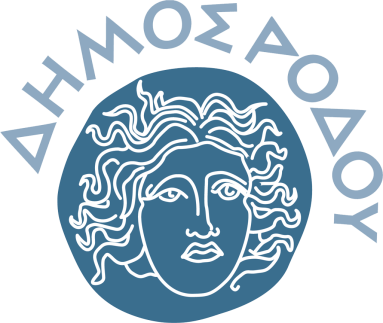 ΕΛΛΗΝΙΚΗ ΔΗΜΟΚΡΑΤΙΑΔΗΜΟΣ ΡΟΔΟΥΑΠΟΦΑΣΗ ΔΗΜΑΡΧΟΥ 1850ΔΗΜΟΣΙΟΣ ΗΛΕΚΤΡΟΝΙΚΟΣ ΔΙΑΓΩΝΙΣΜΟΣ ΜΕ ΑΝΟΙΧΤΗ ΔΙΑΔΙΚΑΣΙΑ ΜΕΣΩ ΕΣΗΔΗΣΓΙΑ ΤΟ ΕΡΓΟ«ΨΗΦΙΑΚΗ ΠΛΑΤΦΟΡΜΑ ΚΑΤΑΓΡΑΦΗΣ ΠΟΛΙΤΙΣΤΙΚΩΝ ΕΚΔΗΛΩΣΕΩΝ ΚΑΙΕΞΥΠΝΗ ΕΦΑΡΜΟΓΗ ΟΔΗΓΟΥ ΠΟΛΙΤΙΣΜΟΥ ΓΙΑ ΤΗ ΡΟΔΟ»ΣΤΟ ΠΛΑΙΣΙΟ ΤΗΣ ΠΡΑΞΗΣΨΗΦΙΑΚΗ ΠΛΑΤΦΟΡΜΑ ΚΑΤΑΓΡΑΦΗΣ ΠΟΛΙΤΙΣΤΙΚΩΝ ΕΚΔΗΛΩΣΕΩΝ ΚΑΙ ΕΞΥΠΝΗ       ΕΦΑΡΜΟΓΗ ΟΔΗΓΟΥ ΠΟΛΙΤΙΣΜΟΥ ΓΙΑ ΤΗ ΡΟΔΟMIS: 5010693ΠΡΟΣΚΛΗΣΗ: ΝΑΙΓ51 «ΑΝΑΠΤΥΞΗ ΨΗΦΙΑΚΩΝ ΕΦΑΡΜΟΓΩΝ ΣΤΟΝ ΤΟΜΕΑ ΤΟΥ ΠΟΛΙΤΙΣΜΟΥ ΓΙΑ ΤΟΝ ΕΜΠΛΟΥΤΙΣΜΟ ΤΟΥ ΤΟΥΡΙΣΜΟΥ ΤΗΣ ΕΜΠΕΙΡΙΑΣ»Ε.Π. «ΝΟΤΙΟ ΑΙΓΑΙΟ»ΕΣΠΑ 2014 – 2020ΜΕ ΚΩΔΙΚΟΥΣ CPV72000000-5 | 	Υπηρεσίες τεχνολογίας των πληροφοριών: παροχή συμβουλών, ανάπτυξη λογισμικού, διαδίκτυο και υποστήριξη48000000-8 | 	Πακέτα λογισμικού και συστήματα πληροφορικήςΠΕΡΙΕΧΟΜΕΝΑΚΕΦΑΛΑΙΟ 1: ΑΝΑΘΕΤΟΥΣΑ ΑΡΧΗ ΚΑΙ ΑΝΤΙΚΕΙΜΕΝΟ ΣΥΜΒΑΣΗΣ	5ΑΡΘΡΟ 1.1: ΣΤΟΙΧΕΙΑ ΑΝΑΘΕΤΟΥΣΑΣ ΑΡΧΗΣ	5ΠΑΡΑΓΡΑΦΟΣ 1.1.1: ΕΙΔΟΣ ΑΝΑΘΕΤΟΥΣΑΣ ΑΡΧΗΣ	5ΠΑΡΑΓΡΑΦΟΣ 1.1.2: ΚΥΡΙΑ ΔΡΑΣΤΗΡΙΟΤΗΤΑ ΑΝΑΘΕΤΟΥΣΑΣ ΑΡΧΗΣ	5ΠΑΡΑΓΡΑΦΟΣ 1.1.3: ΣΤΟΙΧΕΙΑ ΕΠΙΚΟΙΝΩΝΙΑΣ	5ΑΡΘΡΟ 1.2: ΣΤΟΙΧΕΙΑ ΔΙΑΔΙΚΑΣΙΑΣ - ΧΡΗΜΑΤΟΔΟΤΗΣΗ	5ΠΑΡΑΓΡΑΦΟΣ 1.2.1: ΕΙΔΟΣ ΔΙΑΔΙΚΑΣΙΑΣ	5ΠΑΡΑΓΡΑΦΟΣ 1.2.2: ΧΡΗΜΑΤΟΔΟΤΗΣΗ ΤΗΣ ΣΥΜΒΑΣΗΣ	5ΑΡΘΡΟ 1.3: ΠΕΡΙΓΡΑΦΗ ΦΥΣΙΚΟΥ & ΟΙΚΟΝΟΜΙΚΟΥ ΑΝΤΙΚΕΙΜΕΝΟΥ ΣΥΜΒΑΣΗΣ	6ΠΑΡΑΓΡΑΦΟΣ 1.3.1: ΑΝΤΙΚΕΙΜΕΝΟ ΣΥΜΒΑΣΗΣ	6ΠΑΡΑΓΡΑΦΟΣ 1.3.2: ΕΚΤΙΜΩΜΕΝΗ ΑΞΙΑ ΤΗΣ ΣΥΜΒΑΣΗΣ	7ΠΑΡΑΓΡΑΦΟΣ 1.3.3: ΔΙΑΡΚΕΙΑ ΣΥΜΒΑΣΗΣ	7ΠΑΡΑΓΡΑΦΟΣ 1.3.4: ΚΡΙΤΗΡΙΟ ΑΝΑΘΕΣΗΣ	7ΑΡΘΡΟ 1.4: ΘΕΣΜΙΚΟ ΠΛΑΙΣΙΟ	7ΑΡΘΡΟ 1.5: ΠΡΟΘΕΣΜΙΑ ΠΑΡΑΛΑΒΗΣ ΠΡΟΣΦΟΡΩΝ ΚΑΙ ΔΙΕΝΕΡΓΕΙΑ ΔΙΑΓΩΝΙΣΜΟΥ	10ΑΡΘΡΟ 1.6: ΔΗΜΟΣΙΟΤΗΤΑ	10ΑΡΘΡΟ 1.7: ΕΦΑΡΜΟΖΟΜΕΝΕΣ ΑΡΧΕΣ ΣΤΗ ΔΙΑΔΙΚΑΣΙΑ ΣΥΝΑΨΗΣ ΣΥΜΒΑΣΗΣ	10ΚΕΦΑΛΑΙΟ 2: ΓΕΝΙΚΟΙ ΚΑΙ ΕΙΔΙΚΟΙ ΟΡΟΙ ΣΥΜΜΕΤΟΧΗΣ	11ΑΡΘΡΟ 2.1: ΓΕΝΙΚΕΣ ΠΛΗΡΟΦΟΡΙΕΣ	11ΠΑΡΑΓΡΑΦΟΣ 2.1.1: ΕΓΓΡΑΦΑ ΤΗΣ ΣΥΜΒΑΣΗΣ	11ΠΑΡΑΓΡΑΦΟΣ 2.1.2: ΕΠΙΚΟΙΝΩΝΙΑ – ΠΡΟΣΒΑΣΗ ΣΤΑ ΕΓΓΡΑΦΑ ΤΗΣ ΣΥΜΒΑΣΗΣ	11ΠΑΡΑΓΡΑΦΟΣ 2.1.3: ΠΑΡΟΧΗ ΔΙΕΥΚΡΙΝΙΣΕΩΝ	11ΠΑΡΑΓΡΑΦΟΣ 2.1.4: ΓΛΩΣΣΑ	12ΠΑΡΑΓΡΑΦΟΣ 2.1.5: ΕΓΓΥΗΣΕΙΣ	12ΑΡΘΡΟ 2.2: ΔΙΚΑΙΩΜΑ ΣΥΜΜΕΤΟΧΗΣ – ΚΡΙΤΗΡΙΑ ΠΟΙΟΤΙΚΗΣ ΕΠΙΛΟΓΗΣ	13ΠΑΡΑΓΡΑΦΟΣ 2.2.1: ΔΙΚΑΙΩΜΑ ΣΥΜΜΕΤΟΧΗΣ	13ΠΑΡΑΓΡΑΦΟΣ 2.2.2: ΕΓΓΥΗΣΗ ΣΥΜΜΕΤΟΧΗΣ	13ΠΑΡΑΓΡΑΦΟΣ 2.2.3: ΛΟΓΟΙ ΑΠΟΚΛΕΙΣΜΟΥ	14ΠΑΡΑΓΡΑΦΟΣ 2.2.4: ΚΑΤΑΛΛΗΛΟΤΗΤΑ ΑΣΚΗΣΗΣ ΕΠΑΓΓΕΛΜΑΤΙΚΗΣ ΔΡΑΣΤΗΡΙΟΤΗΤΑΣ	17ΠΑΡΑΓΡΑΦΟΣ 2.2.5: ΟΙΚΟΝΟΜΙΚΗ ΚΑΙ ΧΡΗΜΑΤΟΟΙΚΟΝΟΜΙΚΗ ΕΠΑΡΚΕΙΑ	18ΠΑΡΑΓΡΑΦΟΣ 2.2.6: ΤΕΧΝΙΚΗ ΚΑΙ ΕΠΑΓΓΕΛΜΑΤΙΚΗ ΙΚΑΝΟΤΗΤΑ	18ΠΑΡΑΓΡΑΦΟΣ 2.2.7: ΠΡΟΤΥΠΑ ΔΙΑΣΦΑΛΙΣΗΣ ΠΟΙΟΤΗΤΑΣ	19ΠΑΡΑΓΡΑΦΟΣ 2.2.8: ΣΤΗΡΙΞΗ ΣΤΗΝ ΙΚΑΝΟΤΗΤΑ ΤΡΙΤΩΝ	19ΠΑΡΑΓΡΑΦΟΣ 2.2.9: ΚΑΝΟΝΕΣ ΑΠΟΔΕΙΞΗΣ ΠΟΙΟΤΙΚΗΣ ΕΠΙΛΟΓΗΣ	19ΑΡΘΡΟ 2.3: ΚΡΙΤΗΡΙΑ ΑΝΑΘΕΣΗΣ	26ΠΑΡΑΓΡΑΦΟΣ 2.3.1: ΚΡΙΤΗΡΙΟ ΑΝΑΘΕΣΗΣ	26ΠΑΡΑΓΡΑΦΟΣ 2.3.2: ΒΑΘΜΟΛΟΓΗΣΗ ΚΑΙ ΚΑΤΑΤΑΞΗ ΠΡΟΣΦΟΡΩΝ	27ΑΡΘΡΟ 2.4: ΚΑΤΑΡΤΙΣΗ – ΠΕΡΙΕΧΟΜΕΝΟ ΠΡΟΣΦΟΡΩΝ	27ΠΑΡΑΓΡΑΦΟΣ 2.4.1: ΓΕΝΙΚΟΙ ΟΡΟΙ ΥΠΟΒΟΛΗΣ ΠΡΟΣΦΟΡΩΝ	27ΠΑΡΑΓΡΑΦΟΣ 2.4.2: ΧΡΟΝΟΣ ΚΑΙ ΤΡΟΠΟΣ ΥΠΟΒΟΛΗΣ ΠΡΟΣΦΟΡΩΝ	27ΠΑΡΑΓΡΑΦΟΣ 2.4.3: ΠΕΡΙΕΧΟΜΕΝΑ ΦΑΚΕΛΟΥ «ΔΙΚΑΙΟΛΟΓΗΤΙΚΑ ΣΥΜΜΕΤΟΧΗΣ -  ΤΕΧΝΙΚΗ ΠΡΟΣΦΟΡΑ»	29ΠΑΡΑΓΡΑΦΟΣ 2.4.4: ΠΕΡΙΕΧΟΜΕΝΑ ΦΑΚΕΛΟΥ «ΟΙΚΟΝΟΜΙΚΗ ΠΡΟΣΦΟΡΑ» - ΤΡΟΠΟΣ ΣΥΝΤΑΞΗΣ ΚΑΙ ΥΠΟΒΟΛΗΣ ΟΙΚΟΝΟΜΙΚΩΝ ΠΡΟΣΦΟΡΩΝ	30ΠΑΡΑΓΡΑΦΟΣ 2.4.5: ΧΡΟΝΟΣ ΙΣΧΥΟΣ ΤΩΝ ΠΡΟΣΦΟΡΩΝ	31ΠΑΡΑΓΡΑΦΟΣ 2.4.6: ΛΟΓΟΙ ΑΠΟΡΡΙΨΗΣ ΠΡΟΣΦΟΡΩΝ	31KΕΦΑΛΑΙΟ 3: ΔΙΕΝΕΡΓΕΙΑ ΔΙΑΔΙΚΑΣΙΑΣ – ΑΞΙΟΛΟΓΗΣΗ ΠΡΟΣΦΟΡΩΝ	33ΑΡΘΡΟ 3.1: ΑΠΟΣΦΡΑΓΙΣΗ ΚΑΙ ΑΞΙΟΛΟΓΗΣΗ ΠΡΟΣΦΟΡΩΝ	33ΠΑΡΑΓΡΑΦΟΣ 3.1.1: ΗΛΕΚΤΡΟΝΙΚΗ ΑΠΟΣΦΡΑΓΙΣΗ ΠΡΟΣΦΟΡΩΝ	33ΠΑΡΑΓΡΑΦΟΣ 3.1.2: ΑΞΙΟΛΟΓΗΣΗ ΠΡΟΣΦΟΡΩΝ	33ΑΡΘΡΟ 3.2: ΠΡΟΣΚΛΗΣΗ ΥΠΟΒΟΛΗΣ ΔΙΚΑΙΟΛΟΓΗΤΙΚΩΝ ΠΡΟΣΩΡΙΝΟΥ ΑΝΑΔΟΧΟΥ – ΔΙΚΑΙΟΛΟΓΗΤΙΚΑ ΠΡΟΣΩΡΙΝΟΥ ΑΝΑΔΟΧΟΥ	34ΑΡΘΡΟ 3.3: ΚΑΤΑΚΥΡΩΣΗ – ΣΥΝΑΨΗ ΣΥΜΒΑΣΗΣ	36ΑΡΘΡΟ 3.4: ΠΡΟΔΙΚΑΣΤΙΚΕΣ ΠΡΟΣΦΥΓΕΣ – ΠΡΟΣΩΡΙΝΗ ΔΙΚΑΣΤΙΚΗ ΠΡΟΣΤΑΣΙΑ	36ΑΡΘΡΟ 3.5: ΜΑΤΑΙΩΣΗ ΔΙΑΔΙΚΑΣΙΑΣ	38ΚΕΦΑΛΑΙΟ 4: ΟΡΟΙ ΕΚΤΕΛΕΣΗΣ της ΣΥΜΒΑΣΗΣ	39ΑΡΘΡΟ 4.1: ΕΓΓΥΗΣΕΙΣ (ΚΑΛΗΣ ΕΚΤΕΛΕΣΗΣ – ΠΡΟΚΑΤΑΒΟΛΗΣ)	39ΑΡΘΡΟ 4.2: ΣΥΜΒΑΤΙΚΟ ΠΛΑΙΣΙΟ – ΕΦΑΡΜΟΣΤΕΑ ΝΟΜΟΘΕΣΙΑ	39ΑΡΘΡΟ 4.3: ΟΡΟΙ ΕΚΤΕΛΕΣΗΣ ΤΗΣ ΣΥΜΒΑΣΗΣ	39ΑΡΘΡΟ 4.4: ΥΠΕΡΓΟΛΑΒΙΑ	40ΠΑΡΑΓΡΑΦΟΣ 4.4.1: ΜΗ ΑΠΑΛΛΑΓΗ ΕΥΘΥΝΩΝ ΛΟΓΩ ΥΠΕΡΓΟΛΑΒΙΑΣ	40ΠΑΡΑΓΡΑΦΟΣ 4.4.2: ΑΝΑΦΟΡΑ ΥΠΕΡΓΟΛΑΒΩΝ	40ΠΑΡΑΓΡΑΦΟΣ 4.4.3: ΕΠΑΛΗΘΕΥΣΗ ΣΥΝΔΡΟΜΗΣ ΛΟΓΩΝ ΑΠΟΚΛΕΙΣΜΟΥ ΓΙΑ ΥΠΕΡΓΟΛΑΒΟΥΣ	40ΑΡΘΡΟ 4.5: ΤΡΟΠΟΠΟΙΗΣΗ ΣΥΜΒΑΣΗΣ ΚΑΤΑ ΤΗ ΔΙΑΡΚΕΙΑ ΤΗΣ	41ΑΡΘΡΟ 4.6: ΔΙΚΑΙΩΜΑ ΜΟΝΟΜΕΡΟΥΣ ΛΥΣΗΣ ΤΗΣ ΣΥΜΒΑΣΗΣ	41ΚΕΦΑΛΑΙΟ 5: ΕΙΔΙΚΟΙ ΟΡΟΙ ΕΚΤΕΛΕΣΗΣ της ΣΥΜΒΑΣΗΣ	42ΑΡΘΡΟ 5.1: ΤΡΟΠΟΣ ΠΛΗΡΩΜΗΣ	42ΠΑΡΑΓΡΑΦΟΣ 5.1.1: ΠΛΗΡΩΜΗ ΑΝΑΔΟΧΟΥ	42ΠΑΡΑΓΡΑΦΟΣ 5.1.2: ΚΡΑΤΗΣΕΙΣ	42ΑΡΘΡΟ 5.2: ΚΗΡΥΞΗ ΟΙΚΟΝΟΜΙΚΟΥ ΦΟΡΕΑ ΕΚΠΤΩΤΟΥ - ΚΥΡΩΣΕΙΣ	43ΠΑΡΑΓΡΑΦΟΣ 5.2.1: ΚΗΡΥΞΗ ΕΚΠΤΩΤΟΥ	43ΠΑΡΑΓΡΑΦΟΣ 5.2.2: ΠΟΙΝΙΚΕΣ ΡΗΤΡΕΣ	43ΑΡΘΡΟ 5.3: ΔΙΟΙΚΗΤΙΚΕΣ ΠΡΟΣΦΥΓΕΣ ΚΑΤΑ ΤΗ ΔΙΑΔΙΚΑΣΙΑ ΕΚΤΕΛΕΣΗΣ ΤΩΝ ΣΥΜΒΑΣΕΩΝ	44ΑΡΘΡΟ 5.4: ΔΙΚΑΣΤΙΚΗ ΕΠΙΛΥΣΗ ΔΙΑΦΟΡΩΝ	44ΚΕΦΑΛΑΙΟ 6: ΠΡΟΣΘΕΤΟΙ ΕΙΔΙΚΟΙ ΟΡΟΙ ΕΚΤΕΛΕΣΗΣ της ΣΥΜΒΑΣΗΣ	45ΑΡΘΡΟ 6.1: ΠΑΡΑΚΟΛΟΥΘΗΣΗ ΤΗΣ ΣΥΜΒΑΣΗΣ	45ΠΑΡΑΓΡΑΦΟΣ 6.1.1: ΑΡΜΟΔΙΑ ΕΠΙΤΡΟΠΗ	45ΠΑΡΑΓΡΑΦΟΣ 6.1.2: ΕΠΟΠΤΗΣ	45ΑΡΘΡΟ 6.2: ΔΙΑΡΚΕΙΑ ΤΗΣ ΣΥΜΒΑΣΗΣ	45ΠΑΡΑΓΡΑΦΟΣ 6.2.1: ΒΑΣΙΚΗ ΔΙΑΡΚΕΙΑ	45ΠΑΡΑΓΡΑΦΟΣ 6.2.2: ΠΑΡΑΤΑΣΗ	46ΑΡΘΡΟ 6.3: ΠΑΡΑΛΑΒΗ ΤΟΥ ΑΝΤΙΚΕΙΜΕΝΟΥ ΤΗΣ ΣΥΜΒΑΣΗΣ	46ΠΑΡΑΓΡΑΦΟΣ 6.3.1: ΕΠΙΤΡΟΠΗ	46ΠΑΡΑΓΡΑΦΟΣ 6.3.2: ΕΛΕΓΧΟΣ	46ΠΑΡΑΓΡΑΦΟΣ 6.3.3: ΠΡΟΣΩΡΙΝΗ ΠΑΡΑΛΑΒΗ	47ΠΑΡΑΓΡΑΦΟΣ 6.3.4: ΕΓΚΡΙΣΗ/ ΑΠΟΡΡΙΨΗ ΠΑΡΑΛΑΒΗΣ	47ΠΑΡΑΓΡΑΦΟΣ 6.3.5: ΑΥΤΟΔΙΚΑΙΗ ΠΑΡΑΛΑΒΗ	47ΠΑΡΑΓΡΑΦΟΣ 6.3.6: ΤΕΛΙΚΗ ΠΑΡΑΛΑΒΗ ΣΥΜΒΑΣΗΣ	47ΑΡΘΡΟ 6.4: ΑΠΟΡΡΙΨΗ ΠΑΡΑΔΟΤΕΩΝ - ΑΝΤΙΚΑΤΑΣΤΑΣΗ	47ΑΡΘΡΟ 6.5: ΚΑΤΑΓΓΕΛΙΑ ΤΗΣ ΣΥΜΒΑΣΗΣ – ΥΠΟΚΑΤΑΣΤΑΣΗ ΑΝΑΔΟΧΟΥ	48ΠΑΡΑΓΡΑΦΟΣ 6.5.1: ΚΑΤΑΔΙΚΗ ΑΝΑΔΟΧΟΥ	48ΠΑΡΑΡΤΗΜΑΤΑ	49ΠΑΡΑΡΤΗΜΑ 1: ΦΥΣΙΚΟ ΑΝΤΙΚΕΙΜΕΝΟ-ΕΚΤΙΜΩΜΕΝΗ ΑΞΙΑ ΣΥΜΒΑΣΗΣ-ΠΕΡΙΕΧΟΜΕΝΑ ΤΕΧΝΙΚΗΣ ΠΡΟΣΦΟΡΑΣ	49ΜΕΡΟΣ Α – ΦΥΣΙΚΟ ΑΝΤΙΚΕΙΜΕΝΟ	49ΜΕΡΟΣ Β – ΕΚΤΙΜΩΜΕΝΗ ΑΞΙΑ ΣΥΜΒΑΣΗΣ	56ΜΕΡΟΣ Γ – ΠΕΡΙΕΧΟΜΕΝΑ ΤΕΧΝΙΚΗΣ ΠΡΟΣΦΟΡΑΣ	58ΠΑΡΑΡΤΗΜΑ II: ΤΕΧΝΙΚΕΣ ΠΡΟΔΙΑΓΡΑΦΕΣ	60ΠΑΡΑΡΤΗΜΑ IIΙ: ΠΙΝΑΚΑΣ ΣΥΜΜΟΡΦΩΣΗΣ	65ΙΙΙ.1 Απαιτήσεις Αρχιτεκτονικής Συστήματος	65ΙΙΙ.2 Υποδομή Εξυπηρέτησης Βάσης Δεδομένων	65ΙΙΙ.3 Τεχνολογίες και Σχέδιο Υλοποίησης Έργου	65ΙΙΙ.4 Προδιαγραφές Λειτουργικών Ενοτήτων (Υποσυστημάτων, Εφαρμογών)	66ΙΙΙ.5 Λοιπές Απαιτήσεις	66ΠΑΡΑΡΤΗΜΑ IV: ΤΕΥΔ	68ΠΑΡΑΡΤΗΜΑ V: ΥΠΟΔΕΙΓΜΑ ΟΙΚΟΝΟΜΙΚΗΣ ΠΡΟΣΦΟΡΑΣ	96ΠΑΡΑΡΤΗΜΑ VΙ: ΥΠΟΔΕΙΓΜΑΤΑ ΕΓΓΥΗΤΙΚΩΝ ΕΠΙΣΤΟΛΩΝ	98ΥΠΟΔΕΙΓΜΑ ΕΓΓΥΗΤΙΚΗΣ ΕΠΙΣΤΟΛΗΣ ΣΥΜΜΕΤΟΧΗΣ	98ΥΠΟΔΕΙΓΜΑ ΕΓΓΥΗΤΙΚΗΣ ΕΠΙΣΤΟΛΗΣ ΚΑΛΗΣ ΕΚΤΕΛΕΣΗΣ	100ΥΠΟΔΕΙΓΜΑ ΕΓΓΥΗΤΙΚΗΣ ΕΠΙΣΤΟΛΗΣ ΠΡΟΚΑΤΑΒΟΛΗΣ	102ΠΑΡΑΡΤΗΜΑ VΙΙ: ΣΧΕΔΙΟ ΣΥΜΒΑΣΗΣ	104ΚΕΦΑΛΑΙΟ 1: ΑΝΑΘΕΤΟΥΣΑ ΑΡΧΗ ΚΑΙ ΑΝΤΙΚΕΙΜΕΝΟ ΣΥΜΒΑΣΗΣΑΡΘΡΟ 1.1: ΣΤΟΙΧΕΙΑ ΑΝΑΘΕΤΟΥΣΑΣ ΑΡΧΗΣΠΑΡΑΓΡΑΦΟΣ 1.1.1: ΕΙΔΟΣ ΑΝΑΘΕΤΟΥΣΑΣ ΑΡΧΗΣΗ Αναθέτουσα Αρχή είναι Οργανισμός Τοπικής Αυτοδιοίκησης (Δήμος) και ανήκει στη Γενική Κυβέρνηση, Υποτομέας ΟΤΑ.ΠΑΡΑΓΡΑΦΟΣ 1.1.2: ΚΥΡΙΑ ΔΡΑΣΤΗΡΙΟΤΗΤΑ ΑΝΑΘΕΤΟΥΣΑΣ ΑΡΧΗΣΗ κύρια δραστηριότητα της Αναθέτουσας Αρχής είναι οι Δημοτικές Υπηρεσίες.ΠΑΡΑΓΡΑΦΟΣ 1.1.3: ΣΤΟΙΧΕΙΑ ΕΠΙΚΟΙΝΩΝΙΑΣΤα έγγραφα της σύμβασης είναι διαθέσιμα για ελεύθερη, πλήρη, άμεση & δωρεάν ηλεκτρονική πρόσβαση μέσω της διαδικτυακής πύλης www.promitheus.gov.gr του ΕΣΗΔΗΣ.Κάθε είδους επικοινωνία και ανταλλαγή πληροφοριών πραγματοποιείται μέσω της διαδικτυακής πύλης www.promitheus.gov.gr του Ε.Σ.Η.ΔΗ.Σ.Περαιτέρω πληροφορίες δίνονται στη διεύθυνση ηλεκτρονικού ταχυδρομείου που αναφέρεται στον παραπάνω πίνακα.ΑΡΘΡΟ 1.2: ΣΤΟΙΧΕΙΑ ΔΙΑΔΙΚΑΣΙΑΣ - ΧΡΗΜΑΤΟΔΟΤΗΣΗΠΑΡΑΓΡΑΦΟΣ 1.2.1: ΕΙΔΟΣ ΔΙΑΔΙΚΑΣΙΑΣΟ διαγωνισμός για την ανάδειξη Αναδόχου θα διεξαχθεί με την ανοικτή διαδικασία του Άρθρου 27 του Ν. 4412/2016 (ΦΕΚ Α΄ 147).ΠΑΡΑΓΡΑΦΟΣ 1.2.2: ΧΡΗΜΑΤΟΔΟΤΗΣΗ ΤΗΣ ΣΥΜΒΑΣΗΣΦορέας χρηματοδότησης της Σύμβασης που θα υπογραφεί με την ολοκλήρωση του παρόντος διαγωνισμού είναι η ΕΥΔ ΕΠ ΠΕΡΙΦΕΡΕΙΑΣ ΝΟΤΙΟΥ ΑΙΓΑΙΟΥ, Κωδ. ΣΑ ΕΠ0671. Η δαπάνη θα βαρύνει τον με Κ.Α. 61-7341.0002 σε βάρος του προϋπολογισμού των οικονομικών ετών 2020 και 2021 του Δήμου Ρόδου και περιλαμβάνει όλα ανεξαιρέτως τα έξοδα και τις επιβαρύνσεις του Αναδόχου για την παροχή υπηρεσιών που αποτελούν αντικείμενο της παρούσας Διακήρυξης.Η Σύμβαση χρηματοδοτείται από την Ευρωπαϊκή Ένωση (Ευρωπαϊκό Ταμείο Περιφερειακής Ανάπτυξης) και από εθνικούς πόρους – πιστώσεις του Προγράμματος Δημοσίων Επενδύσεων (αριθ. εναρίθμου έργου 2019ΕΠ06710012).Η Σύμβαση περιλαμβάνεται στο Υποέργο Νο 1 «Ψηφιακή Πλατφόρμα Καταγραφής Πολιτιστικών Εκδηλώσεων και Έξυπνη Εφαρμογή Οδηγού Πολιτισμού για τη Ρόδο» της Πράξης «Ψηφιακή Πλατφόρμα Καταγραφής Πολιτιστικών Εκδηλώσεων και Έξυπνη Εφαρμογή Οδηγού Πολιτισμού για τη Ρόδο» η οποία έχει ενταχθεί στο Επιχειρησιακό Πρόγραμμα «ΝΟΤΙΟ ΑΙΓΑΙΟ» με βάση την απόφαση ένταξης με αρ. πρωτ. 1491/03.05.2019 της Περιφέρειας Νοτίου Αιγαίου και έχει λάβει κωδικό MIS 5010693.ΑΡΘΡΟ 1.3: ΠΕΡΙΓΡΑΦΗ ΦΥΣΙΚΟΥ & ΟΙΚΟΝΟΜΙΚΟΥ ΑΝΤΙΚΕΙΜΕΝΟΥ ΣΥΜΒΑΣΗΣΠΑΡΑΓΡΑΦΟΣ 1.3.1: ΑΝΤΙΚΕΙΜΕΝΟ ΣΥΜΒΑΣΗΣΑντικείμενο της σύμβασης είναι η ανάπτυξη μίας διαδικτυακής πλατφόρμας και μίας εφαρμογής πληροφορικής για την κάλυψη του κενού πληροφόρησης και συνεχούς ενημέρωσης του κοινού της Ρόδου (πολιτών και επισκεπτών) για τις πολιτιστικές εκδηλώσεις που σχεδιάζονται και λαμβάνουν χώρα στο νησί, καθώς έως σήμερα υπάρχουν μόνο αποσπασματικές πληροφορίες μέσα από την ιστοσελίδα του Δήμου Ρόδου, εφαρμογές για την ανάδειξη των πολιτιστικών πόρων της Ρόδου και τουριστικούς οδηγούς και portals με περιορισμένες πληροφορίες ή πληροφορίες μόνο για τις εδραιωμένες ετήσιες βασικές εκδηλώσεις του νησιού.Στο πλαίσιο αυτό, ο Ανάδοχος της σύμβασης θα αναπτύξει:Mία (1) διαδικτυακή πλατφόρμα ανεύρεσης και καταγραφής των πολιτιστικών εκδηλώσεων στην περιοχή της Ρόδου.Mία (1) εφαρμογή τουριστικού οδηγού πολιτισμού για τη Ρόδο σε κινητές συσκευές (IOS, Android).Η διαδικτυακή πλατφόρμα θα έχει δύο (2) κατηγορίες χρηστών: α) τους χρήστες/ υπαλλήλους που θα ορίζονται από τον Δήμο Ρόδου και β) τους χρήστες/ καλλιτέχνες που θα ανεβάζουν το δικό τους υλικό στην πλατφόρμα. Παράλληλα, η πλατφόρμα θα έχει μηχανισμό εξόρυξης και αποσαφήνισης δεδομένων μέσα από το διαδίκτυο (big data analysis) που θα αντλεί και θα προτείνει πιθανές εκδηλώσεις για ενσωμάτωση στην πλατφόρμα.Εκτός της ανάπτυξης της πλατφόρμας και της εφαρμογής, θα λάβουν επιπλέον χώρα:Φωτογράφηση και μαγνητοσκόπηση νέων εκδηλώσεων.Αναζήτηση παλαιών εκδηλώσεων – υλικού, και αγορά δικαιωμάτων φωτογραφιών και βίντεο των εκδηλώσεων.Συγγραφή κειμένων της εφαρμογής που αφορούν τις προβαλλόμενες εκδηλώσεις.Μετάφραση των κειμένων της εφαρμογής σε Αγγλικά, Γαλλικά, Γερμανικά & Ρωσικά.Εκπαίδευση στελεχών του Δήμου Ρόδου και φορέων πολιτισμού.Δημιουργία υλικού προβολής και ευαισθητοποίησης.Οργάνωση ημερίδας.Οι εργασίες θα λάβουν χώρα με διακριτά παραδοτέα και υποπαραδοτέα (βλέπε Παράρτημα Ι) στο πλαίσιο πέντε (5) διακριτών ως προς το αντικείμενο εργασιών φάσεων:Εύρεση και Δημιουργία Πολυμεσικού ΥλικούΣχεδιασμός ΛύσηςΥλοποίηση Πλατφόρμας, Υποσυστημάτων και Τουριστικού ΟδηγούΕισαγωγή Πολυμεσικού Υλικού και Πιλοτική Λειτουργία ΛύσηςΕκπαίδευση και ΔημοσιότηταΟι παρεχόμενες υπηρεσίες κατατάσσονται στους κάτωθι κωδικούς του Κοινού Λεξιλογίου Δημοσίων Συμβάσεων (CPV):72000000-5 |	Υπηρεσίες τεχνολογίας των πληροφοριών: παροχή συμβουλών, ανάπτυξη λογισμικού, διαδίκτυο και υποστήριξη48000000-8 | 	Πακέτα λογισμικού και συστήματα πληροφορικήςΠΑΡΑΓΡΑΦΟΣ 1.3.2: ΕΚΤΙΜΩΜΕΝΗ ΑΞΙΑ ΤΗΣ ΣΥΜΒΑΣΗΣΗ συνολική εκτιμώμενη αξία της Σύμβασης ανέρχεται στο ποσό των εκατόν χιλιάδων ευρώ (100.000€) συμπεριλαμβανομένου ΦΠΑ, ή αλλιώς ογδόντα χιλιάδων εξακοσίων σαράντα πέντε ευρώ και δέκα έξι λεπτών (80.645,16) πλέον ΦΠΑ 24% ποσού δέκα εννέα χιλιάδων τριακοσίων πενήντα τεσσάρων ευρώ και ογδόντα τεσσάρων λεπτών (19.354,84€).ΠΑΡΑΓΡΑΦΟΣ 1.3.3: ΔΙΑΡΚΕΙΑ ΣΥΜΒΑΣΗΣΗ διάρκεια της Σύμβασης ορίζεται σε δέκα (10) μήνες, κατ΄ ανώτατο όριο από την υπογραφή αυτής.Αναλυτική περιγραφή του φυσικού αντικειμένου της Σύμβασης δίνεται στο ΠΑΡΑΡΤΗΜΑ Ι – ΦΥΣΙΚΟ ΑΝΤΙΚΕΙΜΕΝΟ - ΕΚΤΙΜΩΜΕΝΗ ΑΞΙΑ ΣΥΜΒΑΣΗΣ - ΠΕΡΙΕΧΟΜΕΝΑ ΤΕΧΝΙΚΗΣ ΠΡΟΣΦΟΡΑΣ.ΠΑΡΑΓΡΑΦΟΣ 1.3.4: ΚΡΙΤΗΡΙΟ ΑΝΑΘΕΣΗΣΗ Σύμβαση θα ανατεθεί με το κριτήριο της πλέον συμφέρουσας από οικονομική άποψη προσφοράς βάσει βέλτιστης σχέσης ποιότητας – τιμής με βάση τα σχετικά κριτήρια αξιολόγησης.ΑΡΘΡΟ 1.4: ΘΕΣΜΙΚΟ ΠΛΑΙΣΙΟΗ ανάθεση και εκτέλεση της Σύμβασης διέπεται από την κείμενη νομοθεσία και τις κατ΄ εξουσιοδότηση αυτής εκδοθείσες κανονιστικές πράξεις, όπως ισχύουν και ιδίως:του Ν. 4412/2016 (Α' 147) «Δημόσιες Συμβάσεις Έργων, Προμηθειών και Υπηρεσιών (προσαρμογή στις Οδηγίες 2014/24/ ΕΕ και 2014/25/ΕΕ)»,του Ν. 4314/2014 (Α' 265), “Α) Για τη διαχείριση, τον έλεγχο και την εφαρμογή αναπτυξιακών παρεμβάσεων για την προγραμματική περίοδο 2014−2020, Β) Ενσωμάτωση της Οδηγίας 2012/17 του Ευρωπαϊκού Κοινοβουλίου και του Συμβουλίου της 13ης Ιουνίου 2012 (ΕΕ L 156/16.6.2012) στο ελληνικό δίκαιο, τροποποίηση του ν. 3419/2005 (Α' 297) και άλλες διατάξεις” και του Ν. 3614/2007 (Α' 267) «Διαχείριση, έλεγχος και εφαρμογή αναπτυξιακών παρεμβάσεων για την προγραμματική περίοδο 2007 -2013»,του Ν. 4270/2014 (Α' 143) «Αρχές Δημοσιονομικής Διαχείρισης και Εποπτείας (Ενσωμάτωση της Οδηγίας 2011/85/ΕΕ) – Δημόσιο Λογιστικό και Άλλες Διατάξεις»,του Ν. 4250/2014 (Α' 74) «Διοικητικές Απλουστεύσεις - Καταργήσεις, Συγχωνεύσεις Νομικών Προσώπων και Υπηρεσιών του Δημοσίου Τομέα - Τροποποίηση Διατάξεων του Π.Δ. 318/1992 (Α΄161) και Λοιπές Ρυθμίσεις» και ειδικότερα τις διατάξεις του Άρθρου 1,της Παρ. Ζ του Ν. 4152/2013 (Α' 107) «Προσαρμογή της Ελληνικής Νομοθεσίας στην Οδηγία 2011/7 της 16.2.2011 για την Καταπολέμηση των Καθυστερήσεων Πληρωμών στις Εμπορικές Συναλλαγές»,του Ν. 4129/2013 (Α’ 52) «Κύρωση του Κώδικα Νόμων για το Ελεγκτικό Συνέδριο»,του άρθρου 26 του Ν. 4024/2011 (Α 226) «Συγκρότηση Συλλογικών Οργάνων της Διοίκησης και Ορισμός των Μελών τους με Κλήρωση»,του Ν. 4013/2011 (Α’ 204) «Σύσταση Ενιαίας Ανεξάρτητης Αρχής Δημοσίων Συμβάσεων και Κεντρικού Ηλεκτρονικού Μητρώου Δημοσίων Συμβάσεων - Αντικατάσταση του έκτου κεφαλαίου του ν. 3588/2007 (πτωχευτικός κώδικας) - Προπτωχευτική διαδικασία εξυγίανσης και άλλες διατάξεις»,του Ν. 3861/2010 (Α’ 112) «Ενίσχυση της Διαφάνειας με την Υποχρεωτική Ανάρτηση Νόμων και Πράξεων των Κυβερνητικών, Διοικητικών και Αυτοδιοικητικών Οργάνων στο Διαδίκτυο "Πρόγραμμα Διαύγεια" και Άλλες Διατάξεις”,του Ν. 3548/2007 (Α’ 68) «Καταχώρηση Δημοσιεύσεων των Φορέων του Δημοσίου στον Νομαρχιακό και Τοπικό Τύπο και Άλλες Διατάξεις»,του ν. 3310/2005 (Α' 30) “Μέτρα για τη διασφάλιση της διαφάνειας και την αποτροπή καταστρατηγήσεων κατά τη διαδικασία σύναψης δημοσίων συμβάσεων” για τη διασταύρωση των στοιχείων του αναδόχου με τα στοιχεία του Ε.Σ.Ρ., του π.δ/τος 82/1996 (Α' 66) «Ονομαστικοποίηση  μετοχών Ελληνικών Ανωνύμων Εταιρειών που μετέχουν στις διαδικασίες ανάληψης έργων ή προμηθειών του Δημοσίου ή των νομικών προσώπων του ευρύτερου δημόσιου τομέα», της κοινής απόφασης των Υπουργών Ανάπτυξης και Επικρατείας με αρ. 20977/2007 (Β’ 1673) σχετικά με τα ‘’Δικαιολογητικά για την τήρηση των μητρώων του ν.3310/2005, όπως τροποποιήθηκε με το ν.3414/2005’’, καθώς και των υπουργικών αποφάσεων, οι οποίες εκδίδονται, κατ’ εξουσιοδότηση  του άρθρου 65 του ν. 4172/2013 (Α 167) για τον καθορισμό: α) των μη «συνεργάσιμων φορολογικά» κρατών και β) των κρατών με «προνομιακό φορολογικό καθεστώς»,του Ν. 2859/2000 (Α’ 248) «Κύρωση Κώδικα Φόρου Προστιθέμενης Αξίας»,του Ν. 2690/1999 (Α' 45) «Κύρωση του Κώδικα Διοικητικής Διαδικασίας και Άλλες Διατάξεις» και ιδίως των Άρθρων 7 και 13 έως 15,του Ν. 2121/1993 (Α' 25) «Πνευματική Ιδιοκτησία, Συγγενικά Δικαιώματα και Πολιτιστικά Θέματα»,του Π.Δ. 28/2015 (Α' 34) «Κωδικοποίηση Διατάξεων για την Πρόσβαση σε Δημόσια Έγγραφα και Στοιχεία»,του Π.Δ. 80/2016 (Α΄145) «Ανάληψη Υποχρεώσεων από τους Διατάκτες»,του Π.Δ. 39/2017 (Α΄ 64) «Κανονισμός Εξέτασης Προδικαστικών Προσφυγών ενώπιον της Αρχής Εξέτασης Προδικαστικών Προσφυγών»,της με αρ. 57654/23.5.2017 (Β’ 1781) Απόφασης του Υπουργού Οικονομίας και Ανάπτυξης «Ρύθμιση Ειδικότερων Θεμάτων Λειτουργίας και Διαχείρισης του Κεντρικού Ηλεκτρονικού Μητρώου Δημοσίων Συμβάσεων (ΚΗΜΔΗΣ) του Υπουργείου Οικονομίας και Ανάπτυξης»,της με αρ. 56902/215/2.6.2017 (Β' 1924) Απόφασης του Υπουργού Οικονομίας και Ανάπτυξης «Τεχνικές Λεπτομέρειες και Διαδικασίες Λειτουργίας του Εθνικού Συστήματος Ηλεκτρονικών Δημοσίων Συμβάσεων (ΕΣΗΔΗΣ)»,των σε εκτέλεση των ανωτέρω νόμων εκδοθεισών κανονιστικών πράξεων, των λοιπών διατάξεων που αναφέρονται ρητά ή απορρέουν από τα οριζόμενα στα συμβατικά τεύχη της παρούσας, καθώς και του συνόλου των διατάξεων του ασφαλιστικού, εργατικού, κοινωνικού, περιβαλλοντικού και φορολογικού δικαίου που διέπει την ανάθεση και εκτέλεση της παρούσας σύμβασης, έστω και αν δεν αναφέρονται ρητά παραπάνω,της με Α.Π. ΕΥΔ ΕΠ Περιφέρειας Νοτίου Αιγαίου 2039/10.07.2017 Πρόσκλησης για Υποβολή Προτάσεων (Κωδικός Πρόσκλησης ΝΑΙΓ51) με Τίτλο «Ανάπτυξη ψηφιακών εφαρμογών στον τομέα του πολιτισμού για τον εμπλουτισμό του τουρισμού της εμπειρίας»,της με αρ. πρωτ. 1491/03.05.2019 Απόφασης Ένταξης της Πράξης με τίτλο «Ψηφιακή Πλατφόρμα Καταγραφής Πολιτιστικών Εκδηλώσεων και Έξυπνη Εφαρμογή Οδηγού Πολιτισμού για τη Ρόδο» και με κωδικό MIS 5010693,της απόφασης 596/2019 του Δ.Σ. του Δήμου Ρόδου με την οποία εγκρίθηκε η εκτέλεση της Πράξης με τίτλο «Ψηφιακή Πλατφόρμα Καταγραφής Πολιτιστικών Εκδηλώσεων και Έξυπνη Εφαρμογή Οδηγού Πολιτισμού για τη Ρόδο» και με κωδικό MIS 5010693,της θετικής γνωμοδότησης της Ειδικής Υπηρεσίας Διαχείρισης ΠΕΠ Ν. Αιγαίου, με αριθμό πρωτ. 120 /15-01-2021,της απόφασης υπ’ αριθμ. 906/2020 της Οικονομικής Επιτροπής του Δήμου Ρόδου σχετικά με τη «Σύσταση επιτροπής διενέργειας διαγωνισμού και αξιολόγησης προσφορών για διαγωνισμούς κάτω των ορίων που διεξάγεται ηλεκτρονικά μέσω ΕΣΗΔΗΣ»,της απόφασης υπ’ αριθμ. 919/2020 της Ο.Ε.. του Δήμου Ρόδου σχετικά με τη «Σύσταση Επιτροπής Παραλαβής»,του προϋπολογισμού του Δήμου για το έτος 2020 στον οποίο υπάρχει εγγεγραμμένη πίστωση 10.000€ στον Κ.Α. 61-7341.0002 και θα υπάρξει πρόβλεψη για το έτος 2021 με ποσό 90.000,00€.του ΠΡΩΤΟΓΕΝΟΥΣ ΑΙΤΗΜΑΤΟΣ που καταχωρήθηκε στο ΚΗΜΔΗΣ με ΑΔΑΜ: 21REQ008623061του με αριθμό  328 τεκμηριωμένου αιτήματος του Διατάκτη περί αναγκαιότητας εκτέλεσης της δαπάνης,του ΕΓΚΕΚΡΙΜΕΝΟΥ ΑΙΤΗΜΑΤΟΣ που καταχωρήθηκε στο ΚΗΜΔΗΣ με ΑΔΑΜ: 21REQ008644683της με αριθμό 307/2021 απόφασης της Οικονομικής Επιτροπής, με την οποία: α) εγκρίθηκαν οι τεχνικές προδιαγραφές, και β) καταρτίσθηκαν οι όροι διακήρυξης για το έργο «ΨΗΦΙΑΚΗ ΠΛΑΤΦΟΡΜΑ ΚΑΤΑΓΡΑΦΗΣ ΠΟΛΙΤΙΣΤΙΚΩΝ ΕΚΔΗΛΩΣΕΩΝ ΚΑΙ ΕΞΥΠΝΗ ΕΦΑΡΜΟΓΗ ΟΔΗΓΟΥ ΠΟΛΙΤΙΣΜΟΥ ΓΙΑ ΤΗ ΡΟΔΟ»,της απόφασης δημάρχου με αριθμό 2093/2020 περί μεταβίβασης αρμοδιοτήτων.ΑΡΘΡΟ 1.5: ΠΡΟΘΕΣΜΙΑ ΠΑΡΑΛΑΒΗΣ ΠΡΟΣΦΟΡΩΝ ΚΑΙ ΔΙΕΝΕΡΓΕΙΑ ΔΙΑΓΩΝΙΣΜΟΥΗ καταληκτική ημερομηνία υποβολής των προσφορών είναι η 17η Ιουνίου , ημέρα Πέμπτη και ώρα 15:00μ.μ.Η διαδικασία θα διενεργηθεί με χρήση της πλατφόρμας του Εθνικού Συστήματος Ηλεκτρονικών Δημοσίων Συμβάσεων (ΕΣΗΔΗΣ), μέσω της διαδικτυακής πύλης www.promitheus.gov.gr του ως άνω συστήματος, από την 01/06/2021, ημέρα Τρίτη και ώρα 15:00 μ.μ.ΑΡΘΡΟ 1.6: ΔΗΜΟΣΙΟΤΗΤΑΗ προκήρυξη και το πλήρες κείμενο της παρούσας διακήρυξης καταχωρήθηκαν στο Κεντρικό Ηλεκτρονικό Μητρώο Δημοσίων Συμβάσεων (ΚΗΜΔΗΣ).Το πλήρες κείμενο της παρούσας διακήρυξης καταχωρήθηκε στη διαδικτυακή πύλη του ΕΣΗΔΗΣ: http://www.promitheus.gov.gr, όπου η σχετική ηλεκτρονική διαδικασία σύναψης σύμβασης έλαβε Συστημικό Αύξοντα Αριθμό 133762Προκήρυξη (περίληψη της παρούσας Διακήρυξης) δημοσιεύεται και στον Ελληνικό Τύπο, σύμφωνα με το άρθρο 66 του Ν. 4412/2016: δύο τοπικές εφημερίδες και μια τοπική εβδομαδιαία.Η προκήρυξη (περίληψη της παρούσας διακήρυξης), όπως προβλέπεται στην περίπτωση 16 της παραγράφου 4 του άρθρου 2 του Ν. 3861/2010, θα αναρτηθεί στο διαδίκτυο, στον ιστότοπο http://et.diavgeia.gov.gr/ (ΠΡΟΓΡΑΜΜΑ ΔΙΑΥΓΕΙΑ).Η Διακήρυξη θα καταχωρηθεί στο διαδίκτυο, στην ιστοσελίδα της Αναθέτουσας Αρχής, στη διεύθυνση (URL) https://www.rhodes.gr στη διαδρομή https://www.rhodes.gr/diagonismi-ergon-promithion/ .Η δαπάνη της δημοσίευσης στον Ελληνικό Τύπο βαρύνει τον Ανάδοχο.ΑΡΘΡΟ 1.7: ΕΦΑΡΜΟΖΟΜΕΝΕΣ ΑΡΧΕΣ ΣΤΗ ΔΙΑΔΙΚΑΣΙΑ ΣΥΝΑΨΗΣ ΣΥΜΒΑΣΗΣΟι οικονομικοί φορείς δεσμεύονται ότι:Τηρούν και θα εξακολουθήσουν να τηρούν κατά την εκτέλεση της Σύμβασης, εφόσον επιλεγούν, τις υποχρεώσεις τους που απορρέουν από τις διατάξεις της περιβαλλοντικής, κοινωνικοασφαλιστικής και εργατικής νομοθεσίας, που έχουν θεσπιστεί με το δίκαιο της Ένωσης, το εθνικό δίκαιο, συλλογικές συμβάσεις ή διεθνείς διατάξεις περιβαλλοντικού, κοινωνικού και εργατικού δικαίου, οι οποίες απαριθμούνται στο Παράρτημα Χ του Προσαρτήματος Α του Ν. 4412/2016. Η τήρηση των εν λόγω υποχρεώσεων ελέγχεται και βεβαιώνεται από τα όργανα που επιβλέπουν την εκτέλεση των δημοσίων συμβάσεων και τις αρμόδιες δημόσιες αρχές και υπηρεσίες που ενεργούν εντός των ορίων της ευθύνης και της αρμοδιότητάς τους.Δεν θα ενεργήσουν αθέμιτα, παράνομα ή καταχρηστικά καθ΄ όλη τη διάρκεια της διαδικασίας ανάθεσης, αλλά και κατά το στάδιο εκτέλεσης της σύμβασης, εφόσον επιλεγούν Λαμβάνουν τα κατάλληλα μέτρα για να διαφυλάξουν την εμπιστευτικότητα των πληροφοριών που έχουν χαρακτηριστεί ως τέτοιες.ΚΕΦΑΛΑΙΟ 2: ΓΕΝΙΚΟΙ ΚΑΙ ΕΙΔΙΚΟΙ ΟΡΟΙ ΣΥΜΜΕΤΟΧΗΣΑΡΘΡΟ 2.1: ΓΕΝΙΚΕΣ ΠΛΗΡΟΦΟΡΙΕΣΠΑΡΑΓΡΑΦΟΣ 2.1.1: ΕΓΓΡΑΦΑ ΤΗΣ ΣΥΜΒΑΣΗΣΤα έγγραφα της παρούσας διαδικασίας σύναψης Σύμβασης είναι τα ακόλουθα:Η Προκήρυξη της Σύμβασης.Το Τυποποιημένο Έντυπο Υπεύθυνης Δήλωσης [ΤΕΥΔ].Η παρούσα Διακήρυξη και τα Παραρτήματά της.Οι συμπληρωματικές πληροφορίες που παρέχονται στο πλαίσιο της διαδικασίας, ιδίως σχετικά με τις προδιαγραφές και τα σχετικά δικαιολογητικά.Το Σχέδιο Σύμβασης ΠΑΡΑΓΡΑΦΟΣ 2.1.2: ΕΠΙΚΟΙΝΩΝΙΑ – ΠΡΟΣΒΑΣΗ ΣΤΑ ΕΓΓΡΑΦΑ ΤΗΣ ΣΥΜΒΑΣΗΣΌλες οι επικοινωνίες σε σχέση με τα βασικά στοιχεία της διαδικασίας σύναψης της Σύμβασης, καθώς και όλες οι ανταλλαγές πληροφοριών, ιδίως η ηλεκτρονική υποβολή, εκτελούνται με τη χρήση της πλατφόρμας του Εθνικού Συστήματος Ηλεκτρονικών Δημοσίων Συμβάσεων (ΕΣΗΔΗΣ), μέσω της Διαδικτυακής πύλης www.promitheus.gov.gr του ως άνω Συστήματος.ΠΑΡΑΓΡΑΦΟΣ 2.1.3: ΠΑΡΟΧΗ ΔΙΕΥΚΡΙΝΙΣΕΩΝΤα σχετικά αιτήματα παροχής διευκρινίσεων υποβάλλονται ηλεκτρονικά, το αργότερο δέκα (10) ημέρες πριν την καταληκτική ημερομηνία υποβολής προσφορών και απαντώνται αντίστοιχα το αργότερο 6 ημέρες πριν την καταληκτική ημερομηνία υποβολής προσφορών στο δικτυακό τόπο του διαγωνισμού μέσω της Διαδικτυακής πύλης www.promitheus.gov.gr του Ε.Σ.Η.ΔΗ.Σ. Αιτήματα παροχής συμπληρωματικών πληροφοριών - διευκρινίσεων υποβάλλονται από εγγεγραμμένους στο Σύστημα οικονομικούς φορείς, δηλαδή από εκείνους που διαθέτουν σχετικά διαπιστευτήρια που τους έχουν χορηγηθεί (όνομα χρήστη και κωδικό πρόσβασης) και απαραίτητα το ηλεκτρονικό αρχείο με το κείμενο των ερωτημάτων είναι ηλεκτρονικά υπογεγραμμένο. Αιτήματα παροχής διευκρινίσεων που υποβάλλονται είτε με άλλο τρόπο είτε το ηλεκτρονικό αρχείο που τα συνοδεύει δεν είναι ηλεκτρονικά υπογεγραμμένο, δεν εξετάζονται.Η Αναθέτουσα Αρχή μπορεί να παρατείνει την προθεσμία παραλαβής των προσφορών, ούτως ώστε όλοι οι ενδιαφερόμενοι οικονομικοί φορείς να μπορούν να λάβουν γνώση όλων των αναγκαίων πληροφοριών για την κατάρτιση των προσφορών μόνο στις ακόλουθες περιπτώσεις:α) όταν, για οποιονδήποτε λόγο, πρόσθετες πληροφορίες, αν και ζητήθηκαν από τον οικονομικό φορέα έγκαιρα, δεν έχουν παρασχεθεί το αργότερο τέσσερις (4) ημέρες πριν από την προθεσμία που ορίζεται για την παραλαβή των προσφορών,β) όταν τα έγγραφα της Σύμβασης υφίστανται σημαντικές αλλαγές.Η διάρκεια της παράτασης θα είναι ανάλογη με τη σπουδαιότητα των πληροφοριών ή των αλλαγών. Όταν οι πρόσθετες πληροφορίες δεν έχουν ζητηθεί έγκαιρα ή δεν έχουν σημασία για την προετοιμασία κατάλληλων προσφορών, δεν απαιτείται παράταση των προθεσμιών.ΠΑΡΑΓΡΑΦΟΣ 2.1.4: ΓΛΩΣΣΑΤα έγγραφα της Σύμβασης έχουν συνταχθεί στην Ελληνική γλώσσα.Τυχόν ενστάσεις ή προδικαστικές προσφυγές υποβάλλονται στην Ελληνική γλώσσα.Οι προσφορές και τα περιλαμβανόμενα σε αυτές στοιχεία συντάσσονται στην Ελληνική γλώσσα ή συνοδεύονται από επίσημη μετάφρασή τους στην Ελληνική γλώσσα. Στα αλλοδαπά δημόσια έγγραφα και δικαιολογητικά εφαρμόζεται η Συνθήκη της Χάγης της 05.10.1961, που κυρώθηκε με το ν. 1497/1984 (Α΄188). Ειδικά, τα αλλοδαπά ιδιωτικά έγγραφα συνοδεύονται από μετάφρασή τους στην ελληνική γλώσσα επικυρωμένη είτε από πρόσωπο αρμόδιο κατά τις διατάξεις της εθνικής νομοθεσίας είτε από πρόσωπο κατά νόμο αρμόδιο της χώρας στην οποία έχει συνταχθεί το έγγραφο.Τα αποδεικτικά έγγραφα συντάσσονται στην Ελληνική γλώσσα ή συνοδεύονται από επίσημη μετάφρασή τους στην Ελληνική γλώσσα. Στα αλλοδαπά δημόσια έγγραφα και δικαιολογητικά εφαρμόζεται η Συνθήκη της Χάγης της 05.10.1961, που κυρώθηκε με το Ν. 1497/1984 (Α΄188). Ειδικά, τα αλλοδαπά ιδιωτικά έγγραφα μπορούν να συνοδεύονται από μετάφρασή τους στην Ελληνική γλώσσα επικυρωμένη είτε από πρόσωπο αρμόδιο κατά τις διατάξεις της εθνικής νομοθεσίας είτε από πρόσωπο κατά νόμο αρμόδιο της χώρας στην οποία έχει συνταχθεί το έγγραφο.Ενημερωτικά και τεχνικά φυλλάδια και άλλα έντυπα - εταιρικά ή μη - με ειδικό τεχνικό περιεχόμενο μπορούν να υποβάλλονται στην Αγγλική γλώσσα, χωρίς να συνοδεύονται από μετάφραση στην Ελληνική.Κάθε μορφής επικοινωνία με την Αναθέτουσα Αρχή, καθώς και μεταξύ αυτής και του Αναδόχου, θα γίνεται υποχρεωτικά στην Ελληνική γλώσσα.ΠΑΡΑΓΡΑΦΟΣ 2.1.5: ΕΓΓΥΗΣΕΙΣΟι εγγυητικές επιστολές των Παραγράφων 2.2.2 και 4.1 εκδίδονται από πιστωτικά ιδρύματα ή χρηματοδοτικά ιδρύματα ή ασφαλιστικές επιχειρήσεις κατά την έννοια των περιπτώσεων β΄ και γ΄ της παρ. 1 του άρθρου 14 του ν. 4364/ 2016 (Α΄13), που λειτουργούν νόμιμα στα κράτη - μέλη της Ένωσης ή του Ευρωπαϊκού Οικονομικού Χώρου ή στα κράτη-μέρη της ΣΔΣ και έχουν, σύμφωνα με τις ισχύουσες διατάξεις, το δικαίωμα αυτό. Μπορούν, επίσης, να εκδίδονται από το ΕΤΑΑ - ΤΜΕΔΕ ή να παρέχονται με γραμμάτιο του Ταμείου Παρακαταθηκών και Δανείων με παρακατάθεση σε αυτό του αντίστοιχου χρηματικού ποσού. Αν συσταθεί παρακαταθήκη με γραμμάτιο παρακατάθεσης χρεογράφων στο Ταμείο Παρακαταθηκών και Δανείων, τα τοκομερίδια ή μερίσματα που λήγουν κατά τη διάρκεια της εγγύησης επιστρέφονται μετά τη λήξη τους στον υπέρ ου η εγγύηση οικονομικό φορέα.Οι εγγυητικές επιστολές εκδίδονται κατ’ επιλογή των οικονομικών φορέων από έναν ή περισσότερους εκδότες της παραπάνω παραγράφου.Οι εγγυήσεις αυτές περιλαμβάνουν κατ’ ελάχιστον τα ακόλουθα στοιχεία: α) την ημερομηνία έκδοσης, β) τον εκδότη, γ) την Αναθέτουσα Αρχή προς την οποία απευθύνονται, δ) τον αριθμό της εγγύησης, ε) το ποσό που καλύπτει η εγγύηση, στ) την πλήρη επωνυμία, τον ΑΦΜ και τη διεύθυνση του οικονομικού φορέα υπέρ του οποίου εκδίδεται η εγγύηση (στην περίπτωση ένωσης αναγράφονται όλα τα παραπάνω για κάθε μέλος της ένωσης), ζ) τους όρους ότι: αα) η εγγύηση παρέχεται ανέκκλητα και ανεπιφύλακτα, ο δε εκδότης παραιτείται του δικαιώματος της διαιρέσεως και της διζήσεως, και ββ) ότι σε περίπτωση κατάπτωσης αυτής, το ποσό της κατάπτωσης υπόκειται στο εκάστοτε ισχύον τέλος χαρτοσήμου, η) τα στοιχεία της σχετικής διακήρυξης και την καταληκτική ημερομηνία υποβολής προσφορών, θ) την ημερομηνία λήξης ή το χρόνο ισχύος της εγγύησης, ι) την ανάληψη υποχρέωσης από τον εκδότη της εγγύησης να καταβάλει το ποσό της εγγύησης ολικά ή μερικά εντός πέντε (5) ημερών μετά από απλή έγγραφη ειδοποίηση εκείνου προς τον οποίο απευθύνεται και ια) στην περίπτωση των εγγυήσεων καλής εκτέλεσης και προκαταβολής, τον αριθμό και τον τίτλο της σχετικής σύμβασης.Για τη διευκόλυνση των οικονομικών φορέων και όχι δεσμευτικά, επισυνάπτονται στο ΠΑΡΑΡΤΗΜΑ VΙ υποδείγματα εγγυητικών επιστολών συμμετοχής, καλής εκτέλεσης και προκαταβολής.Η Αναθέτουσα Αρχή επικοινωνεί με τους εκδότες των εγγυητικών επιστολών προκειμένου να διαπιστώσει την εγκυρότητά τους.ΑΡΘΡΟ 2.2: ΔΙΚΑΙΩΜΑ ΣΥΜΜΕΤΟΧΗΣ – ΚΡΙΤΗΡΙΑ ΠΟΙΟΤΙΚΗΣ ΕΠΙΛΟΓΗΣΠΑΡΑΓΡΑΦΟΣ 2.2.1: ΔΙΚΑΙΩΜΑ ΣΥΜΜΕΤΟΧΗΣΙ) Δικαίωμα συμμετοχής στη διαδικασία σύναψης της παρούσας σύμβασης έχουν φυσικά ή νομικά πρόσωπα και, σε περίπτωση ενώσεων οικονομικών φορέων, τα μέλη αυτών, που είναι εγκατεστημένα σε:α) κράτος - μέλος της Ένωσης,β) κράτος - μέλος του Ευρωπαϊκού Οικονομικού Χώρου (ΕΟΧ),γ) τρίτες χώρες που έχουν υπογράψει και κυρώσει τη ΣΔΣ, στο βαθμό που η υπό ανάθεση δημόσια Σύμβαση καλύπτεται από τα Παραρτήματα 1, 2, 4 και 5 και τις γενικές σημειώσεις του σχετικού με την Ένωση Προσαρτήματος I της ως άνω Συμφωνίας, καθώς καιδ) σε τρίτες χώρες που δεν εμπίπτουν στην περίπτωση γ΄ της παρούσας παραγράφου και έχουν συνάψει διμερείς ή πολυμερείς συμφωνίες με την Ένωση σε θέματα διαδικασιών ανάθεσης δημοσίων συμβάσεων.ΙΙ) Οι ενώσεις οικονομικών φορέων, συμπεριλαμβανομένων και των προσωρινών συμπράξεων, δεν απαιτείται να περιβληθούν συγκεκριμένη νομική μορφή για την υποβολή προσφοράς. Η Αναθέτουσα Αρχή διατηρεί το δικαίωμα να απαιτήσει από τις ενώσεις οικονομικών φορέων να περιβληθούν συγκεκριμένη νομική μορφή εφόσον τους ανατεθεί η σύμβαση, στο μέτρο που η περιβολή αυτής της νομικής μορφής είναι αναγκαία για την ικανοποιητική εκτέλεση της Σύμβασης.ΙΙΙ) Στις περιπτώσεις υποβολής προσφοράς από ένωση οικονομικών φορέων, όλα τα μέλη της ευθύνονται έναντι της Αναθέτουσας Αρχής αλληλέγγυα και εις ολόκληρον.ΠΑΡΑΓΡΑΦΟΣ 2.2.2: ΕΓΓΥΗΣΗ ΣΥΜΜΕΤΟΧΗΣ2.2.2.1 Για την έγκυρη συμμετοχή στη διαδικασία σύναψης της παρούσας σύμβασης κατατίθεται από τους συμμετέχοντες οικονομικούς φορείς (προσφέροντες) Εγγυητική Επιστολή Συμμετοχής ύψους 2% του ενδεικτικού προϋπολογισμού άνευ του ΦΠΑ, ποσού χιλίων εξακοσίων δώδεκα ευρώ και ενενήντα λεπτά (1.612,90 €) (βλ. ΠΑΡΑΡΤΗΜΑ VI – ΥΠΟΔΕΙΓΜΑΤΑ ΕΓΓΥΗΤΙΚΩΝ ΕΠΙΣΤΟΛΩΝ).Στην περίπτωση ένωσης οικονομικών φορέων, η Εγγύηση Συμμετοχής περιλαμβάνει και τον όρο ότι η εγγύηση καλύπτει τις υποχρεώσεις όλων των οικονομικών φορέων που συμμετέχουν στην ένωση.Η Εγγύηση Συμμετοχής πρέπει να ισχύει τουλάχιστον για τριάντα (30) ημέρες μετά τη λήξη του χρόνου ισχύος της προσφοράς που καθορίζεται στην Παράγραφο 2.4.5 της παρούσας, άλλως η προσφορά απορρίπτεται. Η Αναθέτουσα Αρχή μπορεί πριν τη λήξη της προσφοράς να ζητά από τον προσφέροντα να παρατείνει, πριν τη λήξη της, τη διάρκεια ισχύος της προσφοράς και της Εγγύησης Συμμετοχής.2.2.2.2 Η Εγγύηση Συμμετοχής επιστρέφεται στον Ανάδοχο με την προσκόμιση της Εγγύησης Καλής Εκτέλεσης. H Εγγύηση Συμμετοχής επιστρέφεται στους λοιπούς προσφέροντες, σύμφωνα με τα ειδικότερα οριζόμενα στο Άρθρο 72 του N. 4412/2016.2.2.2.3 Η Εγγύηση Συμμετοχής καταπίπτει αν ο προσφέρων αποσύρει την προσφορά του κατά τη διάρκεια ισχύος αυτής, παρέχει ψευδή στοιχεία ή πληροφορίες που αναφέρονται στα Άρθρα 2.2.3 έως 2.2.8, δεν προσκομίσει εγκαίρως τα προβλεπόμενα από την παρούσα δικαιολογητικά ή δεν προσέλθει εγκαίρως για υπογραφή της Σύμβασης.ΠΑΡΑΓΡΑΦΟΣ 2.2.3: ΛΟΓΟΙ ΑΠΟΚΛΕΙΣΜΟΥΑποκλείεται από τη συμμετοχή στην παρούσα διαδικασία σύναψης σύμβασης (διαγωνισμό) οικονομικός φορέας, εφόσον συντρέχει στο πρόσωπό του (εάν πρόκειται για μεμονωμένο φυσικό ή νομικό πρόσωπο) ή σε ένα από τα μέλη του (εάν πρόκειται για ένωση οικονομικών φορέων) ένας ή περισσότεροι από τους ακόλουθους λόγους:2.2.3.1. Όταν υπάρχει σε βάρος του αμετάκλητη καταδικαστική απόφαση για έναν από τους ακόλουθους λόγους:α) συμμετοχή σε εγκληματική οργάνωση, όπως αυτή ορίζεται στο άρθρο 2 της απόφασης-πλαίσιο 2008/841/ΔΕΥ του Συμβουλίου της 24ης Οκτωβρίου 2008, για την καταπολέμηση του οργανωμένου εγκλήματος (ΕΕ L 300 της 11.11.2008 σ.42), β) δωροδοκία, όπως ορίζεται στο άρθρο 3 της σύμβασης περί της καταπολέμησης της διαφθοράς στην οποία ενέχονται υπάλληλοι των Ευρωπαϊκών Κοινοτήτων ή των κρατών-μελών της Ένωσης (ΕΕ C 195 της 25.6.1997, σ. 1) και στην παράγραφο 1 του άρθρου 2 της απόφασης-πλαίσιο 2003/568/ΔΕΥ του Συμβουλίου της 22ας Ιουλίου 2003, για την καταπολέμηση της δωροδοκίας στον ιδιωτικό τομέα (ΕΕ L 192 της 31.7.2003, σ. 54), καθώς και όπως ορίζεται στην κείμενη νομοθεσία ή στο εθνικό δίκαιο του οικονομικού φορέα, γ) απάτη, κατά την έννοια του άρθρου 1 της σύμβασης σχετικά με την προστασία των οικονομικών συμφερόντων των Ευρωπαϊκών Κοινοτήτων (ΕΕ C 316 της 27.11.1995, σ. 48), η οποία κυρώθηκε με το ν. 2803/2000 (Α΄ 48), δ) τρομοκρατικά εγκλήματα ή εγκλήματα συνδεόμενα με τρομοκρατικές δραστηριότητες, όπως ορίζονται, αντιστοίχως, στα άρθρα 1 και 3 της απόφασης-πλαίσιο 2002/475/ΔΕΥ του Συμβουλίου της 13ης Ιουνίου 2002, για την καταπολέμηση της τρομοκρατίας (ΕΕ L 164 της 22.6.2002, σ. 3) ή ηθική αυτουργία ή συνέργεια ή απόπειρα διάπραξης εγκλήματος, όπως ορίζονται στο άρθρο 4 αυτής, ε) νομιμοποίηση εσόδων από παράνομες δραστηριότητες ή χρηματοδότηση της τρομοκρατίας, όπως αυτές ορίζονται στο άρθρο 1 της Οδηγίας 2005/60/ΕΚ του Ευρωπαϊκού Κοινοβουλίου και του Συμβουλίου της 26ης Οκτωβρίου 2005, σχετικά με την πρόληψη της χρησιμοποίησης του χρηματοπιστωτικού συστήματος για τη νομιμοποίηση εσόδων από παράνομες δραστηριότητες και τη χρηματοδότηση της τρομοκρατίας (ΕΕ L 309 της 25.11.2005, σ. 15), η οποία ενσωματώθηκε στην εθνική νομοθεσία με το ν. 3691/2008 (Α΄ 166),στ) παιδική εργασία και άλλες μορφές εμπορίας ανθρώπων, όπως ορίζονται στο άρθρο 2 της Οδηγίας 2011/36/ΕΕ του Ευρωπαϊκού Κοινοβουλίου και του Συμβουλίου της 5ης Απριλίου 2011, για την πρόληψη και την καταπολέμηση της εμπορίας ανθρώπων και για την προστασία των θυμάτων της, καθώς και για την αντικατάσταση της απόφασης-πλαίσιο 2002/629/ΔΕΥ του Συμβουλίου (ΕΕ L 101 της 15.4.2011, σ. 1), η οποία ενσωματώθηκε στην εθνική νομοθεσία με το ν. 4198/2013 (Α΄ 215).Η υποχρέωση αποκλεισμού οικονομικού φορέα εφαρμόζεται επίσης όταν το πρόσωπο εις βάρος του οποίου εκδόθηκε αμετάκλητη καταδικαστική απόφαση είναι μέλος του διοικητικού, διευθυντικού ή εποπτικού οργάνου του εν λόγω οικονομικού φορέα ή έχει εξουσία εκπροσώπησης, λήψης αποφάσεων ή ελέγχου σε αυτό. Η υποχρέωση του προηγούμενου εδαφίου αφορά: αα) στις περιπτώσεις εταιρειών περιορισμένης ευθύνης (Ε.Π.Ε.), ιδιωτικών  κεφαλαιουχικών εταιρειών (Ι.Κ.Ε.) και προσωπικών εταιρειών (Ο.Ε. και Ε.Ε.), τους διαχειριστές, ββ) στις περιπτώσεις ανωνύμων εταιρειών (Α.Ε.), τον διευθύνοντα σύμβουλο, καθώς και όλα τα μέλη του Διοικητικού Συμβουλίου, γγ) στις περιπτώσεις των συνεταιρισμών τα μέλη του Διοικητικού Συμβουλίου.Σε όλες τις υπόλοιπες περιπτώσεις νομικών προσώπων, η υποχρέωση των προηγούμενων εδαφίων αφορά τους νόμιμους εκπροσώπους τους.Εάν στις ως άνω περιπτώσεις (α) έως (στ) η κατά τα ανωτέρω, περίοδος αποκλεισμού δεν έχει καθοριστεί με αμετάκλητη απόφαση, αυτή ανέρχεται σε πέντε (5) έτη από την ημερομηνία της καταδίκης με αμετάκλητη απόφαση.2.2.3.2. Εάν η Αναθέτουσα Αρχή:α) γνωρίζει ότι ο εν λόγω οικονομικός φορέας έχει αθετήσει τις υποχρεώσεις του όσον αφορά στην καταβολή φόρων ή εισφορών κοινωνικής ασφάλισης και αυτό έχει διαπιστωθεί από δικαστική ή διοικητική απόφαση με τελεσίδικη και δεσμευτική ισχύ, σύμφωνα με διατάξεις της χώρας όπου είναι εγκατεστημένος ή την εθνική νομοθεσία,β) μπορεί να αποδείξει με τα κατάλληλα μέσα ότι ο οικονομικός φορέας έχει αθετήσει τις υποχρεώσεις του όσον αφορά την καταβολή φόρων ή εισφορών κοινωνικής ασφάλισης,γ) γνωρίζει ή μπορεί να αποδείξει με τα κατάλληλα μέσα ότι έχουν επιβληθεί σε βάρος του οικονομικού φορέα, μέσα σε χρονικό διάστημα δύο (2) ετών πριν από την ημερομηνία λήξης της προθεσμίας υποβολής προσφοράς ή αίτησης συμμετοχής: αα) τρεις (3) πράξεις επιβολής προστίμου από τα αρμόδια ελεγκτικά όργανα του Σώματος Επιθεώρησης Εργασίας για παραβάσεις της εργατικής νομοθεσίας που χαρακτηρίζονται, σύμφωνα με την υπουργική απόφαση 2063/Δ1632/2011 (Β΄ 266), όπως εκάστοτε ισχύει, ως «υψηλής» ή «πολύ υψηλής» σοβαρότητας, οι οποίες προκύπτουν αθροιστικά από τρεις (3) διενεργηθέντες ελέγχους, ή ββ) δύο (2) πράξεις επιβολής προστίμου από τα αρμόδια ελεγκτικά όργανα του Σώματος Επιθεώρησης Εργασίας για παραβάσεις της εργατικής νομοθεσίας που αφορούν την αδήλωτη εργασία, οι οποίες προκύπτουν αθροιστικά από δύο (2) διενεργηθέντες ελέγχους. Οι υπό αα΄ και ββ΄ κυρώσεις πρέπει να έχουν αποκτήσει τελεσίδικη και δεσμευτική ισχύ.2.2.3.2.Α. Αν ο οικονομικός φορέας της παρ. 2.2.3.2 είναι Έλληνας πολίτης ή έχει την εγκατάστασή του στην Ελλάδα, οι υποχρεώσεις του που αφορούν τις εισφορές κοινωνικής ασφάλισης καλύπτουν τόσο την κύρια όσο και την επικουρική ασφάλιση. Οι υποχρεώσεις των περ. α΄ και β΄ της παρ. 2.2.3.2 δεν θεωρείται ότι έχουν αθετηθεί εφόσον δεν έχουν καταστεί ληξιπρόθεσμες ή εφόσον αυτές έχουν υπαχθεί σε δεσμευτικό διακανονισμό που τηρείται. Στην περίπτωση αυτή, ο οικονομικός φορέας δεν υποχρεούται να απαντήσει καταφατικά στο σχετικό ερώτημα του Ευρωπαϊκού Ενιαίου Εγγράφου Σύμβασης (ΕΕΕΣ), του άρθρου 79, ή  άλλου αντίστοιχου εντύπου ή δήλωσης με το οποίο ερωτάται εάν ο οικονομικός φορέας έχει ανεκπλήρωτες υποχρεώσεις όσον αφορά την καταβολή φόρων ή εισφορών κοινωνικής ασφάλισης ή, κατά περίπτωση, εάν έχει αθετήσει τις παραπάνω υποχρεώσεις του. Οι περ. α΄ και β΄ της παρ. 2.2.3.2 παύουν να εφαρμόζονται όταν ο οικονομικός φορέας εκπληρώσει τις ανωτέρω υποχρεώσεις του είτε καταβάλλοντας τους φόρους ή τις εισφορές κοινωνικής ασφάλισης που οφείλει, συμπεριλαμβανομένων, κατά περίπτωση, των δεδουλευμένων τόκων ή των προστίμων είτε υπαγόμενος σε δεσμευτικό διακανονισμό για την καταβολή τους στο μέτρο που τηρεί τους όρους του δεσμευτικού διακανονισμού.2.2.3.3 Κατ' εξαίρεση, ο  οικονομικός φορέας δεν αποκλείεται, όταν ο αποκλεισμός, σύμφωνα με την Παράγραφο 2.2.3.2, θα ήταν σαφώς δυσανάλογος, ιδίως όταν μόνο μικρά ποσά των φόρων ή των εισφορών κοινωνικής ασφάλισης δεν έχουν καταβληθεί ή όταν ο οικονομικός φορέας ενημερώθηκε σχετικά με το ακριβές ποσό που οφείλεται λόγω αθέτησης των υποχρεώσεών του όσον αφορά στην καταβολή φόρων ή εισφορών κοινωνικής ασφάλισης σε χρόνο κατά τον οποίο δεν είχε τη δυνατότητα να λάβει μέτρα, σύμφωνα με το τελευταίο εδάφιο της παρ. 2 του άρθρου 73 ν. 4412/2016, πριν από την εκπνοή της προθεσμίας της προθεσμίας υποβολής προσφοράς.2.2.3.4. Αποκλείεται από τη συμμετοχή στη διαδικασία σύναψης της παρούσας σύμβασης, οικονομικός φορέας σε οποιαδήποτε από τις ακόλουθες καταστάσεις: (α) εάν έχει αθετήσει τις υποχρεώσεις που προβλέπονται στην παρ. 2 του άρθρου 18 του ν. 4412/2016,(β) εάν τελεί υπό πτώχευση ή έχει υπαχθεί σε διαδικασία εξυγίανσης ή ειδικής εκκαθάρισης ή τελεί υπό αναγκαστική διαχείριση από εκκαθαριστή ή από το δικαστήριο ή έχει υπαχθεί σε διαδικασία πτωχευτικού συμβιβασμού ή έχει αναστείλει τις επιχειρηματικές του δραστηριότητες ή εάν βρίσκεται σε οποιαδήποτε ανάλογη κατάσταση προκύπτουσα από παρόμοια διαδικασία, προβλεπόμενη σε εθνικές διατάξεις νόμου. Η αναθέτουσα αρχή μπορεί να μην αποκλείει έναν οικονομικό φορέα ο οποίος βρίσκεται σε μία εκ των καταστάσεων που αναφέρονται στην περίπτωση αυτή, υπό την προϋπόθεση ότι αποδεικνύει ότι ο εν λόγω φορέας είναι σε θέση να εκτελέσει τη σύμβαση, λαμβάνοντας υπόψη τις ισχύουσες διατάξεις και τα μέτρα για τη συνέχιση της επιχειρηματικής του λειτουργίας,(γ) υπάρχουν επαρκώς εύλογες ενδείξεις που οδηγούν στο συμπέρασμα ότι ο οικονομικός φορέας συνήψε συμφωνίες με άλλους οικονομικούς φορείς με στόχο τη στρέβλωση του ανταγωνισμού,δ) εάν μία κατάσταση σύγκρουσης συμφερόντων κατά την έννοια του άρθρου 24 του ν. 4412/2016 δεν μπορεί να θεραπευθεί αποτελεσματικά με άλλα, λιγότερο παρεμβατικά, μέσα,(ε) εάν μία κατάσταση στρέβλωσης του ανταγωνισμού από την πρότερη συμμετοχή του οικονομικού φορέα κατά την προετοιμασία της διαδικασίας σύναψης σύμβασης, κατά τα οριζόμενα στο άρθρο 48 του ν. 4412/2016, δεν μπορεί να θεραπευθεί με άλλα, λιγότερο παρεμβατικά, μέσα,(στ) εάν έχει επιδείξει σοβαρή ή επαναλαμβανόμενη πλημμέλεια κατά την εκτέλεση ουσιώδους απαίτησης στο πλαίσιο προηγούμενης δημόσιας σύμβασης, προηγούμενης σύμβασης με αναθέτοντα φορέα ή προηγούμενης σύμβασης παραχώρησης που είχε ως αποτέλεσμα την πρόωρη καταγγελία της προηγούμενης σύμβασης, αποζημιώσεις ή άλλες παρόμοιες κυρώσεις,(ζ) εάν έχει κριθεί ένοχος σοβαρών ψευδών δηλώσεων κατά την παροχή των πληροφοριών που απαιτούνται για την εξακρίβωση της απουσίας των λόγων αποκλεισμού ή την πλήρωση των κριτηρίων επιλογής, έχει αποκρύψει τις πληροφορίες αυτές ή δεν είναι σε θέση να προσκομίσει τα δικαιολογητικά που απαιτούνται κατ’ εφαρμογή του Άρθρου 2.2.9.2 της παρούσας,(η) εάν επιχείρησε να επηρεάσει με αθέμιτο τρόπο τη διαδικασία λήψης αποφάσεων της αναθέτουσας αρχής, να αποκτήσει εμπιστευτικές πληροφορίες που ενδέχεται να του αποφέρουν αθέμιτο πλεονέκτημα στη διαδικασία σύναψης σύμβασης ή να παράσχει εξ αμελείας παραπλανητικές πληροφορίες που ενδέχεται να επηρεάσουν ουσιωδώς τις αποφάσεις που αφορούν τον αποκλεισμό, την επιλογή ή την ανάθεση,(θ) εάν η αναθέτουσα αρχή μπορεί να αποδείξει, με κατάλληλα μέσα ότι έχει διαπράξει σοβαρό επαγγελματικό παράπτωμα, το οποίο θέτει εν αμφιβόλω την ακεραιότητά του.Εάν στις ως άνω περιπτώσεις (α) έως (θ)  η περίοδος αποκλεισμού δεν έχει καθοριστεί με αμετάκλητη απόφαση, αυτή ανέρχεται σε τρία (3) έτη από την ημερομηνία του σχετικού γεγονότος.Η αναθέτουσα αρχή μπορεί να μην αποκλείει έναν οικονομικό φορέα, ο οποίος βρίσκεται σε μια εκ των καταστάσεων που αναφέρονται στην περίπτωση β΄ της παρούσας παραγράφου, υπό την προϋπόθεση ότι αποδεδειγμένα ο εν λόγω φορέας είναι σε θέση να εκτελέσει τη σύμβαση, λαμβάνοντας υπόψη τις ισχύουσες διατάξεις και τα μέτρα για τη συνέχιση της επιχειρηματικής του λειτουργίας.2.2.3.5. Ο οικονομικός φορέας αποκλείεται σε οποιοδήποτε χρονικό σημείο κατά τη διάρκεια της διαδικασίας σύναψης της παρούσας σύμβασης, όταν αποδεικνύεται ότι βρίσκεται, λόγω πράξεων ή παραλείψεών του, είτε πριν είτε κατά τη διαδικασία, σε μία από τις ως άνω περιπτώσεις.2.2.3.6. Οικονομικός φορέας που εμπίπτει σε μια από τις καταστάσεις που αναφέρονται στις Παραγράφους 2.2.3.1, 2.2.3.2. γ) και 2.2.3.4 μπορεί να προσκομίζει στοιχεία προκειμένου να αποδείξει ότι τα μέτρα που έλαβε επαρκούν για να αποδείξουν την αξιοπιστία του, παρότι συντρέχει ο σχετικός λόγος αποκλεισμού (αυτoκάθαρση). Εάν τα στοιχεία κριθούν επαρκή, ο εν λόγω οικονομικός φορέας δεν αποκλείεται από τη διαδικασία σύναψης σύμβασης. Τα μέτρα που λαμβάνονται από τους οικονομικούς φορείς αξιολογούνται σε συνάρτηση με τη σοβαρότητα και τις ιδιαίτερες περιστάσεις του ποινικού αδικήματος ή του παραπτώματος. Αν τα μέτρα κριθούν ανεπαρκή, γνωστοποιείται στον οικονομικό φορέα το σκεπτικό της απόφασης αυτής. Οικονομικός φορέας που έχει αποκλειστεί, σύμφωνα με τις κείμενες διατάξεις, με τελεσίδικη απόφαση, σε εθνικό επίπεδο, από τη συμμετοχή σε διαδικασίες σύναψης σύμβασης ή ανάθεσης παραχώρησης δεν μπορεί να κάνει χρήση της ανωτέρω δυνατότητας κατά την περίοδο του αποκλεισμού που ορίζεται στην εν λόγω απόφαση.2.2.3.7. Η απόφαση για την διαπίστωση της επάρκειας ή μη των επανορθωτικών μέτρων κατά την προηγούμενη παράγραφο εκδίδεται σύμφωνα με τα οριζόμενα στις παρ. 8 και 9 του άρθρου 73 του ν. 4412/2016.2.2.3.8. Οικονομικός φορέας, στον οποίο έχει επιβληθεί, με την κοινή υπουργική απόφαση του άρθρου 74 του ν. 4412/2016, η ποινή του αποκλεισμού αποκλείεται αυτοδίκαια και από την παρούσα διαδικασία σύναψης της σύμβασης.ΠΑΡΑΓΡΑΦΟΣ 2.2.4: ΚΑΤΑΛΛΗΛΟΤΗΤΑ ΑΣΚΗΣΗΣ ΕΠΑΓΓΕΛΜΑΤΙΚΗΣ ΔΡΑΣΤΗΡΙΟΤΗΤΑΣΟι οικονομικοί φορείς που συμμετέχουν στη διαδικασία σύναψης της παρούσας σύμβασης απαιτείται να ασκούν δραστηριότητα συναφή με το αντικείμενο της σύμβασης.Οι οικονομικοί φορείς που είναι εγκατεστημένοι σε κράτος μέλος της Ευρωπαϊκής Ένωσης απαιτείται να είναι εγγεγραμμένοι σε ένα από τα επαγγελματικά μητρώα που τηρούνται στο κράτος εγκατάστασής τους ή να ικανοποιούν οποιαδήποτε άλλη απαίτηση ορίζεται στο Παράρτημα XI του Προσαρτήματος Α΄ του ν. 4412/2016. Εφόσον οι οικονομικοί φορείς απαιτείται να διαθέτουν ειδική έγκριση ή να είναι μέλη συγκεκριμένου οργανισμού για να μπορούν να παράσχουν τη σχετική υπηρεσία στη χώρα καταγωγής τους, η αναθέτουσα αρχή μπορεί να τους ζητεί να αποδείξουν ότι διαθέτουν την έγκριση αυτή ή ότι είναι μέλη του εν λόγω οργανισμού ή να τους καλέσει να προβούν σε ένορκη δήλωση ενώπιον συμβολαιογράφου σχετικά με την άσκηση του συγκεκριμένου επαγγέλματος. Στην περίπτωση οικονομικών φορέων εγκατεστημένων σε κράτος μέλους του Ευρωπαϊκού Οικονομικού Χώρου (Ε.Ο.Χ) ή σε τρίτες χώρες που έχουν προσχωρήσει στη ΣΔΣ, ή σε τρίτες χώρες που δεν εμπίπτουν στην προηγούμενη περίπτωση και έχουν συνάψει διμερείς ή πολυμερείς συμφωνίες με την Ένωση σε θέματα διαδικασιών ανάθεσης δημοσίων συμβάσεων, απαιτείται να είναι εγγεγραμμένοι σε αντίστοιχα επαγγελματικά μητρώα.Οι εγκατεστημένοι στην Ελλάδα οικονομικοί φορείς θα πρέπει να είναι εγγεγραμμένοι στο οικείο επαγγελματικό μητρώο, εφόσον, κατά την κείμενη νομοθεσία, απαιτείται η εγγραφή τους για την υπό ανάθεση υπηρεσία.ΠΑΡΑΓΡΑΦΟΣ 2.2.5: ΟΙΚΟΝΟΜΙΚΗ ΚΑΙ ΧΡΗΜΑΤΟΟΙΚΟΝΟΜΙΚΗ ΕΠΑΡΚΕΙΑΌσον αφορά την οικονομική και χρηματοοικονομική επάρκεια για την παρούσα διαδικασία σύναψης σύμβασης, οι οικονομικοί φορείς απαιτείται να διαθέτουν:Mέσο κύκλο εργασιών των τριών (3) τελευταίων διαχειριστικών χρήσεων (2019, 2018, 2017) κατ’ ελάχιστον ίσο με το 150% της εκτιμώμενης αξίας της παρούσας σύμβασης χωρίς ΦΠΑ.Μέσο κύκλο εργασιών των τριών (3) τελευταίων διαχειριστικών χρήσεων (2019, 2018, 2017) για τους κωδικούς CPV της διακήρυξης (συνολικά) κατ’ ελάχιστον ίσο με 100.000,00 ευρώ χωρίς ΦΠΑ.ΠΑΡΑΓΡΑΦΟΣ 2.2.6: ΤΕΧΝΙΚΗ ΚΑΙ ΕΠΑΓΓΕΛΜΑΤΙΚΗ ΙΚΑΝΟΤΗΤΑΌσον αφορά την τεχνική και επαγγελματική ικανότητα για την παρούσα διαδικασία σύναψης σύμβασης, οι οικονομικοί φορείς απαιτείται:Α) κατά τη διάρκεια των τριών (3) τελευταίων ετών (2017, 2018, 2019) να έχουν εκτελέσει: τουλάχιστον δύο (2) έργα στο πλαίσιο χρηματοδοτικών προγραμμάτων που να περιλαμβάνουν την ανάπτυξη εφαρμογής ξενάγησης για κινητά τηλέφωνα, ύψους τουλάχιστον εικοσιπέντε χιλιάδων Ευρώ (25.000,00 €) άνευ ΦΠΑ ανά έργο.τουλάχιστον τρία (3) έργα που να περιλαμβάνουν την ανάπτυξη διαδικτυακής πλατφόρμας, ύψους τουλάχιστον δέκα χιλιάδων Ευρώ (10.000,00 €) άνευ ΦΠΑ ανά έργο.Β) να διαθέτουν ομάδα έργου με τα εξής χαρακτηριστικά: Υπεύθυνο Έργου με τα εξής ελάχιστα προσόντα:iα) Διδακτορικός ή μεταπτυχιακός τίτλος σπουδών από Τμήμα Πληροφορικής ή ανάλογοiβ) 5ετής εμπειρία σε διαχείριση έργων πληροφορικήςΤεχνικό Συντονιστή Έργου με τα εξής ελάχιστα προσόντα:		iα) Μεταπτυχιακός τίτλος σπουδών από Τμήμα Πληροφορικής ή ανάλογοiβ) 5ετής εμπειρία σε τεχνική διαχείριση/ επίβλεψη έργων πληροφορικήςΈνα (1) μέλος Ομάδας Έργου - Έμπειρο Αναλυτή/ Σχεδιαστή Πληροφοριακών Συστημάτων με τα εξής ελάχιστα προσόντα:		iα) Μεταπτυχιακός τίτλος σπουδών από Τμήμα Πληροφορικής ή ανάλογοiβ) 5ετής εμπειρία σε ανάλυση & σχεδίαση συστημάτων & υπηρεσιών πληροφορικήςΔύο (2) μέλη Ομάδας Έργου - Μηχανικούς Λογισμικού ή Προγραμματιστές με τουλάχιστον 3ετή εμπειρία σε υλοποίηση διαδικτυακών ή κινητών εφαρμογών.Ένα (1) μέλος Ομάδας Έργου – Γραφίστα με εμπειρία πέντε (5) τουλάχιστον ετών στον γραφιστικό σχεδιασμό και στην οπτική επικοινωνία για διαδικτυακές εφαρμογές ή εφαρμογές για κινητά τηλέφωνα.Ένα (1) μέλος Ομάδας Έργου με εξειδίκευση στη φωτογράφηση και βιντεοσκόπηση εκδηλώσεων, με σχετική 5ετή εμπειρία.ΠΑΡΑΓΡΑΦΟΣ 2.2.7: ΠΡΟΤΥΠΑ ΔΙΑΣΦΑΛΙΣΗΣ ΠΟΙΟΤΗΤΑΣΟι οικονομικοί φορείς, για την παρούσα διαδικασία σύναψης σύμβασης, οφείλουν να συμμορφώνονται με το πρότυπο:9001:2015Σε περίπτωση ένωσης οικονομικών φορέων, η απαίτηση θα πρέπει να καλύπτεται κατ’ ελάχιστον από ένα μέλος της ένωσης οικονομικών φορέων.ΠΑΡΑΓΡΑΦΟΣ 2.2.8: ΣΤΗΡΙΞΗ ΣΤΗΝ ΙΚΑΝΟΤΗΤΑ ΤΡΙΤΩΝΟι οικονομικοί φορείς μπορούν, όσον αφορά τα κριτήρια της οικονομικής και χρηματοοικονομικής επάρκειας (της Παραγράφου 2.2.5) και τα σχετικά με την τεχνική και επαγγελματική ικανότητα (της Παραγράφου 2.2.6), να στηρίζονται στις ικανότητες άλλων φορέων, ασχέτως της νομικής φύσης των δεσμών τους με αυτούς (δύνανται, επίσης, να στηρίζονται και στις ικανότητες του/ των υπεργολάβων, στους οποίους προτίθενται να αναθέσουν την εκτέλεση τμήματος/ τμημάτων της υπό ανάθεσης σύμβασης). Στην περίπτωση αυτή, αποδεικνύουν ότι θα έχουν στη διάθεσή τους τους αναγκαίους πόρους, με την προσκόμιση της σχετικής δέσμευσης των φορέων στην ικανότητα των οποίων στηρίζονται.Ειδικά, όσον αφορά τα κριτήρια επαγγελματικής ικανότητας που σχετίζονται με τους τίτλους σπουδών και τα επαγγελματικά προσόντα που ορίζονται στην περίπτωση στ΄ του Μέρους ΙΙ του Παραρτήματος ΧΙΙ του Προσαρτήματος Α΄ του ν. 4412/2016 ή με την σχετική επαγγελματική εμπειρία, οι οικονομικοί φορείς, μπορούν να στηρίζονται στις ικανότητες άλλων φορέων, μόνο, εάν οι τελευταίοι θα εκτελέσουν τις εργασίες ή τις υπηρεσίες για τις οποίες απαιτούνται οι συγκεκριμένες ικανότητες.Όταν οι οικονομικοί φορείς στηρίζονται στις ικανότητες άλλων φορέων όσον αφορά τα κριτήρια που σχετίζονται με την απαιτούμενη με τη διακήρυξη οικονομική και χρηματοοικονομική επάρκεια, οι εν λόγω οικονομικοί φορείς και αυτοί στους οποίους στηρίζονται είναι από κοινού υπεύθυνοι για την εκτέλεση της σύμβασης.Υπό τους ίδιους όρους, οι ενώσεις οικονομικών φορέων μπορούν να στηρίζονται στις ικανότητες των συμμετεχόντων στην ένωση ή άλλων φορέων.ΠΑΡΑΓΡΑΦΟΣ 2.2.9: ΚΑΝΟΝΕΣ ΑΠΟΔΕΙΞΗΣ ΠΟΙΟΤΙΚΗΣ ΕΠΙΛΟΓΗΣ2.2.9.1 Προκαταρκτική απόδειξη κατά την υποβολή προσφορώνΠρος προκαταρκτική απόδειξη ότι οι προσφέροντες οικονομικοί φορείς: α) δεν βρίσκονται σε μία από τις καταστάσεις της Παραγράφου 2.2.3 και β) πληρούν τα σχετικά κριτήρια επιλογής των Παραγράφων 2.2.4, 2.2.5, 2.2.6 και 2.2.7 της παρούσης, προσκομίζουν κατά την υποβολή της προσφοράς τους ως δικαιολογητικό συμμετοχής, το προβλεπόμενο από το άρθρο 79 παρ. 4 του ν. 4412/2016 Τυποποιημένο Έντυπο Υπεύθυνης Δήλωσης (ΤΕΥΔ) (Β/3698/16-11-2016), σύμφωνα με το επισυναπτόμενο στην παρούσα Παράρτημα ΙV, το οποίο αποτελεί ενημερωμένη υπεύθυνη δήλωση, με τις συνέπειες του ν. 1599/1986.Το ΤΕΥΔ καταρτίζεται από τις αναθέτουσες αρχές βάσει του τυποποιημένου εντύπου του Παραρτήματος Α της Απόφασης 158/2016 της ΕΑΑΔΗΣΥ και συμπληρώνεται από τους προσφέροντες οικονομικούς φορείς σύμφωνα με τις οδηγίες της Κατευθυντήριας Οδηγίας 15/2016 (ΑΔΑ:  ΩΧ0ΓΟΞΤΒ-ΑΚΗ). Το ΤΕΥΔ σε επεξεργάσιμη μορφή είναι αναρτημένο στην ιστοσελίδα της ΕΑΑΔΗΣΥ (www.eaadhsy.gr) και (www.hsppa.gr).Το ΤΕΥΔ μπορεί να υπογράφεται έως δέκα (10) ημέρες πριν την καταληκτική ημερομηνία υποβολής των προσφορών. Σε όλες τις περιπτώσεις, όπου περισσότερα από ένα φυσικά πρόσωπα είναι μέλη του διοικητικού, διευθυντικού ή εποπτικού οργάνου ενός οικονομικού φορέα ή έχουν εξουσία εκπροσώπησης, λήψης αποφάσεων ή ελέγχου σε αυτό, υποβάλλεται ένα Τυποποιημένο Έντυπο Υπεύθυνης Δήλωσης (ΤΕΥΔ), το οποίο είναι δυνατό να φέρει μόνο την υπογραφή του κατά περίπτωση εκπροσώπου του οικονομικού φορέα ως προκαταρκτική απόδειξη των λόγων αποκλεισμού του Άρθρου 2.2.3.1 της παρούσας για το σύνολο των φυσικών προσώπων που είναι μέλη του διοικητικού, διευθυντικού ή εποπτικού οργάνου του ή έχουν εξουσία εκπροσώπησης, λήψης αποφάσεων ή ελέγχου σε αυτόν.Ως εκπρόσωπος του οικονομικού φορέα νοείται ο νόμιμος εκπρόσωπος αυτού, όπως προκύπτει από το ισχύον καταστατικό ή το πρακτικό εκπροσώπησής του κατά το χρόνο υποβολής της προσφοράς ή το αρμοδίως εξουσιοδοτημένο φυσικό πρόσωπο να εκπροσωπεί τον οικονομικό φορέα για διαδικασίες σύναψης συμβάσεων ή για συγκεκριμένη διαδικασία σύναψης σύμβασης.Στην περίπτωση υποβολής προσφοράς από ένωση οικονομικών φορέων, το Τυποποιημένο Έντυπο Υπεύθυνης Δήλωσης (ΤΕΥΔ), υποβάλλεται χωριστά από κάθε μέλος της ένωσης.2.2.9.2 Αποδεικτικά μέσαΑ. Το δικαίωμα συμμετοχής των οικονομικών φορέων και οι όροι και προϋποθέσεις συμμετοχής τους, όπως ορίζονται στις Παραγράφους 2.2.1 έως 2.2.8, κρίνονται κατά την υποβολή της προσφοράς, κατά την υποβολή των δικαιολογητικών της παρούσας παραγράφου και κατά τη σύναψη της σύμβασης στις περιπτώσεις του άρθρου 105 παρ. 3 περ. γ του ν. 4412/2016.Στην περίπτωση που προσφέρων οικονομικός φορέας ή ένωση αυτών στηρίζεται στις ικανότητες άλλων φορέων, σύμφωνα με την Παράγραφο 2.2.8 της παρούσας, οι φορείς στην ικανότητα των οποίων στηρίζεται υποχρεούνται στην υποβολή των δικαιολογητικών που αποδεικνύουν ότι δεν συντρέχουν οι λόγοι αποκλεισμού της Παραγράφου 2.2.3 της παρούσας και ότι πληρούν τα σχετικά κριτήρια επιλογής κατά περίπτωση (Παράγραφοι 2.2.5 και 2.2.8).Ο οικονομικός φορέας υποχρεούται να αντικαταστήσει έναν φορέα στην ικανότητα του οποίου στηρίζεται, εφόσον ο τελευταίος δεν πληροί το σχετικό κριτήριο επιλογής ή για τον οποίο συντρέχουν λόγοι αποκλεισμού των Παραγράφων 2.2.3.1, 2.2.3.2 και 2.2.3.4.Οι οικονομικοί φορείς δεν υποχρεούνται να υποβάλλουν δικαιολογητικά ή άλλα αποδεικτικά στοιχεία, αν και στο μέτρο που η αναθέτουσα αρχή έχει τη δυνατότητα να λαμβάνει τα πιστοποιητικά ή τις συναφείς πληροφορίες απευθείας μέσω πρόσβασης σε εθνική βάση δεδομένων σε οποιοδήποτε κράτος - μέλος της Ένωσης, η οποία διατίθεται δωρεάν, όπως εθνικό μητρώο συμβάσεων, εικονικό φάκελο επιχείρησης, ηλεκτρονικό σύστημα αποθήκευσης εγγράφων ή σύστημα προεπιλογής. Η δήλωση για την πρόσβαση σε εθνική βάση δεδομένων εμπεριέχεται στο Τυποποιημένο Έντυπο Υπεύθυνης Δήλωσης (ΤΕΥΔ) του άρθρου 79 παρ. 4 ν. 4412/2016.Οι οικονομικοί φορείς δεν υποχρεούνται να υποβάλουν δικαιολογητικά, όταν η αναθέτουσα αρχή που έχει αναθέσει τη σύμβαση διαθέτει ήδη τα ως άνω δικαιολογητικά και αυτά εξακολουθούν να ισχύουν.Επισημαίνεται ότι γίνονται αποδεκτές:οι ένορκες βεβαιώσεις που αναφέρονται στην παρούσα Διακήρυξη, εφόσον έχουν συνταχθεί έως τρεις (3) μήνες πριν από την υποβολή τους,οι υπεύθυνες δηλώσεις, εφόσον έχουν συνταχθεί μετά την κοινοποίηση της πρόσκλησης για την υποβολή των δικαιολογητικών. Σημειώνεται ότι δεν απαιτείται θεώρηση του γνησίου της υπογραφής τους.Β.1. Για την απόδειξη της μη συνδρομής των λόγων αποκλεισμού της Παραγράφου 2.2.3 οι προσφέροντες οικονομικοί φορείς προσκομίζουν αντίστοιχα τα παρακάτω δικαιολογητικά:α) Για την Παράγραφο 2.2.3.1 απόσπασμα του σχετικού μητρώου, όπως του ποινικού μητρώου ή, ελλείψει αυτού, ισοδύναμο έγγραφο που εκδίδεται από αρμόδια δικαστική ή διοικητική αρχή του κράτους-μέλους ή της χώρας καταγωγής ή της χώρας όπου είναι εγκατεστημένος ο οικονομικός φορέας, από το οποίο προκύπτει ότι πληρούνται αυτές οι προϋποθέσεις, που να έχει εκδοθεί έως τρεις (3) μήνες πριν από την υποβολή του. Η υποχρέωση προσκόμισης του ως άνω αποσπάσματος αφορά και στα μέλη του διοικητικού, διευθυντικού ή εποπτικού οργάνου του εν λόγω οικονομικού φορέα ή στα πρόσωπα που έχουν εξουσία εκπροσώπησης, λήψης αποφάσεων ή ελέγχου σε αυτό κατά τα ειδικότερα αναφερόμενα στην ως άνω Παράγραφο 2.2.3.1.β) Για τις Παραγράφους 2.2.3.2 και 2.2.3.4 περίπτωση β΄, πιστοποιητικό που εκδίδεται από την αρμόδια αρχή του οικείου κράτους - μέλους ή χώρας, που να είναι εν ισχύ κατά το χρόνο υποβολής του, άλλως, στην περίπτωση που δεν αναφέρεται σε αυτό χρόνος ισχύος, που να έχει εκδοθεί έως τρεις (3) μήνες πριν από την υποβολή του.Ειδικά για τις περιπτώσεις της Παραγράφου 2.2.3.2 α., πέραν του ως άνω πιστοποιητικού, υποβάλλεται υπεύθυνη δήλωση του προσφέροντος ότι δεν έχει εκδοθεί δικαστική ή διοικητική απόφαση με τελεσίδικη και δεσμευτική ισχύ για την αθέτηση των υποχρεώσεών του όσον αφορά στην καταβολή φόρων ή εισφορών κοινωνικής ασφάλισης.Για τους οικονομικούς φορείς που είναι εγκατεστημένοι στην Ελλάδα, τα πιστοποιητικά ότι δεν τελούν υπό πτώχευση, πτωχευτικό συμβιβασμό ή υπό αναγκαστική διαχείριση ή ότι δεν έχουν υπαχθεί σε διαδικασία εξυγίανσης, εκδίδονται από το αρμόδιο πρωτοδικείο της έδρας του οικονομικού φορέα. Το πιστοποιητικό  ότι το νομικό πρόσωπο δεν έχει τεθεί υπό εκκαθάριση με δικαστική απόφαση εκδίδεται από το οικείο Πρωτοδικείο της έδρας του οικονομικού φορέα, το δε πιστοποιητικό ότι δεν έχει τεθεί υπό εκκαθάριση με απόφαση των εταίρων εκδίδεται από το Γ.Ε.Μ.Η., σύμφωνα με τις κείμενες διατάξεις, ως κάθε φορά ισχύουν. Τα φυσικά πρόσωπα (ατομικές επιχειρήσεις) δεν προσκομίζουν πιστοποιητικό περί μη θέσεως σε εκκαθάριση.Η μη αναστολή των επιχειρηματικών δραστηριοτήτων του οικονομικού φορέα, για τους εγκατεστημένους στην Ελλάδα οικονομικούς φορείς αποδεικνύεται μέσω της ηλεκτρονικής πλατφόρμας της Ανεξάρτητης Αρχής Δημοσίων Εσόδων.γ) Για τις περιπτώσεις του Άρθρου 2.2.3.2γ της παρούσας, πιστοποιητικό από τη Διεύθυνση Προγραμματισμού και Συντονισμού της Επιθεώρησης Εργασιακών Σχέσεων, που να έχει εκδοθεί έως τρεις (3) μήνες πριν από την υποβολή του από το οποίο να προκύπτουν οι πράξεις επιβολής προστίμου που έχουν εκδοθεί σε βάρος του οικονομικού φορέα σε χρονικό διάστημα δύο (2) ετών πριν από την ημερομηνία λήξης της προθεσμίας υποβολής προσφοράς.  Μέχρι να καταστεί εφικτή η έκδοση του ανωτέρω πιστοποιητικού, αυτό αντικαθίσταται από υπεύθυνη δήλωση του οικονομικού φορέα, χωρίς να απαιτείται επίσημη δήλωση του ΣΕΠΕ σχετικά με την έκδοση του πιστοποιητικού.Αν το κράτος-μέλος ή η εν λόγω χώρα δεν εκδίδει τέτοιου είδους έγγραφα ή πιστοποιητικά ή όπου τα έγγραφα ή τα πιστοποιητικά αυτά δεν καλύπτουν όλες τις περιπτώσεις που αναφέρονται στις Παραγράφους 2.2.3.1 και 2.2.3.2 περ. α’ και β’, καθώς και στην περ. β΄ της Παραγράφου 2.2.3.4, τα έγγραφα ή τα πιστοποιητικά μπορεί να αντικαθίστανται από ένορκη βεβαίωση ή, στα κράτη - μέλη ή στις χώρες όπου δεν προβλέπεται ένορκη βεβαίωση, από υπεύθυνη δήλωση του ενδιαφερομένου ενώπιον αρμόδιας δικαστικής ή διοικητικής αρχής, συμβολαιογράφου ή αρμόδιου επαγγελματικού ή εμπορικού οργανισμού του κράτους - μέλους ή της χώρας καταγωγής ή της χώρας όπου είναι εγκατεστημένος ο οικονομικός φορέας.Οι αρμόδιες δημόσιες αρχές παρέχουν, όπου κρίνεται αναγκαίο, επίσημη δήλωση στην οποία αναφέρεται ότι δεν εκδίδονται τα έγγραφα ή τα πιστοποιητικά της παρούσας παραγράφου ή ότι τα έγγραφα αυτά δεν καλύπτουν όλες τις περιπτώσεις που αναφέρονται στις Παραγράφους 2.2.3.1 και 2.2.3.2 περ. α’ και β’, καθώς και στην περ. β΄ της Παραγράφου 2.2.3.4. Οι επίσημες δηλώσεις καθίστανται διαθέσιμες μέσω του επιγραμμικού αποθετηρίου πιστοποιητικών (e-Certis) του άρθρου 81 του Ν. 4412/2016.δ) Για τις λοιπές περιπτώσεις της Παραγράφου 2.2.3.4, υπεύθυνη δήλωση του προσφέροντος οικονομικού φορέα ότι δεν συντρέχουν στο πρόσωπό του οι οριζόμενοι στην παράγραφο λόγοι αποκλεισμού.ε) για την Παράγραφο 2.2.3.8 υπεύθυνη δήλωση του προσφέροντος οικονομικού φορέα ότι δεν έχει εκδοθεί σε βάρος του απόφαση αποκλεισμού, σύμφωνα με το άρθρο 74 του ν. 4412/2016.B.2. Για την απόδειξη της απαίτησης του Άρθρου 2.2.4 (απόδειξη καταλληλότητας για την άσκηση επαγγελματικής δραστηριότητας) προσκομίζουν πιστοποιητικό/ βεβαίωση του οικείου επαγγελματικού ή εμπορικού μητρώου του κράτους εγκατάστασης. Οι οικονομικοί φορείς που είναι εγκατεστημένοι σε κράτος μέλος της Ευρωπαϊκής Ένωσης προσκομίζουν πιστοποιητικό/ βεβαίωση του αντίστοιχου επαγγελματικού ή εμπορικού μητρώου του Παραρτήματος XI του Προσαρτήματος Α΄ του ν. 4412/2016, με το οποίο πιστοποιείται αφενός η εγγραφή τους σε αυτό και αφετέρου το ειδικό επάγγελμά τους. Στην περίπτωση που χώρα δεν τηρεί τέτοιο μητρώο, το έγγραφο ή το πιστοποιητικό μπορεί να αντικαθίσταται από ένορκη βεβαίωση ή, στα κράτη - μέλη ή στις χώρες όπου δεν προβλέπεται ένορκη βεβαίωση, από υπεύθυνη δήλωση του ενδιαφερομένου ενώπιον αρμόδιας δικαστικής ή διοικητικής αρχής, συμβολαιογράφου ή αρμόδιου επαγγελματικού ή εμπορικού οργανισμού της χώρας καταγωγής ή της χώρας όπου είναι εγκατεστημένος ο οικονομικός φορέας ότι δεν τηρείται τέτοιο μητρώο και ότι ασκεί τη δραστηριότητα που απαιτείται για την εκτέλεση του αντικειμένου της υπό ανάθεση σύμβασης.Οι εγκατεστημένοι στην Ελλάδα οικονομικοί φορείς προσκομίζουν βεβαίωση εγγραφής στο οικείο επαγγελματικό μητρώο.Επισημαίνεται ότι, τα δικαιολογητικά που αφορούν στην απόδειξη της απαίτησης του Άρθρου 2.2.4 (απόδειξη καταλληλότητας για την άσκηση επαγγελματικής δραστηριότητας) γίνονται αποδεκτά, εφόσον έχουν εκδοθεί έως τριάντα (30) εργάσιμες ημέρες πριν από την υποβολή τους, εκτός αν, σύμφωνα με τις ειδικότερες διατάξεις αυτών, φέρουν συγκεκριμένο χρόνο ισχύος.Β.3. Για την απόδειξη της οικονομικής και χρηματοοικονομικής επάρκειας της Παραγράφου 2.2.5 οι οικονομικοί φορείς προσκομίζουν: a) αντίγραφα ισολογισμών ή αποσπασμάτων ισολογισμών (ή οικονομικές καταστάσεις ή αποσπάσματα οικονομικών καταστάσεων) για τις τρεις (3) τελευταίες οικονομικές χρήσεις κατ’ ανώτατο όριο (2019, 2018, 2017), περί του ετήσιου κύκλου εργασιών της επιχείρησης, με επισήμανση του κύκλου εργασιών για τους κωδικούς CPV της διακήρυξης συνολικά, σε συνάρτηση προς την ημερομηνία δημιουργίας του οικονομικού φορέα ή την έναρξη των δραστηριοτήτων του, εφόσον είναι διαθέσιμες οι πληροφορίες για τον εν λόγω κύκλο εργασιών, β) υπεύθυνη δήλωση περί του ολικού ύψους του κύκλου εργασιών και του κύκλου εργασιών για τους κωδικούς CPV της διακήρυξης συνολικά, για τις τρεις (3) τελευταίες οικονομικές χρήσεις κατ’ ανώτατο όριο (2019, 2018, 2017), σε συνάρτηση προς την ημερομηνία δημιουργίας του οικονομικού φορέα ή την έναρξη των δραστηριοτήτων του, εφόσον είναι διαθέσιμες οι πληροφορίες για τον εν λόγω κύκλο εργασιών. Εάν ο οικονομικός φορέας, για βάσιμο λόγο, δεν είναι σε θέση να προσκομίσει τα ανωτέρω δικαιολογητικά, μπορεί να αποδεικνύει την οικονομική και χρηματοοικονομική του επάρκεια με οποιοδήποτε άλλο κατάλληλο έγγραφο, η καταλληλότητα του οποίου εναπόκειται στην κρίση της Αναθέτουσας Αρχής.Β.4. Για την απόδειξη της τεχνικής και επαγγελματικής ικανότητας της Παραγράφου 2.2.6 οι οικονομικοί φορείς προσκομίζουν:Για το Μέρος Αi) κατάλογο των κυριότερων έργων που υλοποιήθηκαν στη διάρκεια της προηγούμενης τριετίας (2017, 2018, 2019), ολοκληρωμένων ή σε εξέλιξη, με αναφορά του δημόσιου ή ιδιωτικού παραλήπτη (Αναθέτοντα - Πελάτη), του τίτλου και του αντικειμένου, της διάρκειας, του προϋπολογισμού και του ποσοστού συμμετοχής του οικονομικού φορέα στον προϋπολογισμό, και της φάσης υλοποίησης του έργου, για είδη που σχετίζονται με το αντικείμενο της σύμβασης. Η υλοποίηση των έργων αποδεικνύεται, εάν μεν ο αποδέκτης είναι Αναθέτουσα Αρχή, με αντίγραφο της σύμβασης ή βεβαίωση παραλαβής ή ολοκλήρωσης ή καλής εκτέλεσης, εάν δε ο αποδέκτης είναι ιδιωτικός φορέας, με αντίγραφο της σύμβασης ή βεβαίωση του παραλήπτη ή, εφόσον τούτο δεν είναι δυνατόν, με απλή δήλωση του οικονομικού φορέα. Ο κατάλογος είναι σύμφωνος με το ακόλουθο υπόδειγμα:ii) Υπεύθυνη δήλωση της παρ. 4 του άρθρου 8 του ν.1599/1986 υπογεγραμμένη ψηφιακά, χωρίς να απαιτείται θεώρηση του γνησίου υπογραφής, ως προς την αλήθεια των στοιχείων που αναγράφονται στον επάνω κατάλογο.Για το Μέρος ΒΟ Υποψήφιος Ανάδοχος πρέπει να προσκομίσει:i) κατάλογο των στελεχών της προτεινόμενης ομάδας έργου (με αναφορά των υπευθύνων ελέγχου ποιότητας υπηρεσιών), σύμφωνα με τον πίνακα:ii) Υπεύθυνη Δήλωση της παρ. 4 του άρθρου 8 του ν.1599/1986 υπογεγραμμένη ψηφιακά, χωρίς να απαιτείται θεώρηση του γνησίου υπογραφής, ως προς την αλήθεια των στοιχείων του καταλόγου στελεχών της προτεινόμενης ομάδας έργου.iii) Αναλυτικά βιογραφικά σημειώματα και υπεύθυνες δηλώσεις σχετικά με την αλήθεια των στοιχείων του βιογραφικού σημειώματος.iv) Αναφορά τίτλων σπουδών και επαγγελματικών προσόντων του παρόχου υπηρεσιών ή του εργολήπτη ή των διευθυντικών στελεχών της επιχείρησης.v) Δήλωση στην οποία αναφέρονται το μέσο ετήσιο εργατοϋπαλληλικό δυναμικό του παρόχου υπηρεσιών και ο αριθμός των στελεχών της επιχείρησής του τα τελευταία τρία (3) έτη (2019, 2018, 2017).Επισημαίνεται ότι αντικατάσταση των μελών της ομάδας έργου κατά τη διάρκεια υλοποίησης της σύμβασης του τελικού αναδόχου μπορεί να γίνει μόνο με στελέχη με αντίστοιχα προσόντα, κατόπιν αιτιολογημένου εγγράφου αιτήματος του Αναδόχου και μετά από σχετική έγγραφη έγκριση της Αναθέτουσας Αρχής. Σε περίπτωση μη τήρησης της διαδικασίας αυτής από πλευράς Αναδόχου, επέρχεται η έκπτωσή του και επιβάλλονται, κατά την κρίση της Αναθέτουσας Αρχής, οι προβλεπόμενες κατά το νόμο κυρώσεις.Επιπλέον, η Αναθέτουσα Αρχή δικαιούται να ζητήσει την αντικατάσταση στελέχους που συμμετέχει στην υλοποίηση της σύμβασης, εφόσον κατά την αιτιολογημένη κρίση της δεν ανταποκρίνεται στις απαιτήσεις του έργου. Στην περίπτωση αυτή, ο Ανάδοχος υποχρεούται να ανταποκριθεί στο αίτημα της Αναθέτουσας Αρχής εντός προθεσμίας ενός (1) μηνός, αλλιώς κηρύσσεται έκπτωτος και επιβάλλονται, κατά την κρίση της Αναθέτουσας Αρχής, οι προβλεπόμενες κατά το νόμο κυρώσεις.Επιπλέον, ο Υποψήφιος Ανάδοχος πρέπει να προσκομίσει:Yπεύθυνη δήλωση της παρ. 4 του άρθρου 8 του ν.1599/1986 υπογεγραμμένη ψηφιακά, χωρίς να απαιτείται θεώρηση του γνησίου υπογραφής, στην οποία θα δηλώνει:Ότι διαθέτει κατάλληλο τεχνικό εξοπλισμό (τον οποίο περιγράφει), λαμβάνει μέτρα (τα οποία περιγράφει) για τη διασφάλιση της ποιότητας των παρεχόμενων υπηρεσιών και διαθέτει μέσα μελέτης και έρευνας (τα οποία περιγράφει).Ότι θα έχει στη διάθεσή του μηχανήματα, εγκαταστάσεις και τεχνικό εξοπλισμό σύμφωνα με τις τεχνικές απαιτήσεις του προγράμματος, ώστε να ανταπεξέλθει επιτυχώς στις απαιτήσεις της υπό ανάθεση σύμβασης.Αναφορά των μέτρων περιβαλλοντικής διαχείρισης που μπορεί να εφαρμόζει ο οικονομικός φορέας κατά την εκτέλεση της σύμβασης.Αναφορά του τμήματος της σύμβασης το οποίο προτίθεται να αναθέσει σε τρίτους υπό μορφή υπεργολαβίας.Β.5. Για την απόδειξη της συμμόρφωσής τους με πρότυπα διασφάλισης ποιότητας της Παραγράφου 2.2.7 οι οικονομικοί φορείς προσκομίζουν πιστοποιητικά εκδιδόμενα από επίσημα ινστιτούτα ή επίσημες υπηρεσίες ελέγχου της ποιότητας, αναγνωρισμένων ικανοτήτων, με τα οποία βεβαιώνεται η καταλληλότητα των παρεχόμενων υπηρεσιών επαληθευμένη με παραπομπές σε ορισμένες προδιαγραφές ή πρότυπα.Β.6. Για την απόδειξη της νόμιμης εκπροσώπησης, στις περιπτώσεις που ο οικονομικός φορέας είναι νομικό πρόσωπο και υποχρεούται, κατά την κείμενη νομοθεσία, να δηλώνει την εκπροσώπηση και τις μεταβολές της σε αρμόδια αρχή (π.χ. ΓΕΜΗ) προσκομίζει σχετικό πιστοποιητικό ισχύουσας εκπροσώπησης, το οποίο πρέπει να έχει εκδοθεί έως τριάντα (30) εργάσιμες ημέρες πριν από την υποβολή του. Στις λοιπές περιπτώσεις, τα κατά περίπτωση νομιμοποιητικά έγγραφα νόμιμης εκπροσώπησης (όπως καταστατικά, αντίστοιχα ΦΕΚ, συγκρότηση Δ.Σ. σε σώμα, σε περίπτωση Α.Ε., κλπ., ανάλογα με τη νομική μορφή του  οικονομικού φορέα), συνοδευόμενα από υπεύθυνη δήλωση του νόμιμου εκπροσώπου ότι εξακολουθούν να ισχύουν κατά την υποβολή τους.Για την απόδειξη της νόμιμης σύστασης και των μεταβολών του νομικού προσώπου, εφόσον αυτή προκύπτει από πιστοποιητικό αρμόδιας αρχής (π.χ. γενικό πιστοποιητικό του ΓΕΜΗ), αρκεί η υποβολή αυτού, εφόσον έχει εκδοθεί έως τρεις (3) μήνες πριν από την υποβολή του. Στις λοιπές περιπτώσεις τα κατά περίπτωση νομιμοποιητικά έγγραφα νόμιμης σύστασης και μεταβολών (όπως καταστατικά, πιστοποιητικά μεταβολών, αντίστοιχα ΦΕΚ, κλπ., ανάλογα με τη νομική μορφή του οικονομικού φορέα), συνοδευόμενα από υπεύθυνη δήλωση του νόμιμου εκπροσώπου ότι εξακολουθούν να ισχύουν κατά την υποβολή τους.Οι αλλοδαποί οικονομικοί φορείς προσκομίζουν τα προβλεπόμενα, κατά τη νομοθεσία της χώρας εγκατάστασης, αποδεικτικά έγγραφα, και εφόσον δεν προβλέπονται, υπεύθυνη δήλωση του νόμιμου εκπροσώπου, από την οποία αποδεικνύονται τα ανωτέρω ως προς τη νόμιμη σύσταση, μεταβολές και εκπροσώπηση του οικονομικού φορέα.Οι ως άνω υπεύθυνες δηλώσεις γίνονται αποδεκτές, εφόσον έχουν συνταχθεί μετά την κοινοποίηση της πρόσκλησης για την υποβολή των δικαιολογητικών.Από τα ανωτέρω έγγραφα πρέπει να προκύπτουν η νόμιμη σύσταση του οικονομικού φορέα, όλες οι σχετικές τροποποιήσεις των καταστατικών, το/τα πρόσωπο/α που δεσμεύει/ουν νόμιμα την εταιρεία κατά την ημερομηνία διενέργειας του διαγωνισμού (νόμιμος εκπρόσωπος, δικαίωμα υπογραφής, κ.λπ.), τυχόν τρίτοι στους οποίους έχει χορηγηθεί εξουσία εκπροσώπησης, καθώς και η θητεία του/των ή/και των μελών του οργάνου διοίκησης/ νόμιμου εκπροσώπου.Β.7. Οι οικονομικοί φορείς που είναι εγγεγραμμένοι σε επίσημους καταλόγους που προβλέπονται από τις εκάστοτε ισχύουσες εθνικές διατάξεις ή διαθέτουν πιστοποίηση από οργανισμούς πιστοποίησης που συμμορφώνονται με τα ευρωπαϊκά πρότυπα πιστοποίησης, κατά την έννοια του Παραρτήματος VII του Προσαρτήματος Α΄ του ν. 4412/2016, μπορούν να προσκομίζουν στις αναθέτουσες αρχές πιστοποιητικό εγγραφής εκδιδόμενο από την αρμόδια αρχή ή το πιστοποιητικό που εκδίδεται από τον αρμόδιο οργανισμό πιστοποίησης.Στα πιστοποιητικά αυτά αναφέρονται τα δικαιολογητικά βάσει των οποίων έγινε η εγγραφή των εν λόγω οικονομικών φορέων στον επίσημο κατάλογο ή η πιστοποίηση και η κατάταξη στον εν λόγω κατάλογο.Η πιστοποιούμενη εγγραφή στους επίσημους καταλόγους από τους αρμόδιους οργανισμούς ή το πιστοποιητικό που εκδίδεται από τον οργανισμό πιστοποίησης, συνιστά τεκμήριο καταλληλότητας όσον αφορά τις απαιτήσεις ποιοτικής επιλογής, τις οποίες καλύπτει ο επίσημος κατάλογος ή το πιστοποιητικό.Οι οικονομικοί φορείς που είναι εγγεγραμμένοι σε επίσημους καταλόγους, απαλλάσσονται από την υποχρέωση υποβολής των δικαιολογητικών που αναφέρονται στο πιστοποιητικό εγγραφής τους.Β.8. Οι ενώσεις οικονομικών φορέων που υποβάλλουν κοινή προσφορά, υποβάλλουν τα παραπάνω, κατά περίπτωση δικαιολογητικά, για κάθε οικονομικό φορέα που συμμετέχει στην ένωση, σύμφωνα με τα ειδικότερα προβλεπόμενα στο άρθρο 19 παρ. 2 του ν. 4412/2016.Β.9. Στην περίπτωση που οικονομικός φορέας επιθυμεί να στηριχθεί στις ικανότητες άλλων φορέων, σύμφωνα με την Παράγραφο 2.2.8, για την απόδειξη ότι θα έχει στη διάθεσή του τους αναγκαίους πόρους, προσκομίζει, ιδίως, σχετική έγγραφη δέσμευση των φορέων αυτών για τον σκοπό αυτό (ιδιωτικό συμφωνητικό ή άλλο κατάλληλο μέσο).ΑΡΘΡΟ 2.3: ΚΡΙΤΗΡΙΑ ΑΝΑΘΕΣΗΣΠΑΡΑΓΡΑΦΟΣ 2.3.1: ΚΡΙΤΗΡΙΟ ΑΝΑΘΕΣΗΣΙ) Κριτήριο ανάθεσης της σύμβασης είναι η πλέον συμφέρουσα από οικονομική άποψη προσφορά βάσει βέλτιστης σχέσης ποιότητας – τιμής με βάση τα κάτωθι κριτήρια:ΠΑΡΑΓΡΑΦΟΣ 2.3.2: ΒΑΘΜΟΛΟΓΗΣΗ ΚΑΙ ΚΑΤΑΤΑΞΗ ΠΡΟΣΦΟΡΩΝΗ βαθμολόγηση κάθε κριτηρίου αξιολόγησης κυμαίνεται από 100 βαθμούς στην περίπτωση που ικανοποιούνται ακριβώς όλοι οι όροι των τεχνικών προδιαγραφών, αυξάνεται δε μέχρι τους 120 βαθμούς όταν υπερκαλύπτονται οι απαιτήσεις του συγκεκριμένου κριτηρίου.Κάθε κριτήριο αξιολόγησης βαθμολογείται αυτόνομα με βάση τα στοιχεία της προσφοράς. Η σταθμισμένη βαθμολογία του κάθε κριτηρίου θα προκύπτει από το γινόμενο του επιμέρους συντελεστή βαρύτητας επί τη βαθμολογία του, η δε συνολική βαθμολογία της προσφοράς θα προκύπτει από το άθροισμα των σταθμισμένων βαθμολογιών όλων των κριτηρίων.Η συνολική βαθμολογία της τεχνικής προσφοράς υπολογίζεται με βάση τον παρακάτω τύπο : ΣΤΠ = Σ1 x Κ1 + Σ2 x Κ2 + Σ3 x K3 + Σ4 x K4 + Σ5 x K5 + Σ6 x K6 + Σ7 x Κ7 Κριτήρια με βαθμολογία μικρότερη από 100 βαθμούς (ήτοι που δεν καλύπτουν/ παρουσιάζουν αποκλίσεις από τις τεχνικές προδιαγραφές της παρούσας) επιφέρουν την απόρριψη της προσφοράς.Πλέον συμφέρουσα από οικονομική άποψη προσφορά είναι εκείνη που παρουσιάζει το μεγαλύτερο τελικό βαθμό αξιολόγησης, με βάση συντελεστή βαρύτητας (0,85) για την τεχνική προσφορά και συντελεστή βαρύτητας (0,15) για την οικονομική προσφορά.ΤΒΑ=100*[(ΣΤΠ*0,85)+(ΣΟΠ*0,15)] όπου ΤΒΑ ο τελικός βαθμός αξιολόγησης, ΣΤΠ η συνολική βαθμολογία της τεχνικής προσφοράς και ΣΟΠ η συνολική οικονομική προσφορά.ΑΡΘΡΟ 2.4: ΚΑΤΑΡΤΙΣΗ – ΠΕΡΙΕΧΟΜΕΝΟ ΠΡΟΣΦΟΡΩΝΠΑΡΑΓΡΑΦΟΣ 2.4.1: ΓΕΝΙΚΟΙ ΟΡΟΙ ΥΠΟΒΟΛΗΣ ΠΡΟΣΦΟΡΩΝΟι προσφορές υποβάλλονται με βάση τις απαιτήσεις που ορίζονται στa Παραρτήματα Ι, ΙΙ και ΙΙΙ της παρούσας Διακήρυξης, για όλες τις περιγραφόμενες υπηρεσίες ανά είδος/ τμήμα.Δεν επιτρέπονται εναλλακτικές προσφορές.Η ένωση οικονομικών φορέων υποβάλλει κοινή προσφορά, η οποία υπογράφεται υποχρεωτικά ηλεκτρονικά είτε από όλους τους οικονομικούς φορείς που αποτελούν την ένωση, είτε από εκπρόσωπό τους νομίμως εξουσιοδοτημένο. Στην προσφορά απαραιτήτως πρέπει να προσδιορίζεται η έκταση και το είδος της συμμετοχής (συμπεριλαμβανομένης της κατανομής αμοιβής μεταξύ τους) κάθε μέλους της ένωσης, καθώς και ο εκπρόσωπος/ συντονιστής αυτής.ΠΑΡΑΓΡΑΦΟΣ 2.4.2: ΧΡΟΝΟΣ ΚΑΙ ΤΡΟΠΟΣ ΥΠΟΒΟΛΗΣ ΠΡΟΣΦΟΡΩΝ2.4.2.1. Οι προσφορές υποβάλλονται από τους ενδιαφερόμενους ηλεκτρονικά, μέσω της διαδικτυακής πύλης www.promitheus.gov.gr του ΕΣΗΔΗΣ, μέχρι την καταληκτική ημερομηνία και ώρα που ορίζει η παρούσα διακήρυξη (Άρθρο 1.5), στην Ελληνική Γλώσσα, σε ηλεκτρονικό φάκελο, σύμφωνα με τα αναφερόμενα στο Ν. 4412/2016, ιδίως στα άρθρα 36 και 37, και στην Υπουργική Απόφαση αριθμ. 56902/215 «Τεχνικές λεπτομέρειες και διαδικασίες λειτουργίας του Εθνικού Συστήματος Ηλεκτρονικών Δημοσίων Συμβάσεων (Ε.Σ.Η.ΔΗ.Σ.)».Για τη συμμετοχή στο διαγωνισμό, οι ενδιαφερόμενοι οικονομικοί φορείς απαιτείται να διαθέτουν εγκεκριμένη προηγμένη ηλεκτρονική υπογραφή ή προηγμένη ηλεκτρονική υπογραφή που υποστηρίζεται από εγκεκριμένο πιστοποιητικό το οποίο χορηγήθηκε από έναν εγκεκριμένο πάροχο υπηρεσιών πιστοποίησης, ο οποίος περιλαμβάνεται στον κατάλογο εμπίστευσης που προβλέπεται στην απόφαση 2009/767/ΕΚ και σύμφωνα με τα οριζόμενα στον Κανονισμό (ΕΕ) 910/2014 και τις διατάξεις της Υ.Α. 56902/215 “Τεχνικές λεπτομέρειες και διαδικασίες λειτουργίας του Εθνικού Συστήματος Ηλεκτρονικών Δημοσίων Συμβάσεων (Ε.Σ.Η.ΔΗ.Σ)» (ΦΕΚ Β 1924/02.06.2017) και να εγγραφούν στο ηλεκτρονικό σύστημα (ΕΣΗΔΗΣ - Διαδικτυακή Πύλη www.promitheus.gov.gr) ακολουθώντας τη διαδικασία εγγραφής του άρθρου 5 της ίδιας Υ.Α.Επισημαίνεται ότι οι αλλοδαποί οικονομικοί φορείς δεν έχουν την υποχρέωση να υπογράφουν τα δικαιολογητικά που υποβάλλουν με την προσφορά τους με χρήση προηγμένης ηλεκτρονικής υπογραφής, αλλά μπορούν να τα αυθεντικοποιούν με οποιονδήποτε άλλο πρόσφορο τρόπο, εφόσον στη χώρα προέλευσής τους δεν είναι υποχρεωτική η χρήση προηγμένης ψηφιακής υπογραφής σε διαδικασίες σύναψης δημοσίων συμβάσεων. Στις περιπτώσεις αυτές, η αίτηση συμμετοχής συνοδεύεται με υπεύθυνη δήλωση στην οποία δηλώνεται ότι στη χώρα προέλευσης δεν προβλέπεται η χρήση προηγμένης ψηφιακής υπογραφής ή ότι στη χώρα προέλευσης δεν είναι υποχρεωτική η χρήση προηγμένης ψηφιακής υπογραφής για τη συμμετοχή σε διαδικασίες σύναψης δημοσίων συμβάσεων. Η υπεύθυνη δήλωση του προηγούμενου εδαφίου φέρει υπογραφή έως και δέκα (10) ημέρες πριν την καταληκτική ημερομηνία υποβολής των προσφορών.2.4.2.2. Ο χρόνος υποβολής της προσφοράς και οποιαδήποτε ηλεκτρονική επικοινωνία μέσω του συστήματος βεβαιώνεται αυτόματα από το σύστημα με υπηρεσίες χρονοσήμανσης, σύμφωνα με τα οριζόμενα στο άρθρο 37 του ν. 4412/2016 και το άρθρο 9 της ως άνω Υπουργικής Απόφασης.Μετά την παρέλευση της καταληκτικής ημερομηνίας και ώρας, δεν υπάρχει δυνατότητα υποβολής προσφοράς στο Σύστημα. Σε περιπτώσεις τεχνικής αδυναμίας λειτουργίας του ΕΣΗΔΗΣ, η αναθέτουσα αρχή θα ρυθμίσει τα της συνέχειας του διαγωνισμού με σχετική ανακοίνωσή της.2.4.2.3. Οι οικονομικοί φορείς υποβάλλουν με την προσφορά τους τα ακόλουθα:(α) Έναν (υπο)φάκελο με την ένδειξη «Δικαιολογητικά Συμμετοχής – Τεχνική Προσφορά» στον οποίο περιλαμβάνονται τα κατά περίπτωση απαιτούμενα δικαιολογητικά και η τεχνική προσφορά  σύμφωνα με τις διατάξεις της κείμενης νομοθεσίας και την παρούσα.(β) Έναν (υπο)φάκελο με την ένδειξη «Οικονομική Προσφορά» στον οποίο περιλαμβάνεται η οικονομική προσφορά του οικονομικού φορέα και τα κατά περίπτωση απαιτούμενα δικαιολογητικά. Από τον προσφέροντα σημαίνονται με χρήση του σχετικού πεδίου του συστήματος τα στοιχεία εκείνα της προσφοράς του που έχουν εμπιστευτικό χαρακτήρα, σύμφωνα με τα οριζόμενα στο άρθρο 21 του ν. 4412/16. Εφόσον ένας οικονομικός φορέας χαρακτηρίζει πληροφορίες ως εμπιστευτικές, λόγω ύπαρξης τεχνικού ή εμπορικού απορρήτου, στη σχετική δήλωσή του αναφέρει ρητά όλες τις σχετικές διατάξεις νόμου ή διοικητικές πράξεις που επιβάλλουν την εμπιστευτικότητα της συγκεκριμένης πληροφορίας.Δεν χαρακτηρίζονται ως εμπιστευτικές πληροφορίες σχετικές με τιμές μονάδας, προσφερόμενες ποσότητες, οικονομική προσφορά και τα στοιχεία της τεχνικής προσφοράς που χρησιμοποιούνται για την αξιολόγησή της.2.4.2.4. Οι οικονομικοί φορείς συντάσσουν την τεχνική και οικονομική τους προσφορά συμπληρώνοντας τις αντίστοιχες ειδικές ηλεκτρονικές φόρμες του συστήματος. Στη συνέχεια το σύστημα παράγει τα σχετικά ηλεκτρονικά αρχεία τα οποία υπογράφονται ηλεκτρονικά και υποβάλλονται από τον προσφέροντα. Τα στοιχεία που περιλαμβάνονται στην ειδική ηλεκτρονική φόρμα του συστήματος και του παραγόμενου ηλεκτρονικού αρχείου pdf (το οποίο θα υπογραφεί ηλεκτρονικά) πρέπει να ταυτίζονται. Σε αντίθετη περίπτωση το σύστημα παράγει σχετικό μήνυμα και ο προσφέρων καλείται να παράγει εκ νέου το ηλεκτρονικό αρχείο pdf].2.4.2.5. Ο χρήστης - οικονομικός φορέας υποβάλλει τους ανωτέρω (υπο)φακέλους μέσω του Συστήματος, όπως περιγράφεται παρακάτω:Τα στοιχεία και δικαιολογητικά για τη συμμετοχή του οικονομικού φορέα στη διαδικασία υποβάλλονται από αυτόν ηλεκτρονικά σε μορφή αρχείων τύπου .pdf και εφόσον έχουν συνταχθεί/ παραχθεί από τον ίδιο, φέρουν εγκεκριμένη προηγμένη ηλεκτρονική υπογραφή ή προηγμένη ηλεκτρονική υπογραφή με χρήση εγκεκριμένων πιστοποιητικών, χωρίς να απαιτείται θεώρηση γνησίου της υπογραφής, με την επιφύλαξη των αναφερθέντων στην τελευταία υποπαράγραφο της παραγράφου 2.4.2.1 του παρόντος για τους αλλοδαπούς οικονομικούς φορείς.Από το Σύστημα εκδίδεται ηλεκτρονική απόδειξη υποβολής προσφοράς, η όποια αποστέλλεται στον οικονομικό φορέα με μήνυμα ηλεκτρονικού ταχυδρομείου.Στις περιπτώσεις που με την προσφορά υποβάλλονται ιδιωτικά έγγραφα, αυτά γίνονται αποδεκτά είτε κατά τα προβλεπόμενα στις διατάξεις του Ν. 4250/2014 (Α’ 94), είτε και σε απλή φωτοτυπία, εφόσον συνυποβάλλεται υπεύθυνη δήλωση, στην οποία βεβαιώνεται η ακρίβειά τους και η οποία φέρει υπογραφή μετά την έναρξη της διαδικασίας σύναψης της σύμβασης.Εντός τριών (3) εργάσιμων ημερών από την ηλεκτρονική υποβολή των ως άνω στοιχείων και δικαιολογητικών, προσκομίζονται υποχρεωτικά από τον οικονομικό φορέα στην αναθέτουσα αρχή, σε έντυπη μορφή και σε σφραγισμένο φάκελο, τα στοιχεία της ηλεκτρονικής  προσφοράς τα οποία απαιτείται να προσκομιστούν σε πρωτότυπη μορφή σύμφωνα με τις διατάξεις του άρθρου 11 παρ. 2 του ν. 2690/1999 ''Κώδικας Διοικητικής Διαδικασίας'', όπως τροποποιήθηκε με τις διατάξεις του άρθρου 1 παρ. 2 του ν. 4250/2014. Τέτοια στοιχεία και δικαιολογητικά είναι, ενδεικτικά, η εγγυητική επιστολή συμμετοχής, και τα πρωτότυπα έγγραφα τα οποία έχουν εκδοθεί από ιδιωτικούς φορείς και δεν φέρουν επικύρωση από δικηγόρο, καθώς και τα έγγραφα που φέρουν τη Σφραγίδα της Χάγης (Apostille). Δεν προσκομίζονται σε έντυπη μορφή στοιχεία και δικαιολογητικά τα οποία φέρουν ηλεκτρονική υπογραφή, τα ΦΕΚ, τα τεχνικά φυλλάδια και όσα προβλέπεται από το ν. 4250/2014 ότι οι φορείς υποχρεούνται να αποδέχονται σε αντίγραφα των πρωτοτύπων.Η  αναθέτουσα αρχή μπορεί να ζητά από προσφέροντες και υποψήφιους σε οποιοδήποτε χρονικό σημείο κατά τη διάρκεια της διαδικασίας, να υποβάλουν σε έντυπη μορφή και σε εύλογη προθεσμία όλα ή ορισμένα δικαιολογητικά και στοιχεία που έχουν υποβάλει ηλεκτρονικά, όταν αυτό απαιτείται για την ορθή διεξαγωγή της διαδικασίας.ΠΑΡΑΓΡΑΦΟΣ 2.4.3: ΠΕΡΙΕΧΟΜΕΝΑ ΦΑΚΕΛΟΥ «ΔΙΚΑΙΟΛΟΓΗΤΙΚΑ ΣΥΜΜΕΤΟΧΗΣ -  ΤΕΧΝΙΚΗ ΠΡΟΣΦΟΡΑ»2.4.3.1 Δικαιολογητικά ΣυμμετοχήςΤα στοιχεία και δικαιολογητικά για τη συμμετοχή των προσφερόντων στη διαγωνιστική διαδικασία περιλαμβάνουν:α) Tο τυποποιημένο έντυπο υπεύθυνης δήλωσης (Τ.Ε.Υ.Δ.), όπως προβλέπεται στην παρ. 4 του άρθρου 79 του ν. 4412/2016, σύμφωνα με την παράγραφο 2.2.9.1. της παρούσας διακήρυξης. Οι προσφέροντες συμπληρώνουν το σχετικό πρότυπο ΤΕΥΔ το οποίο έχει αναρτηθεί, και σε επεξεργάσιμη μορφή αρχείου doc, στη διαδικτυακή πύλη www.promitheus.gov.gr του ΕΣΗΔΗΣ και αποτελεί αναπόσπαστο τμήμα της διακήρυξης (Παράρτημα IV).β) Εγγύηση συμμετοχής, σύμφωνα με τo άρθρο 72 του Ν.4412/2016, τις Παραγράφους 2.1.5 και 2.2.2 της παρούσας διακήρυξης, και το Παράρτημα VI.Οι ενώσεις οικονομικών φορέων που υποβάλλουν κοινή προσφορά, υποβάλλουν το ΤΕΥΔ για κάθε οικονομικό φορέα που συμμετέχει στην ένωση.2.4.3.2 Τεχνική ΠροσφοράH τεχνική προσφορά καλύπτει όλες τις απαιτήσεις και τις προδιαγραφές που έχουν τεθεί από την αναθέτουσα αρχή με τa Παραρτήματα Ι, ΙΙ και ΙΙΙ της Διακήρυξης, περιγράφοντας ακριβώς πώς οι συγκεκριμένες απαιτήσεις και προδιαγραφές πληρούνται. Περιλαμβάνει ιδίως τα έγγραφα και τα δικαιολογητικά βάσει των οποίων θα αξιολογηθεί η καταλληλότητα των προσφερόμενων υπηρεσιών, με βάση το κριτήριο ανάθεσης, σύμφωνα με τα αναλυτικώς αναφερόμενα στο ως άνω Παράρτημα.Οι οικονομικοί φορείς αναφέρουν το τμήμα της σύμβασης που προτίθενται να αναθέσουν υπό μορφή υπεργολαβίας σε τρίτους, καθώς και τους υπεργολάβους που προτείνουν.ΠΑΡΑΓΡΑΦΟΣ 2.4.4: ΠΕΡΙΕΧΟΜΕΝΑ ΦΑΚΕΛΟΥ «ΟΙΚΟΝΟΜΙΚΗ ΠΡΟΣΦΟΡΑ» - ΤΡΟΠΟΣ ΣΥΝΤΑΞΗΣ ΚΑΙ ΥΠΟΒΟΛΗΣ ΟΙΚΟΝΟΜΙΚΩΝ ΠΡΟΣΦΟΡΩΝΗ Οικονομική Προσφορά συντάσσεται σύμφωνα με το υπόδειγμα οικονομικής προσφοράς του Παραρτήματος V της παρούσας.Στην οικονομική προσφορά δίνεται το προσφερόμενο ποσοστό έκπτωσης στην τιμή των προσφερόμενων υπηρεσιών, βάσει των τιμών αναφοράς του Παραρτήματος Ι.Εφόσον στην ειδική ηλεκτρονική φόρμα οικονομικής προσφοράς του ΕΣΗΔΗΣ δεν μπορεί να αποτυπωθεί ποσοστό έκπτωσης, για λόγους σύγκρισης των προσφορών από το σύστημα, στην ως άνω ηλεκτρονική φόρμα, οι συμμετέχοντες θα συμπληρώσουν ως τιμή προσφοράς την τιμή, με τρία (3) δεκαδικά ψηφία (αριθμό), που προκύπτει μετά την αφαίρεση του ποσοστού της έκπτωσης που προσφέρουν από την ως άνω τιμή αναφοράς για τις αντίστοιχες προς παροχή υπηρεσίες.Καθώς η οικονομική προσφορά, δηλαδή το προσφερόμενο ποσοστό έκπτωσης, έχει αποτυπωθεί έμμεσα στις ειδικές ηλεκτρονικές φόρμες του συστήματος, ο προσφέρων θα επισυνάψει στην ηλεκτρονική οικονομική προσφορά του, σε μορφή pdf, ηλεκτρονικά υπογεγραμμένο και συμπληρωμένο με το αναγραφόμενο ποσοστό έκπτωσης το υπόδειγμα της οικονομικής προσφοράς του Παραρτήματος V, που επισυνάπτεται στην παρούσα διακήρυξη.Στην τιμή περιλαμβάνονται οι υπέρ τρίτων κρατήσεις, ως και κάθε άλλη επιβάρυνση, σύμφωνα με την κείμενη νομοθεσία, μη συμπεριλαμβανομένου Φ.Π.Α., για την παροχή των υπηρεσιών στον τόπο και με τον τρόπο που προβλέπεται στα έγγραφα της σύμβασης.Οι υπέρ τρίτων κρατήσεις υπόκεινται στο εκάστοτε ισχύον αναλογικό τέλος χαρτοσήμου  και στην επ’ αυτού εισφορά υπέρ ΟΓΑ .Επισημαίνεται ότι το εκάστοτε ποσοστό Φ.Π.Α. επί τοις εκατό, της ανωτέρω τιμής, θα υπολογίζεται αυτόματα από το σύστημα.Οι προσφερόμενες τιμές είναι σταθερές καθ’ όλη τη διάρκεια της σύμβασης και δεν αναπροσαρμόζονται.Ως απαράδεκτες θα απορρίπτονται προσφορές στις οποίες: α) δεν δίνεται τιμή σε ΕΥΡΩ ή που καθορίζεται σχέση ΕΥΡΩ προς ξένο νόμισμα, β) δεν προκύπτει με σαφήνεια η προσφερόμενη τιμή, με την επιφύλαξη της παρ. 4 του άρθρου 102 του ν. 4412/2016 και γ) η τιμή υπερβαίνει τον προϋπολογισμό της σύμβασης που αναγράφεται στην Παράγραφο 1.3.2 της παρούσας διακήρυξης.Στην οικονομική προσφορά θα πρέπει να επιλέγεται με σαφήνεια ένας από τους τρόπους πληρωμής που περιγράφονται στην Παράγραφο 5.1.1 της παρούσας διακήρυξης.ΠΑΡΑΓΡΑΦΟΣ 2.4.5: ΧΡΟΝΟΣ ΙΣΧΥΟΣ ΤΩΝ ΠΡΟΣΦΟΡΩΝΟι υποβαλλόμενες προσφορές ισχύουν και δεσμεύουν τους οικονομικούς φορείς για διάστημα εκατόν είκοσι (120) ημερών από την επόμενη της ημερομηνίας διενέργειας του διαγωνισμού (αυτής συμπεριλαμβανόμενης).Προσφορά η οποία ορίζει χρόνο ισχύος μικρότερο από τον ανωτέρω προβλεπόμενο απορρίπτεται.Η ισχύς της προσφοράς μπορεί να παρατείνεται εγγράφως, εφόσον τούτο ζητηθεί από την Αναθέτουσα Αρχή, πριν από τη λήξη της, με αντίστοιχη παράταση της εγγυητικής επιστολής συμμετοχής σύμφωνα με τα οριζόμενα στο Άρθρο 72 Παρ. 1α του Ν. 4412/2016 και στην Παράγραφο 2.2.2. της παρούσας, κατ' ανώτατο όριο για χρονικό διάστημα ίσο με την προβλεπόμενη ως άνω αρχική διάρκεια.Μετά τη λήξη και του παραπάνω ανώτατου ορίου χρόνου παράτασης ισχύος της προσφοράς, τα αποτελέσματα της διαδικασίας ανάθεσης ματαιώνονται, εκτός αν η Αναθέτουσα Αρχή κρίνει, κατά περίπτωση, αιτιολογημένα, ότι η συνέχιση της διαδικασίας εξυπηρετεί το δημόσιο συμφέρον, οπότε οι οικονομικοί φορείς που συμμετέχουν στη διαδικασία μπορούν να επιλέξουν είτε να παρατείνουν την προσφορά και την εγγύηση συμμετοχής τους, εφόσον τους ζητηθεί πριν την πάροδο του ανωτέρω ανώτατου ορίου παράτασης της προσφοράς τους είτε όχι. Στην τελευταία περίπτωση, η διαδικασία συνεχίζεται με όσους παρέτειναν τις προσφορές τους και αποκλείονται οι λοιποί οικονομικοί φορείς.Σε περίπτωση που λήξει ο χρόνος ισχύος προσφορών και δεν ζητηθεί παράταση της προσφοράς, η Αναθέτουσα Αρχή δύναται με αιτιολογημένη απόφασή της, εφόσον η εκτέλεση της σύμβασης εξυπηρετεί το δημόσιο συμφέρον, να ζητήσει εκ των υστέρων από τους οικονομικούς φορείς που συμμετέχουν στη διαδικασία είτε να παρατείνουν την προσφορά τους είτε όχι.ΠΑΡΑΓΡΑΦΟΣ 2.4.6: ΛΟΓΟΙ ΑΠΟΡΡΙΨΗΣ ΠΡΟΣΦΟΡΩΝH Αναθέτουσα Αρχή, με βάση τα αποτελέσματα του ελέγχου και της αξιολόγησης των προσφορών, απορρίπτει, σε κάθε περίπτωση, προσφορά:α) Η οποία δεν υποβάλλεται εμπρόθεσμα, με τον τρόπο και με το περιεχόμενο που ορίζεται πιο πάνω και συγκεκριμένα στις παραγράφους: 2.4.1 Γενικοί Όροι Υποβολής Προσφορών | 2.4.2. Χρόνος και Τρόπος Υποβολής Προσφορών | 2.4.3. Περιεχόμενα Φακέλου «Δικαιολογητικά Συμμετοχής – Τεχνική Προσφορά» | 2.4.4. Περιεχόμενα Φακέλου «Οικονομική Προσφορά» - Τρόπος Σύνταξης και Υποβολής Οικονομικών Προσφορών | 2.4.5. Χρόνος Ισχύος των Προσφορών | 3.1. Αποσφράγιση και Αξιολόγηση Προσφορών | 3.2 Πρόσκληση Υποβολής Δικαιολογητικών Προσωρινού Αναδόχου – Δικαιολογητικά Προσωρινού Αναδόχου.β) Η οποία περιέχει ατέλειες, ελλείψεις, ασάφειες ή σφάλματα, εφόσον αυτά δεν επιδέχονται συμπλήρωση ή διόρθωση ή εφόσον επιδέχονται συμπλήρωση ή διόρθωση, δεν έχουν αποκατασταθεί κατά την αποσαφήνιση και τη συμπλήρωσή της σύμφωνα με την Παράγραφο 3.1.1 της παρούσας διακήρυξης.γ) Για την οποία ο προσφέρων δεν έχει παράσχει τις απαιτούμενες εξηγήσεις, εντός της προκαθορισμένης προθεσμίας ή η εξήγηση δεν είναι αποδεκτή από την Αναθέτουσα Αρχή σύμφωνα με την Παράγραφο 3.1.1 της παρούσας και το Άρθρο 102 του Ν. 4412/2016.δ) Η οποία υποβάλλεται από έναν προσφέροντα που έχει υποβάλλει δύο ή περισσότερες προσφορές. Ο περιορισμός αυτός ισχύει, υπό τους όρους της Παραγράφου 2.2.3.4 περ. γ της παρούσας (περ. γ΄ της παρ. 4 του άρθρου 73 του ν. 4412/2016) και στην περίπτωση ενώσεων οικονομικών φορέων με κοινά μέλη, καθώς και στην περίπτωση οικονομικών φορέων που συμμετέχουν είτε αυτοτελώς είτε ως μέλη ενώσεων.ε) Η οποία είναι υπό αίρεση ή είναι εναλλακτική.στ) Η οποία παρουσιάζει ελλείψεις ως προς τα δικαιολογητικά που ζητούνται από τα έγγραφα της παρούσας διακήρυξης και αποκλίσεις ως προς τους όρους και τις τεχνικές προδιαγραφές της σύμβασης.KΕΦΑΛΑΙΟ 3: ΔΙΕΝΕΡΓΕΙΑ ΔΙΑΔΙΚΑΣΙΑΣ – ΑΞΙΟΛΟΓΗΣΗ ΠΡΟΣΦΟΡΩΝΑΡΘΡΟ 3.1: ΑΠΟΣΦΡΑΓΙΣΗ ΚΑΙ ΑΞΙΟΛΟΓΗΣΗ ΠΡΟΣΦΟΡΩΝΠΑΡΑΓΡΑΦΟΣ 3.1.1: ΗΛΕΚΤΡΟΝΙΚΗ ΑΠΟΣΦΡΑΓΙΣΗ ΠΡΟΣΦΟΡΩΝΤο πιστοποιημένο στο ΕΣΗΔΗΣ, για την αποσφράγιση των προσφορών αρμόδιο όργανο της Αναθέτουσας Αρχής (Επιτροπή Διαγωνισμού), προβαίνει στην έναρξη της διαδικασίας ηλεκτρονικής αποσφράγισης των φακέλων προσφορών, κατά το Άρθρο 100 του Ν. 4412/2016, ακολουθώντας τα εξής στάδια:Ηλεκτρονική Αποσφράγιση του (υπό)φακέλου «Δικαιολογητικά Συμμετοχής - Τεχνική Προσφορά» την 23/06/2021  και ώρα 14:00 μ.μ.Ηλεκτρονική Αποσφράγιση του (υπό)φακέλου «Οικονομική Προσφορά», κατά την ημερομηνία και ώρα που θα ορίσει η Αναθέτουσα Αρχή.Με την αποσφράγιση των ως άνω φακέλων, σύμφωνα με τα ειδικότερα προβλεπόμενα στο Άρθρο 3.1.2 της παρούσας, κάθε προσφέρων αποκτά πρόσβαση στις λοιπές προσφορές και τα υποβληθέντα δικαιολογητικά τους, με την επιφύλαξη των πτυχών εκείνων της κάθε προσφοράς που έχουν χαρακτηριστεί ως εμπιστευτικές.Η Αναθέτουσα Αρχή μπορεί να καλέσει τους οικονομικούς φορείς να συμπληρώσουν ή να διευκρινίσουν τα έγγραφα ή δικαιολογητικά που έχουν υποβληθεί, ή να διευκρινίσουν το περιεχόμενο της τεχνικής ή οικονομικής προσφοράς τους, σύμφωνα με το Άρθρο 102 του Ν. 4412/2016.ΠΑΡΑΓΡΑΦΟΣ 3.1.2: ΑΞΙΟΛΟΓΗΣΗ ΠΡΟΣΦΟΡΩΝΜετά την κατά περίπτωση ηλεκτρονική αποσφράγιση των προσφορών, η Αναθέτουσα Αρχή προβαίνει στην αξιολόγηση αυτών μέσω των αρμόδιων πιστοποιημένων στο Σύστημα οργάνων της, εφαρμοζόμενων κατά τα λοιπά των κειμένων διατάξεων.Ειδικότερα:α) Το αρμόδιο γνωμοδοτικό όργανο καταχωρεί όσους υπέβαλαν προσφορές, καθώς και τα υποβληθέντα αυτών δικαιολογητικά και τα αποτελέσματα του ελέγχου αυτών σε πρακτικό, το οποίο υπογράφεται από τα μέλη του οργάνου.β) Στη συνέχεια το αρμόδιο γνωμοδοτικό όργανο προβαίνει στην αξιολόγηση και βαθμολόγηση μόνο των τεχνικών προσφορών των προσφερόντων, των οποίων τα δικαιολογητικά συμμετοχής έκρινε πλήρη. Η αξιολόγηση και βαθμολόγηση γίνεται σύμφωνα με τους όρους της παρούσας και συντάσσεται πρακτικό για την απόρριψη όσων τεχνικών προσφορών δεν πληρούν τους όρους και τις απαιτήσεις των τεχνικών προδιαγραφών και την αποδοχή και βαθμολόγηση των τεχνικών προσφορών, με βάση τα κριτήρια αξιολόγησης των Άρθρων 2.3.1 και 2.3.2 της παρούσας.Για την αξιολόγηση των δικαιολογητικών συμμετοχής και των τεχνικών προσφορών μπορεί να συντάσσεται ενιαίο πρακτικό, το οποίο κοινοποιείται από το ως άνω όργανο, μέσω της λειτουργικότητας της «Επικοινωνίας», στην Αναθέτουσα Αρχή προς έγκριση.Τα αποτελέσματα των εν λόγω σταδίων («Δικαιολογητικά Συμμετοχής» & «Τεχνική Προσφορά») επικυρώνονται με απόφαση του αποφαινόμενου οργάνου της Αναθέτουσας Αρχής, η οποία κοινοποιείται με επιμέλεια αυτής, μέσω της λειτουργικότητας της «Επικοινωνίας» του συστήματος ΕΣΗΔΗΣ, στους προσφέροντες, μαζί με αντίγραφο των πρακτικών της διαδικασίας ελέγχου και αξιολόγησης των προσφορών των ως άνω σταδίων. Κατά της εν λόγω απόφασης χωρεί προδικαστική προσφυγή, σύμφωνα με τα οριζόμενα στο Άρθρο 3.4 της παρούσας.γ) Μετά την ολοκλήρωση της αξιολόγησης, σύμφωνα με τα ανωτέρω, αποσφραγίζονται, κατά την ημερομηνία και ώρα που ορίζεται στην ειδική πρόσκληση, οι φάκελοι των οικονομικών προσφορών εκείνων των προσφερόντων που δεν έχουν απορριφθεί σύμφωνα με τα ανωτέρω.δ) Η Επιτροπή Αξιολόγησης προβαίνει στην αξιολόγηση των οικονομικών προσφορών που αποσφραγίστηκαν και συντάσσει πρακτικό στο οποίο εισηγείται αιτιολογημένα την αποδοχή ή απόρριψή τους, την κατάταξη των προσφορών και την ανάδειξη του Προσωρινού Αναδόχου.Εάν οι προσφορές φαίνονται ασυνήθιστα χαμηλές σε σχέση με το αντικείμενο της σύμβασης, η Αναθέτουσα Αρχή απαιτεί από τους οικονομικούς φορείς να εξηγήσουν την τιμή ή το κόστος που προτείνουν στην προσφορά τους, εντός αποκλειστικής προθεσμίας, κατά ανώτατο όριο δέκα (10) ημερών από την κοινοποίηση της σχετικής πρόσκλησης. Στην περίπτωση αυτή εφαρμόζονται τα Άρθρα 88 και 89 του Ν. 4412/2016.Στην περίπτωση ισοδύναμων προφορών, δηλαδή προσφορών με την ίδια συνολική τελική βαθμολογία μεταξύ δύο ή περισσοτέρων προσφερόντων, η ανάθεση γίνεται στην προσφορά με τη μεγαλύτερη βαθμολογία τεχνικής προσφοράς.Αν οι ισοδύναμες προσφορές έχουν την ίδια βαθμολογία τεχνικής προσφοράς, η Αναθέτουσα Αρχή επιλέγει τον ανάδοχο με κλήρωση μεταξύ των οικονομικών φορέων που υπέβαλαν τις ισοδύναμες προσφορές. Η κλήρωση γίνεται ενώπιον της Επιτροπής Διαγωνισμού και παρουσία αυτών των οικονομικών φορέων.Τα αποτελέσματα του εν λόγω σταδίου («Οικονομική Προσφορά») επικυρώνονται με απόφαση του αποφαινόμενου οργάνου της Αναθέτουσας Αρχής, η οποία κοινοποιείται με επιμέλεια αυτής, μέσω της λειτουργικότητας της «Επικοινωνίας» του συστήματος ΕΣΗΔΗΣ, στους προσφέροντες, μαζί με αντίγραφο των πρακτικών της διαδικασίας ελέγχου και αξιολόγησης των προσφορών του ως άνω σταδίου 3. Κατά της εν λόγω απόφασης χωρεί προδικαστική προσφυγή, σύμφωνα με τα οριζόμενα στο Άρθρο 3.4 της παρούσας. Σε κάθε περίπτωση, ανεξαρτήτως ποσού και διαδικασίας, όταν εξ αρχής έχει υποβληθεί μία προσφορά, εκδίδεται μια απόφαση, με την οποία επικυρώνονται τα αποτελέσματα όλων των σταδίων, ήτοι Δικαιολογητικών Συμμετοχής, Τεχνικής Προσφοράς και Οικονομικής Προσφοράς.ΑΡΘΡΟ 3.2: ΠΡΟΣΚΛΗΣΗ ΥΠΟΒΟΛΗΣ ΔΙΚΑΙΟΛΟΓΗΤΙΚΩΝ ΠΡΟΣΩΡΙΝΟΥ ΑΝΑΔΟΧΟΥ – ΔΙΚΑΙΟΛΟΓΗΤΙΚΑ ΠΡΟΣΩΡΙΝΟΥ ΑΝΑΔΟΧΟΥΜετά την αξιολόγηση των προσφορών, η Αναθέτουσα Αρχή αποστέλλει σχετική ηλεκτρονική  πρόσκληση μέσω του συστήματος στον προσφέροντα, στον οποίο πρόκειται να γίνει η κατακύρωση («Προσωρινό Ανάδοχο»), και τον καλεί να υποβάλει εντός προθεσμίας δέκα (10) ημερών από την κοινοποίηση της σχετικής έγγραφης ειδοποίησης σε αυτόν, τα αποδεικτικά έγγραφα νομιμοποίησης και τα πρωτότυπα ή αντίγραφα που εκδίδονται, σύμφωνα με τις διατάξεις του Άρθρου 1 του Ν. 4250/2014 (Α΄ 74) όλων των δικαιολογητικών που περιγράφονται στην Παράγραφο 2.2.9.2 της παρούσας Διακήρυξης, ως αποδεικτικά στοιχεία για τη μη συνδρομή των λόγων αποκλεισμού της Παραγράφου 2.2.3 της Διακήρυξης, καθώς και για την πλήρωση των κριτηρίων ποιοτικής επιλογής των Παραγράφων 2.2.4 - 2.2.8 αυτής.Τα εν λόγω δικαιολογητικά υποβάλλονται από τον προσφέροντα («Προσωρινό Ανάδοχο»), ηλεκτρονικά μέσω του συστήματος, σε μορφή αρχείων pdf και προσκομίζονται κατά περίπτωση από αυτόν εντός τριών (3) εργάσιμων ημερών από την ημερομηνία υποβολής τους, κατά τις διατάξεις του Ν. 4250/2014 (Α’ 94). Ειδικά τα αποδεικτικά που αποτελούν ιδιωτικά έγγραφα, μπορεί να γίνονται αποδεκτά και σε απλή φωτοτυπία, εφόσον συνυποβάλλεται υπεύθυνη δήλωση στην οποία βεβαιώνεται η ακρίβειά τους και η οποία πρέπει να έχει συνταχθεί μετά την κοινοποίηση της πρόσκλησης για την υποβολή των δικαιολογητικών. Όταν υπογράφονται από τον ίδιο φέρουν ηλεκτρονική υπογραφή.Με την παραλαβή των ως άνω δικαιολογητικών, το Σύστημα εκδίδει επιβεβαίωση της παραλαβής τους και αποστέλλει ενημερωτικό ηλεκτρονικό μήνυμα σ’ αυτόν στον οποίο πρόκειται να γίνει η κατακύρωση.Αν δεν προσκομισθούν τα παραπάνω δικαιολογητικά ή υπάρχουν ελλείψεις σε αυτά που υπεβλήθησαν, και ο Προσωρινός Ανάδοχος υποβάλει, εντός της προθεσμίας του παρόντος Άρθρου, αίτημα προς το αρμόδιο όργανο αξιολόγησης για την παράταση της προθεσμίας υποβολής, το οποίο συνοδεύεται με αποδεικτικά έγγραφα από τα οποία να αποδεικνύεται ότι έχει αιτηθεί τη χορήγηση των δικαιολογητικών, η Αναθέτουσα Αρχή παρατείνει την προθεσμία υποβολής των δικαιολογητικών για όσο χρόνο απαιτηθεί για τη χορήγηση των δικαιολογητικών από τις αρμόδιες αρχές.Το παρόν εφαρμόζεται και στις περιπτώσεις που η Αναθέτουσα Αρχή ζητήσει την προσκόμιση των δικαιολογητικών κατά τη διαδικασία αξιολόγησης των προσφορών ή αιτήσεων συμμετοχής και πριν το στάδιο κατακύρωσης, κατ΄ εφαρμογή της διάταξης του Άρθρου 79, Παράγραφος 5, Εδάφιο α’ του Ν. 4412/2016, τηρουμένων των αρχών της ίσης μεταχείρισης και της διαφάνειας.Όσοι δεν έχουν αποκλειστεί οριστικά λαμβάνουν γνώση των παραπάνω δικαιολογητικών που κατατέθηκαν.Η προσφορά του Προσωρινού Αναδόχου απορρίπτεται, καταπίπτει υπέρ της Αναθέτουσας αρχής η εγγύηση συμμετοχής του, και η κατακύρωση γίνεται στον προσφέροντα που υπέβαλε την αμέσως επόμενη πλέον συμφέρουσα από οικονομική άποψη προσφορά, τηρουμένης της ανωτέρω διαδικασίας, εάν:i)  κατά τον έλεγχο των παραπάνω δικαιολογητικών διαπιστωθεί ότι τα στοιχεία που δηλώθηκαν με το Τ.Ε.Υ.Δ., είναι ψευδή ή ανακριβή, ή ii) δεν υποβληθούν στο προκαθορισμένο χρονικό διάστημα τα απαιτούμενα πρωτότυπα ή αντίγραφα των παραπάνω δικαιολογητικών ήiii) από τα δικαιολογητικά που προσκομίσθηκαν νομίμως και εμπροθέσμως, δεν αποδεικνύονται οι όροι και οι προϋποθέσεις συμμετοχής σύμφωνα με τα Άρθρα 2.2.3 (λόγοι αποκλεισμού) και 2.2.4 έως 2.2.8 (κριτήρια ποιοτικής επιλογής) της παρούσας.Σε περίπτωση έγκαιρης και προσήκουσας ενημέρωσης της Αναθέτουσας Αρχής για μεταβολές στις προϋποθέσεις τις οποίες ο Προσωρινός Ανάδοχος είχε δηλώσει με το Τ.Ε.Υ.Δ. ότι πληροί, οι οποίες επήλθαν ή για τις οποίες έλαβε γνώση μετά τη δήλωση και μέχρι την ημέρα της έγγραφης ειδοποίησης για την προσκόμιση των δικαιολογητικών Προσωρινού Αναδόχου (οψιγενείς μεταβολές), δεν καταπίπτει υπέρ της Αναθέτουσας Αρχής η εγγύηση συμμετοχής του.Αν κανένας από τους προσφέροντες δεν υποβάλλει αληθή ή ακριβή δήλωση ή δεν προσκομίσει ένα ή περισσότερα από τα απαιτούμενα δικαιολογητικά ή δεν αποδείξει ότι πληροί τα κριτήρια ποιοτικής επιλογής σύμφωνα με τις Παραγράφους 2.2.4 - 2.2.8 της παρούσας διακήρυξης, η διαδικασία ματαιώνεται.Η διαδικασία ελέγχου των παραπάνω δικαιολογητικών ολοκληρώνεται με τη σύνταξη πρακτικού από την Επιτροπή του Διαγωνισμού, στο οποίο αναγράφεται η τυχόν συμπλήρωση δικαιολογητικών κατά τα οριζόμενα ανωτέρω και τη διαβίβαση του φακέλου στο αποφαινόμενο όργανο της Αναθέτουσας Αρχής για τη λήψη απόφασης είτε για την κατακύρωση της σύμβασης είτε για τη ματαίωση της διαδικασίας είτε για την κήρυξη του Προσωρινού Αναδόχου ως εκπτώτου. Τα αποτελέσματα του ελέγχου των παραπάνω δικαιολογητικών και της εισήγησης της Επιτροπής επικυρώνονται με την απόφαση κατακύρωσης.ΑΡΘΡΟ 3.3: ΚΑΤΑΚΥΡΩΣΗ – ΣΥΝΑΨΗ ΣΥΜΒΑΣΗΣΗ Αναθέτουσα Αρχή κοινοποιεί την απόφαση κατακύρωσης, μαζί με αντίγραφο όλων των πρακτικών της διαδικασίας ελέγχου και αξιολόγησης των προσφορών, σε κάθε προσφέροντα  που δεν έχει αποκλειστεί οριστικά, εκτός από τον Προσωρινό Ανάδοχο, ηλεκτρονικά μέσω του Συστήματος.Η απόφαση κατακύρωσης δεν παράγει τα έννομα αποτελέσματά της, εφόσον η Αναθέτουσα Αρχή δεν την κοινοποίησε σε όλους τους προσφέροντες που δεν έχουν αποκλειστεί οριστικά. Τα έννομα αποτελέσματα της απόφασης κατακύρωσης, και ιδίως η σύναψη της Σύμβασης, επέρχονται εφόσον συντρέξουν σωρευτικά τα εξής:α) Παρέλθει άπρακτη η προθεσμία άσκησης προδικαστικής προσφυγής ή σε περίπτωση άσκησης, παρέλθει άπρακτη η προθεσμία άσκησης αίτησης αναστολής κατά της απόφασης της Α.Ε.Π.Π. και σε περίπτωση άσκησης αίτησης αναστολής κατά της απόφασης της Α.Ε.Π.Π., εκδοθεί απόφαση επί της αίτησης, με την επιφύλαξη της χορήγησης προσωρινής διαταγής, σύμφωνα με τα οριζόμενα στο τελευταίο εδάφιο της Παραγράφου 4 του Άρθρου 372 του Ν. 4412/2016.β) Ολοκληρωθεί επιτυχώς ο προσυμβατικός έλεγχος από το Ελεγκτικό Συνέδριο, σύμφωνα με τα Άρθρα 35 και 36 του Ν. 4129/2013, εφόσον απαιτείται,καιγ) Κοινοποιηθεί η Απόφαση Κατακύρωσης στον Προσωρινό Ανάδοχο, εφόσον ο τελευταίος υποβάλλει, στην περίπτωση που απαιτείται, έπειτα από σχετική πρόσκληση, υπεύθυνη δήλωση, που υπογράφεται κατά τα οριζόμενα στο Άρθρο 79Α, στην οποία θα δηλώνεται ότι δεν έχουν επέλθει στο πρόσωπό του οψιγενείς μεταβολές κατά την έννοια του Άρθρου 104 και μόνο στην περίπτωση του προσυμβατικού ελέγχου ή της άσκησης προδικαστικής προσφυγής κατά της απόφασης κατακύρωσης. Η υπεύθυνη δήλωση ελέγχεται από την αρμόδια Επιτροπή Διαγωνισμού, η οποία συντάσσει πρακτικό που συνοδεύει τη σύμβαση.Η Αναθέτουσα Αρχή προσκαλεί τον Ανάδοχο να προσέλθει για υπογραφή του συμφωνητικού, θέτοντάς του προθεσμία που δεν μπορεί να υπερβαίνει τις είκοσι (20) ημέρες από την κοινοποίηση της σχετικής ειδικής πρόσκλησης. Το συμφωνητικό έχει αποδεικτικό χαρακτήρα.Στην περίπτωση που ο Ανάδοχος δεν προσέλθει να υπογράψει το ως άνω συμφωνητικό μέσα στην τεθείσα προθεσμία, κηρύσσεται έκπτωτος, καταπίπτει υπέρ της Αναθέτουσας Αρχής η εγγυητική επιστολή συμμετοχής του και ακολουθείται η ίδια, ως άνω, διαδικασία για τον προσφέροντα που υπέβαλε την αμέσως επόμενη πλέον συμφέρουσα από οικονομική άποψη προσφορά.ΑΡΘΡΟ 3.4: ΠΡΟΔΙΚΑΣΤΙΚΕΣ ΠΡΟΣΦΥΓΕΣ – ΠΡΟΣΩΡΙΝΗ ΔΙΚΑΣΤΙΚΗ ΠΡΟΣΤΑΣΙΑΚάθε ενδιαφερόμενος, ο οποίος έχει ή είχε συμφέρον να του ανατεθεί η συγκεκριμένη Σύμβαση και έχει ή είχε υποστεί ή ενδέχεται να υποστεί ζημία από εκτελεστή πράξη ή παράλειψη της Αναθέτουσας Αρχής κατά παράβαση της νομοθεσίας της Ευρωπαϊκής Ένωσης ή της εσωτερικής νομοθεσίας, δικαιούται να ασκήσει προδικαστική προσφυγή ενώπιον της ΑΕΠΠ κατά της σχετικής πράξης ή παράλειψης της Αναθέτουσας Αρχής, προσδιορίζοντας ειδικώς τις νομικές και πραγματικές αιτιάσεις που δικαιολογούν το αίτημά του. Σε περίπτωση προσφυγής κατά πράξης της Αναθέτουσας Αρχής η προθεσμία για την άσκηση της προδικαστικής προσφυγής είναι:(α) Δέκα (10) ημέρες από την κοινοποίηση της προσβαλλόμενης πράξης στον ενδιαφερόμενο οικονομικό φορέα, αν η πράξη κοινοποιήθηκε με ηλεκτρονικά μέσα ή τηλεομοιοτυπία, ή(β) Δεκαπέντε (15) ημέρες από την κοινοποίηση της προσβαλλόμενης πράξης σε αυτόν αν χρησιμοποιήθηκαν άλλα μέσα επικοινωνίας, ήγ) Δέκα (10) ημέρες από την πλήρη, πραγματική ή τεκμαιρόμενη γνώση της πράξης που βλάπτει τα συμφέροντα του ενδιαφερόμενου οικονομικού φορέα.Ειδικά για την άσκηση προσφυγής κατά προκήρυξης, η πλήρης γνώση αυτής τεκμαίρεται μετά την πάροδο δεκαπέντε (15) ημερών από τη δημοσίευση στο ΚΗΜΔΗΣ.Σε περίπτωση παράλειψης, η προθεσμία για την άσκηση της προδικαστικής προσφυγής είναι δεκαπέντε (15) ημέρες από την επομένη της συντέλεσης της προσβαλλόμενης παράλειψης.Η προδικαστική προσφυγή κατατίθεται ηλεκτρονικά μέσω της λειτουργικότητας «Επικοινωνία» του ΕΣΗΔΗΣ στον ηλεκτρονικό τόπο του διαγωνισμού, επιλέγοντας κατά περίπτωση την ένδειξη «Προδικαστική Προσφυγή» και επισυνάπτοντας το σχετικό έγγραφο σε μορφή ηλεκτρονικού αρχείου Portable Document Format (PDF), το οποίο φέρει εγκεκριμένη προηγμένη ηλεκτρονική υπογραφή ή προηγμένη ηλεκτρονική υπογραφή με χρήση εγκεκριμένων πιστοποιητικών.Για το παραδεκτό της άσκησης της προδικαστικής προσφυγής κατατίθεται παράβολο από τον προσφεύγοντα υπέρ του Δημοσίου, κατά τα ειδικά οριζόμενα στο Άρθρο 363 του Ν.  4412/2016 στο Άρθρο 19 Παρ. 1.1 και στο Άρθρο 7 της με αριθμ. 56902/215 Υ.Α.Το παράβολο επιστρέφεται στον προσφεύγοντα, σε περίπτωση ολικής ή μερικής αποδοχής της προσφυγής του ή σε περίπτωση που, πριν την έκδοση της απόφασης της ΑΕΠΠ επί της προσφυγής, η Αναθέτουσα Αρχή ανακαλεί την προσβαλλόμενη πράξη ή προβαίνει στην οφειλόμενη ενέργεια.Η προθεσμία για την άσκηση της προδικαστικής προσφυγής και η άσκησή της κωλύουν τη σύναψη της σύμβασης επί ποινή ακυρότητας, η οποία διαπιστώνεται με απόφαση της ΑΕΠΠ μετά από άσκηση προσφυγής, σύμφωνα με το Άρθρο 368 του Ν. 4412/2016. Κατ’ εξαίρεση, δεν κωλύεται η σύναψη της σύμβασης εάν υποβλήθηκε μόνο μία (1) προσφορά και δεν υπάρχουν ενδιαφερόμενοι υποψήφιοι.Κατά τα λοιπά, η άσκηση της προδικαστικής προσφυγής δεν κωλύει την πρόοδο της διαγωνιστικής διαδικασίας, εκτός αν ζητηθούν προσωρινά μέτρα προστασίας κατά το Άρθρο 366 του Ν.4412/2016.Οι Αναθέτουσες Αρχές, μέσω της λειτουργίας της «Επικοινωνίας» του ΕΣΗΔΗΣ:Κοινοποιούν την προσφυγή σε κάθε ενδιαφερόμενο τρίτο σύμφωνα με τα προβλεπόμενα στην Περ. α του Εδαφίου 1 της Παρ.1 του Αρ. 365 του Ν. 4412/2016 και στην Περ. α΄ της Παρ. 1 του Άρθρου 9 του Π.Δ. 39/2017.Διαβιβάζουν στην Αρχή Εξέτασης Προδικαστικών Προσφυγών (ΑΕΠΠ) τα προβλεπόμενα στην Περ. β του Εδαφίου 1 της Παρ. 1 του Αρ. 365 του Ν. 4412/2016, σύμφωνα και με την Παρ. 1 του Άρθρου 9 του Π.Δ. 39/2017.Η ΑΕΠΠ αποφαίνεται αιτιολογημένα επί της βασιμότητας των προβαλλόμενων πραγματικών και νομικών ισχυρισμών της προσφυγής και των ισχυρισμών της Αναθέτουσας Αρ0χής και, σε περίπτωση παρέμβασης, των ισχυρισμών του παρεμβαίνοντος, και δέχεται (εν όλω ή εν μέρει) ή απορρίπτει την προσφυγή με απόφασή της, η οποία εκδίδεται μέσα σε αποκλειστική προθεσμία είκοσι (20) ημερών από την ημέρα εξέτασης της προσφυγής. Η Αρχή επιλαμβάνεται αποκλειστικά επί θεμάτων που θίγονται με την προσφυγή και δεν μπορεί να ελέγξει παρεμπιπτόντως όρους της Διακήρυξης ή ζητήματα που αφορούν τη διενέργεια της διαδικασίας.Σε περίπτωση συμπληρωματικής αιτιολογίας επί της προσβαλλόμενης πράξης, αυτή υποβάλλεται έως και δέκα (10) ημέρες πριν τη συζήτηση της προσφυγής και κοινοποιείται αυθημερόν στον προσφεύγοντα μέσω της πλατφόρμας του ΕΣΗΔΗΣ ή αν αυτό δεν είναι εφικτό με οποιοδήποτε πρόσφορο μέσο. Υπομνήματα επί των απόψεων και της συμπληρωματικής αιτιολογίας της Αναθέτουσας Αρχής κατατίθενται μέσω της πλατφόρμας του ΕΣΗΔΗΣ έως πέντε (5) ημέρες πριν από τη συζήτηση της προσφυγής.Οι χρήστες - οικονομικοί φορείς ενημερώνονται για την αποδοχή ή την απόρριψη της προσφυγής από την ΑΕΠΠ.Η άσκηση της ως άνω προδικαστικής προσφυγής αποτελεί προϋπόθεση για την άσκηση των ένδικων βοηθημάτων της αίτησης αναστολής και της αίτησης ακύρωσης του Άρθρου 372 του Ν. 4412/2016 κατά των εκτελεστών πράξεων ή παραλείψεων των Αναθετουσών Αρχών.Όποιος έχει έννομο συμφέρον μπορεί να ζητήσει την αναστολή της εκτέλεσης της απόφασης της ΑΕΠΠ και την ακύρωσή της ενώπιον του αρμόδιου δικαστηρίου. Δικαίωμα άσκησης των ίδιων ένδικων βοηθημάτων έχει και η Αναθέτουσα Αρχή, αν η ΑΕΠΠ κάνει δεκτή την προδικαστική προσφυγή. Με τα ένδικα βοηθήματα της αίτησης αναστολής και της αίτησης ακύρωσης λογίζονται ως συμπροσβαλλόμενες με την απόφαση της ΑΕΠΠ και όλες οι συναφείς προς την ανωτέρω απόφαση πράξεις ή παραλείψεις της Αναθέτουσας Αρχής, εφόσον έχουν εκδοθεί ή συντελεστεί αντιστοίχως έως τη συζήτηση της αίτησης αναστολής ή την πρώτη συζήτηση της αίτησης ακύρωσης.Η άσκηση της αίτησης αναστολής δεν εξαρτάται από την προηγούμενη άσκηση της αίτησης ακύρωσης.Η αίτηση αναστολής κατατίθεται στο αρμόδιο δικαστήριο μέσα σε προθεσμία δέκα (10) ημερών από την κοινοποίηση ή την πλήρη γνώση της απόφασης επί της προδικαστικής προσφυγής. Για την άσκηση της αιτήσεως αναστολής κατατίθεται παράβολο, κατά τα ειδικότερα οριζόμενα στο Άρθρο 372 Παρ. 4 του Ν. 4412/2016.Η άσκηση αίτησης αναστολής κωλύει τη σύναψη της σύμβασης, εκτός εάν με την προσωρινή διαταγή ο αρμόδιος δικαστής αποφανθεί διαφορετικά.Τέλος, είναι δυνατή η άσκηση προδικαστικής προσφυγής στην ΑΕΠΠ, για την κήρυξη ακυρότητας της συναφθείσας σύμβασης, κατά τα ειδικότερα οριζόμενα στα Άρθρα 368 έως και 371 του Ν. 4412/2016.ΑΡΘΡΟ 3.5: ΜΑΤΑΙΩΣΗ ΔΙΑΔΙΚΑΣΙΑΣΗ Αναθέτουσα Αρχή ματαιώνει ή δύναται να ματαιώσει εν όλω ή εν μέρει αιτιολογημένα τη διαδικασία ανάθεσης, για τους λόγους και υπό τους όρους του Άρθρου 106 του Ν. 4412/2016, μετά από γνώμη της αρμόδιας Επιτροπής του Διαγωνισμού. Επίσης, αν διαπιστωθούν σφάλματα ή παραλείψεις σε οποιοδήποτε στάδιο της διαδικασίας ανάθεσης, μπορεί, μετά από γνώμη του αρμόδιου οργάνου, να ακυρώσει μερικώς τη διαδικασία ή να αναμορφώσει ανάλογα το αποτέλεσμά της ή να αποφασίσει την επανάληψή της από το σημείο που εμφιλοχώρησε το σφάλμα ή η παράλειψη.ΚΕΦΑΛΑΙΟ 4: ΟΡΟΙ ΕΚΤΕΛΕΣΗΣ της ΣΥΜΒΑΣΗΣΑΡΘΡΟ 4.1: ΕΓΓΥΗΣΕΙΣ (ΚΑΛΗΣ ΕΚΤΕΛΕΣΗΣ – ΠΡΟΚΑΤΑΒΟΛΗΣ)Για την υπογραφή της Σύμβασης απαιτείται η παροχή Εγγύησης Καλής Εκτέλεσης, σύμφωνα με το Άρθρο 72 Παρ. 1β του Ν. 4412/2016, το ύψος της οποίας ανέρχεται σε ποσοστό 5% επί της αξίας της σύμβασης, εκτός ΦΠΑ, και κατατίθεται πριν ή κατά την υπογραφή της σύμβασης.Η Εγγύηση Καλής Εκτέλεσης, προκειμένου να γίνει αποδεκτή, πρέπει να περιλαμβάνει κατ' ελάχιστον τα αναφερόμενα στην Παράγραφο 2.1.5 στοιχεία της παρούσας και επιπλέον τον αριθμό και τον τίτλο της σχετικής σύμβασης. Το περιεχόμενό της είναι σύμφωνο με το υπόδειγμα που περιλαμβάνεται στο Παράρτημα VI της Διακήρυξης και τα οριζόμενα στο Άρθρο 72 του Ν. 4412/2016.Η Εγγύηση Καλής Εκτέλεσης της Σύμβασης καλύπτει συνολικά και χωρίς διακρίσεις την εφαρμογή όλων των όρων της Σύμβασης και κάθε απαίτηση της Αναθέτουσας Αρχής έναντι του Αναδόχου, συμπεριλαμβανομένης τυχόν ισόποσης προς αυτόν προκαταβολής.Σε περίπτωση τροποποίησης της Σύμβασης κατά την Παράγραφο 4.5, η οποία συνεπάγεται αύξηση της συμβατικής αξίας, ο Ανάδοχος είναι υποχρεωμένος να καταθέσει, πριν την τροποποίηση, συμπληρωματική εγγύηση, το ύψος της οποίας ανέρχεται σε ποσοστό 5% επί του ποσού της αύξησης, εκτός ΦΠΑ.Η Εγγύηση Καλής Εκτέλεσης καταπίπτει σε περίπτωση παράβασης των όρων της Σύμβασης, όπως αυτή ειδικότερα ορίζει.Στην περίπτωση χορήγησης προκαταβολής μεγαλύτερου ύψους από αυτό που καλύπτεται με την Εγγύηση Καλής Εκτέλεσης, προσκομίζεται από τον Ανάδοχο Εγγύηση Προκαταβολής σύμφωνα με το υπόδειγμα που περιλαμβάνεται στο Παράρτημα VI της Διακήρυξης, που θα καλύπτει τη διαφορά μεταξύ του ποσού της Εγγύησης Καλής Εκτέλεσης και του ποσού της καταβαλλομένης προκαταβολής. Η προκαταβολή και η Εγγύηση Προκαταβολής μπορούν να χορηγούνται τμηματικά, σύμφωνα με την Παράγραφο 5.1 της παρούσας (τρόπος πληρωμής).Η Εγγύηση Καλής Εκτέλεσης και η Εγγύηση Προκαταβολής επιστρέφονται στο σύνολό τους μετά την οριστική ποσοτική και ποιοτική παραλαβή του αντικειμένου της Σύμβασης. Εάν στο πρωτόκολλο οριστικής ποιοτικής και ποσοτικής παραλαβής αναφέρονται παρατηρήσεις ή υπάρχει εκπρόθεσμη παράδοση, η επιστροφή των ως άνω εγγυήσεων γίνεται μετά την αντιμετώπιση των παρατηρήσεων και του εκπρόθεσμου.ΑΡΘΡΟ 4.2: ΣΥΜΒΑΤΙΚΟ ΠΛΑΙΣΙΟ – ΕΦΑΡΜΟΣΤΕΑ ΝΟΜΟΘΕΣΙΑΚατά την εκτέλεση της Σύμβασης εφαρμόζονται οι διατάξεις του Ν. 4412/2016, οι όροι της παρούσας Διακήρυξης και συμπληρωματικά ο Αστικός Κώδικας.ΑΡΘΡΟ 4.3: ΟΡΟΙ ΕΚΤΕΛΕΣΗΣ ΤΗΣ ΣΥΜΒΑΣΗΣΚατά την εκτέλεση της σύμβασης ο Ανάδοχος τηρεί τις υποχρεώσεις στους τομείς του περιβαλλοντικού, κοινωνικοασφαλιστικού και εργατικού δικαίου, που έχουν θεσπιστεί με το δίκαιο της Ένωσης, το εθνικό δίκαιο, συλλογικές συμβάσεις ή διεθνείς διατάξεις περιβαλλοντικού, κοινωνικοασφαλιστικού και εργατικού δικαίου, οι οποίες απαριθμούνται στο Παράρτημα X του Προσαρτήματος Α΄ του Ν. 4412/2016.Η τήρηση των εν λόγω υποχρεώσεων από τον Ανάδοχο και τους υπεργολάβους του ελέγχεται και βεβαιώνεται από τα όργανα που επιβλέπουν την εκτέλεση της σύμβασης και τις αρμόδιες δημόσιες αρχές και υπηρεσίες που ενεργούν εντός των ορίων της ευθύνης και της αρμοδιότητάς τους.ΑΡΘΡΟ 4.4: ΥΠΕΡΓΟΛΑΒΙΑΠΑΡΑΓΡΑΦΟΣ 4.4.1: ΜΗ ΑΠΑΛΛΑΓΗ ΕΥΘΥΝΩΝ ΛΟΓΩ ΥΠΕΡΓΟΛΑΒΙΑΣΟ Ανάδοχος δεν απαλλάσσεται από τις συμβατικές του υποχρεώσεις και ευθύνες λόγω ανάθεσης της εκτέλεσης τμήματος/ τμημάτων της σύμβασης σε υπεργολάβους. Η τήρηση των υποχρεώσεων της Παρ. 2 του Άρθρου 18 του Ν. 4412/2016 από υπεργολάβους δεν αίρει την ευθύνη του κύριου Αναδόχου.ΠΑΡΑΓΡΑΦΟΣ 4.4.2: ΑΝΑΦΟΡΑ ΥΠΕΡΓΟΛΑΒΩΝΚατά την υπογραφή της Σύμβασης, ο κύριος Ανάδοχος υποχρεούται να αναφέρει στην Αναθέτουσα Αρχή το όνομα, τα στοιχεία επικοινωνίας και τους νόμιμους εκπροσώπους των υπεργολάβων του, οι οποίοι συμμετέχουν στην εκτέλεση αυτής, εφόσον είναι γνωστά τη συγκεκριμένη χρονική στιγμή.  Επιπλέον, υποχρεούται να γνωστοποιεί στην Αναθέτουσα Αρχή κάθε αλλαγή των πληροφοριών αυτών, κατά τη διάρκεια της Σύμβασης, καθώς και τις απαιτούμενες πληροφορίες σχετικά με κάθε νέο υπεργολάβο, τον οποίο ο κύριος Ανάδοχος χρησιμοποιεί εν συνεχεία στην εν λόγω Σύμβαση, προσκομίζοντας τα σχετικά συμφωνητικά/ δηλώσεις συνεργασίας. Σε περίπτωση διακοπής της συνεργασίας του Αναδόχου με υπεργολάβο/ υπεργολάβους της Σύμβασης, αυτός υποχρεούται σε άμεση γνωστοποίηση της διακοπής αυτής στην Αναθέτουσα Αρχή, οφείλει δε να διασφαλίσει την ομαλή εκτέλεση του τμήματος/ των τμημάτων της Σύμβασης είτε από τον ίδιο, είτε από νέο υπεργολάβο τον οποίο θα γνωστοποιήσει στην Αναθέτουσα Αρχή κατά την ως άνω διαδικασία. Σε περίπτωση που ο Ανάδοχος έχει στηριχθεί στις ικανότητες του υπεργολάβου όσον αφορά τη χρηματοοικονομική επάρκεια - τεχνική και επαγγελματική ικανότητα, σύμφωνα με τις απαιτήσεις της Διακήρυξης, ο νέος υπεργολάβος θα πρέπει να έχει ίσα και μεγαλύτερα οικονομικά μεγέθη και/ή ίση και μεγαλύτερη τεχνική και επαγγελματική ικανότητα, που θα ελεγχθούν με σχετικά δικαιολογητικά του νέου υπεργολάβου από την αρμόδια Επιτροπή Παραλαβής, και ο νέος υπεργολάβος θα γίνει αποδεκτός με απόφαση του οργάνου λήψης αποφάσεων της Αναθέτουσας Αρχής.ΠΑΡΑΓΡΑΦΟΣ 4.4.3: ΕΠΑΛΗΘΕΥΣΗ ΣΥΝΔΡΟΜΗΣ ΛΟΓΩΝ ΑΠΟΚΛΕΙΣΜΟΥ ΓΙΑ ΥΠΕΡΓΟΛΑΒΟΥΣΗ Αναθέτουσα Αρχή επαληθεύει τη συνδρομή των λόγων αποκλεισμού για τους υπεργολάβους, όπως αυτοί περιγράφονται στην Παράγραφο 2.2.3 και με τα αποδεικτικά μέσα της Παραγράφου 2.2.9.2 της παρούσας, εφόσον το(α) τμήμα(τα) της Σύμβασης, το(α) οποίο(α) ο Ανάδοχος προτίθεται να αναθέσει υπό μορφή υπεργολαβίας σε τρίτους, υπερβαίνουν σωρευτικά  το ποσοστό του τριάντα τοις εκατό (30%) της συνολικής αξίας της Σύμβασης. Επιπλέον, προκειμένου να μην αθετούνται οι υποχρεώσεις της Παρ. 2 του Άρθρου 18 του Ν. 4412/2016, δύναται να επαληθεύσει τους ως άνω λόγους και για τμήμα ή τμήματα της Σύμβασης που υπολείπονται του ως άνω ποσοστού.Όταν από την ως άνω επαλήθευση προκύπτει ότι συντρέχουν λόγοι αποκλεισμού, απαιτεί ή δύναται να απαιτήσει την αντικατάστασή του, κατά τα ειδικότερα αναφερόμενα στις Παρ. 5 και 6 του Άρθρου 131 του Ν. 4412/2016.ΑΡΘΡΟ 4.5: ΤΡΟΠΟΠΟΙΗΣΗ ΣΥΜΒΑΣΗΣ ΚΑΤΑ ΤΗ ΔΙΑΡΚΕΙΑ ΤΗΣΗ Σύμβαση μπορεί να τροποποιείται κατά τη διάρκειά της, χωρίς να απαιτείται νέα διαδικασία σύναψης σύμβασης, μόνο σύμφωνα με τους όρους και τις προϋποθέσεις του Άρθρου 132 του Ν. 4412/2016 και κατόπιν γνωμοδότησης της καθ’ ύλην αρμόδιας υπηρεσίας ή άλλως της υπηρεσίας, η οποία ορίζεται με απόφαση της Αναθέτουσας Αρχής.ΑΡΘΡΟ 4.6: ΔΙΚΑΙΩΜΑ ΜΟΝΟΜΕΡΟΥΣ ΛΥΣΗΣ ΤΗΣ ΣΥΜΒΑΣΗΣΗ Αναθέτουσα Αρχή μπορεί, με τις προϋποθέσεις που ορίζουν οι κείμενες διατάξεις, να καταγγείλει τη Σύμβαση κατά τη διάρκεια της εκτέλεσής της, εφόσον:α) Η σύμβαση έχει υποστεί ουσιώδη τροποποίηση, κατά την έννοια της Παρ. 4 του Άρθρου 132 του Ν. 4412/2016, που θα απαιτούσε νέα διαδικασία σύναψης σύμβασης.β) Ο Ανάδοχος, κατά το χρόνο της ανάθεσης της Σύμβασης, τελούσε σε μια από τις καταστάσεις που αναφέρονται στην Παράγραφο 2.2.3.1 και, ως εκ τούτου, θα έπρεπε να έχει αποκλειστεί από τη διαδικασία σύναψης της Σύμβασης.γ) Η Σύμβαση δεν έπρεπε να ανατεθεί στον Ανάδοχο λόγω σοβαρής παραβίασης των υποχρεώσεων που υπέχει από τις Συνθήκες και την Οδηγία 2014/24/ΕΕ, η οποία έχει αναγνωριστεί με απόφαση του Δικαστηρίου της Ένωσης στο πλαίσιο διαδικασίας δυνάμει του άρθρου 258 της ΣΛΕΕ.ΚΕΦΑΛΑΙΟ 5: ΕΙΔΙΚΟΙ ΟΡΟΙ ΕΚΤΕΛΕΣΗΣ της ΣΥΜΒΑΣΗΣΑΡΘΡΟ 5.1: ΤΡΟΠΟΣ ΠΛΗΡΩΜΗΣΠΑΡΑΓΡΑΦΟΣ 5.1.1: ΠΛΗΡΩΜΗ ΑΝΑΔΟΧΟΥΗ πληρωμή του Αναδόχου θα γίνεται μετά την παράδοση του 100% του κάθε Παραδοτέου της Σύμβασης και την οριστική ποιοτική και ποσοτική παραλαβή των Παραδοτέων, όπως αυτά αναλύονται στο Παράρτημα I της παρούσας.Είναι δυνατή η χορήγηση έντοκης προκαταβολής μέχρι ποσοστού 30% της συμβατικής αξίας χωρίς Φ.Π.Α., με την κατάθεση  ισόποσης εγγύησης η οποία θα καλύπτει τη διαφορά μεταξύ του ποσού της Εγγύησης Καλής Εκτέλεσης και του ποσού της καταβαλλόμενης προκαταβολής,  σύμφωνα με τα οριζόμενα στο Άρθρο 72§1 Περ. δ του Ν. 4412/2016 και στο Άρθρο 4.1 της παρούσας και την καταβολή του υπολοίπου μετά την οριστική παραλαβή των υπηρεσιών. Η παραπάνω προκαταβολή θα είναι έντοκη. Κατά την εξόφληση θα παρακρατείται τόκος επί της εισπραχθείσας προκαταβολής και για το χρονικό διάστημα υπολογιζόμενου από την ημερομηνία λήψεως μέχρι την ημερομηνία οριστικής και ποιοτικής παραλαβής. Για τον υπολογισμό του τόκου θα λαμβάνεται υπόψη το ύψος του επιτοκίου των εντόκων γραμματίων του δημοσίου 12μηνης διάρκειας που θα ισχύει κατά την ημερομηνία λήψης της προκαταβολής, προσαυξημένο κατά 0,25 ποσοστιαίες μονάδες, το οποίο θα παραμένει σταθερό μέχρι την εξάντληση του ποσού της χορηγηθείσας προκαταβολής.Η πληρωμή του συμβατικού τιμήματος θα γίνεται με την προσκόμιση των νόμιμων παραστατικών και δικαιολογητικών που προβλέπονται από τις διατάξεις του Άρθρου 200 Παρ. 5 του Ν. 4412/2016, καθώς και κάθε άλλου δικαιολογητικού που τυχόν ήθελε ζητηθεί από τις αρμόδιες υπηρεσίες που διενεργούν τον έλεγχο και την πληρωμή.ΠΑΡΑΓΡΑΦΟΣ 5.1.2: ΚΡΑΤΗΣΕΙΣΤον Ανάδοχο βαρύνουν οι υπέρ τρίτων κρατήσεις, ως και κάθε άλλη επιβάρυνση, σύμφωνα με την κείμενη νομοθεσία, μη συμπεριλαμβανομένου Φ.Π.Α., για την παράδοση των παραδοτέων στον τόπο και με τον τρόπο που προβλέπεται στα έγγραφα της Σύμβασης. Ιδίως βαρύνεται με τις ακόλουθες κρατήσεις:α) Κράτηση 0,07% η οποία υπολογίζεται επί της αξίας κάθε πληρωμής προ φόρων και κρατήσεων της αρχικής, καθώς και κάθε συμπληρωματικής σύμβασης Υπέρ της Ενιαίας Ανεξάρτητης Αρχής Δημοσίων Συμβάσεων.β) Κράτηση ύψους 0,02% υπέρ του Δημοσίου, η οποία υπολογίζεται επί της αξίας, εκτός ΦΠΑ, της αρχικής, καθώς και κάθε συμπληρωματικής σύμβασης. Το ποσό αυτό παρακρατείται σε κάθε πληρωμή από την Αναθέτουσα Αρχή στο όνομα και για λογαριασμό της Γενικής Διεύθυνσης Δημοσίων Συμβάσεων και Προμηθειών σύμφωνα με την Παρ. 6 του Άρθρου 36 του Ν. 4412/2016.γ) Κράτηση 0,06% η οποία υπολογίζεται επί της αξίας κάθε πληρωμής προ φόρων και κρατήσεων της αρχικής καθώς και κάθε συμπληρωματικής σύμβασης υπέρ της Αρχής Εξέτασης Προδικαστικών Προσφυγών (Άρθρο 350 Παρ. 3 του Ν. 4412/2016).Οι υπέρ τρίτων κρατήσεις υπόκεινται στο εκάστοτε ισχύον αναλογικό τέλος χαρτοσήμου  και στην επ’ αυτού εισφορά υπέρ ΟΓΑ.Με κάθε πληρωμή θα γίνεται η προβλεπόμενη από την κείμενη νομοθεσία παρακράτηση φόρου εισοδήματος αξίας 8% επί του καθαρού ποσού.ΑΡΘΡΟ 5.2: ΚΗΡΥΞΗ ΟΙΚΟΝΟΜΙΚΟΥ ΦΟΡΕΑ ΕΚΠΤΩΤΟΥ - ΚΥΡΩΣΕΙΣΠΑΡΑΓΡΑΦΟΣ 5.2.1: ΚΗΡΥΞΗ ΕΚΠΤΩΤΟΥΟ Ανάδοχος, με την επιφύλαξη της συνδρομής λόγων ανωτέρας βίας, κηρύσσεται υποχρεωτικά έκπτωτος από τη Σύμβαση και από κάθε δικαίωμα που απορρέει από αυτήν, εάν δεν εκπληρώσει τις συμβατικές του υποχρεώσεις ή δεν συμμορφωθεί με τις γραπτές εντολές της Αναθέτουσας Αρχής, που είναι σύμφωνες με τη Σύμβαση ή τις κείμενες διατάξεις και εάν υπερβεί υπαίτια τη συνολική προθεσμία εκτέλεσης της Σύμβασης, λαμβανομένων υπόψη των παρατάσεων.Στην περίπτωση αυτή του κοινοποιείται ειδική όχληση, η οποία περιλαμβάνει συγκεκριμένη περιγραφή των ενεργειών στις οποίες οφείλει να προβεί αυτός, θέτοντας προθεσμία για τη συμμόρφωσή του, η οποία δεν μπορεί να είναι μικρότερη των δεκαπέντε (15) ημερών. Αν η προθεσμία που τεθεί με την ειδική όχληση παρέλθει χωρίς να συμμορφωθεί, κηρύσσεται αιτιολογημένα έκπτωτος μέσα σε τριάντα (30) ημέρες από την άπρακτη πάροδο της ως άνω προθεσμίας συμμόρφωσης.Στον Ανάδοχο που κηρύσσεται έκπτωτος από τη Σύμβαση, επιβάλλονται, μετά από κλήση του για παροχή εξηγήσεων, αθροιστικά, οι παρακάτω κυρώσεις:α) Ολική κατάπτωση της Εγγύησης Καλής Εκτέλεσης της Σύμβασης.β) Είσπραξη εντόκως της προκαταβολής που χορηγήθηκε, είτε από ποσό που δικαιούται να λάβει, είτε με κατάθεση του ποσού από τον ίδιο, είτε με κατάπτωση της Εγγύησης Προκαταβολής. Ο υπολογισμός των τόκων γίνεται από την ημερομηνία λήψης της προκαταβολής μέχρι την ημερομηνία έκδοσης της απόφασης κήρυξής του ως εκπτώτου, με το ισχύον κάθε φορά ανώτατο όριο επιτοκίου για τόκο από δικαιοπραξία, από την ημερομηνία δε αυτή και μέχρι της επιστροφής της, με το ισχύον κάθε φορά επιτόκιο για τόκο υπερημερίας.ΠΑΡΑΓΡΑΦΟΣ 5.2.2: ΠΟΙΝΙΚΕΣ ΡΗΤΡΕΣΑν οι υπηρεσίες παρασχεθούν από υπαιτιότητα του Αναδόχου μετά τη λήξη της διάρκειας της Σύμβασης και μέχρι λήξης του χρόνου της παράτασης που χορηγήθηκε, επιβάλλονται εις βάρος του ποινικές ρήτρες, με αιτιολογημένη απόφαση της Αναθέτουσας Αρχής. Ποινικές ρήτρες δύναται να επιβάλλονται και για πλημμελή εκτέλεση των όρων της Σύμβασης.Οι ποινικές ρήτρες υπολογίζονται ως εξής:α) Για καθυστέρηση που περιορίζεται σε χρονικό διάστημα που δεν υπερβαίνει το 50% της προβλεπόμενης συνολικής διάρκειας της Σύμβασης ή σε περίπτωση τμηματικών/ ενδιάμεσων προθεσμιών της αντίστοιχης προθεσμίας, επιβάλλεται ποινική ρήτρα 2,5% επί της συμβατικής αξίας χωρίς ΦΠΑ των υπηρεσιών που παρασχέθηκαν εκπρόθεσμα.β) Για καθυστέρηση που υπερβαίνει το 50% επιβάλλεται ποινική ρήτρα 5% χωρίς ΦΠΑ επί της συμβατικής αξίας των υπηρεσιών που παρασχέθηκαν εκπρόθεσμα.γ) Οι ποινικές ρήτρες για υπέρβαση των τμηματικών προθεσμιών είναι ανεξάρτητες από τις επιβαλλόμενες για υπέρβαση της συνολικής διάρκειας της Σύμβασης και δύνανται να ανακαλούνται με αιτιολογημένη απόφαση της Αναθέτουσας Αρχής, αν οι υπηρεσίες που αφορούν στις ως άνω τμηματικές προθεσμίες παρασχεθούν μέσα στη συνολική της διάρκεια και τις εγκεκριμένες παρατάσεις αυτής και με την προϋπόθεση ότι το σύνολο της Σύμβασης έχει εκτελεστεί πλήρως.Το ποσό των ποινικών ρητρών αφαιρείται/ συμψηφίζεται από/ με την αμοιβή του Αναδόχου.Η επιβολή ποινικών ρητρών δεν στερεί από την Αναθέτουσα Αρχή το δικαίωμα να κηρύξει τον Ανάδοχο έκπτωτο.ΑΡΘΡΟ 5.3: ΔΙΟΙΚΗΤΙΚΕΣ ΠΡΟΣΦΥΓΕΣ ΚΑΤΑ ΤΗ ΔΙΑΔΙΚΑΣΙΑ ΕΚΤΕΛΕΣΗΣ ΤΩΝ ΣΥΜΒΑΣΕΩΝΟ Ανάδοχος μπορεί κατά των αποφάσεων που επιβάλλουν σε βάρος του κυρώσεις, δυνάμει των όρων των Άρθρων 5.2 (Κήρυξη Οικονομικού Φορέα Εκπτώτου - Κυρώσεις), 6.1. (Παρακολούθηση της Σύμβασης) και 6.4. (Απόρριψη Παραδοτέων – Αντικατάσταση), καθώς και κατ΄ εφαρμογή των συμβατικών όρων, να ασκήσει προσφυγή για λόγους νομιμότητας και ουσίας ενώπιον του φορέα που εκτελεί τη Σύμβαση μέσα σε ανατρεπτική προθεσμία (30) ημερών από την ημερομηνία της κοινοποίησης ή της πλήρους γνώσης της σχετικής απόφασης. Η εμπρόθεσμη άσκηση της προσφυγής αναστέλλει τις επιβαλλόμενες κυρώσεις. Επί της προσφυγής αποφασίζει το αρμοδίως αποφαινόμενο όργανο, ύστερα από γνωμοδότηση του προβλεπόμενου στις περιπτώσεις β΄ και δ΄ της Παραγράφου 11 του Άρθρου 221 του Ν. 4412/2016 οργάνου, εντός προθεσμίας τριάντα (30) ημερών από την άσκησή της, άλλως θεωρείται ως σιωπηρώς απορριφθείσα. Κατά της απόφασης αυτής δεν χωρεί η άσκηση άλλης οποιασδήποτε φύσης διοικητικής προσφυγής. Αν κατά της απόφασης που επιβάλλει κυρώσεις δεν ασκηθεί εμπρόθεσμα η προσφυγή ή αν απορριφθεί αυτή από το αποφαινόμενο αρμοδίως όργανο, η απόφαση καθίσταται οριστική. Αν ασκηθεί εμπρόθεσμα προσφυγή, αναστέλλονται οι συνέπειες της απόφασης μέχρι αυτή να οριστικοποιηθεί.ΑΡΘΡΟ 5.4: ΔΙΚΑΣΤΙΚΗ ΕΠΙΛΥΣΗ ΔΙΑΦΟΡΩΝΚάθε διαφορά μεταξύ των συμβαλλόμενων μερών, που προκύπτει από τις συμβάσεις που συνάπτονται στο πλαίσιο της παρούσας διακήρυξης, επιλύεται με την άσκηση προσφυγής ή αγωγής στο Διοικητικό Εφετείο της Περιφέρειας Νοτίου Αιγαίου, κατά τα ειδικότερα οριζόμενα στις Παρ. 1 έως και 6 του Άρθρου 205Α του Ν. 4412/2016. Πριν από την άσκηση της προσφυγής στο Διοικητικό Εφετείο προηγείται υποχρεωτικά η τήρηση της προβλεπόμενης στο άρθρο 205 ενδικοφανούς διαδικασίας, διαφορετικά η προσφυγή απορρίπτεται ως απαράδεκτη.ΚΕΦΑΛΑΙΟ 6: ΠΡΟΣΘΕΤΟΙ ΕΙΔΙΚΟΙ ΟΡΟΙ ΕΚΤΕΛΕΣΗΣ της ΣΥΜΒΑΣΗΣΑΡΘΡΟ 6.1: ΠΑΡΑΚΟΛΟΥΘΗΣΗ ΤΗΣ ΣΥΜΒΑΣΗΣΠΑΡΑΓΡΑΦΟΣ 6.1.1: ΑΡΜΟΔΙΑ ΕΠΙΤΡΟΠΗΗ παρακολούθηση της εκτέλεσης της Σύμβασης και η διοίκηση αυτής θα διενεργηθεί από την Επιτροπή Παραλαβής η οποία και θα εισηγείται στο αρμόδιο συλλογικό όργανο για όλα τα ζητήματα που αφορούν την προσήκουσα εκτέλεση όλων των όρων της Σύμβασης και την εκπλήρωση των υποχρεώσεων του Αναδόχου, τη λήψη των επιβεβλημένων μέτρων λόγω μη τήρησης των ως άνω όρων και ιδίως ζητήματα που αφορούν σε τροποποίηση του αντικειμένου και παράταση της διάρκειας της Σύμβασης, υπό τους όρους του Άρθρου 132 του Ν. 4412/2016.ΠΑΡΑΓΡΑΦΟΣ 6.1.2: ΕΠΟΠΤΗΣΗ Αναθέτουσα Αρχή μπορεί, με απόφασή της να ορίζει για την παρακολούθηση της σύμβασης ως Επόπτη με καθήκοντα εισηγητή υπάλληλό της. Με την ίδια απόφαση δύνανται να ορίζονται και άλλοι υπάλληλοι της Αναθέτουσας Αρχής στους οποίους ανατίθενται επιμέρους καθήκοντα για την παρακολούθηση της Σύμβασης. Σε αυτή την περίπτωση ο Επόπτης λειτουργεί ως συντονιστής.Τα καθήκοντα του Επόπτη είναι, ενδεικτικά, η πιστοποίηση της εκτέλεσης του αντικειμένου της Σύμβασης, καθώς και ο έλεγχος της συμμόρφωσης του Αναδόχου με τους όρους της Σύμβασης. Με εισήγηση του Επόπτη, η Αναθέτουσα Αρχή μπορεί να απευθύνει έγγραφα με οδηγίες και εντολές προς τον Ανάδοχο που αφορούν την εκτέλεση της Σύμβασης.ΑΡΘΡΟ 6.2: ΔΙΑΡΚΕΙΑ ΤΗΣ ΣΥΜΒΑΣΗΣΠΑΡΑΓΡΑΦΟΣ 6.2.1: ΒΑΣΙΚΗ ΔΙΑΡΚΕΙΑΗ διάρκεια της Σύμβασης ορίζεται σε δέκα (10) μήνες.Για τις πέντε (5) Φάσεις της εν λόγω σύμβασης, ο χρονοπρογραμματισμός υλοποίησης έχει ως εξής:ΠΑΡΑΓΡΑΦΟΣ 6.2.2: ΠΑΡΑΤΑΣΗΗ συνολική διάρκεια της Σύμβασης μπορεί να παρατείνεται μετά από αιτιολογημένη απόφαση της Αναθέτουσας Αρχής μέχρι το 50% αυτής ύστερα από σχετικό αίτημα του Αναδόχου που υποβάλλεται πριν από τη λήξη της διάρκειάς της και μετά τη σύμφωνη γνώμη της Ειδικής Υπηρεσίας Διαχείρισης ΠΕΠ Νοτίου Αιγαίου, σε αντικειμενικά δικαιολογημένες περιπτώσεις που δεν οφείλονται σε υπαιτιότητα του Αναδόχου. Αν λήξει η συνολική διάρκεια της Σύμβασης χωρίς να υποβληθεί εγκαίρως αίτημα παράτασης ή αν λήξει η παραταθείσα, κατά τα ανωτέρω, διάρκεια, χωρίς να υποβληθούν στην Αναθέτουσα Αρχή τα παραδοτέα της σύμβασης, ο ανάδοχος κηρύσσεται έκπτωτος. Αν οι υπηρεσίες παρασχεθούν από υπαιτιότητα του Αναδόχου μετά τη λήξη της διάρκειας της Σύμβασης, και μέχρι λήξης του χρόνου της παράτασης που χορηγήθηκε επιβάλλονται εις βάρος του ποινικές ρήτρες, σύμφωνα με το Άρθρο 218 του Ν. 4412/2016 και το Άρθρο 5.2.2 της παρούσας.ΑΡΘΡΟ 6.3: ΠΑΡΑΛΑΒΗ ΤΟΥ ΑΝΤΙΚΕΙΜΕΝΟΥ ΤΗΣ ΣΥΜΒΑΣΗΣΠΑΡΑΓΡΑΦΟΣ 6.3.1: ΕΠΙΤΡΟΠΗΗ παραλαβή των παρεχόμενων υπηρεσιών και των ολοκληρωμένων υποπαραδοτέων (όπως και των παραδοτέων συνολικά) γίνεται από την Επιτροπή Παραλαβής που συγκροτήθηκε σύμφωνα με την Παράγραφο 3 του Άρθρου 221 του Ν. 4412/2016. ΠΑΡΑΓΡΑΦΟΣ 6.3.2: ΕΛΕΓΧΟΣΚατά τη διαδικασία παραλαβής διενεργείται ο απαιτούμενος έλεγχος, σύμφωνα με τα οριζόμενα στη Σύμβαση. Μετά την ολοκλήρωση της διαδικασίας, η Επιτροπή Παραλαβής: α) είτε παραλαμβάνει τις σχετικές υπηρεσίες ή παραδοτέα, εφόσον καλύπτονται οι απαιτήσεις της Σύμβασης χωρίς έγκριση ή απόφαση του αποφαινόμενου οργάνου, β) είτε εισηγείται για την παραλαβή με παρατηρήσεις ή την απόρριψη των παρεχόμενων υπηρεσιών ή παραδοτέων, σύμφωνα με τις παραγράφους 6.6.3 και 6.3.4. Τα ανωτέρω εφαρμόζονται και σε τμηματικές παραλαβές.ΠΑΡΑΓΡΑΦΟΣ 6.3.3: ΠΡΟΣΩΡΙΝΗ ΠΑΡΑΛΑΒΗΑν η Επιτροπή Παραλαβής κρίνει ότι οι παρεχόμενες υπηρεσίες ή τα παραδοτέα δεν ανταποκρίνονται πλήρως στους όρους της Σύμβασης, συντάσσεται πρωτόκολλο προσωρινής παραλαβής που αναφέρει τις παρεκκλίσεις που διαπιστώθηκαν από τους όρους της Σύμβασης και γνωμοδοτεί αν οι αναφερόμενες παρεκκλίσεις επηρεάζουν την καταλληλότητα των παρεχόμενων υπηρεσιών ή παραδοτέων, και συνεπώς αν μπορούν οι τελευταίες να καλύψουν τις σχετικές ανάγκες.ΠΑΡΑΓΡΑΦΟΣ 6.3.4: ΕΓΚΡΙΣΗ/ ΑΠΟΡΡΙΨΗ ΠΑΡΑΛΑΒΗΣα) Στην περίπτωση που διαπιστωθεί ότι δεν επηρεάζεται η καταλληλότητα, με αιτιολογημένη απόφαση του αρμόδιου αποφαινόμενου οργάνου μπορεί να εγκριθεί η παραλαβή των εν λόγω παρεχόμενων υπηρεσιών ή παραδοτέων, με έκπτωση επί της συμβατικής αξίας, η οποία θα πρέπει να είναι ανάλογη προς τις διαπιστωθείσες παρεκκλίσεις. Μετά την έκδοση της ως άνω απόφασης, η Επιτροπή Παραλαβής υποχρεούται να προβεί στην οριστική παραλαβή των παρεχόμενων υπηρεσιών ή παραδοτέων της Σύμβασης και να συντάξει σχετικό πρωτόκολλο οριστικής παραλαβής, σύμφωνα με τα αναφερόμενα στην απόφαση.β) Αν διαπιστωθεί ότι επηρεάζεται η καταλληλότητα, με αιτιολογημένη απόφαση του αρμόδιου αποφαινόμενου οργάνου απορρίπτονται οι παρεχόμενες υπηρεσίες ή τα παραδοτέα, με την επιφύλαξη των οριζόμενων στο Άρθρο 220 του Ν. 4412/2016.ΠΑΡΑΓΡΑΦΟΣ 6.3.5: ΑΥΤΟΔΙΚΑΙΗ ΠΑΡΑΛΑΒΗΑν παρέλθει χρονικό διάστημα μεγαλύτερο των τριάντα (30) ημερών από την ημερομηνία υποβολής του παραδοτέου από τον οικονομικό φορέα και δεν έχει εκδοθεί πρωτόκολλο παραλαβής της Παραγράφου 6.3.2 ή πρωτόκολλο με παρατηρήσεις της Παραγράφου 6.3.3, θεωρείται ότι η παραλαβή έχει συντελεστεί αυτοδίκαια.ΠΑΡΑΓΡΑΦΟΣ 6.3.6: ΤΕΛΙΚΗ ΠΑΡΑΛΑΒΗ ΣΥΜΒΑΣΗΣΑνεξάρτητα από την, κατά τα ανωτέρω, αυτοδίκαιη παραλαβή και την πληρωμή του Αναδόχου, πραγματοποιούνται οι προβλεπόμενοι από τη Σύμβαση έλεγχοι από επιτροπή που συγκροτείται με απόφαση του αρμόδιου αποφαινόμενου οργάνου, στην οποία δεν μπορεί να συμμετέχουν ο πρόεδρος και τα μέλη της επιτροπής της Παραγράφου 6.3.1. Η παραπάνω Επιτροπή Παραλαβής προβαίνει σε όλες τις διαδικασίες παραλαβής που προβλέπονται από τη σύμβαση και συντάσσει τα σχετικά πρωτόκολλα. Οι εγγυητικές επιστολές προκαταβολής και καλής εκτέλεσης δεν επιστρέφονται πριν την ολοκλήρωση όλων των προβλεπόμενων από τη σύμβαση ελέγχων και τη σύνταξη των σχετικών πρωτοκόλλων. Οποιαδήποτε ενέργεια που έγινε από την αρχική Επιτροπή Παραλαβής, δεν λαμβάνεται υπόψη.ΑΡΘΡΟ 6.4: ΑΠΟΡΡΙΨΗ ΠΑΡΑΔΟΤΕΩΝ - ΑΝΤΙΚΑΤΑΣΤΑΣΗΣε περίπτωση οριστικής απόρριψης ολόκληρων ή μέρους των παρεχόμενων υπηρεσιών ή/ και παραδοτέων, με έκπτωση επί της συμβατικής αξίας, με απόφαση της Αναθέτουσας Αρχής μπορεί να εγκρίνεται αντικατάσταση των υπηρεσιών ή/και παραδοτέων αυτών με άλλα, που να είναι σύμφωνα με τους όρους της Σύμβασης, μέσα σε τακτή προθεσμία που ορίζεται από την απόφαση αυτή. Αν η αντικατάσταση γίνεται μετά τη λήξη της συνολικής διάρκειας της Σύμβασης, η προθεσμία που ορίζεται για την αντικατάσταση δεν μπορεί να είναι μεγαλύτερη του 25% της συνολικής διάρκειας της Σύμβασης, ο δε Ανάδοχος υπόκειται σε ποινικές ρήτρες, σύμφωνα με το Άρθρο 218 του Ν. 4412/2016 και την Παράγραφο 5.2.2 της παρούσας, λόγω εκπρόθεσμης παράδοσης.Αν ο Ανάδοχος δεν αντικαταστήσει τις υπηρεσίες ή/και τα παραδοτέα που απορρίφθηκαν μέσα στην προθεσμία που του τάχθηκε, και εφόσον έχει λήξει η συνολική διάρκεια, κηρύσσεται έκπτωτος και υπόκειται στις προβλεπόμενες κυρώσεις.ΑΡΘΡΟ 6.5: ΚΑΤΑΓΓΕΛΙΑ ΤΗΣ ΣΥΜΒΑΣΗΣ – ΥΠΟΚΑΤΑΣΤΑΣΗ ΑΝΑΔΟΧΟΥΠΑΡΑΓΡΑΦΟΣ 6.5.1: ΚΑΤΑΔΙΚΗ ΑΝΑΔΟΧΟΥΣτην περίπτωση που, κατά την εκτέλεση της Σύμβασης, ο Ανάδοχος καταδικαστεί αμετάκλητα για ένα από τα αδικήματα που αναφέρονται στην Παράγραφο 2.2.3.1 της παρούσας, η Αναθέτουσα Αρχή δύναται να καταγγείλει μονομερώς τη Σύμβαση και να αναζητήσει τυχόν αξιώσεις αποζημίωσης, σύμφωνα με τις σχετικές διατάξεις του Αστικού Κώδικα, περί αμφοτεροβαρών συμβάσεων.ΠΑΡΑΓΡΑΦΟΣ 6.5.2: ΑΝΑΣΤΟΛΗ ΔΡΑΣΤΗΡΙΟΤΗΤΩΝ ΑΝΑΔΟΧΟΥΕάν ο Ανάδοχος πτωχεύσει ή υπαχθεί σε διαδικασία εξυγίανσης ή ειδικής εκκαθάρισης ή τεθεί υπό αναγκαστική διαχείριση από εκκαθαριστή ή από το δικαστήριο ή υπαχθεί σε διαδικασία πτωχευτικού συμβιβασμού ή αναστείλει τις επιχειρηματικές του δραστηριότητες ή εάν βρίσκεται σε οποιαδήποτε ανάλογη κατάσταση, προκύπτουσα από παρόμοια διαδικασία, προβλεπόμενη σε εθνικές διατάξεις νόμου, η Αναθέτουσα Αρχή δύναται, ομοίως, να καταγγείλει μονομερώς τη Σύμβαση και να αναζητήσει τυχόν αξιώσεις αποζημίωσης, σύμφωνα με τις σχετικές διατάξεις του Αστικού Κώδικα.ΠΑΡΑΓΡΑΦΟΣ 6.5.3: ΥΠΟΚΑΤΑΣΤΑΣΗ ΑΝΑΔΟΧΟΥΣε αμφότερες τις ως άνω περιπτώσεις καταγγελίας της Σύμβασης, η Αναθέτουσα Αρχή δύναται να προσκαλέσει τον/τους επόμενο/ους, κατά σειρά, μειοδότη/ες της διαδικασίας ανάθεσης της συγκεκριμένης Σύμβασης και να του/τους προτείνει να αναλάβει/ουν την παροχή των υπηρεσιών του έκπτωτου Αναδόχου, με τους ίδιους όρους και προϋποθέσεις και βάσει της προσφοράς που είχε υποβάλει ο έκπτωτος (ρητή ρήτρα υποκατάστασης).Ο ΑΝΤΙΔΗΜΑΡΧΟΣ ΟΙΚΟΝΟΜΙΚΩΝΤΗΛΕΜΑΧΟΣ ΚΑΜΠΟΥΡΗΣΠΑΡΑΡΤΗΜΑΤΑΠΑΡΑΡΤΗΜΑ 1: ΦΥΣΙΚΟ ΑΝΤΙΚΕΙΜΕΝΟ-ΕΚΤΙΜΩΜΕΝΗ ΑΞΙΑ ΣΥΜΒΑΣΗΣ-ΠΕΡΙΕΧΟΜΕΝΑ ΤΕΧΝΙΚΗΣ ΠΡΟΣΦΟΡΑΣΜΕΡΟΣ Α – ΦΥΣΙΚΟ ΑΝΤΙΚΕΙΜΕΝΟΑ.1 Ανάλυση Φυσικού ΑντικειμένουΑντικείμενο της σύμβασης είναι η ανάπτυξη μίας διαδικτυακής πλατφόρμας και μίας εφαρμογής πληροφορικής για την κάλυψη του κενού πληροφόρησης και συνεχούς ενημέρωσης του κοινού της Ρόδου (πολιτών και επισκεπτών) για τις πολιτιστικές εκδηλώσεις που σχεδιάζονται και λαμβάνουν χώρα στο νησί, καθώς έως σήμερα υπάρχουν μόνο αποσπασματικές πληροφορίες μέσα από την ιστοσελίδα του Δήμου Ρόδου, εφαρμογές για την ανάδειξη των πολιτιστικών πόρων της Ρόδου και τουριστικούς οδηγούς και portals με περιορισμένες πληροφορίες ή πληροφορίες μόνο για τις εδραιωμένες ετήσιες βασικές εκδηλώσεις του νησιού.Στο πλαίσιο αυτό, ο Ανάδοχος της σύμβασης θα αναπτύξει:Mία (1) διαδικτυακή πλατφόρμα ανεύρεσης και καταγραφής των πολιτιστικών εκδηλώσεων στην περιοχή της Ρόδου.Mία (1) εφαρμογή τουριστικού οδηγού πολιτισμού για τη Ρόδο σε κινητές συσκευές (IOS, Android).Η διαδικτυακή πλατφόρμα θα έχει δύο (2) κατηγορίες χρηστών: α) τους χρήστες/ υπαλλήλους που θα ορίζονται από τον Δήμο Ρόδου και β) τους χρήστες/ καλλιτέχνες που θα ανεβάζουν το δικό τους υλικό στην πλατφόρμα. Παράλληλα, η πλατφόρμα θα έχει μηχανισμό εξόρυξης και αποσαφήνισης δεδομένων μέσα από το διαδίκτυο (big data analysis) που θα αντλεί και θα προτείνει πιθανές εκδηλώσεις για ενσωμάτωση στην πλατφόρμα.Εκτός της ανάπτυξης της πλατφόρμας και της εφαρμογής, θα λάβουν επιπλέον χώρα:Φωτογράφηση και μαγνητοσκόπηση νέων εκδηλώσεων.Αναζήτηση παλαιών εκδηλώσεων – υλικού, και αγορά δικαιωμάτων φωτογραφιών και βίντεο των εκδηλώσεων.Συγγραφή κειμένων της εφαρμογής που αφορούν τις προβαλλόμενες εκδηλώσεις.Μετάφραση των κειμένων της εφαρμογής σε Αγγλικά, Γαλλικά, Γερμανικά & Ρωσικά.Εκπαίδευση στελεχών του Δήμου Ρόδου και φορέων πολιτισμού.Δημιουργία υλικού προβολής και ευαισθητοποίησης.Οργάνωση ημερίδας.Οι εργασίες θα λάβουν χώρα με διακριτά παραδοτέα και υποπαραδοτέα στο πλαίσιο πέντε (5) - διακριτών ως προς το αντικείμενο εργασιών - φάσεων:Εύρεση και Δημιουργία Πολυμεσικού ΥλικούΣχεδιασμός ΛύσηςΥλοποίηση Πλατφόρμας, Υποσυστημάτων και Τουριστικού ΟδηγούΕισαγωγή Πολυμεσικού Υλικού και Πιλοτική Λειτουργία ΛύσηςΕκπαίδευση και ΔημοσιότηταΣτη Φάση 1 ανήκουν τα παραδοτέα και υποπαραδοτέα:Εκτίμηση και Επιλογή Υλικού		1.1.α	Αναζήτηση εκδηλώσεων – υλικού    	1.1.β	Αγορά δικαιωμάτων φωτογραφιών 50 παλαιότερων εκδηλώσεων    	1.1.γ	Αγορά δικαιωμάτων μονόλεπτων βίντεο 50 παλαιότερων εκδηλώσεωνΦωτογράφιση και βιντεοσκόπηση εκδηλώσεων		1.2.α	Φωτογράφιση 10 νέων εκδηλώσεων		1.2.β	Βιντεοσκόπηση 10 νέων εκδηλώσεων1.3	Συγγραφή κειμένων εφαρμογών		1.3.α	Συγγραφή κειμένων1.4	Μετάφραση κειμένων εφαρμογών		1.4.α	Μετάφραση κειμένων στα αγγλικά		1.4.β	Μετάφραση κειμένων στα γαλλικά		1.4.γ	Μετάφραση κειμένων στα γερμανικά		1.4.γ	Μετάφραση κειμένων στα ρωσικάΣτη Φάση 2 ανήκουν τα παραδοτέα και υποπαραδοτέα:Σχεδιασμός πλατφόρμας		2.1.α	ΣχεδιασμόςΣχεδιασμός εφαρμογής τουριστικού οδηγού		2.2.α	ΣχεδιασμόςΣτη Φάση 3 ανήκουν τα παραδοτέα και υποπαραδοτέα:Υλοποίηση της διαδικτυακής πλατφόρμας		3.1.α	Υλοποίηση πλατφόρμας εκδηλώσεωνΥλοποίηση της εφαρμογής τουριστικού οδηγού	3.2.α	Υλοποίηση εφαρμογής οδηγούΑποσφαλμάτωση με βάση τις παρατηρήσεις της πιλοτικής λειτουργίας		3.3.α	ΑποσφαλμάτωσηΣτη Φάση 4 ανήκουν τα παραδοτέα και υποπαραδοτέα:Εγκατάσταση και έλεγχος της διαδικτυακής πλατφόρμας και του τουριστικού οδηγού		4.1.α	Εγκατάσταση και έλεγχοςΕισαγωγή πολυμεσικού υλικού		4.2.α	Εισαγωγή υλικούΚαταγραφή σφαλμάτων		4.3.α	Καταγραφή σφαλμάτωνΥποστήριξη του Δήμου στην αρχική λειτουργία		4.4.α	ΥποστήριξηΣτη Φάση 5 ανήκουν τα παραδοτέα και υποπαραδοτέα:Υπηρεσίες εκπαίδευσης		5.1.α	Εκπαίδευση στελεχών Δήμου		5.1.β	Εκπαίδευση φορέων πολιτισμούΥπηρεσίες δημοσιότητας		5.2.α	Δημιουργία ιστοτόπου		5.2.β	Δημιουργία e-banner		5.2.γ	Υλοποίηση ημερίδας		5.2.δ	Δίπτυχο σε 5 γλώσσες		5.2.ε	4 μεγάλα banners με μηχανισμό		5.2.ζ	Εργασίες προετοιμασίας ανακοινώσεων Δήμου, τοποθέτησης e-Banners,                                        οργάνωσης ημερίδας, επικοινωνίας με φορείς, αποστολής ενημερωτικού                                        υλικού, διασύνδεσης ιστοσελίδων, ενημέρωσης περί παροχής δικαιωμάτων,                                        σχεδιασμού και τοποθέτησης banners, ανάπτυξης social media pages και                                        οργάνωσης social media campaignsΑ.2 Μεθοδολογία ΥλοποίησηςΑ.2.1 Ομάδα Έργου/ Οργάνωση και Διοίκηση Εργασιών και Ομάδας ΈργουΟι υποψήφιοι Ανάδοχοι υποχρεούνται να καταθέσουν πρόταση για το οργανωτικό σχήμα και το ανθρώπινο δυναμικό που θα αξιοποιήσουν, έτσι ώστε να διασφαλίζεται η αποτελεσματική, ποιοτική και έγκαιρη εκπόνηση του έργου. Οι ελάχιστες απαιτήσεις στελέχωσης της Ομάδας Έργου του Αναδόχου ορίζονται στην Παράγραφο 2.2.6 του παρόντος διαγωνισμού. Οι προσφέροντες θα πρέπει να περιγράψουν τις βασικές αρχές ενός ολοκληρωμένου συστήματος διοίκησης του έργου, καθορίζοντας τόσο την εσωτερική δομή, τους ρόλους, τα καθήκοντα και τις αρμοδιότητες και τις διαδικασίες επικοινωνίας της Ομάδας Έργου, όσο και τις εξωτερικές διεπαφές της και τον τρόπο συνεργασίας με τα στελέχη της Αναθέτουσας Αρχής.Α.2.2 Αναλυτικό Χρονοδιάγραμμα ΈργουΤο ενδεικτικό χρονοδιάγραμμα για τα Παραδοτέα και Υποπαραδοτέα του έργου (που αριθμούνται κατά Φάση), που θα οριστικοποιηθεί κατά τη φάση της μελέτης εφαρμογής, έχει ως εξής:Α.2.3 Περιγραφή ΦάσεωνΟι φάσεις περιλαμβάνουν τα εξής:Α.3 Εγγύηση Καλής ΛειτουργίαςΟ Ανάδοχος υποχρεούται να προσφέρει και εγγύηση καλής λειτουργίας ενός (1) έτους για τις εφαρμογές που θα υλοποιηθούν.ΜΕΡΟΣ Β – ΕΚΤΙΜΩΜΕΝΗ ΑΞΙΑ ΣΥΜΒΑΣΗΣΗ σύμβαση αναλύεται οικονομικά κατά υποπαραδοτέο στον κάτωθι πίνακα:ΜΕΡΟΣ Γ – ΠΕΡΙΕΧΟΜΕΝΑ ΤΕΧΝΙΚΗΣ ΠΡΟΣΦΟΡΑΣΚατανόηση και Περιβάλλον του ΈργουΠεριγραφή Αρχιτεκτονικής και Χαρακτηριστικών Προτεινόμενης Λύσης για την Πλατφόρμα Πολιτιστικών Εκδηλώσεων.Περιγραφή Αρχιτεκτονικής και Χαρακτηριστικών Προτεινόμενης Λύσης για την Εφαρμογή Οδηγού ΠολιτισμούΑνάλυση Λειτουργικότητας και Χαρακτηριστικών Εφαρμογών και Υποσυστημάτων4.1 Λειτουργικότητα Εφαρμογών4.2 Χαρακτηριστικά Εφαρμογών και ΥποσυστημάτωνΠεριγραφή Διαλειτουργικότητας και Διασυνδέσεων με Τρίτους Ιστότοπους και Πολιτιστικούς ΟδηγούςΜεθοδολογία Υλοποίησης Έργου και Εργαλεία Υποστήριξής τηςΑνάλυση Έργου, Αλληλουχία Εργασιών και ΧρονοδιάγραμμαΑνάλυση Λοιπών Υπηρεσιών (Εκπαίδευση, Προώθηση)Εξειδίκευση και Δομή Διοίκησης και Υλοποίησης Έργου (Ομάδα Έργου)Μεθοδολογία Διοίκησης ΈργουΠίνακες ΣυμμόρφωσηςΠΑΡΑΡΤΗΜΑ II: ΤΕΧΝΙΚΕΣ ΠΡΟΔΙΑΓΡΑΦΕΣΑ.2 Τεχνικές ΠροδιαγραφέςΑ.2.1 Αρχιτεκτονική ΣυστήματοςΗ αρχιτεκτονική του συστήματος παρουσιάζεται στο σχήμα που ακολουθεί και απεικονίζει τη σύνδεση της κεντρικής πλατφόρμας και των υπολοίπων υποσυστημάτων και εφαρμογών που θα υλοποιηθούν στο πλαίσιο του έργου: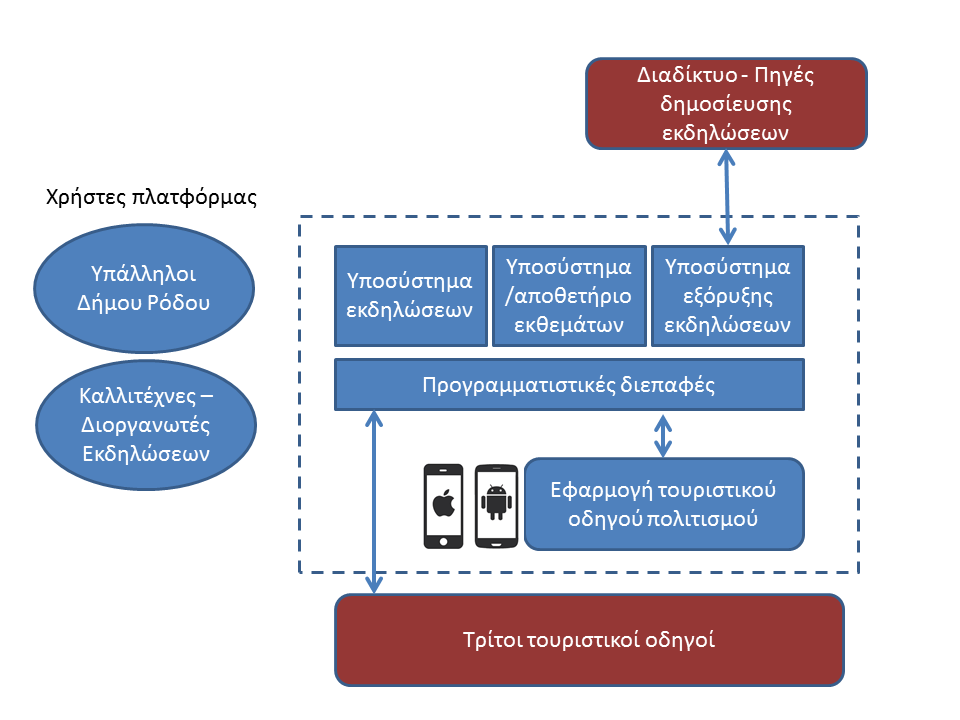 Εικόνα 1: Αρχιτεκτονική πλατφόρμας εκδηλώσεωνΗ αρχιτεκτονική του συστήματος θα πρέπει να ικανοποιεί βασικές τεχνικές απαιτήσεις, όπως:Υψηλή διαθεσιμότητα (>=99%): παροχή υπηρεσιών στον τελικό χρήστη υψηλής διαθεσιμότητας.Επεκτασιμότητα (scalability): ικανότητα δυναμικής ικανοποίησης πρόσθετων απαιτήσεων χωρίς διακοπή της κανονικής λειτουργίας του συστήματος.Ασφάλεια και προστασία της ιδιωτικότητας: security by design και security by default.Αξιοπιστία: ακρίβεια και συνέπεια παρεχόμενων υπηρεσιών.Ευκολία διαχείρισης: παρακολούθηση των διαδικασιών για διασφάλιση ποιοτικής παροχής υπηρεσιών.Υποστήριξη ανοικτών προτύπων: εξασφάλιση της βιωσιμότητας και της μελλοντικής επέκτασης του συστήματος.Α.2.2 Διαδικτυακή Πλατφόρμα Ανεύρεσης και Καταγραφής Πολιτιστικών ΕκδηλώσεωνH διαδικτυακή πλατφόρμα θα αποτελείται από τις ακόλουθες ενότητες/ υποσυστήματα:Ένα υποσύστημα δημιουργίας και διαχείρισης εκδηλώσεων. Το υποσύστημα αυτό αποτελεί την «καρδιά» της πλατφόρμας αφού θα επιτρέπει στους αρμόδιους χρήστες να μπορούν να διαχειρίζονται τις εκδηλώσεις που υπάρχουν στην πλατφόρμα, να εισάγουν καινούριες ή και να διαγράφουν. Οι χρήστες θα μπορούν να ενισχύουν με πληροφορίες την κάθε εκδήλωση, να επισυνάπτουν φωτογραφικό και πολυμεσικό υλικό και να την προωθούν μέσω άλλων καναλιών ενημέρωσης του Δήμου. Η πλατφόρμα θα είναι πολυγλωσσική, επιτρέποντας την προαιρετική εισαγωγή περιεχομένου σε κάθε γλώσσα.Ένα υποσύστημα αποθετηρίου πολιτιστικών εκθεμάτων και εκθέσεων. Το υποσύστημα αποθετηρίου θα δώσει τη δυνατότητα τόσο στους αρμόδιους φορείς του Δήμου όσο κυρίως σε καλλιτέχνες να «αποθετηριάσουν», δηλαδή να αποθηκεύσουν με ασφάλεια, τα ψηφιακά τους εκθέματα και να προσθέσουν πληροφορίες που θα προβάλλονται μέσω της εφαρμογής του τουριστικού οδηγού. Το υποσύστημα θα προσδώσει έναν πιο ενδιαφέροντα τόνο στην παρουσίαση των εκδηλώσεων, ειδικότερα των πολιτιστικών εκθεματοκεντρικών εκδηλώσεων, καθώς οι επισκέπτες θα έχουν πρόσβαση σε πληροφορίες που δεν θα είχαν διαφορετικά.Ένα υποσύστημα εξόρυξης πολιτιστικών εκδηλώσεων. Το υποσύστημα αυτό θα λειτουργήσει υποστηρικτικά στο υποσύστημα διαχείρισης εκδηλώσεων, καθώς θα προσφέρει μια αυτόματη υπηρεσία ενημέρωσης με πιθανές εκδηλώσεις που θα μπορούσαν να εισαχθούν στην κεντρική πλατφόρμα. Ο «κόσμος» του διαδικτύου διαθέτει τεράστιο όγκο πληροφορίας και για αυτό θα απαιτηθεί ειδικός αλγοριθμικός μηχανισμός εξόρυξης και αποσαφήνισης των δεδομένων με σκοπό την όσο το δυνατόν πιο εύστοχη «πρόταση για εισαγωγή» εκδηλώσεων προς την κεντρική πλατφόρμα και τους χρήστες.Η πλατφόρμα θα έχει δύο (2) κατηγορίες χρηστών: α) τους χρήστες/ υπαλλήλους που θα ορίζονται από τον Δήμο Ρόδου καιβ) τους χρήστες/ καλλιτέχνες που θα ανεβάζουν το δικό τους υλικό στην πλατφόρμαΑ.2.3 Εφαρμογή Τουριστικού Οδηγού Πολιτισμού για τη Ρόδο σε Κινητές ΣυσκευέςΗ εφαρμογή κινητών συσκευών θα υλοποιηθεί τόσο για λειτουργικό Android όσο και για λειτουργικό iOS, και θα πρέπει να είναι εύχρηστη και συμβατή με τις τρέχουσες και τις προηγούμενες εκδόσεις των λειτουργικών.Ενδεικτικά, οι ελάχιστες δυνατότητες της εφαρμογής κινητών συσκευών θα πρέπει να είναι:Δημιουργία προφίλ μέσω 3rd party social media ή είσοδος ως guest user.Συμπλήρωση προτιμήσεων για δημιουργία εξατομικευμένου προφίλ.Εμφάνιση όλων των εκδηλώσεων σε χάρτη (online&offline) με δυνατότητα δρομολόγησης του χρήστη σε κάποια από αυτές.Εμφάνιση των εκδηλώσεων ανά: α) ποια είναι πιο κοντά στην τοποθεσία του χρήστη, β) ποιες είναι πιο άμεσες χρονικά, γ) ποιες είναι προτεινόμενες (με βάση το προφίλ του χρήστη).Εμφάνιση (ανά εκδήλωση) του διαθέσιμου υλικού της πλατφόρμας (φωτογραφίες, βίντεο, κείμενο). Υποστήριξη εμφάνισης και των επιμέρους εκθεμάτων της εκδήλωσης με διαθέσιμο πολυμεσικό υλικό (εφόσον έχουν συμπληρωθεί από τον καλλιτέχνη).Δυνατότητα του χρήστη να κάνει «κοινοποίηση επιθυμίας για παρουσία» (attend notification) σε μια εκδήλωση (είτε τρέχουσα, είτε του παρελθόντος).Δυνατότητα του χρήστη να ανεβάσει υλικό για κάποια εκδήλωση που έχει παρευρεθεί (π.χ. φωτογραφία, βίντεο, 360ο φωτογραφία/ βίντεο).Υποστήριξη μηχανισμού παιχνιδοποίησης για τους χρήστες με συχνή παρουσία σε κάποια εκδήλωση ή παρουσία σε πολλές εκδηλώσεις.Δημιουργία προσωπικού πλάνου εκδηλώσεων που σκοπεύει ο χρήστης να παρευρεθεί.Εξατομικευμένη πρόταση εκδηλώσεων από την εφαρμογή βάσει των προτιμήσεων και της διαθεσιμότητας του χρήστη (π.χ. περιορισμένος χρόνος, διάρκεια, απόσταση).Διασύνδεση με δημοφιλή ψηφιακά κοινωνικά δίκτυα (social media) για κοινοποίηση παρουσίας και για ανέβασμα πολυμεσικού υλικού.Δυνατότητα σχολιασμού και αξιολόγησης των εκδηλώσεων και δημιουργία λίστας των πιο δημοφιλών εκδηλώσεων.Δυνατότητα δημιουργίας εξατομικευμένης περιήγησης επάνω σε ψηφιακό χάρτη.Υποστήριξη πολυγλωσσικότητας της εφαρμογής.Η εφαρμογή στοχεύει στο να προσελκύσει το ενδιαφέρον των χρηστών για να τη χρησιμοποιούν συχνά με στόχο να τους βοηθάει στον σχηματισμό του καθημερινού προγράμματός τους στο νησί. Αυτός ο σκοπός θα επιτευχθεί μέσω κατάλληλων εργαλείων που θα είναι εστιασμένα στα χαρακτηριστικά του κάθε χρήστη και θα έχουν τη λογική ενός παιχνιδιού για να προκαλέσουν τον ενδιαφέρον του.Α.2.4 Εύρεση και Δημιουργία Πολυμεσικού ΥλικούΕκτίμηση και επιλογή υλικού: Θα γίνει αξιολόγηση των υφιστάμενων πολιτιστικών ψηφιακών πόρων που υφίστανται με σκοπό να εκτιμηθεί το εύρος των ενεργειών επιμέλειας που θα απαιτηθούν ώστε να διασφαλιστεί η ελεύθερη και χωρίς περιορισμούς πρόσβαση σε αυτούς όπως και η δυνατότητα αγοράς/ εξασφάλισης δικαιωμάτων τους. Επιπλέον, θα γίνει επιλογή του υλικού που θα φωτογραφηθεί/ βιντεοσκοπηθεί.Φωτογράφηση/ μαγνητοσκόπηση: Θα γίνουν φωτογραφήσεις και μαγνητοσκοπήσεις νέων εκδηλώσεων.Συγγραφή Κειμένων: Θα πρέπει να προετοιμαστούν και να παραδοθούν όλα τα απαραίτητα κείμενα που θα συνοδεύουν τις εκδηλώσεις που θα εισαχθούν αρχικώς στην πλατφόρμα. Η επιτυχία της εφαρμογής θα εξαρτηθεί, ανάμεσα σε άλλα, και από το αρχικό περιεχόμενο που διαθέτει ώστε να είναι ελκυστική για τους πρώτους χρήστες που θα την επιλέξουν. Άρα, απαιτείται η ύπαρξη καλογραμμένου και εύστοχου περιεχομένου που θα περιγράφει την κάθε προβαλλόμενη εκδήλωση και θα καλεί τον τελικό χρήστη να την επισκεφθεί.Μετάφραση: Θα μεταφραστούν όλα τα κείμενα που θα συνοδεύουν τις αρχικές εκδηλώσεις που θα εισαχθούν στην πλατφόρμα σε τέσσερις (4) ξένες γλώσσες (Αγγλικά, Γαλλικά, Γερμανικά, Ρωσικά), η επιλογή των οποίων βασίστηκε στις αφίξεις τουριστών στο νησί με σκοπό να καλύψει την ανάγκη τους να γνωρίζουν τα τοπικά δρώμενα.Α.2.5 ΔιαλειτουργικότηταΚατά το σχεδιασμό του συστήματος θα πρέπει να ληφθούν υπόψη τα σχετικά προβλεπόμενα στο Ν. 3979/2011 «Για την Ηλεκτρονική Διακυβέρνηση και λοιπές διατάξεις» (ΦΕΚ Α'138), ενώ ταυτόχρονα θα πρέπει να ακολουθηθούν οι αρχές σχεδίασης και τα τεχνολογικά πρότυπα που περιγράφονται στο Ελληνικό Πλαίσιο Διαλειτουργικότητας & Υπηρεσιών Ηλεκτρονικών Συναλλαγών (ΠΔ&ΥΗΣ). Οι εφαρμογές θα πρέπει να είναι βασισμένες στα πρότυπα ανοικτής αρχιτεκτονικής, τα οποία θα προσφέρουν τις κατάλληλες διεπαφές (Application Programming Interfaces - APIs) για την ολοκλήρωση και διασύνδεσή τους, υποστηρίζοντας κατάλληλες τεχνολογίες (XML, Web Services, κοκ), ώστε να είναι δυνατή η διασύνδεση και η επικοινωνία τους στο πλαίσιο της απαιτούμενης λειτουργίας της πλατφόρμας.Θα σχεδιαστεί και θα υλοποιηθεί διαλειτουργικότητα κατ’ ελάχιστον:Α) Μεταξύ της κεντρικής διαδικτυακής πλατφόρμας διαχείρισης των πολιτιστικών εκδηλώσεων και της εφαρμογής του πολιτιστικού/ τουριστικού οδηγού του Δήμου Ρόδου.Β) Μεταξύ της  κεντρικής διαδικτυακής πλατφόρμας διαχείρισης των πολιτιστικών εκδηλώσεων και τρίτων ψηφιακών τουριστικών εφαρμογών που επιθυμούν να διαλειτουργήσουν με την πλατφόρμα μέσω της ανοιχτής προγραμματιστικής διεπαφής (open data api).Α.2.6 Πολυκαναλική ΠροσέγγισηΗ πλατφόρμα διαχείρισης εκδηλώσεων θα είναι προσβάσιμη τόσο μέσω ηλεκτρονικού υπολογιστή όσο και μέσω κινητών συσκευών. Η εφαρμογή τουριστικού οδηγού θα είναι υλοποιημένη για κινητές συσκευές.Α.2.7 Ανοιχτά ΔεδομέναΘα υλοποιηθεί προσβάσιμο api που θα τροφοδοτεί τρίτες εφαρμογές με το περιεχόμενο της πλατφόρμας (open data api). Παράλληλα, θα αποστέλλεται σε τακτό χρονικό διάστημα σύνολο δεδομένων προς το διαδικτυακό κόμβο http://www.data.gov.gr/.Α.2.8 Απαιτήσεις ΑσφαλείαςΓια το σχεδιασμό και την υλοποίηση των τεχνικών μέτρων ασφαλείας του έργου, θα πρέπει να ληφθούν υπόψη:Το ισχύον θεσμικό και νομικό πλαίσιο (π.χ. προστασία προσωπικών δεδομένων Ν. 2472/1997, προστασία προσωπικών δεδομένων στον τηλεπικοινωνιακό τομέα Ν. 3471/2006, νέος Ευρωπαϊκός Γενικός Κανονισμός Προστασίας Δεδομένων - GDPR). Οι σύγχρονες εξελίξεις στις ΤΠΕ.Οι βέλτιστες πρακτικές (best practices) στο χώρο της ασφάλειας στις ΤΠΕ.Τα κατά περίπτωση απαραίτητα προϊόντα ασφάλειας υλικού και λογισμικού.Ασφάλεια Συστημάτων: Η ασφάλεια συστημάτων αφορά την ασφάλεια των υπολογιστικών πόρων που θα εξυπηρετούν τη λειτουργία του συστήματος. Αυτή έχει να κάνει με τη φυσική ασφάλεια, την ασφάλεια του λειτουργικού συστήματος, την ασφάλεια των εφαρμογών και την ασφάλεια δικτύων επικοινωνιών. Η φυσική ασφάλεια και η ασφάλεια των δικτύων επικοινωνιών θα διασφαλιστεί από την Αναθέτουσα Αρχή.Ασφάλεια Δεδομένων: Το σύστημα θα πρέπει να καλύπτει κατ’ ελάχιστον τα κατωτέρω θέματα που σχετίζονται με την ασφάλεια δεδομένων:Πιστοποίηση (authentication) και Εξουσιοδότηση (authorization) χρηστών.Ακεραιότητα δεδομένων.Τήρηση αντιγράφων ασφαλείας.Ασφαλής διαχείριση, καταχώρηση, και κρυπτογράφηση κωδικών πρόσβασης.Α.2.9 Απαιτήσεις Ευχρηστίας ΣυστήματοςΚατά το σχεδιασμό των διαφόρων λειτουργικών ενοτήτων του συστήματος, θα πρέπει να ληφθούν υπόψη οι διαφορετικές ομάδες χρηστών και, επομένως, οι διαφορετικοί τρόποι προσφοράς της παρεχόμενης λειτουργικότητας χωρίς να μειώνεται η χρηστικότητα των εφαρμογών. Α.2.10 Απαιτήσεις ΠροσβασιμότηταςΚατά την ανάπτυξη του συστήματος θα ακολουθηθούν τα τελευταία πρότυπα σχεδιασμού ιστοσελίδων. Οι σελίδες πρέπει να λειτουργούν κατ’ ελάχιστον σωστά στους κυριότερους browsers (Internet Explorer, Firefox, Chrome, Safari, Opera). Η διαδικτυακή πλατφόρμα και η εφαρμογή κινητών συσκευών θα πρέπει βασίζονται στις αντίστοιχες οδηγίες προσβασιμότητας W3C και συγκεκριμένα στα Web Content Accessibility Guidelines (WAI/WCAG) σύμφωνα με τις κατευθύνσεις του Εθνικού Πλαισίου Διαλειτουργικότητας.ΠΑΡΑΡΤΗΜΑ IIΙ: ΠΙΝΑΚΑΣ ΣΥΜΜΟΡΦΩΣΗΣΟ υποψήφιος Ανάδοχος συμπληρώνει τους παρακάτω πίνακες συμμόρφωσης με την απόλυτη ευθύνη της ακρίβειας των δεδομένων.ΙΙΙ.1 Απαιτήσεις Αρχιτεκτονικής ΣυστήματοςΙΙΙ.2 Υποδομή Εξυπηρέτησης Βάσης ΔεδομένωνΙΙΙ.3 Τεχνολογίες και Σχέδιο Υλοποίησης ΈργουΙΙΙ.4 Προδιαγραφές Λειτουργικών Ενοτήτων (Υποσυστημάτων, Εφαρμογών)ΙΙΙ.5 Λοιπές ΑπαιτήσειςΠΑΡΑΡΤΗΜΑ IV: ΤΕΥΔΤΥΠΟΠΟΙΗΜΕΝΟ ΕΝΤΥΠΟ ΥΠΕΥΘΥΝΗΣ ΔΗΛΩΣΗΣ (TEΥΔ)[Άρθρου 79 παρ. 4 Ν. 4412/2016 (Α 147)]για διαδικασίες σύναψης δημόσιας σύμβασης κάτω των ορίων των οδηγιώνΜέρος Ι: Πληροφορίες σχετικά με την Αναθέτουσα Αρχή/ Αναθέτοντα Φορέα και τη διαδικασία ανάθεσηςΌλες οι υπόλοιπες πληροφορίες σε κάθε ενότητα του ΤΕΥΔ θα πρέπει να συμπληρωθούν από τον οικονομικό φορέα.Μέρος II: Πληροφορίες σχετικά με τον οικονομικό φορέαΑ: Πληροφορίες σχετικά με τον οικονομικό φορέαΒ: Πληροφορίες σχετικά με τους νόμιμους εκπροσώπους του οικονομικού φορέαΚατά περίπτωση, αναφέρετε το όνομα και τη διεύθυνση του προσώπου ή των προσώπων που είναι αρμόδια/ εξουσιοδοτημένα να εκπροσωπούν τον οικονομικό φορέα για τους σκοπούς της παρούσας διαδικασίας ανάθεσης δημόσιας σύμβασης:Γ: Πληροφορίες σχετικά με τη στήριξη στις ικανότητες άλλων ΦΟΡΕΩΝΔ: Πληροφορίες σχετικά με υπεργολάβους στην ικανότητα των οποίων δεν στηρίζεται ο οικονομικός φορέαςΜέρος III: Λόγοι αποκλεισμούΑ: Λόγοι αποκλεισμού που σχετίζονται με ποινικές καταδίκεςΒ: Λόγοι που σχετίζονται με την καταβολή φόρων ή εισφορών κοινωνικής ασφάλισηςΓ: Λόγοι που σχετίζονται με αφερεγγυότητα, σύγκρουση συμφερόντων ή επαγγελματικό παράπτωμαΔ. Άλλοι λόγοι αποκλεισμού Μέρος IV: Κριτήρια ΕπιλογήςΌσον αφορά τα κριτήρια επιλογής (ενότητα  ή ενότητες Α έως Δ του παρόντος μέρους), ο οικονομικός φορέας δηλώνει ότι:α: Γενική ένδειξη για όλα τα κριτήρια επιλογήςΑ: ΚαταλληλότηταΒ: Οικονομική και χρηματοοικονομική επάρκειαΓ: Τεχνική και επαγγελματική ικανότηταΔ: Συστήματα διασφάλισης ποιότητας και πρότυπα περιβαλλοντικής διαχείρισηςΜέρος V: Περιορισμός του αριθμού των πληρούντων τα κριτήρια επιλογής υποψηφίωνΟ οικονομικός φορέας δηλώνει ότι:Μέρος VI: Τελικές δηλώσειςΟ κάτωθι υπογεγραμμένος, δηλώνω επισήμως ότι τα στοιχεία που έχω αναφέρει σύμφωνα με τα μέρη Ι – IV ανωτέρω είναι ακριβή και ορθά και ότι έχω πλήρη επίγνωση των συνεπειών σε περίπτωση σοβαρών ψευδών δηλώσεων.Ο κάτωθι υπογεγραμμένος, δηλώνω επισήμως ότι είμαι σε θέση, κατόπιν αιτήματος και χωρίς καθυστέρηση, να προσκομίσω τα πιστοποιητικά και τις λοιπές μορφές αποδεικτικών εγγράφων που αναφέρονται, εκτός εάν:α) η αναθέτουσα αρχή ή ο αναθέτων φορέας έχει τη δυνατότητα να λάβει τα σχετικά δικαιολογητικά απευθείας με πρόσβαση σε εθνική βάση δεδομένων σε οποιοδήποτε κράτος μέλος αυτή διατίθεται δωρεάν.β) η αναθέτουσα αρχή ή ο αναθέτων φορέας έχουν ήδη στην κατοχή τους τα σχετικά έγγραφα.Ο κάτωθι υπογεγραμμένος δίδω επισήμως τη συγκατάθεσή μου στ... [προσδιορισμός της αναθέτουσας αρχής ή του αναθέτοντα φορέα, όπως καθορίζεται στο μέρος Ι, ενότητα Α], προκειμένου να αποκτήσει πρόσβαση σε δικαιολογητικά των πληροφοριών τις οποίες έχω υποβάλλει στ... [να προσδιοριστεί το αντίστοιχο μέρος/ενότητα/σημείο] του παρόντος Τυποποιημένου Εντύπου Υπεύθυνης Δήλωσης για τους σκοπούς τ... [προσδιορισμός της διαδικασίας προμήθειας: (συνοπτική περιγραφή, παραπομπή στη δημοσίευση στον εθνικό τύπο, έντυπο και ηλεκτρονικό, αριθμός αναφοράς)].Ημερομηνία, τόπος και, όπου ζητείται ή είναι απαραίτητο, υπογραφή(-ές): [……]ΠΑΡΑΡΤΗΜΑ V: ΥΠΟΔΕΙΓΜΑ ΟΙΚΟΝΟΜΙΚΗΣ ΠΡΟΣΦΟΡΑΣΣτην τιμή περιλαμβάνονται οι υπέρ τρίτων κρατήσεις ως και κάθε άλλη επιβάρυνση, σύμφωνα με την κείμενη νομοθεσία, μη συμπεριλαμβανομένου του Φ.Π.Α., ο οποίος αναφέρεται ξεχωριστά, για παράδοση της παρεχόμενης υπηρεσίας στον τόπο και με τον τρόπο που προβλέπεται στα έγγραφα της Διακήρυξης.Η Αναθέτουσα Αρχή διατηρεί το δικαίωμα να ζητήσει από τους συμμετέχοντες στοιχεία απαραίτητα για την τεκμηρίωση του εύλογου ή μη των προσφερόμενων τιμών, οι δε συμμετέχοντες υποχρεούνται να παρέχουν αυτά.Οικονομική ΠροσφοράΗμερομηνίαΓια τον ΠροσφέρονταΣφραγίδα/ ΥπογραφήΟνοματεπώνυμο Νομίμου ΕκπροσώπουΠΑΡΑΡΤΗΜΑ VΙ: ΥΠΟΔΕΙΓΜΑΤΑ ΕΓΓΥΗΤΙΚΩΝ ΕΠΙΣΤΟΛΩΝΥΠΟΔΕΙΓΜΑ ΕΓΓΥΗΤΙΚΗΣ ΕΠΙΣΤΟΛΗΣ ΣΥΜΜΕΤΟΧΗΣΟνομασία Τράπεζας ………………………….. Κατάστημα …………………………. (οδός, αριθμός, TK, fax)            Ημερομηνία έκδοσης ………………            ΕΥΡΩ ………………………………… ΠροςΔήμο ΡόδουΕΓΓΥΗΤΙΚΗ ΕΠΙΣΤΟΛΗ ΣΥΜΜΕΤΟΧΗΣ ΑΡΙΘΜ. ………… ΕΥΡΩ …………. Έχουμε την τιμή να σας γνωρίσουμε ότι εγγυώμεθα δια της παρούσας εγγυητικής επιστολής ανέκκλητα και ανεπιφύλακτα, παραιτούμενοι του δικαιώματος της διαιρέσεως και διζήσεως μέχρι του ποσού των ................................................................... (αριθμητικώς και ολογράφως) υπέρ {Σε περίπτωση μεμονωμένης εταιρείας: της εταιρείας …………………. οδός …………………. αριθμός ……. Τ.Κ. ………} {ή σε περίπτωση Ένωσης ή Κοινοπραξίας: των εταιρειών α) ……………… οδός ……………… αριθμός ………………. Τ.Κ. …………..β) ……………… οδός ……………… αριθμός ………………. Τ.Κ. ………….. γ) ……………… οδός ……………… αριθμός ………………. Τ.Κ. ………….. μελών της Ένωσης ή Κοινοπραξίας, ατομικά για κάθε μια από αυτές και ως αλληλέγγυα και εις ολόκληρο υπόχρεων μεταξύ τους εκ της ιδιότητάς τους ως μελών της Ένωσης ή Κοινοπραξίας.}για τη συμμετοχή στο διενεργούμενο διαγωνισμό για το έργο «Ψηφιακή Πλατφόρμα Καταγραφής Πολιτιστικών Εκδηλώσεων και Έξυπνη Εφαρμογή Οδηγού Πολιτισμού για τη Ρόδο» (στο πλαίσιο της Πράξης: «Ψηφιακή Πλατφόρμα Καταγραφής Πολιτιστικών Εκδηλώσεων και Έξυπνη Εφαρμογή Οδηγού Πολιτισμού για τη Ρόδο» η οποία έχει ενταχθεί στο Επιχειρησιακό Πρόγραμμα «ΝΟΤΙΟ ΑΙΓΑΙΟ» με βάση την απόφαση ένταξης με αρ. πρωτ. 1491/03.05.2019 της Περιφέρειας Νοτίου Αιγαίου και έχει λάβει κωδικό MIS 5010693) σύμφωνα με την υπ. αριθμ. ………………….. Διακήρυξή σας.Η παρούσα εγγύηση καλύπτει μόνο τις από τη συμμετοχή εις τον ανωτέρω διαγωνισμό απορρέουσες υποχρεώσεις {της εν λόγω εταιρείας ή, σε περίπτωση Ένωσης ή Κοινοπραξίας, των εταιρειών της Ένωσης ……………… ή Κοινοπραξίας ……………,}καθ’ όλο τον χρόνο ισχύος της. Το παραπάνω ποσό τηρούμε στη διάθεσή σας και θα καταβληθεί με μόνη τη δήλωσή σας ολικά ή μερικά, χωρίς καμία από μέρος μας αντίρρηση ή ένσταση και χωρίς να ερευνηθεί το βάσιμο ή μη της απαίτησης μέσα σε πέντε (5) ημέρες από απλή έγγραφη ειδοποίησή σας. Σε περίπτωση κατάπτωσης της εγγύησης, το ποσό της κατάπτωσης υπόκειται στο εκάστοτε ισχύον τέλος χαρτοσήμου.Αποδεχόμαστε να παρατείνουμε την ισχύ της εγγύησης ύστερα από απλό έγγραφο της Υπηρεσίας σας, με την προϋπόθεση ότι το σχετικό αίτημά σας θα μας υποβληθεί πριν από την ημερομηνία λήξης της.Η παρούσα ισχύει μέχρι και την …………………………………………(ΣΗΜΕΙΩΣΗ ΓΙΑ ΤΗΝ ΤΡΑΠΕΖΑ: Ο χρόνος ισχύος πρέπει να είναι αυτός που αναφέρεται στη Διακήρυξη)Βεβαιούται υπεύθυνα ότι το ποσό των εγγυητικών μας επιστολών που έχουν δοθεί στο Δημόσιο και Ν.Π.Δ.Δ., συνυπολογίζοντας και το ποσό της παρούσας, δεν υπερβαίνει το όριο των εγγυήσεων που έχει καθοριστεί από το Υπουργείο Οικονομικών για την Τράπεζά μας.(Εξουσιοδοτημένη υπογραφή)ΥΠΟΔΕΙΓΜΑ ΕΓΓΥΗΤΙΚΗΣ ΕΠΙΣΤΟΛΗΣ ΚΑΛΗΣ ΕΚΤΕΛΕΣΗΣΟνομασία Τράπεζας ………………………….. Κατάστημα …………………………. (οδός, αριθμός, TK, fax) Ημερομηνία έκδοσης ………ΕΥΡΩ ……………………ΠροςΔήμο ΡόδουΕγγυητική επιστολή μας υπ’ αριθμ................ για ευρώ.......................Έχουμε την τιμή να σας γνωρίσουμε ότι εγγυώμεθα δια της παρούσας εγγυητικής επιστολής ανέκκλητα και ανεπιφύλακτα, παραιτούμενοι του δικαιώματος της διαιρέσεως και διζήσεως μέχρι του ποσού των ΕΥΡΩ.………………… (και ολογράφως) …………..……….. ……., στο οποίο και μόνο περιορίζεται η υποχρέωσή μας, υπέρ {Σε περίπτωση μεμονωμένης εταιρείας: της εταιρείας …………………. οδός …………………. αριθμός ……. Τ.Κ. ………} {ή σε περίπτωση Ένωσης ή Κοινοπραξίας: των εταιρειών α) ……………… οδός ……………… αριθμός ………………. Τ.Κ. …………..β) ……………… οδός ……………… αριθμός ………………. Τ.Κ. ………….. γ) ……………… οδός ……………… αριθμός ………………. Τ.Κ. ………….. μελών της Ένωσης ή Κοινοπραξίας, ατομικά για κάθε μια από αυτές και ως αλληλέγγυα και εις ολόκληρο υπόχρεων μεταξύ τους εκ της ιδιότητάς τους ως μελών της Ένωσης ή Κοινοπραξίας.}για την καλή εκτέλεση των όρων της με αριθμό …………. σύμβασης που θα υπογράψει μαζί σας για το έργο «Ψηφιακή Πλατφόρμα Καταγραφής Πολιτιστικών Εκδηλώσεων και Έξυπνη Εφαρμογή Οδηγού Πολιτισμού για τη Ρόδο» (αριθμ. διακήρυξης ……………) (στο πλαίσιο της Πράξης: «Ψηφιακή Πλατφόρμα Καταγραφής Πολιτιστικών Εκδηλώσεων και Έξυπνη Εφαρμογή Οδηγού Πολιτισμού για τη Ρόδο» η οποία έχει ενταχθεί στο Επιχειρησιακό Πρόγραμμα «ΝΟΤΙΟ ΑΙΓΑΙΟ» με βάση την απόφαση ένταξης με αρ. πρωτ. 1491/03.05.2019 της Περιφέρειας Νοτίου Αιγαίου και έχει λάβει κωδικό MIS 5010693) και το οποίο ποσόν καλύπτει το 5% της συμβατικής, προ ΦΠΑ, αξίας ………... ΕΥΡΩ αυτής.Το παραπάνω ποσό τηρούμε στη διάθεσή σας και θα καταβληθεί με μόνη τη δήλωσή σας ολικά ή μερικά, χωρίς καμία από μέρος μας αντίρρηση ή ένσταση και χωρίς να ερευνηθεί το βάσιμο ή μη της απαίτησης μέσα σε πέντε (5) ημέρες από απλή έγγραφη ειδοποίησή σας.Σε περίπτωση κατάπτωσης της εγγύησης το ποσό της κατάπτωσης υπόκειται στο εκάστοτε ισχύον τέλος χαρτοσήμου.Η παρούσα εγγύησή μας αφορά μόνο την παραπάνω αιτία και ισχύει μέχρι την επιστροφή της σ’ εμάς, οπότε γίνεται αυτοδίκαια άκυρη και δεν έχει απέναντί μας καμιά ισχύ.Βεβαιούται υπεύθυνα ότι το ποσό των εγγυητικών μας επιστολών που έχουν δοθεί στο Δημόσιο και Ν.Π.Δ.Δ., συνυπολογίζοντας και το ποσό της παρούσας, δεν υπερβαίνει το όριο των εγγυήσεων που έχει καθοριστεί από το Υπουργείο Οικονομικών για την Τράπεζά μας.(Εξουσιοδοτημένη υπογραφή)ΥΠΟΔΕΙΓΜΑ ΕΓΓΥΗΤΙΚΗΣ ΕΠΙΣΤΟΛΗΣ ΠΡΟΚΑΤΑΒΟΛΗΣΟνομασία Τράπεζας ………………………….. Κατάστημα …………………………. (οδός, αριθμός, TK, fax) Ημερομηνία έκδοσης ………ΕΥΡΩ ……………………Προς: Δήμο ΡόδουΕγγυητική επιστολή μας υπ’ αριθμ................ για ευρώ.......................Με την παρούσα εγγυόμαστε ανέκκλητα και ανεπιφύλακτα παραιτούμενοι του δικαιώματος της διαιρέσεως και διζήσεως υπέρ {Σε περίπτωση μεμονωμένης εταιρείας: της εταιρείας …………………. οδός …………………. αριθμός ……. Τ.Κ. ………} {ή σε περίπτωση Ένωσης ή Κοινοπραξίας: των εταιρειών α) ……………… οδός ……………… αριθμός ………………. Τ.Κ. …………..β) ……………… οδός ……………… αριθμός ………………. Τ.Κ. ………….. γ) ……………… οδός ……………… αριθμός ………………. Τ.Κ. ………….. μελών της Ένωσης ή Κοινοπραξίας, ατομικά για κάθε μια από αυτές και ως αλληλέγγυα και εις ολόκληρο υπόχρεων μεταξύ τους εκ της ιδιότητάς τους ως μελών της Ένωσης ή Κοινοπραξίας.}για τη λήψη προκαταβολής για τη χορήγηση του …% της συμβατικής αξίας μη συμπεριλαμβανομένου του ΦΠΑ, ευρώ ………… σύμφωνα με τη σύμβαση με αριθμό ................... και τη Διακήρυξή σας με αριθμό ………., στο πλαίσιο του διαγωνισμού της …/…/… για εκτέλεση του έργου «Ψηφιακή Πλατφόρμα Καταγραφής Πολιτιστικών Εκδηλώσεων και Έξυπνη Εφαρμογή Οδηγού Πολιτισμού για τη Ρόδο» (στο πλαίσιο της Πράξης: «Ψηφιακή Πλατφόρμα Καταγραφής Πολιτιστικών Εκδηλώσεων και Έξυπνη Εφαρμογή Οδηγού Πολιτισμού για τη Ρόδο» η οποία έχει ενταχθεί στο Επιχειρησιακό Πρόγραμμα «ΝΟΤΙΟ ΑΙΓΑΙΟ» με βάση την απόφαση ένταξης με αρ. πρωτ. 1491/03.05.2019 της Περιφέρειας Νοτίου Αιγαίου και έχει λάβει κωδικό MIS 5010693), συνολικής αξίας ογδόντα χιλιάδων εξακοσίων σαράντα πέντε ευρώ και δέκα έξι λεπτών (80.645,16) πλέον ΦΠΑ 24%, και μέχρι του ποσού των ευρώ ......................... πλέον τόκων επί της προκαταβολής αυτής που θα καταλογιστούν σε βάρος{της Εταιρείας …………… ή, σε περίπτωση Ένωσης ή Κοινοπραξίας, των Εταιρειών της Ένωσης ……………… ή Κοινοπραξίας ……………,}υπέρ της οποίας εγγυόμαστε σε εφαρμογή των σχετικών άρθρων του Κανονισμού Προμηθειών της Αναθέτουσας Αρχής, στο οποίο και μόνο περιορίζεται η εγγύησή μας.Το ανωτέρω ποσό της εγγύησης τηρείται στη διάθεσή σας, το οποίο και υποχρεούμαστε να σας καταβάλουμε ολικά ή μερικά χωρίς καμία από μέρους μας αντίρρηση ή ένσταση και χωρίς να ερευνηθεί το βάσιμο ή μη της απαίτησής σας, μέσα σε τρεις (03) ημέρες από την έγγραφη ειδοποίησή σας.Η παρούσα ισχύει μέχρις ότου αυτή μας επιστραφεί ή μέχρις ότου λάβουμε έγγραφη δήλωσή σας ότι μπορούμε να θεωρήσουμε την Τράπεζά μας απαλλαγμένη από κάθε σχετική υποχρέωση.Σε περίπτωση κατάπτωσης της εγγύησης, το ποσό της κατάπτωσης υπόκειται στο εκάστοτε ισχύον πάγιο τέλος χαρτοσήμου.Βεβαιούται υπεύθυνα ότι το ποσό των εγγυητικών μας επιστολών που έχουν δοθεί στο Δημόσιο και Ν.Π.Δ.Δ., συνυπολογίζοντας και το ποσό της παρούσας, δεν υπερβαίνει το όριο των εγγυήσεων που έχει καθοριστεί από το Υπουργείο Οικονομικών για την Τράπεζά μας.(Εξουσιοδοτημένη υπογραφή)ΠΑΡΑΡΤΗΜΑ VΙΙ: ΣΧΕΔΙΟ ΣΥΜΒΑΣΗΣΣτη Ρόδο σήμερα, την ………………………. μεταξύ:Α. του Δήμου Ρόδου, που εδρεύει στην Πλατεία Ελευθερίας 1, ΤΚ 85100, Ρόδος, με ΑΦΜ 997561152 και ΔΟΥ Ρόδου, εφεξής ΑΝΑΘΕΤΟΥΣΑ ΑΡΧΗ, που νομίμως εκπροσωπείται από τον Δήμαρχο Ρόδου, κ. Αντώνιο Καμπουράκη,Β.  της εταιρείας ………………, που εδρεύει στην οδό ……………, αριθμός ……………, ΤΚ ……………, πόλη ……………, με ΑΦΜ ………………. και ΔΟΥ …………………, εφεξής ΑΝΑΔΟΧΟΣ, που νομίμως εκπροσωπείται από τον ……………………….., κ. ……………………………..,σύμφωνα με τις διατάξεις του Ν. 4412/2016 και του Αστικού Κώδικα και αφού έλαβαν υπόψη: τη με Α.Π. ΕΥΔ ΕΠ Περιφέρειας Νοτίου Αιγαίου 2039/10.07.2017 Πρόσκληση για την Υποβολή Προτάσεων (Κωδικός Πρόσκλησης ΝΑΙΓ51) με Τίτλο «Ανάπτυξη Ψηφιακών Εφαρμογών στον Τομέα του Πολιτισμού για τον Εμπλουτισμό του Τουρισμού της Εμπειρίας» (Παράρτημα Α),τη με αρ. πρωτ. 1491/03.05.2019 Απόφαση Ένταξης της Πράξης με τίτλο «Ψηφιακή Πλατφόρμα Καταγραφής Πολιτιστικών Εκδηλώσεων και Έξυπνη Εφαρμογή Οδηγού Πολιτισμού για τη Ρόδο» και κωδικό MIS 5010693 (Παράρτημα Β),την υπ’ αριθ. …………….. Διακήρυξη του Δημόσιου Ηλεκτρονικού Διαγωνισμού με Ανοικτή Διαδικασία μέσω ΕΣΗΔΗΣ με τίτλο «Ψηφιακή Πλατφόρμα Καταγραφής Πολιτιστικών Εκδηλώσεων και Έξυπνη Εφαρμογή Οδηγού Πολιτισμού για τη Ρόδο» (Παράρτημα Γ),το με αριθμό πρωτοκόλλου …………… Έγγραφο Προέγκρισης της Διακήρυξης από την Ειδική Υπηρεσία Ε.Π. Περιφέρειας Νοτίου Αιγαίου (Παράρτημα Δ),τη με αριθμό πρωτοκόλλου …………... απόφαση διακήρυξης του Δήμου Ρόδου (Παράρτημα Ε),τα Πρακτικά της Επιτροπής Διενέργειας Διαγωνισμού (Παράρτημα ΣΤ),το με αριθμό πρωτοκόλλου …………… Έγγραφο Προέγκρισης της Σύμβασης από την Ειδική Υπηρεσία Ε.Π. Περιφέρειας Νοτίου Αιγαίου (Παράρτημα Ζ),τα Πρακτικά του Δημοτικού Συμβουλίου Ρόδου για την Κατακύρωση του Διαγωνισμού (Παράρτημα Η),την τεχνική και οικονομική προσφορά του τελικού Αναδόχου (Παράρτημα Θ),τα οποία αποτελούν αναπόσπαστο μέρος της παρούσας σύμβασης, συμφωνήθηκαν και έγιναν αμοιβαίως αποδεκτά τα κάτωθι:ΑΡΘΡΟ 1ΑΝΤΙΚΕΙΜΕΝΟ ΤΗΣ ΣΥΜΒΑΣΗΣΑντικείμενο της Σύμβασης είναι η ανάπτυξη μίας διαδικτυακής πλατφόρμας και μίας εφαρμογής πληροφορικής για την κάλυψη του κενού πληροφόρησης και συνεχούς ενημέρωσης του κοινού της Ρόδου (πολιτών και επισκεπτών) για τις πολιτιστικές εκδηλώσεις που σχεδιάζονται και λαμβάνουν χώρα στο νησί, καθώς έως σήμερα υπάρχουν μόνο αποσπασματικές πληροφορίες μέσα από την ιστοσελίδα του Δήμου Ρόδου, εφαρμογές για την ανάδειξη των πολιτιστικών πόρων της Ρόδου και τουριστικούς οδηγούς και portals με περιορισμένες πληροφορίες ή πληροφορίες μόνο για τις εδραιωμένες ετήσιες βασικές εκδηλώσεις του νησιού.Στο πλαίσιο αυτό, ο Ανάδοχος θα αναπτύξει:Mία (1) διαδικτυακή πλατφόρμα ανεύρεσης και καταγραφής των πολιτιστικών εκδηλώσεων στην περιοχή της Ρόδου.Mία (1) εφαρμογή τουριστικού οδηγού πολιτισμού για τη Ρόδο σε κινητές συσκευές (IOS, Android).Φορέας χρηματοδότησης της Σύμβασης είναι η ΕΥΔ ΕΠ ΠΕΡΙΦΕΡΕΙΑΣ ΝΟΤΙΟΥ ΑΙΓΑΙΟΥ, Κωδ. ΣΑ ΕΠ0671. Η δαπάνη θα βαρύνει τον με Κ.Α. 61-7341.0002 σε βάρος του προϋπολογισμού των οικονομικών ετών 2020 και 2021 του δήμου Ρόδου και περιλαμβάνει όλα ανεξαιρέτως τα έξοδα και τις επιβαρύνσεις του Αναδόχου για την παροχή υπηρεσιών που αποτελούν αντικείμενο της παρούσας Διακήρυξης.Η Σύμβαση χρηματοδοτείται από την Ευρωπαϊκή Ένωση (Ευρωπαϊκό Ταμείο Περιφερειακής Ανάπτυξης) και από εθνικούς πόρους – πιστώσεις του Προγράμματος Δημοσίων Επενδύσεων (αριθ. εναρίθμου έργου 2019ΕΠ06710012).Η Σύμβαση περιλαμβάνεται στο Υποέργο Νο 1 «Ψηφιακή Πλατφόρμα Καταγραφής Πολιτιστικών Εκδηλώσεων και Έξυπνη Εφαρμογή Οδηγού Πολιτισμού για τη Ρόδο» της Πράξης «Ψηφιακή Πλατφόρμα Καταγραφής Πολιτιστικών Εκδηλώσεων και Έξυπνη Εφαρμογή Οδηγού Πολιτισμού για τη Ρόδο» η οποία έχει ενταχθεί στο Επιχειρησιακό Πρόγραμμα «ΝΟΤΙΟ ΑΙΓΑΙΟ» με βάση την απόφαση ένταξης με αρ. πρωτ. 1491/03.05.2019 της Περιφέρειας Νοτίου Αιγαίου και έχει λάβει κωδικό MIS 5010693.Οι εργασίες θα λάβουν χώρα με διακριτά παραδοτέα και υποπαραδοτέα στο πλαίσιο πέντε (5) - διακριτών ως προς το αντικείμενο εργασιών - φάσεων:Εύρεση και Δημιουργία Πολυμεσικού ΥλικούΣχεδιασμός ΛύσηςΥλοποίηση Πλατφόρμας, Υποσυστημάτων και Τουριστικού ΟδηγούΕισαγωγή Πολυμεσικού Υλικού και Πιλοτική Λειτουργία ΛύσηςΕκπαίδευση και ΔημοσιότηταΣτη Φάση 1 ανήκουν τα παραδοτέα και υποπαραδοτέα:Εκτίμηση και Επιλογή Υλικού		1.1.α	Αναζήτηση εκδηλώσεων – υλικού    	1.1.β	Αγορά δικαιωμάτων φωτογραφιών 50 παλαιότερων εκδηλώσεων    	1.1.γ	Αγορά δικαιωμάτων μονόλεπτων βίντεο 50 παλαιότερων εκδηλώσεωνΦωτογράφιση και βιντεοσκόπηση εκδηλώσεων		1.2.α	Φωτογράφιση 10 νέων εκδηλώσεων		1.2.β	Βιντεοσκόπηση 10 νέων εκδηλώσεωνΣυγγραφή κειμένων εφαρμογών		1.3.α	Συγγραφή κειμένωνΜετάφραση κειμένων εφαρμογών		1.4.α	Μετάφραση κειμένων στα αγγλικά		1.4.β	Μετάφραση κειμένων στα γαλλικά		1.4.γ	Μετάφραση κειμένων στα γερμανικά		1.4.γ	Μετάφραση κειμένων στα ρωσικάΣτη Φάση 2 ανήκουν τα παραδοτέα και υποπαραδοτέα:Σχεδιασμός πλατφόρμας		2.1.α	ΣχεδιασμόςΣχεδιασμός εφαρμογής τουριστικού οδηγού		2.2.α	ΣχεδιασμόςΣτη Φάση 3 ανήκουν τα παραδοτέα και υποπαραδοτέα:Υλοποίηση της διαδικτυακής πλατφόρμας		3.1.α	Υλοποίηση πλατφόρμας εκδηλώσεωνΥλοποίηση της εφαρμογής τουριστικού οδηγού	3.2.α	Υλοποίηση εφαρμογής οδηγούΑποσφαλμάτωση με βάση τις παρατηρήσεις της πιλοτικής λειτουργίας		3.3.α	ΑποσφαλμάτωσηΣτη Φάση 4 ανήκουν τα παραδοτέα και υποπαραδοτέα:Εγκατάσταση και έλεγχος της διαδικτυακής πλατφόρμας και του τουριστικού οδηγού		4.1.α	Εγκατάσταση και έλεγχοςΕισαγωγή πολυμεσικού υλικού		4.2.α	Εισαγωγή υλικούΚαταγραφή σφαλμάτων		4.3.α	Καταγραφή σφαλμάτωνΥποστήριξη του Δήμου στην αρχική λειτουργία		4.4.α	ΥποστήριξηΣτη Φάση 5 ανήκουν τα παραδοτέα και υποπαραδοτέα:Υπηρεσίες εκπαίδευσης		5.1.α	Εκπαίδευση στελεχών Δήμου		5.1.β	Εκπαίδευση φορέων πολιτισμούΥπηρεσίες δημοσιότητας		5.2.α	Δημιουργία ιστοτόπου		5.2.β	Δημιουργία e-banner		5.2.γ	Υλοποίηση ημερίδας		5.2.δ	Δίπτυχο σε 5 γλώσσες		5.2.ε	4 μεγάλα banners με μηχανισμό		5.2.ζ	Εργασίες προετοιμασίας ανακοινώσεων Δήμου, τοποθέτησης e-Banners,                                        οργάνωσης ημερίδας, επικοινωνίας με φορείς, αποστολής ενημερωτικού                                        υλικού, διασύνδεσης ιστοσελίδων, ενημέρωσης περί παροχής δικαιωμάτων,                                        σχεδιασμού και τοποθέτησης banners, ανάπτυξης social media pages και                                        οργάνωσης social media campaignsΑΡΘΡΟ 2ΥΠΕΡΓΟΛΑΒΟΙ ΤΟΥ ΑΝΑΔΟΧΟΥΟ Ανάδοχος δεν απαλλάσσεται από τις συμβατικές του υποχρεώσεις και ευθύνες λόγω ανάθεσης της εκτέλεσης τμήματος/ τμημάτων της σύμβασης σε υπεργολάβους. Η τήρηση των υποχρεώσεων της Παρ. 2 του Άρθρου 18 του Ν. 4412/2016 από υπεργολάβους δεν αίρει την ευθύνη του κυρίου Αναδόχου.Για την εκτέλεση της παρούσας σύμβασης, οι Υπεργολάβοι του Αναδόχου είναι οι κάτωθι:Ο Ανάδοχος υποχρεούται να γνωστοποιεί στην Αναθέτουσα Αρχή κάθε αλλαγή των πληροφοριών αυτών, κατά τη διάρκεια της Σύμβασης, καθώς και τις απαιτούμενες πληροφορίες σχετικά με κάθε νέο υπεργολάβο, τον οποίο θα χρησιμοποιήσει εν συνεχεία στη Σύμβαση, προσκομίζοντας τα σχετικά συμφωνητικά/ δηλώσεις συνεργασίας. Σε περίπτωση διακοπής της συνεργασίας του Αναδόχου με υπεργολάβο/ υπεργολάβους της Σύμβασης, αυτός υποχρεούται σε άμεση γνωστοποίηση της διακοπής αυτής στην Αναθέτουσα Αρχή, οφείλει δε να διασφαλίσει την ομαλή εκτέλεση του τμήματος/ των τμημάτων της Σύμβασης είτε από τον ίδιο, είτε από νέο υπεργολάβο τον οποίο θα γνωστοποιήσει στην Αναθέτουσα Αρχή κατά την ως άνω διαδικασία. Σε περίπτωση που ο Ανάδοχος έχει στηριχθεί στις ικανότητες του υπεργολάβου όσον αφορά τη χρηματοοικονομική επάρκεια - τεχνική και επαγγελματική ικανότητα, σύμφωνα με τις απαιτήσεις της Διακήρυξης, ο νέος υπεργολάβος θα πρέπει να έχει ίσα και μεγαλύτερα οικονομικά μεγέθη και/ή ίση και μεγαλύτερη τεχνική και επαγγελματική ικανότητα, που θα ελεγχθούν με σχετικά δικαιολογητικά του νέου υπεργολάβου από την αρμόδια Επιτροπή Παραλαβής και ο νέος υπεργολάβος θα γίνει αποδεκτός με απόφαση του οργάνου λήψης αποφάσεων της Αναθέτουσας Αρχής.Συγκεκριμένα, η Αναθέτουσα Αρχή θα επαληθεύει τη συνδρομή των λόγων αποκλεισμού για τους υπεργολάβους, όπως αυτοί περιγράφονται στην Παράγραφο 2.2.3 και με τα αποδεικτικά μέσα της Παραγράφου 2.2.9.2 της αναλυτικής Διακήρυξης, εφόσον το(α) τμήμα(τα) της Σύμβασης, το(α) οποίο(α) ο Ανάδοχος προτίθεται να αναθέσει υπό μορφή υπεργολαβίας σε τρίτους, υπερβαίνει(ουν) σωρευτικά  το ποσοστό του τριάντα τοις εκατό (30%) της συνολικής αξίας της Σύμβασης. Επιπλέον, προκειμένου να μην αθετούνται οι υποχρεώσεις της Παρ. 2 του Άρθρου 18 του Ν. 4412/2016, δύναται να επαληθεύσει τους ως άνω λόγους και για τμήμα ή τμήματα της Σύμβασης που υπολείπονται του ως άνω ποσοστού. Όταν από την ως άνω επαλήθευση προκύπτει ότι συντρέχουν λόγοι αποκλεισμού, απαιτεί ή δύναται να απαιτήσει την αντικατάστασή του, κατά τα ειδικότερα αναφερόμενα στις Παρ. 5 και 6 του Άρθρου 131 του Ν. 4412/2016.ΑΡΘΡΟ 3ΔΙΑΡΚΕΙΑ ΤΗΣ ΣΥΜΒΑΣΗΣ – ΠΑΡΑΤΑΣΗ – ΚΑΤΑΓΓΕΛΙΑ – ΑΝΑΣΤΟΛΗ - ΥΠΟΚΑΤΑΣΤΑΣΗΗ διάρκεια της Σύμβασης ορίζεται σε δέκα (10) μήνες, κατ΄ ανώτατο όριο από σήμερα, ημέρα υπογραφής της, ήτοι μέχρι την ………………… Το ενδεικτικό χρονοδιάγραμμα για τα Υποπαραδοτέα του έργου (που αριθμούνται κατά Φάση), το οποίο θα οριστικοποιηθεί κατά τη φάση της μελέτης εφαρμογής, έχει ως εξής:Η συνολική διάρκεια της Σύμβασης μπορεί να παρατείνεται μετά από αιτιολογημένη απόφαση της Αναθέτουσας Αρχής μέχρι το 50% αυτής ύστερα από σχετικό αίτημα του Αναδόχου που υποβάλλεται πριν από τη λήξη της διάρκειάς της, σε αντικειμενικά δικαιολογημένες περιπτώσεις που δεν οφείλονται σε υπαιτιότητα του Αναδόχου. Αν λήξει η συνολική διάρκεια της Σύμβασης χωρίς να υποβληθεί εγκαίρως αίτημα παράτασης ή αν λήξει η παραταθείσα, κατά τα ανωτέρω, διάρκεια, χωρίς να υποβληθούν στην Αναθέτουσα Αρχή τα παραδοτέα της σύμβασης, ο Ανάδοχος κηρύσσεται έκπτωτος. Αν οι υπηρεσίες παρασχεθούν από υπαιτιότητα του Αναδόχου μετά τη λήξη της διάρκειας της Σύμβασης, και μέχρι λήξης του χρόνου της παράτασης που χορηγήθηκε, επιβάλλονται εις βάρος του ποινικές ρήτρες, σύμφωνα με το Άρθρο 218 του Ν. 4412/2016 και το Άρθρο 11 της παρούσας.Η Αναθέτουσα Αρχή δικαιούται να καταγγείλει τη σύμβαση, κηρύσσοντας τον Ανάδοχο έκπτωτο, σε κάθε περίπτωση παράβασης των όρων αυτής και κυρίως στις ακόλουθες περιπτώσεις:(α) Αν ο Ανάδοχος δεν εκπληρώνει προσηκόντως τις υποχρεώσεις του που απορρέουν από τη σύμβαση, παρά τις προς τούτο οχλήσεις της Αναθέτουσας Αρχής.(β) Αν ο Ανάδοχος δεν συμμορφώνεται προς τις σύμφωνες με τις διατάξεις της σύμβασης εντολές της Αναθέτουσας Αρχής.(γ) Αν ο Ανάδοχος εκχωρεί τη σύμβαση ή αναθέτει προμήθειες υπεργολαβικά χωρίς τη συγκατάθεση της Αναθέτουσας Αρχής.(δ) Αν ο Ανάδοχος πτωχεύσει, τεθεί υπό αναγκαστική διαχείριση ή εκκαθάριση, λυθεί ή ανακληθεί η άδεια λειτουργίας του ή γίνουν πράξεις αναγκαστικής εκτελέσεως σε βάρος του, στο σύνολο ή σε σημαντικό μέρος των περιουσιακών του στοιχείων.(ε) Αν εκδοθεί τελεσίδικη απόφαση κατά του Αναδόχου για αδίκημα σχετικό με την άσκηση του επαγγέλματός του.Επιπλέον, η Αναθέτουσα Αρχή μπορεί, με τις προϋποθέσεις που ορίζουν οι κείμενες διατάξεις, να καταγγείλει τη Σύμβαση κατά τη διάρκεια της εκτέλεσής της, εφόσον:α) Η σύμβαση έχει υποστεί ουσιώδη τροποποίηση, κατά την έννοια της Παρ. 4 του Άρθρου 132 του Ν. 4412/2016, που θα απαιτούσε νέα διαδικασία σύναψης σύμβασης.β) Ο Ανάδοχος, κατά το χρόνο της ανάθεσης της Σύμβασης, τελούσε σε μια από τις καταστάσεις της Παραγράφου 2.2.3.1 της αναλυτικής Διακήρυξης και, ως εκ τούτου, θα έπρεπε να έχει αποκλειστεί από τη διαδικασία σύναψης της Σύμβασης.γ) Η Σύμβαση δεν έπρεπε να ανατεθεί στον Ανάδοχο λόγω σοβαρής παραβίασης των υποχρεώσεων που υπέχει από τις Συνθήκες και την Οδηγία 2014/24/ΕΕ, η οποία έχει αναγνωριστεί με απόφαση του Δικαστηρίου της Ένωσης στο πλαίσιο διαδικασίας δυνάμει του άρθρου 258 της ΣΛΕΕ.Στις περιπτώσεις αυτές κοινοποιείται στον Ανάδοχο ειδική όχληση, η οποία περιλαμβάνει συγκεκριμένη περιγραφή των ενεργειών στις οποίες οφείλει να προβεί αυτός, θέτοντας προθεσμία για τη συμμόρφωσή του, η οποία δεν μπορεί να είναι μικρότερη των δεκαπέντε (15) ημερών. Αν η προθεσμία που τεθεί με την ειδική όχληση παρέλθει χωρίς να συμμορφωθεί, κηρύσσεται αιτιολογημένα έκπτωτος μέσα σε τριάντα (30) ημέρες από την άπρακτη πάροδο της ως άνω προθεσμίας συμμόρφωσης. Στον Ανάδοχο, όταν κηρύσσεται έκπτωτος από τη Σύμβαση, επιβάλλονται, μετά από κλήση του για παροχή εξηγήσεων, αθροιστικά, οι παρακάτω κυρώσεις:Αναστολή της καταβολής οποιουδήποτε ποσού, πληρωτέου σύμφωνα με την παρούσα σύμβαση προς τον Ανάδοχο, μέχρις εκκαθαρίσεως των μεταξύ τους υποχρεώσεων.Ολική κατάπτωση της Εγγύησης Καλής Εκτέλεσης της Σύμβασης.Είσπραξη εντόκως της προκαταβολής που χορηγήθηκε, είτε από ποσό που δικαιούται να λάβει, είτε με κατάθεση του ποσού από τον ίδιο, είτε με κατάπτωση της Εγγύησης Προκαταβολής. Ο υπολογισμός των τόκων γίνεται από την ημερομηνία λήψης της προκαταβολής μέχρι την ημερομηνία έκδοσης της απόφασης κήρυξής του ως εκπτώτου, με το ισχύον κάθε φορά ανώτατο όριο επιτοκίου για τόκο από δικαιοπραξία, από την ημερομηνία δε αυτή και μέχρι της επιστροφής της, με το ισχύον κάθε φορά επιτόκιο για τόκο υπερημερίας.Στην περίπτωση που, κατά την εκτέλεση της Σύμβασης, ο Ανάδοχος καταδικαστεί αμετάκλητα για ένα από τα αδικήματα που αναφέρονται στην Παράγραφο 2.2.3.1 της Διακήρυξης, η Αναθέτουσα Αρχή δύναται να καταγγείλει μονομερώς τη Σύμβαση και να αναζητήσει τυχόν αξιώσεις αποζημίωσης, σύμφωνα με τις σχετικές διατάξεις του Αστικού Κώδικα, περί αμφοτεροβαρών συμβάσεων.Εάν ο Ανάδοχος πτωχεύσει ή υπαχθεί σε διαδικασία εξυγίανσης ή ειδικής εκκαθάρισης ή τεθεί υπό αναγκαστική διαχείριση από εκκαθαριστή ή από το δικαστήριο ή υπαχθεί σε διαδικασία πτωχευτικού συμβιβασμού ή αναστείλει τις επιχειρηματικές του δραστηριότητες ή εάν βρίσκεται σε οποιαδήποτε ανάλογη κατάσταση, προκύπτουσα από παρόμοια διαδικασία, προβλεπόμενη σε εθνικές διατάξεις νόμου, η Αναθέτουσα Αρχή δύναται, ομοίως, να καταγγείλει μονομερώς τη Σύμβαση και να αναζητήσει τυχόν αξιώσεις αποζημίωσης, σύμφωνα με τις σχετικές διατάξεις του Αστικού Κώδικα.Σε αμφότερες τις ως άνω περιπτώσεις καταγγελίας της Σύμβασης, η Αναθέτουσα Αρχή δύναται να προσκαλέσει τον/τους επόμενο/ους, κατά σειρά, μειοδότη/ες της διαδικασίας ανάθεσης της συγκεκριμένης Σύμβασης και να του/τους προτείνει να αναλάβει/ουν την παροχή των υπηρεσιών του εκπτώτου Αναδόχου, με τους ίδιους όρους και προϋποθέσεις και βάσει της προσφοράς που είχε υποβάλει ο έκπτωτος (ρητή ρήτρα υποκατάστασης).ΑΡΘΡΟ 4ΑΜΟΙΒΗ ΑΝΑΔΟΧΟΥΗ συνολική αμοιβή του Αναδόχου ανέρχεται στο ποσό των …………………. ευρώ ( …………….. €) συμπεριλαμβανομένου ΦΠΑ, ή αλλιώς ……………….. ευρώ (……………… €) πλέον ΦΠΑ 24% ποσού ………………………. ευρώ (………………. €). ΑΡΘΡΟ 5ΤΡΟΠΟΣ ΠΛΗΡΩΜΗΣ - ΚΡΑΤΗΣΕΙΣΗ πληρωμή του Αναδόχου θα γίνεται μετά την παράδοση του 100% του κάθε Yποπαραδοτέου της Σύμβασης και την οριστική ποιοτική και ποσοτική παραλαβή του.Η πληρωμή του συμβατικού τιμήματος θα γίνεται με την προσκόμιση των νόμιμων παραστατικών και δικαιολογητικών που προβλέπονται από τις διατάξεις του Άρθρου 200 Παρ. 5 του Ν. 4412/2016, καθώς και κάθε άλλου δικαιολογητικού που τυχόν ήθελε ζητηθεί από τις αρμόδιες υπηρεσίες που διενεργούν τον έλεγχο και την πληρωμή.Το ποσό πληρωμής του Αναδόχου θα εμβάζεται στην Τράπεζα ……………., στον τραπεζικό λογαριασμό με IBAN: GR………………………………………....Τον Ανάδοχο βαρύνουν οι υπέρ τρίτων κρατήσεις, ως και κάθε άλλη επιβάρυνση, σύμφωνα με την κείμενη νομοθεσία, μη συμπεριλαμβανομένου Φ.Π.Α., για την παράδοση των παραδοτέων στον τόπο και με τον τρόπο που προβλέπεται στα έγγραφα της Σύμβασης. Ιδίως βαρύνεται με τις ακόλουθες κρατήσεις:α) Κράτηση 0,07% η οποία υπολογίζεται επί της αξίας κάθε πληρωμής προ φόρων και κρατήσεων της αρχικής, καθώς και κάθε συμπληρωματικής σύμβασης Υπέρ της Ενιαίας Ανεξάρτητης Αρχής Δημοσίων Συμβάσεων επιβάλλεται.β) Κράτηση ύψους 0,02% υπέρ του Δημοσίου, η οποία υπολογίζεται επί της αξίας, εκτός ΦΠΑ, της αρχικής, καθώς και κάθε συμπληρωματικής σύμβασης. Το ποσό αυτό παρακρατείται σε κάθε πληρωμή από την Αναθέτουσα Αρχή στο όνομα και για λογαριασμό της Γενικής Διεύθυνσης Δημοσίων Συμβάσεων και Προμηθειών σύμφωνα με την Παρ. 6 του Άρθρου 36 του Ν. 4412/2016.γ) Κράτηση 0,06% η οποία υπολογίζεται επί της αξίας κάθε πληρωμής προ φόρων και κρατήσεων της αρχικής καθώς και κάθε συμπληρωματικής σύμβασης υπέρ της Αρχής Εξέτασης Προδικαστικών Προσφυγών (Άρθρο 350 Παρ. 3 του Ν. 4412/2016).Οι υπέρ τρίτων κρατήσεις υπόκεινται στο εκάστοτε ισχύον αναλογικό τέλος χαρτοσήμου  και στην επ’ αυτού εισφορά υπέρ ΟΓΑ.Με κάθε πληρωμή θα γίνεται η προβλεπόμενη από την κείμενη νομοθεσία παρακράτηση φόρου εισοδήματος αξίας 8% επί του καθαρού ποσού.ΑΡΘΡΟ 6ΠΑΡΑΚΟΛΟΥΘΗΣΗ - ΠΑΡΑΔΟΣΗ – ΠΑΡΑΛΑΒΗ – ΑΠΟΡΡΙΨΗ - ΑΝΤΙΚΑΤΑΣΤΑΣΗΗ παρακολούθηση της εκτέλεσης της Σύμβασης και η διοίκηση αυτής θα διενεργείται από την Επιτροπή Παραλαβής η οποία και θα εισηγείται στο Δημοτικό Συμβούλιο για όλα τα ζητήματα που αφορούν την προσήκουσα εκτέλεση όλων των όρων της και την εκπλήρωση των υποχρεώσεων του Αναδόχου, τη λήψη των επιβεβλημένων μέτρων λόγω μη τήρησης των ως άνω όρων και ιδίως ζητήματα που αφορούν σε τροποποίηση του αντικειμένου και παράταση της διάρκειας της Σύμβασης, υπό τους όρους του Άρθρου 132 του Ν. 4412/2016.Η Αναθέτουσα Αρχή όρισε με την με αρ. πρωτ. ………………. απόφασή της τον/την κ. ………………………, υπάλληλο …………., ως Επόπτη με καθήκοντα εισηγητή.Τα καθήκοντα του Επόπτη είναι η πιστοποίηση της εκτέλεσης του αντικειμένου της Σύμβασης και ο έλεγχος της συμμόρφωσης του Αναδόχου με τους όρους της Σύμβασης. Με εισήγηση του Επόπτη, η Αναθέτουσα Αρχή μπορεί να απευθύνει έγγραφα με οδηγίες και εντολές προς τον Ανάδοχο που αφορούν την εκτέλεση της Σύμβασης.Η Επιτροπή Παραλαβής θα έχει το δικαίωμα να προσκαλεί τον Ανάδοχο σε συσκέψεις, κατά τις οποίες θα παρουσιάζεται η πρόοδος του έργου, θα συζητούνται προβλήματα ή γενικώς θέματα που ανακύπτουν κατά τη διάρκεια του έργου και θα δίδονται οδηγίες, κατευθύνσεις και διευκρινίσεις εκατέρωθεν.Κατά τη διαδικασία παραλαβής διενεργείται ο απαιτούμενος έλεγχος, σύμφωνα με τα οριζόμενα στη Σύμβαση. Μετά την ολοκλήρωση της διαδικασίας, η Επιτροπή Παραλαβής: α) είτε παραλαμβάνει τις σχετικές υπηρεσίες ή παραδοτέα, εφόσον καλύπτονται οι απαιτήσεις της Σύμβασης χωρίς έγκριση ή απόφαση του αποφαινόμενου οργάνου, β) είτε εισηγείται για την παραλαβή με παρατηρήσεις ή την απόρριψη των παρεχόμενων υπηρεσιών ή παραδοτέων. Τα ανωτέρω εφαρμόζονται και σε τμηματικές παραλαβές.Αν η Επιτροπή Παραλαβής κρίνει ότι οι παρεχόμενες υπηρεσίες ή τα παραδοτέα δεν ανταποκρίνονται πλήρως στους όρους της Σύμβασης, συντάσσεται πρωτόκολλο προσωρινής παραλαβής που αναφέρει τις παρεκκλίσεις που διαπιστώθηκαν από τους όρους της Σύμβασης και γνωμοδοτεί αν οι αναφερόμενες παρεκκλίσεις επηρεάζουν την καταλληλότητα των παρεχόμενων υπηρεσιών ή παραδοτέων και συνεπώς αν μπορούν οι τελευταίες να καλύψουν τις σχετικές ανάγκες.α) Στην περίπτωση που διαπιστωθεί ότι δεν επηρεάζεται η καταλληλότητα, με αιτιολογημένη απόφαση του αρμόδιου αποφαινόμενου οργάνου μπορεί να εγκριθεί η παραλαβή των εν λόγω παρεχόμενων υπηρεσιών ή παραδοτέων, με έκπτωση επί της συμβατικής αξίας, η οποία θα πρέπει να είναι ανάλογη προς τις διαπιστωθείσες παρεκκλίσεις. Μετά την έκδοση της ως άνω απόφασης, η Επιτροπή Παραλαβής υποχρεούται να προβεί στην οριστική παραλαβή των παρεχόμενων υπηρεσιών ή παραδοτέων της Σύμβασης και να συντάξει σχετικό πρωτόκολλο οριστικής παραλαβής, σύμφωνα με τα αναφερόμενα στην απόφαση.β) Αν διαπιστωθεί ότι επηρεάζεται η καταλληλότητα, με αιτιολογημένη απόφαση του αρμόδιου αποφαινόμενου οργάνου απορρίπτονται οι παρεχόμενες υπηρεσίες ή τα παραδοτέα, με την επιφύλαξη των οριζόμενων στο Άρθρο 220 του Ν. 4412/2016.Αν παρέλθει χρονικό διάστημα μεγαλύτερο των τριάντα (30) ημερών από την ημερομηνία υποβολής του παραδοτέου από τον οικονομικό φορέα και δεν έχει εκδοθεί πρωτόκολλο παραλαβής ή πρωτόκολλο με παρατηρήσεις, θεωρείται ότι η παραλαβή έχει συντελεστεί αυτοδίκαια.Η οριστική παραλαβή του κάθε υποπαραδοτέου θα γίνεται με την έκδοση σχετικού Πρακτικού Οριστικής Παραλαβής από την Επιτροπή Παραλαβής.Ανεξάρτητα από την, κατά τα ανωτέρω, αυτοδίκαιη παραλαβή και την πληρωμή του Αναδόχου, πραγματοποιούνται για την ολοκλήρωση της σύμβασης και τελικοί έλεγχοι από Επιτροπή Παραλαβής Σύμβασης που συγκροτείται με απόφαση του αρμόδιου αποφαινόμενου οργάνου, στην οποία δεν μπορεί να συμμετέχουν ο πρόεδρος και τα μέλη της Επιτροπής Παραλαβής. Οι εγγυητικές επιστολές προκαταβολής και καλής εκτέλεσης δεν επιστρέφονται πριν την ολοκλήρωση όλων των προβλεπόμενων από τη σύμβαση ελέγχων και τη σύνταξη των σχετικών πρωτοκόλλων. Οποιαδήποτε ενέργεια που έγινε από την αρχική Επιτροπή Παραλαβής, δεν λαμβάνεται υπόψη στη διαδικασία αυτή.Σε περίπτωση οριστικής απόρριψης ολόκληρων ή μέρους των παρεχόμενων υπηρεσιών ή/ και παραδοτέων, με έκπτωση επί της συμβατικής αξίας, με απόφαση της Αναθέτουσας Αρχής μπορεί να εγκρίνεται αντικατάσταση των υπηρεσιών ή/και παραδοτέων αυτών με άλλα, που να είναι σύμφωνα με τους όρους της Σύμβασης, μέσα σε τακτή προθεσμία που ορίζεται από την απόφαση αυτή. Αν η αντικατάσταση γίνεται μετά τη λήξη της συνολικής διάρκειας της Σύμβασης, η προθεσμία που ορίζεται για την αντικατάσταση δεν μπορεί να είναι μεγαλύτερη του 25% της συνολικής διάρκειας της Σύμβασης, ο δε Ανάδοχος υπόκειται σε ποινικές ρήτρες, σύμφωνα με το Άρθρο 218 του Ν. 4412/2016 και την Παράγραφο 5.2.2 της παρούσας, λόγω εκπρόθεσμης παράδοσης.Αν ο Ανάδοχος δεν αντικαταστήσει τις υπηρεσίες ή/και τα παραδοτέα που απορρίφθηκαν μέσα στην προθεσμία που του τάχθηκε, και εφόσον έχει λήξει η συνολική διάρκεια, κηρύσσεται έκπτωτος και υπόκειται στις προβλεπόμενες κυρώσεις.ΑΡΘΡΟ 7ΕΓΓΥΗΣΕΙΣΓια την τήρηση της παρούσας σύμβασης, σύμφωνα με το Άρθρο 72 Παρ. 1β του Ν. 4412/2016, ο Ανάδοχος κατέθεσε Εγγυητική Επιστολή Καλής Εκτέλεσης με  αρ. ………………………, της Τραπέζης ………………………, ποσού συνολικά ……………………….. ευρώ (…………… €), η οποία ανέρχεται σε 5% της συνολικής συμβατικής αξίας του έργου (χωρίς το ΦΠΑ) και έχει απεριόριστη ισχύ. Αυτή θα αποδοθεί μετά την οριστική παραλαβή του έργου και εφόσον δεν έχει παρουσιαστεί λόγος έκπτωσης του Αναδόχου, σύμφωνα με τα προβλεπόμενα παραπάνω. Ρητά συνομολογείται ότι η Αναθέτουσα Αρχή έχει δικαίωμα να αξιώσει από την εγγυήτρια Τράπεζα την καταβολή του ποσού της εγγυητικής επιστολής χωρίς σύμπραξη του Αναδόχου και ανεξάρτητα από οποιαδήποτε αμφισβήτηση του τελευταίου για το βάσιμο της αξίωσης της Αναθέτουσας Αρχής.Η Εγγυητική Επιστολή Καλής Εκτέλεσης καλύπτει συνολικά και χωρίς διακρίσεις την εφαρμογή όλων των όρων της Σύμβασης και κάθε απαίτηση της Αναθέτουσας Αρχής έναντι του Αναδόχου, συμπεριλαμβανομένης τυχόν ισόποσης προς αυτόν προκαταβολής.Σε περίπτωση τροποποίησης της Σύμβασης, η οποία συνεπάγεται αύξηση της συμβατικής αξίας, ο Ανάδοχος είναι υποχρεωμένος να καταθέσει, πριν την τροποποίηση, συμπληρωματική εγγύηση το ύψος της οποίας ανέρχεται σε ποσοστό 5% επί του ποσού της αύξησης, εκτός ΦΠΑ.Η Εγγύηση Καλής Εκτέλεσης καταπίπτει σε περίπτωση παράβασης των όρων της Σύμβασης, όπως αυτή ειδικότερα ορίζει. Σε περίπτωση κατάπτωσης της εγγύησης καλής εκτέλεσης του έργου, το οφειλόμενο ποσό υπόκειται στο εκάστοτε ισχύον τέλος χαρτοσήμου.Πέρα από την κατάπτωση της εγγύησης, η Αναθέτουσα Αρχή, σε περίπτωση κήρυξης του Αναδόχου ως εκπτώτου, δικαιούται να αξιώσει και την ανόρθωση κάθε ζημίας θετικής ή αποθετικής που υπέστη, σύμφωνα με τις διατάξεις της κείμενης Ελληνικής νομοθεσίας.Δεδομένου ότι ο Ανάδοχος αιτήθηκε προ της υπογραφής της παρούσας, με την με ημερομηνία ………………………. επιστολή του, της χορήγηση προκαταβολής ύψους ……………. ευρώ (………… €), της οποίας το ύψος είναι κατά …………………… ευρώ (………… €) μεγαλύτερο από το ύψος της εγγυητικής καλής εκτέλεσης (και δεν ξεπερνά το 30% του συνόλου της σύμβασης άνευ ΦΠΑ), σύμφωνα και με τα οριζόμενα στο Άρθρο 72§1 Περ. δ του Ν. 4412/2016, ο Ανάδοχος προσκόμισε, σύμφωνα με το Άρθρο 72 Παρ. 1β του Ν. 4412/2016, Εγγυητική Επιστολή Προκαταβολής με  αρ. ………………………, της Τραπέζης ………………………, ποσού συνολικά ……………………….. ευρώ (…………… €), η οποία έχει απεριόριστη ισχύ. Αυτή θα αποδοθεί μετά την οριστική παραλαβή του έργου και εφόσον δεν έχει παρουσιαστεί λόγος έκπτωσης του Αναδόχου, σύμφωνα με τα προβλεπόμενα παραπάνω. Ρητά συνομολογείται ότι η Αναθέτουσα Αρχή έχει δικαίωμα να αξιώσει από την εγγυήτρια Τράπεζα την καταβολή του ποσού της εγγυητικής επιστολής χωρίς σύμπραξη του Αναδόχου και ανεξάρτητα από οποιαδήποτε αμφισβήτηση του τελευταίου για το βάσιμο της αξίωσης της Αναθέτουσας Αρχής.Η παραπάνω προκαταβολή θα είναι έντοκη. Κατά την εξόφληση θα παρακρατείται τόκος επί της εισπραχθείσας προκαταβολής και για το χρονικό διάστημα υπολογιζόμενου από την ημερομηνία λήψεως μέχρι την ημερομηνία οριστικής και ποιοτικής παραλαβής. Για τον υπολογισμό του τόκου θα λαμβάνεται υπόψη το ύψος του επιτοκίου των εντόκων γραμματίων του δημοσίου 12μηνης διάρκειας που θα ισχύει κατά την ημερομηνία λήψης της προκαταβολής, προσαυξημένο κατά 0,25 ποσοστιαίες μονάδες το οποίο θα παραμένει σταθερό μέχρι την εξάντληση του ποσού της χορηγηθείσας προκαταβολής.Η Εγγύηση Καλής Εκτέλεσης και η Εγγύηση Προκαταβολής επιστρέφονται στο σύνολό τους μετά την οριστική ποσοτική και ποιοτική παραλαβή του αντικειμένου της Σύμβασης. Εάν στο πρωτόκολλο οριστικής ποιοτικής και ποσοτικής παραλαβής αναφέρονται παρατηρήσεις ή υπάρχει εκπρόθεσμη παράδοση, η επιστροφή των ως άνω εγγυήσεων γίνεται μετά την αντιμετώπιση των παρατηρήσεων και του εκπροθέσμου.ΑΡΘΡΟ 8ΠΝΕΥΜΑΤΙΚΑ ΔΙΚΑΙΩΜΑΤΑΌλο το υλικό της σύμβασης αποτελεί περιουσιακό στοιχείο της Αναθέτουσας Αρχής το οποίο έχει το δικαίωμα να το επαναχρησιμοποιήσει ελεύθερα. Όλο το υλικό που παράγεται παραδίδεται στην Αναθέτουσα Αρχή από τον Ανάδοχο.Τα πνευματικά και συγγενικά δικαιώματα ρητώς εκχωρούνται στην Αναθέτουσα Αρχή χωρίς την καταβολή πρόσθετης αμοιβής πέραν της προβλεπόμενης στη σχετική σύμβαση.Η Αναθέτουσα Αρχή θα έχει τα αποκλειστικά δικαιώματα όλου του υλικού του Αναδόχου. Ο Ανάδοχος δεν μπορεί να τα χρησιμοποιεί χωρίς την έγκριση της Αναθέτουσας Αρχής. Η αναλυτική αναφορά τους θα γίνει στη σύμβαση που θα υπογραφεί με τον Ανάδοχο.Σε περίπτωση έγερσης αγωγής ή άσκησης ενδίκου μέσου κατά του Δήμου Ρόδου από τρίτο για οποιοδήποτε θέμα σχετικά με  τα πνευματικά δικαιώματα των προϊόντων διανοίας που παρέχονται στο πλαίσιο του έργου, ο Δήμος οφείλει να ειδοποιήσει αμέσως και γραπτά με όλες τις απαραίτητες πληροφορίες τον Ανάδοχο, ο οποίος υποχρεούται να αμυνθεί, δικαστικώς και εξωδίκως, για λογαριασμό του Δήμου, απέναντι στον τρίτο. Σε κάθε περίπτωση, ο Ανάδοχος αφενός βαρύνεται με όλα τα έξοδα τα οποία θα κληθεί να καταβάλει ο Δήμος ή εξ αυτού του λόγου, συμπεριλαμβανομένης και κάθε δικαστικής δαπάνης ή αμοιβής δικηγόρων, αφετέρου υποχρεούται να αποζημιώσει ο Δήμος για κάθε θετική ή αποθετική ζημία που θα υποστεί από ενδεχόμενη αποδοχή της παραπάνω αγωγής ή του ένδικου μέσου.Κατά τα λοιπά ισχύουν οι διατάξεις του Ν. 2121/1993 περί πνευματικής ιδιοκτησίας.ΑΡΘΡΟ 9ΕΜΠΙΣΤΕΥΤΙΚΟΤΗΤΑΚαθ’ όλη τη διάρκεια ισχύος της Σύμβασης, αλλά και μετά τη λήξη ή λύση αυτής, ο Ανάδοχος αναλαμβάνει την υποχρέωση να τηρήσει εμπιστευτικά και να μη γνωστοποιήσει σε τρίτους (συμπεριλαμβανομένων των εκπροσώπων του Ελληνικού και διεθνούς Τύπου), χωρίς την προηγούμενη έγγραφη συγκατάθεση της Αναθέτουσας Αρχής, οποιαδήποτε έγγραφα ή πληροφορίες που θα περιέλθουν σε γνώση του κατά την εκτέλεση των υπηρεσιών και την εκπλήρωση των υποχρεώσεών του.Ο Ανάδοχος δεν δύναται να προβαίνει σε δημόσιες δηλώσεις σχετικά με το Έργο χωρίς την προηγούμενη συναίνεση της Αναθέτουσας Αρχής, ούτε να συμμετέχει σε δραστηριότητες ασυμβίβαστες με τις υποχρεώσεις του απέναντι στην Αναθέτουσα Αρχή και δεν δεσμεύει την Αναθέτουσα Αρχή, με κανένα τρόπο, χωρίς την προηγούμενη γραπτή της συναίνεση.Κατά την εκτέλεση των καθηκόντων της, η Αναθέτουσα Αρχή και όλα τα εξουσιοδοτημένα από αυτή πρόσωπα οφείλουν να μην ανακοινώνουν σε κανένα, παρά μόνο στα πρόσωπα που δικαιούνται να γνωρίζουν, πληροφορίες που περιήλθαν σ' αυτούς κατά τη διάρκεια και με την ευκαιρία της υλοποίησης του Έργου και αφορούν σε τεχνικά ζητήματα ή μεθόδους υλοποίησης του Έργου ή του Αναδόχου.ΑΡΘΡΟ 10ΔΕΣΜΕΥΣΕΙΣ ΤΟΥ ΑΝΑΔΟΧΟΥΟ Ανάδοχος δεσμεύεται ότι:Τηρεί και θα εξακολουθήσει να τηρεί κατά την εκτέλεση της Σύμβασης τις υποχρεώσεις του που απορρέουν από τις διατάξεις της περιβαλλοντικής, κοινωνικοασφαλιστικής και εργατικής νομοθεσίας, που έχουν θεσπιστεί με το δίκαιο της Ένωσης, το εθνικό δίκαιο, συλλογικές συμβάσεις ή διεθνείς διατάξεις περιβαλλοντικού, κοινωνικού και εργατικού δικαίου, οι οποίες απαριθμούνται στο Παράρτημα Χ του Προσαρτήματος Α του Ν. 4412/2016.Δεν θα ενεργήσει αθέμιτα, παράνομα ή καταχρηστικά μέχρι την ολοκλήρωση της εκτέλεσης της σύμβασης.Λαμβάνει τα κατάλληλα μέτρα για να διαφυλάξει την εμπιστευτικότητα των πληροφοριών που έχουν χαρακτηριστεί ως τέτοιες.ΑΡΘΡΟ 11ΠΟΙΝΙΚΕΣ ΡΗΤΡΕΣΑν οι υπηρεσίες παρασχεθούν από υπαιτιότητα του Αναδόχου μετά τη λήξη της διάρκειας της Σύμβασης και μέχρι λήξης του χρόνου της παράτασης που χορηγήθηκε, επιβάλλονται εις βάρος του ποινικές ρήτρες, με αιτιολογημένη απόφαση της Αναθέτουσας Αρχής. Ποινικές ρήτρες δύναται να επιβάλλονται και για πλημμελή εκτέλεση των όρων της Σύμβασης.Οι ποινικές ρήτρες υπολογίζονται ως εξής:α) Για καθυστέρηση που περιορίζεται σε χρονικό διάστημα που δεν υπερβαίνει το 50% της προβλεπόμενης συνολικής διάρκειας της Σύμβασης ή σε περίπτωση τμηματικών/ ενδιαμέσων προθεσμιών της αντίστοιχης προθεσμίας επιβάλλεται ποινική ρήτρα 2,5% επί της συμβατικής αξίας χωρίς ΦΠΑ των υπηρεσιών που παρασχέθηκαν εκπρόθεσμα.β) Για καθυστέρηση που υπερβαίνει το 50% επιβάλλεται ποινική ρήτρα 5% χωρίς ΦΠΑ επί της συμβατικής αξίας των υπηρεσιών που παρασχέθηκαν εκπρόθεσμα.γ) Οι ποινικές ρήτρες για υπέρβαση των τμηματικών προθεσμιών είναι ανεξάρτητες από τις επιβαλλόμενες για υπέρβαση της συνολικής διάρκειας της Σύμβασης και δύνανται να ανακαλούνται με αιτιολογημένη απόφαση της Αναθέτουσας Αρχής, αν οι υπηρεσίες που αφορούν στις ως άνω τμηματικές προθεσμίες παρασχεθούν μέσα στη συνολική της διάρκεια και τις εγκεκριμένες παρατάσεις αυτής και με την προϋπόθεση ότι το σύνολο της Σύμβασης έχει εκτελεστεί πλήρως.Το ποσό των ποινικών ρητρών αφαιρείται/ συμψηφίζεται από/ με την αμοιβή του Αναδόχου.Η επιβολή ποινικών ρητρών δεν στερεί από την Αναθέτουσα Αρχή το δικαίωμα να κηρύξει τον Ανάδοχο έκπτωτο.ΑΡΘΡΟ 12ΔΙΟΙΚΗΤΙΚΕΣ ΠΡΟΣΦΥΓΕΣ ΑΝΑΔΟΧΟΥΟ Ανάδοχος μπορεί κατά των αποφάσεων που επιβάλλουν σε βάρος του κυρώσεις, και κατ΄ εφαρμογή των συμβατικών όρων να ασκήσει προσφυγή για λόγους νομιμότητας και ουσίας ενώπιον του φορέα που εκτελεί τη Σύμβαση μέσα σε ανατρεπτική προθεσμία (30) ημερών από την ημερομηνία της κοινοποίησης ή της πλήρους γνώσης της σχετικής απόφασης. Η εμπρόθεσμη άσκηση της προσφυγής αναστέλλει τις επιβαλλόμενες κυρώσεις. Επί της προσφυγής αποφασίζει η προϊστάμενη αρχή, ύστερα από γνωμοδότηση του προβλεπόμενου στις περιπτώσεις β΄ και δ΄ της Παραγράφου 11 του Άρθρου 221 του Ν. 4412/2016 οργάνου, εντός προθεσμίας τριάντα (30) ημερών από την άσκησή της, άλλως θεωρείται ως σιωπηρώς απορριφθείσα. Κατά της απόφασης αυτής δεν χωρεί η άσκηση άλλης οποιασδήποτε φύσης διοικητικής προσφυγής. Αν κατά της απόφασης που επιβάλλει κυρώσεις δεν ασκηθεί εμπρόθεσμα η προσφυγή ή αν απορριφθεί αυτή από το αποφαινόμενο αρμοδίως όργανο, η απόφαση καθίσταται οριστική. Αν ασκηθεί εμπρόθεσμα προσφυγή, αναστέλλονται οι συνέπειες της απόφασης μέχρι αυτή να οριστικοποιηθεί.ΑΡΘΡΟ 13ΤΡΟΠΟΠΟΙΗΣΗ ΤΗΣ ΣΥΜΒΑΣΗΣΗ Σύμβαση μπορεί να τροποποιείται κατά τη διάρκειά της, χωρίς να απαιτείται νέα διαδικασία σύναψης σύμβασης, μόνο σύμφωνα με τους όρους και τις προϋποθέσεις του Άρθρου 132 του Ν. 4412/2016μ σε αντικειμενικά δικαιολογημένες περιπτώσεις, εφόσον και τα δύο συμβαλλόμενα μέρη συμφωνήσουν προς τούτο και μόνον εγγράφως, αποκλειομένου κάθε άλλου αποδεικτικού μέσου και εφόσον εξασφαλίζεται η εκτέλεση του έργου όπως προδιαγράφηκε, και κατόπιν γνωμοδότησης της Επιτροπής Παραλαβής και της σύμφωνης γνώμης της Ειδικής Υπηρεσίας Διαχείρισης ΠΕΠ Νοτίου Αιγαίου.ΑΡΘΡΟ 14ΕΚΧΩΡΗΣΗ ΕΙΣΠΡΑΚΤΕΩΝ ΔΙΚΑΙΩΜΑΤΩΝΟ Ανάδοχος δεν δικαιούται να εκχωρήσει τα εισπρακτέα δικαιώματά του, που απορρέουν από τη σύμβαση αυτή, παρά μόνον σε αναγνωρισμένη τράπεζα ή σε νομικό πρόσωπο δημοσίου δικαίου και αποκλειστικά και μόνο για την εκτέλεση του έργου που αναλαμβάνει με την παρούσα. Τέτοιου είδους εκχώρηση δύναται να πραγματοποιηθεί μόνο κατόπιν προηγούμενης έγγραφης γνωστοποίησης προς την Αναθέτουσα Αρχή και λήψης σχετικής έγκρισης, που παρέχεται μόνον εγγράφως.ΑΡΘΡΟ 15ΕΠΙΛΥΣΗ ΔΙΑΦΟΡΩΝΚάθε διαφορά μεταξύ των συμβαλλόμενων μερών, θα επιλύεται με την άσκηση προσφυγής ή αγωγής στο Διοικητικό Εφετείο της Περιφέρειας Νοτίου Αιγαίου, κατά τα ειδικότερα οριζόμενα στις Παρ. 1 έως και 6 του Άρθρου 205Α του Ν. 4412/2016. Πριν από την άσκηση της προσφυγής στο Διοικητικό Εφετείο προηγείται υποχρεωτικά η τήρηση της προβλεπόμενης στο Άρθρο 205 του Ν. 4412/2016 ενδικοφανούς διαδικασίας, διαφορετικά η προσφυγή απορρίπτεται ως απαράδεκτη.Η παρούσα σύμβαση υπογράφεται σε δύο (2) όμοια πρωτότυπα και έλαβε το κάθε συμβαλλόμενο μέρος από ένα (1).ΟΙ ΣΥΜΒΑΛΛΟΜΕΝΟΙΟ ΕΡΓΟΔΟΤΗΣ	                        				              	Ο ΑΝΑΔΟΧΟΣΕπωνυμίαΔήμος ΡόδουΤαχ. ΔιεύθυνσηΠλατεία Ελευθερίας 1ΠόληΡόδοςΤαχ. Κώδικας85100ΧώραΕλλάδαΚωδικός ΝUTSEL421Τηλέφωνο22413-61344Φαξ22413-61340Ηλεκτρονικό Ταχυδρομείοxpanas@rhodes.grΑρμόδιος για ΠληροφορίεςΠανάς ΧρήστοςΔιεύθυνση στο Διαδίκτυοhttps://www.rhodes.grΑ/ΑΠελάτηςΤίτλος Έργου και Σύντομη ΠεριγραφήΔιάρκεια ΈργουΠροϋπολογισμός (ευρώ)Φάση ΥλοποίησηςΠοσοστό Συμμετοχής στο ΈργοΑ/ΑΟνοματεπώνυμο ΣτελέχουςΕταιρείαΘέση στην Ομάδα ΈργουΕιδικότηταΈτη ΕμπειρίαςΣχέση Συνεργασίας με την Εταιρεία (προσωπικό ή εξωτερικός συνεργάτης)ΚΡΙΤΗΡΙΟ (Κν)ΠΕΡΙΓΡΑΦΗΣΥΝΤΕΛΕΣΤΗΣ ΒΑΡΥΤΗΤΑΣ (Σν) (%)Κ1Αντίληψη υποψηφίου για το αντικείμενο και τις απαιτήσεις του έργου.5Κ2Αρχιτεκτονική και χαρακτηριστικά προτεινόμενης λύσης για την πλατφόρμα πολιτιστικών εκδηλώσεων.20Κ3Αρχιτεκτονική και χαρακτηριστικά προτεινόμενης λύσης για την εφαρμογή οδηγού πολιτισμού.20Κ4Προσέγγιση διαλειτουργικότητας και διασυνδέσεων με τρίτους ιστότοπους και πολιτιστικούς οδηγούς.10Κ5Καταλληλότητα της προτεινόμενης μεθοδολογίας υλοποίησης και των προτεινόμενων εργαλείων υποστήριξής της.20Κ6Ανάλυση έργου σε φάσεις και εργασίες, ανάλυση - αλληλουχία εργασιών και χρονοδιάγραμμα.15Κ7Οργάνωση διοίκηση και πληρότητα ομάδας έργου και εργασιών.10ΑΘΡΟΙΣΜΑ ΣΥΝΟΛΟΥ ΣΥΝΤΕΛΕΣΤΩΝ ΒΑΡΥΤΗΤΑΣΑΘΡΟΙΣΜΑ ΣΥΝΟΛΟΥ ΣΥΝΤΕΛΕΣΤΩΝ ΒΑΡΥΤΗΤΑΣ100Α/ΑΦάσεις123456789101Εύρεση και Δημιουργία Πολυμεσικού Υλικού2Σχεδιασμός Λύσης3Υλοποίηση Πλατφόρμας, Υποσυστημάτων και Τουριστικού Οδηγού4Εισαγωγή Πολυμεσικού Υλικού και Πιλοτική Λειτουργία Λύσης5Εκπαίδευση και ΔημοσιότηταΑ/ΑΠαραδοτέα/ Υποπαραδοτέα123456789101.1Εκτίμηση και επιλογή υλικού1.1.αΑναζήτηση εκδηλώσεων – υλικού1.1.βΑγορά δικαιωμάτων φωτογραφιών 50 παλαιότερων εκδηλώσεων1.1.γΑγορά δικαιωμάτων μονόλεπτων βίντεο 50 παλαιότερων εκδηλώσεων1.2Φωτογράφιση και βιντεοσκόπηση εκδηλώσεων1.2.αΦωτογράφιση 10 νέων εκδηλώσεων1.2.βΒιντεοσκόπηση 10 νέων εκδηλώσεων1.3Συγγραφή κειμένων εφαρμογών1.3.αΣυγγραφή κειμένων1.4Μετάφραση κειμένων εφαρμογών1.4.αΜετάφραση κειμένων στα αγγλικά1.4.βΜετάφραση κειμένων στα γαλλικά1.4.γΜετάφραση κειμένων στα γερμανικά1.4.δΜετάφραση κειμένων στα ρωσικά2.1Σχεδιασμός πλατφόρμας2.1.αΣχεδιασμός2.2Σχεδιασμός εφαρμογής τουριστικού οδηγού2.2.αΣχεδιασμός3.1Υλοποίηση της διαδικτυακής πλατφόρμας3.1.αΥλοποίηση πλατφόρμας εκδηλώσεων3.2Υλοποίηση της εφαρμογής τουριστικού οδηγού3.2.αΥλοποίηση εφαρμογής οδηγού3.3Αποσφαλμάτωση με βάση τις παρατηρήσεις της πιλοτικής λειτουργίας3.3.αΑποσφαλμάτωση4.1Εγκατάσταση και Έλεγχος της Διαδικτυακής Πλατφόρμας και του Τουριστικού Οδηγού4.1.αΕγκατάσταση και έλεγχος4.2Εισαγωγή πολυμεσικού υλικού4.2.αΕισαγωγή υλικού4.3Καταγραφή σφαλμάτων4.3.αΚαταγραφή σφαλμάτων4.4Υποστήριξη του Δήμου στην αρχική λειτουργία4.4.αΥποστήριξη5.1Υπηρεσίες εκπαίδευσης5.1.αΕκπαίδευση στελεχών Δήμου5.1.βΕκπαίδευση φορέων πολιτισμού5.2Υπηρεσίες δημοσιότητας5.2.αΔημιουργία ιστοτόπου5.2.βΔημιουργία e-banner5.2.γΥλοποίηση ημερίδας5.2.δΔίπτυχο σε 5 γλώσσες5.2.ε4 μεγάλα banners με μηχανισμό5.2.ζΕργασίες προετοιμασίας ανακοινώσεων Δήμου, τοποθέτησης e-Banners, οργάνωσης ημερίδας, επικοινωνίας με φορείς, αποστολής ενημερωτικού υλικού, διασύνδεσης ιστοσελίδων, ενημέρωσης περί παροχής δικαιωμάτων, σχεδιασμού και τοποθέτησης banners, ανάπτυξης social media pages και οργάνωσης social media campaignsΦάση 1Εύρεση και Δημιουργία Πολυμεσικού ΥλικούΔιάρκεια:6 μήνεςΜήνας Έναρξης: 1 – Μήνας Λήξης: 6Στόχοι: εκτίμηση και επιλογή υλικού, φωτογράφιση και βιντεοσκόπηση εκδηλώσεων, αγορά δικαιωμάτων παλαιών εκδηλώσεων, συγγραφή κειμένων, μετάφραση κειμένων.Στόχοι: εκτίμηση και επιλογή υλικού, φωτογράφιση και βιντεοσκόπηση εκδηλώσεων, αγορά δικαιωμάτων παλαιών εκδηλώσεων, συγγραφή κειμένων, μετάφραση κειμένων.Εργασία 1.1 Εκτίμηση και Επιλογή Υλικού: Θα γίνει αναζήτηση και επιλογή του υλικού που θα φωτογραφηθεί/ βιντεοσκοπηθεί, θα γίνει αξιολόγηση των υφιστάμενων πολιτιστικών ψηφιακών πόρων με σκοπό να εκτιμηθεί το εύρος των ενεργειών επιμέλειας που θα απαιτηθούν ώστε να διασφαλιστεί η ελεύθερη και χωρίς περιορισμούς πρόσβαση σ’ αυτά, θα γίνει αγορά δικαιωμάτων φωτογραφιών 50 παλαιότερων εκδηλώσεων και μονόλεπτων βίντεο 50 παλαιότερων εκδηλώσεων.Εργασία 1.2 Φωτογράφηση και Βιντεοσκόπηση Εκδηλώσεων: Θα λάβει χώρα φωτογράφηση και μαγνητοσκόπηση 10 νέων εκδηλώσεων, απαραίτητα για εμπλουτισμό της εφαρμογής με ποιοτικό πολυμεσικό υλικό.Εργασία 1.3 Συγγραφή Κειμένων Εφαρμογών: Αφορά τη συγγραφή των κειμένων της πλατφόρμας και της εφαρμογής (interface και αρχικά κείμενα).Εργασία 1.4 Μετάφραση Κειμένων Εφαρμογών: Αφορά τη μετάφραση των κειμένων της πλατφόρμας και της εφαρμογής (interface και αρχικά κείμενα) σε 4 γλώσσες (αγγλικά, γαλλικά, γερμανικά, ρωσικά).Εργασία 1.1 Εκτίμηση και Επιλογή Υλικού: Θα γίνει αναζήτηση και επιλογή του υλικού που θα φωτογραφηθεί/ βιντεοσκοπηθεί, θα γίνει αξιολόγηση των υφιστάμενων πολιτιστικών ψηφιακών πόρων με σκοπό να εκτιμηθεί το εύρος των ενεργειών επιμέλειας που θα απαιτηθούν ώστε να διασφαλιστεί η ελεύθερη και χωρίς περιορισμούς πρόσβαση σ’ αυτά, θα γίνει αγορά δικαιωμάτων φωτογραφιών 50 παλαιότερων εκδηλώσεων και μονόλεπτων βίντεο 50 παλαιότερων εκδηλώσεων.Εργασία 1.2 Φωτογράφηση και Βιντεοσκόπηση Εκδηλώσεων: Θα λάβει χώρα φωτογράφηση και μαγνητοσκόπηση 10 νέων εκδηλώσεων, απαραίτητα για εμπλουτισμό της εφαρμογής με ποιοτικό πολυμεσικό υλικό.Εργασία 1.3 Συγγραφή Κειμένων Εφαρμογών: Αφορά τη συγγραφή των κειμένων της πλατφόρμας και της εφαρμογής (interface και αρχικά κείμενα).Εργασία 1.4 Μετάφραση Κειμένων Εφαρμογών: Αφορά τη μετάφραση των κειμένων της πλατφόρμας και της εφαρμογής (interface και αρχικά κείμενα) σε 4 γλώσσες (αγγλικά, γαλλικά, γερμανικά, ρωσικά).Φάση 2Σχεδιασμός Λύσης`Διάρκεια: 6 μήνεςΜήνας Έναρξης: 2 – Μήνας Λήξης: 7Στόχοι: Eνέργειες σχεδιασμού της πλατφόρμας και του τουριστικού οδηγού από πλευράς αρχιτεκτονικής.Στόχοι: Eνέργειες σχεδιασμού της πλατφόρμας και του τουριστικού οδηγού από πλευράς αρχιτεκτονικής.Εργασία 2.1 Σχεδιασμός Πλατφόρμας: Αφορά την αρχιτεκτονική σχεδίαση της διαδικτυακής πλατφόρμας, και συγκεκριμένα τον αρχιτεκτονικό σχεδιασμό των διαδικασιών αποθετηρίασης πολιτιστικών πόρων και το μηχανισμό εξόρυξης και αποσαφήνισης δεδομένων μέσα από το διαδίκτυο, ώστε να λειτουργεί η εφαρμογή «προτάσεων εκδηλώσεων» προς τους χρήστες.Εργασία 2.2 Σχεδιασμός Εφαρμογής Τουριστικού Οδηγού: Αφορά την αρχιτεκτονική σχεδίαση της εφαρμογής του τουριστικού οδηγού, κατά την οποία θα μελετηθούν θέματα ευχρηστίας της εφαρμογής.Εργασία 2.1 Σχεδιασμός Πλατφόρμας: Αφορά την αρχιτεκτονική σχεδίαση της διαδικτυακής πλατφόρμας, και συγκεκριμένα τον αρχιτεκτονικό σχεδιασμό των διαδικασιών αποθετηρίασης πολιτιστικών πόρων και το μηχανισμό εξόρυξης και αποσαφήνισης δεδομένων μέσα από το διαδίκτυο, ώστε να λειτουργεί η εφαρμογή «προτάσεων εκδηλώσεων» προς τους χρήστες.Εργασία 2.2 Σχεδιασμός Εφαρμογής Τουριστικού Οδηγού: Αφορά την αρχιτεκτονική σχεδίαση της εφαρμογής του τουριστικού οδηγού, κατά την οποία θα μελετηθούν θέματα ευχρηστίας της εφαρμογής.Φάση 3 Υλοποίηση Πλατφόρμας, Υποσυστημάτων και Τουριστικού ΟδηγούΔιάρκεια: 6 μήνεςΜήνας Έναρξης: 4 – Μήνας Λήξης: 9Στόχοι: Η ανάπτυξη του λογισμικού και η δημιουργία των απαραίτητων γραφικών.Στόχοι: Η ανάπτυξη του λογισμικού και η δημιουργία των απαραίτητων γραφικών.Εργασία 3.1 Υλοποίηση της Διαδικτυακής Πλατφόρμας: Η υλοποίηση της πλατφόρμας, η αρχιτεκτονική της οποίας σχεδιάστηκε στη Φάση 2.Εργασία 3.2 Υλοποίηση της Εφαρμογής Τουριστικού Οδηγού: Η υλοποίηση του οδηγού, η αρχιτεκτονική του οποίου σχεδιάστηκε στη Φάση 2.Εργασία 3.3 Αποσφαλμάτωση με Βάση τις Παρατηρήσεις της Πιλοτικής Λειτουργίας: Η αποσφαλμάτωση των εφαρμογών για τη βέλτιστή λειτουργία τους.Εργασία 3.1 Υλοποίηση της Διαδικτυακής Πλατφόρμας: Η υλοποίηση της πλατφόρμας, η αρχιτεκτονική της οποίας σχεδιάστηκε στη Φάση 2.Εργασία 3.2 Υλοποίηση της Εφαρμογής Τουριστικού Οδηγού: Η υλοποίηση του οδηγού, η αρχιτεκτονική του οποίου σχεδιάστηκε στη Φάση 2.Εργασία 3.3 Αποσφαλμάτωση με Βάση τις Παρατηρήσεις της Πιλοτικής Λειτουργίας: Η αποσφαλμάτωση των εφαρμογών για τη βέλτιστή λειτουργία τους.Φάση 4Εισαγωγή Πολυμεσικού Υλικού & Πιλοτική Λειτουργία ΛύσηςΔιάρκεια: 2 μήνεςΜήνας Έναρξης: 8 – Μήνας Λήξης: 9Στόχοι: Εγκατάσταση εφαρμογών, εισαγωγή πολυμεσικού υλικού, έλεγχοι λειτουργίας και καταγραφή σφαλμάτων, υποστήριξη του Δήμου στην αρχική λειτουργία. Στόχοι: Εγκατάσταση εφαρμογών, εισαγωγή πολυμεσικού υλικού, έλεγχοι λειτουργίας και καταγραφή σφαλμάτων, υποστήριξη του Δήμου στην αρχική λειτουργία. Εργασία 4.1 Εγκατάσταση και Έλεγχος της Διαδικτυακής Πλατφόρμας και του Τουριστικού Οδηγού: Η πρώτη εγκατάσταση και ο έλεγχος για κανονική λειτουργία της πλατφόρμας και του τουριστικού οδηγού.Εργασία 4.2 Εισαγωγή Πολυμεσικού Υλικού: Εισαγωγή του παλαιού υλικού που συγκεντρώθηκε και βελτιώθηκε, όπως και του νέου υλικού που παράχθηκε.Εργασία 4.3 Καταγραφή Σφαλμάτων: Έλεγχος και καταγραφή σφαλμάτων μετά την εισαγωγή του πολυμεσικού υλικού. Εργασία 4.4 Υποστήριξη του Δήμου στην Αρχική Λειτουργία: Παροχή τεχνικής υποστήριξης στο Δήμο για την πρώτη φάση κανονικής λειτουργίας.Εργασία 4.1 Εγκατάσταση και Έλεγχος της Διαδικτυακής Πλατφόρμας και του Τουριστικού Οδηγού: Η πρώτη εγκατάσταση και ο έλεγχος για κανονική λειτουργία της πλατφόρμας και του τουριστικού οδηγού.Εργασία 4.2 Εισαγωγή Πολυμεσικού Υλικού: Εισαγωγή του παλαιού υλικού που συγκεντρώθηκε και βελτιώθηκε, όπως και του νέου υλικού που παράχθηκε.Εργασία 4.3 Καταγραφή Σφαλμάτων: Έλεγχος και καταγραφή σφαλμάτων μετά την εισαγωγή του πολυμεσικού υλικού. Εργασία 4.4 Υποστήριξη του Δήμου στην Αρχική Λειτουργία: Παροχή τεχνικής υποστήριξης στο Δήμο για την πρώτη φάση κανονικής λειτουργίας.Φάση 5 Εκπαίδευση και ΔημοσιότηταΔιάρκεια: 2 μήνεςΜήνας Έναρξης: 9 – Μήνας Λήξης: 10Στόχοι: Η εκπαίδευση στη χρήση της πλατφόρμας και του οδηγού, και υπηρεσίες δημοσιότητας για την προώθηση του έργου και του συστήματος.Στόχοι: Η εκπαίδευση στη χρήση της πλατφόρμας και του οδηγού, και υπηρεσίες δημοσιότητας για την προώθηση του έργου και του συστήματος.Εργασία 5.1 Υπηρεσίες Εκπαίδευσης: Αφορά σε εκπαίδευση στελεχών του Δήμου και φορέων πολιτισμού στη διαχείριση και λειτουργία της πλατφόρμας και του οδηγού.Εργασία 5.2 Υπηρεσίες Δημοσιότητας: Αφορά σε προώθηση του έργου και του συστήματος μέσω ιστοτόπου, e-banner, ημερίδας, διπτύχου σε 5 γλώσσες, 4 μεγάλων banners με μηχανισμό και σχετικών εργασιών.Εργασία 5.1 Υπηρεσίες Εκπαίδευσης: Αφορά σε εκπαίδευση στελεχών του Δήμου και φορέων πολιτισμού στη διαχείριση και λειτουργία της πλατφόρμας και του οδηγού.Εργασία 5.2 Υπηρεσίες Δημοσιότητας: Αφορά σε προώθηση του έργου και του συστήματος μέσω ιστοτόπου, e-banner, ημερίδας, διπτύχου σε 5 γλώσσες, 4 μεγάλων banners με μηχανισμό και σχετικών εργασιών.Α/ΑΦάσηΠαραδοτέοΔαπάνηΜΜΑριθμόςΤιμή Μον. (με ΦΠΑ)Σύνολο με ΦΠΑΦ1Εύρεση και Δημιουργία Πολυμεσικού ΥλικούΕύρεση και Δημιουργία Πολυμεσικού ΥλικούΕύρεση και Δημιουργία Πολυμεσικού ΥλικούΕύρεση και Δημιουργία Πολυμεσικού ΥλικούΕύρεση και Δημιουργία Πολυμεσικού ΥλικούΕύρεση και Δημιουργία Πολυμεσικού ΥλικούΕύρεση και Δημιουργία Πολυμεσικού ΥλικούΦ1.Π1Εκτίμηση και Επιλογή ΥλικούΕκτίμηση και Επιλογή ΥλικούΕκτίμηση και Επιλογή ΥλικούΕκτίμηση και Επιλογή ΥλικούΕκτίμηση και Επιλογή ΥλικούΕκτίμηση και Επιλογή Υλικού1.1.αΑναζήτηση εκδηλώσεων - υλικούΑΜ1,752.500,004.375,001.1.βΑγορά δικαιωμάτων φωτογραφιών 50 παλαιότερων εκδηλώσεωνΑριθμός2505,001.250,001.1.γΑγορά δικαιωμάτων μονόλεπτων βίντεο 50 παλαιότερων εκδηλώσεωνΑριθμός5015,00750,00Φ1.Π2Φωτογράφιση και Βιντεοσκόπηση ΕκδηλώσεωνΦωτογράφιση και Βιντεοσκόπηση ΕκδηλώσεωνΦωτογράφιση και Βιντεοσκόπηση ΕκδηλώσεωνΦωτογράφιση και Βιντεοσκόπηση ΕκδηλώσεωνΦωτογράφιση και Βιντεοσκόπηση ΕκδηλώσεωνΦωτογράφιση και Βιντεοσκόπηση Εκδηλώσεων1.2.αΦωτογράφιση 10 νέων εκδηλώσεωνΦωτογραφίες10040,004.000,001.2.βΒιντεοσκόπηση 10 νέων εκδηλώσεωνΜονόλεπτα Βίντεο10120,001.200,00Φ1.Π3Συγγραφή Κειμένων ΕφαρμογώνΣυγγραφή Κειμένων ΕφαρμογώνΣυγγραφή Κειμένων ΕφαρμογώνΣυγγραφή Κειμένων ΕφαρμογώνΣυγγραφή Κειμένων ΕφαρμογώνΣυγγραφή Κειμένων Εφαρμογών1.3.αΣυγγραφή κειμένωνΛέξεις10.0001,2512.500,00Φ1.Π4Μετάφραση Κειμένων ΕφαρμογώνΜετάφραση Κειμένων ΕφαρμογώνΜετάφραση Κειμένων ΕφαρμογώνΜετάφραση Κειμένων ΕφαρμογώνΜετάφραση Κειμένων ΕφαρμογώνΜετάφραση Κειμένων Εφαρμογών1.4.αΜετάφραση κειμένων στα αγγλικάΛέξεις10.0000,08800,001.4.βΜετάφραση κειμένων στα γαλλικάΛέξεις10.0000,151.500,001.4.γΜετάφραση κειμένων στα γερμανικάΛέξεις10.0000,151.500,001.4.δΜετάφραση κειμένων στα ρωσικάΛέξεις10.0000,151.500,00Φ2Σχεδιασμός ΛύσηςΣχεδιασμός ΛύσηςΣχεδιασμός ΛύσηςΣχεδιασμός ΛύσηςΣχεδιασμός ΛύσηςΣχεδιασμός ΛύσηςΣχεδιασμός ΛύσηςΦ2.Π1Σχεδιασμός ΠλατφόρμαςΣχεδιασμός ΠλατφόρμαςΣχεδιασμός ΠλατφόρμαςΣχεδιασμός ΠλατφόρμαςΣχεδιασμός ΠλατφόρμαςΣχεδιασμός Πλατφόρμας2.1.αΣχεδιασμόςΑΜ0,52.500,001.250,00Φ2.Π2Σχεδιασμός Εφαρμογής Τουριστικού ΟδηγούΣχεδιασμός Εφαρμογής Τουριστικού ΟδηγούΣχεδιασμός Εφαρμογής Τουριστικού ΟδηγούΣχεδιασμός Εφαρμογής Τουριστικού ΟδηγούΣχεδιασμός Εφαρμογής Τουριστικού ΟδηγούΣχεδιασμός Εφαρμογής Τουριστικού Οδηγού2.2.αΣχεδιασμόςΑΜ0,52.500,001.250,00Φ3Υλοποίηση Πλατφόρμας, Υποσυστημάτων και Τουριστικού ΟδηγούΥλοποίηση Πλατφόρμας, Υποσυστημάτων και Τουριστικού ΟδηγούΥλοποίηση Πλατφόρμας, Υποσυστημάτων και Τουριστικού ΟδηγούΥλοποίηση Πλατφόρμας, Υποσυστημάτων και Τουριστικού ΟδηγούΥλοποίηση Πλατφόρμας, Υποσυστημάτων και Τουριστικού ΟδηγούΥλοποίηση Πλατφόρμας, Υποσυστημάτων και Τουριστικού ΟδηγούΥλοποίηση Πλατφόρμας, Υποσυστημάτων και Τουριστικού ΟδηγούΦ3.Π1Υλοποίηση της Διαδικτυακής ΠλατφόρμαςΥλοποίηση της Διαδικτυακής ΠλατφόρμαςΥλοποίηση της Διαδικτυακής ΠλατφόρμαςΥλοποίηση της Διαδικτυακής ΠλατφόρμαςΥλοποίηση της Διαδικτυακής ΠλατφόρμαςΥλοποίηση της Διαδικτυακής Πλατφόρμας3.1.αΥλοποίηση πλατφόρμας εκδηλώσεωνΑΜ11,752.500,0029.375,00Φ3.Π2Υλοποίηση της Εφαρμογής Τουριστικού ΟδηγούΥλοποίηση της Εφαρμογής Τουριστικού ΟδηγούΥλοποίηση της Εφαρμογής Τουριστικού ΟδηγούΥλοποίηση της Εφαρμογής Τουριστικού ΟδηγούΥλοποίηση της Εφαρμογής Τουριστικού ΟδηγούΥλοποίηση της Εφαρμογής Τουριστικού Οδηγού3.2.αΥλοποίηση εφαρμογής οδηγούΑΜ5,52.500,0013.750,00Φ3.Π3Αποσφαλμάτωση με Βάση τις Παρατηρήσεις της Πιλοτικής ΛειτουργίαςΑποσφαλμάτωση με Βάση τις Παρατηρήσεις της Πιλοτικής ΛειτουργίαςΑποσφαλμάτωση με Βάση τις Παρατηρήσεις της Πιλοτικής ΛειτουργίαςΑποσφαλμάτωση με Βάση τις Παρατηρήσεις της Πιλοτικής ΛειτουργίαςΑποσφαλμάτωση με Βάση τις Παρατηρήσεις της Πιλοτικής ΛειτουργίαςΑποσφαλμάτωση με Βάση τις Παρατηρήσεις της Πιλοτικής Λειτουργίας3.3.αΑποσφαλμάτωσηΑΜ12.500,002.500,00Φ4Εισαγωγή Πολυμεσικού Υλικού και Πιλοτική Λειτουργία ΛύσηςΕισαγωγή Πολυμεσικού Υλικού και Πιλοτική Λειτουργία ΛύσηςΕισαγωγή Πολυμεσικού Υλικού και Πιλοτική Λειτουργία ΛύσηςΕισαγωγή Πολυμεσικού Υλικού και Πιλοτική Λειτουργία ΛύσηςΕισαγωγή Πολυμεσικού Υλικού και Πιλοτική Λειτουργία ΛύσηςΕισαγωγή Πολυμεσικού Υλικού και Πιλοτική Λειτουργία ΛύσηςΕισαγωγή Πολυμεσικού Υλικού και Πιλοτική Λειτουργία ΛύσηςΦ4.Π1Εγκατάσταση και Έλεγχος της Διαδικτυακής Πλατφόρμας και του Τουριστικού ΟδηγούΕγκατάσταση και Έλεγχος της Διαδικτυακής Πλατφόρμας και του Τουριστικού ΟδηγούΕγκατάσταση και Έλεγχος της Διαδικτυακής Πλατφόρμας και του Τουριστικού ΟδηγούΕγκατάσταση και Έλεγχος της Διαδικτυακής Πλατφόρμας και του Τουριστικού ΟδηγούΕγκατάσταση και Έλεγχος της Διαδικτυακής Πλατφόρμας και του Τουριστικού ΟδηγούΕγκατάσταση και Έλεγχος της Διαδικτυακής Πλατφόρμας και του Τουριστικού Οδηγού4.1.αΕγκατάσταση και έλεγχοςΑΜ0,52.500,001.250,00Φ4.Π2Εισαγωγή Πολυμεσικού ΥλικούΕισαγωγή Πολυμεσικού ΥλικούΕισαγωγή Πολυμεσικού ΥλικούΕισαγωγή Πολυμεσικού ΥλικούΕισαγωγή Πολυμεσικού ΥλικούΕισαγωγή Πολυμεσικού Υλικού4.2.αΕισαγωγή υλικούΑΜ1,52.500,003.750,00Φ4.Π3Καταγραφή ΣφαλμάτωνΚαταγραφή ΣφαλμάτωνΚαταγραφή ΣφαλμάτωνΚαταγραφή ΣφαλμάτωνΚαταγραφή ΣφαλμάτωνΚαταγραφή Σφαλμάτων4.3.αΚαταγραφή σφαλμάτωνΑΜ0,252.500,00625,00Φ4.Π4Υποστήριξη του Δήμου στην Αρχική ΛειτουργίαΥποστήριξη του Δήμου στην Αρχική ΛειτουργίαΥποστήριξη του Δήμου στην Αρχική ΛειτουργίαΥποστήριξη του Δήμου στην Αρχική ΛειτουργίαΥποστήριξη του Δήμου στην Αρχική ΛειτουργίαΥποστήριξη του Δήμου στην Αρχική Λειτουργία4.4.αΥποστήριξηΑΜ0,52.500,001.250,00Φ5Εκπαίδευση και ΔημοσιότηταΕκπαίδευση και ΔημοσιότηταΕκπαίδευση και ΔημοσιότηταΕκπαίδευση και ΔημοσιότηταΕκπαίδευση και ΔημοσιότηταΕκπαίδευση και ΔημοσιότηταΕκπαίδευση και ΔημοσιότηταΦ5.Π1Υπηρεσίες ΕκπαίδευσηςΥπηρεσίες ΕκπαίδευσηςΥπηρεσίες ΕκπαίδευσηςΥπηρεσίες ΕκπαίδευσηςΥπηρεσίες ΕκπαίδευσηςΥπηρεσίες Εκπαίδευσης5.1.αΕκπαίδευση στελεχών ΔήμουΑΜ0,52.500,001.250,005.1.βΕκπαίδευση φορέων πολιτισμούΑΜ0,52.500,001.250,00Φ5.Π2Υπηρεσίες ΔημοσιότηταςΥπηρεσίες ΔημοσιότηταςΥπηρεσίες ΔημοσιότηταςΥπηρεσίες ΔημοσιότηταςΥπηρεσίες ΔημοσιότηταςΥπηρεσίες Δημοσιότητας5.2.αΔημιουργία ιστοτόπουΑΜ0,52.500,001.250,005.2.βΔημιουργία e-bannerΑΜ0,152.500,00375,005.2.γΥλοποίηση ημερίδαςΕκδήλωση1500,00500,005.2.δΔίπτυχο σε 5 γλώσσεςΤεμάχια5.0001,005.000,005.2.ε4 μεγάλα banners με μηχανισμόΤεμάχια4250,001.000,005.2.ζΕργασίες προετοιμασίας ανακοινώσεων Δήμου, τοποθέτησης e-Banners, οργάνωσης ημερίδας, επικοινωνίας με φορείς, αποστολής ενημερωτικού υλικού, διασύνδεσης ιστοσελίδων, ενημέρωσης περί παροχής δικαιωμάτων, σχεδιασμού και τοποθέτησης banners, ανάπτυξης social media pages και οργάνωσης social media campaignsΑΜ22.500,005.000,00Σύνολο100.000,00α/αΠΡΟΔΙΑΓΡΑΦΗΑΠΑΙΤΗΣΗΑΠΑΝΤΗΣΗΠΑΡΑΠΟΜΠΗ ΤΕΚΜΗΡΙΩΣΗΣΙΙΙ.1.1Πλήρης συμμόρφωση με τις απαιτήσεις του Παραρτήματος ΙΙΝΑΙα/αΠΡΟΔΙΑΓΡΑΦΗΑΠΑΙΤΗΣΗΑΠΑΝΤΗΣΗΠΑΡΑΠΟΜΠΗ ΤΕΚΜΗΡΙΩΣΗΣΙΙΙ.2.1Πλήρης συμμόρφωση με τις απαιτήσεις του Παραρτήματος ΙΙΝΑΙα/αΠΡΟΔΙΑΓΡΑΦΗΑΠΑΙΤΗΣΗΑΠΑΝΤΗΣΗΠΑΡΑΠΟΜΠΗ ΤΕΚΜΗΡΙΩΣΗΣΙΙΙ.3.1Πλήρης συμμόρφωση με τις απαιτήσεις του Παραρτήματος ΙΙΝΑΙΙΙΙ.3.2Για το υφιστάμενο λογισμικό υποδομής, τα προϊόντα και τις ποσότητες που αναφέρονται στο Παράρτημα ΙΙ θα πρέπει να πραγματοποιηθεί αναβάθμιση στις τελευταίες διαθέσιμες εκδόσεις του λογισμικού ή να προσφερθεί άλλο ισοδύναμο λογισμικό, και να προσφερθούν υπηρεσίες τεχνικής υποστήριξης και συντήρησης. Οι υπηρεσίες υποστήριξης (support) θα προσφέρονται μέσω πολλαπλών καναλιών (διαδίκτυο και τηλέφωνο) για θέματα που αφορούν το έτοιμο λογισμικό υποδομής. Επίσης θα παρέχονται οι νεότερες εκδόσεις και τα πακέτα επικαιροποιήσεων του υφιστάμενου έτοιμου λογισμικού υποδομής.ΝΑΙα/αΠΡΟΔΙΑΓΡΑΦΗΑΠΑΙΤΗΣΗΑΠΑΝΤΗΣΗΠΑΡΑΠΟΜΠΗ ΤΕΚΜΗΡΙΩΣΗΣΙΙΙ.4.1Πλήρης συμμόρφωση της «Διαδικτυακής Πλατφόρμας Ανεύρεσης και Καταγραφής των Πολιτιστικών Εκδηλώσεων» με τις απαιτήσεις του Παραρτήματος ΙΙΝΑΙΙΙΙ.4.2Πλήρης συμμόρφωση της «Εφαρμογής Τουριστικού Οδηγού Πολιτισμού για τη Ρόδο σε Κινητές Συσκευές» με τις απαιτήσεις του Παραρτήματος ΙΙΝΑΙΙΙΙ.4.3Πλήρης συμμόρφωση της «Εύρεσης και Λειτουργίας Πολυμεσικού Υλικού» με τις απαιτήσεις του Παραρτήματος ΙΙΝΑΙα/αΠΡΟΔΙΑΓΡΑΦΗΑΠΑΙΤΗΣΗΑΠΑΝΤΗΣΗΠΑΡΑΠΟΜΠΗ ΤΕΚΜΗΡΙΩΣΗΣΙΙΙ.5.1Πλήρης συμμόρφωση των Προδιαγραφών Οριζόντιων Λειτουργιών με τις απαιτήσεις του Παραρτήματος ΙΙΝΑΙΙΙΙ.5.2Πλήρης συμμόρφωση της Διαλειτουργικότητας με τις απαιτήσεις του Παραρτήματος ΙΙΝΑΙΙΙΙ.5.3Χρήση κοινού αποθετηρίου (repository) για τις διεπαφές διαλειτουργικότητας σε όλα τα επίπεδαΝΑΙΙΙΙ.5.4Πλήρης συμμόρφωση της Πολυκαναλικής Προσέγγισης με τις απαιτήσεις του Παραρτήματος ΙΙΝΑΙΙΙΙ.5.5Πλήρης συμμόρφωση των Ανοιχτών Δεδομένων με τις απαιτήσεις του Παραρτήματος ΙΙΝΑΙΙΙΙ.5.6Παροχή ανοιχτών δεδομένων με τη μορφή διασυνδεδεμένων δεδομένων (linked data)ΝΑΙΙΙΙ.5.7Πλήρης συμμόρφωση των Απαιτήσεων Ασφαλείας με τις απαιτήσεις του Παραρτήματος ΙΙΝΑΙΙΙΙ.5.8Πλήρης συμμόρφωση των Απαιτήσεων Ευχρηστίας Συστήματος με τις απαιτήσεις του Παραρτήματος ΙΙΝΑΙΙΙΙ.5.9Πλήρης συμμόρφωση των Απαιτήσεων Προσβασιμότητας με τις απαιτήσεις του Παραρτήματος ΙΙΝΑΙΙΙΙ.5.10Πλήρης συμμόρφωση του Χρονοδιαγράμματος, των Φάσεων και των Παραδοτέων του Έργου με τις απαιτήσεις του Παραρτήματος ΙΝΑΙΙΙΙ.5.11Πλήρης συμμόρφωση των Υπηρεσιών Εκπαίδευσης με τις απαιτήσεις του Παραρτήματος ΙΝΑΙΙΙΙ.5.12Πλήρης συμμόρφωση των Υπηρεσιών Πιλοτικής Λειτουργίας με τις απαιτήσεις του Παραρτήματος ΙΝΑΙΙΙΙ.5.13Περιγράφεται η μεθοδολογία και το προτεινόμενο χρονοδιάγραμμα για την πλήρη και έγκαιρη μετάπτωση των δεδομένων για την έναρξη της παραγωγικής λειτουργίας του συστήματοςΝΑΙΙΙΙ.5.14Πλήρης συμμόρφωση των Υπηρεσιών Εγγύησης με τις απαιτήσεις του Παραρτήματος ΙΝΑΙΙΙΙ.5.15Πλήρης συμμόρφωση της Μεθοδολογίας Υλοποίησης του Έργου με τις απαιτήσεις του Παραρτήματος ΙΝΑΙΠαροχή πληροφοριών δημοσίευσης σε εθνικό επίπεδο, με τις οποίες είναι δυνατή η αδιαμφισβήτητη ταυτοποίηση της διαδικασίας σύναψης δημόσιας σύμβασης:Α: Ονομασία, διεύθυνση και στοιχεία επικοινωνίας της αναθέτουσας αρχής (αα)/ αναθέτοντα φορέα (αφ)- Ονομασία: [Δήμος Ρόδου]- Κωδικός Αναθέτουσας Αρχής/ Αναθέτοντα Φορέα ΚΗΜΔΗΣ: [6265]- Ταχυδρομική διεύθυνση/ Πόλη/ Ταχ. Κωδικός: [Πλατεία Ελευθερίας 1, ΤΚ 85100, Ρόδος]- Αρμόδιος για πληροφορίες: [……]- Τηλέφωνο: [22413-61200]- Ηλ. ταχυδρομείο: [info@rhodes.gr]- Διεύθυνση στο Διαδίκτυο (διεύθυνση δικτυακού τόπου) (εάν υπάρχει): [https://www.rhodes.gr]Β: Πληροφορίες σχετικά με τη διαδικασία σύναψης σύμβασης- Τίτλος ή σύντομη περιγραφή της δημόσιας σύμβασης (συμπεριλαμβανομένου του σχετικού CPV): [Ψηφιακή Πλατφόρμα Καταγραφής Πολιτιστικών Εκδηλώσεων και Έξυπνη Εφαρμογή Οδηγού Πολιτισμού για τη Ρόδο, CPV: 72000000-5 | Υπηρεσίες τεχνολογίας των πληροφοριών: παροχή συμβουλών, ανάπτυξη λογισμικού, διαδίκτυο και υποστήριξη , και 48000000-8 | Πακέτα λογισμικού και συστήματα πληροφορικής]- Κωδικός στο ΚΗΜΔΗΣ: [……]- Η σύμβαση αναφέρεται σε έργα, προμήθειες, ή υπηρεσίες: [Υπηρεσίες]- Εφόσον υφίστανται, ένδειξη ύπαρξης σχετικών τμημάτων: [-]- Αριθμός αναφοράς που αποδίδεται στο φάκελο από την Αναθέτουσα Αρχή (εάν υπάρχει): [……]Στοιχεία αναγνώρισης:Απάντηση:Πλήρης Επωνυμία:[……]Αριθμός φορολογικού μητρώου (ΑΦΜ):Εάν δεν υπάρχει ΑΦΜ στη χώρα εγκατάστασης του οικονομικού φορέα, αναφέρετε άλλον εθνικό αριθμό ταυτοποίησης, εφόσον απαιτείται και υπάρχει [……]Ταχυδρομική διεύθυνση:[……]Αρμόδιος ή αρμόδιοι:Τηλέφωνο:Ηλ. ταχυδρομείο:Διεύθυνση στο Διαδίκτυο (διεύθυνση δικτυακού τόπου) (εάν υπάρχει):[……][……][……][……]Γενικές πληροφορίες:Απάντηση:Ο οικονομικός φορέας είναι πολύ μικρή, μικρή ή μεσαία επιχείρηση;Μόνο σε περίπτωση προμήθειας κατ᾽ αποκλειστικότητα, του Άρθρου 20: ο οικονομικός φορέας είναι προστατευόμενο εργαστήριο, «κοινωνική επιχείρηση» ή προβλέπει την εκτέλεση συμβάσεων στο πλαίσιο προγραμμάτων προστατευόμενης απασχόλησης;Εάν ναι, ποιο είναι το αντίστοιχο ποσοστό των εργαζομένων με αναπηρία ή μειονεκτούντων εργαζομένων;Εφόσον απαιτείται, προσδιορίστε σε ποια κατηγορία ή κατηγορίες εργαζομένων με αναπηρία ή μειονεκτούντων εργαζομένων ανήκουν οι απασχολούμενοι.[ ] Ναι [ ] Όχι[...............][….............][…]Κατά περίπτωση, ο οικονομικός φορέας είναι εγγεγραμμένος σε επίσημο κατάλογο/Μητρώο εγκεκριμένων οικονομικών φορέων ή διαθέτει ισοδύναμο πιστοποιητικό (π.χ. βάσει εθνικού συστήματος (προ)επιλογής);[] Ναι [] Όχι [] Άνευ αντικειμένουΕάν ναι:Απαντήστε στα υπόλοιπα τμήματα της παρούσας ενότητας, στην ενότητα Β και, όπου απαιτείται, στην ενότητα Γ του παρόντος μέρους, συμπληρώστε το μέρος V κατά περίπτωση, και σε κάθε περίπτωση συμπληρώστε και υπογράψτε το μέρος VI. α) Αναφέρετε την ονομασία του καταλόγου ή του πιστοποιητικού και τον σχετικό αριθμό εγγραφής ή πιστοποίησης, κατά περίπτωση:β) Εάν το πιστοποιητικό εγγραφής ή η πιστοποίηση διατίθεται ηλεκτρονικά, αναφέρετε:γ) Αναφέρετε τα δικαιολογητικά στα οποία βασίζεται η εγγραφή ή η πιστοποίηση και, κατά περίπτωση, την κατάταξη στον επίσημο κατάλογο:δ) Η εγγραφή ή η πιστοποίηση καλύπτει όλα τα απαιτούμενα κριτήρια επιλογής;Εάν όχι:Επιπροσθέτως, συμπληρώστε τις πληροφορίες που λείπουν στο μέρος IV, ενότητες Α, Β, Γ, ή Δ κατά περίπτωση ΜΟΝΟ εφόσον αυτό απαιτείται στη σχετική διακήρυξη ή στα έγγραφα της σύμβασης:ε) Ο οικονομικός φορέας θα είναι σε θέση να προσκομίσει βεβαίωση πληρωμής εισφορών κοινωνικής ασφάλισης και φόρων ή να παράσχει πληροφορίες που θα δίνουν τη δυνατότητα στην αναθέτουσα αρχή ή στον αναθέτοντα φορέα να τη λάβει απευθείας μέσω πρόσβασης σε εθνική βάση δεδομένων σε οποιοδήποτε κράτος μέλος αυτή διατίθεται δωρεάν;Εάν η σχετική τεκμηρίωση διατίθεται ηλεκτρονικά, αναφέρετε: α) [……]β) (διαδικτυακή διεύθυνση, αρχή ή φορέας έκδοσης, επακριβή στοιχεία αναφοράς των εγγράφων):[……][……][……]γ) [……]δ) [] Ναι [] Όχιε) [] Ναι [] Όχι(διαδικτυακή διεύθυνση, αρχή ή φορέας έκδοσης, επακριβή στοιχεία αναφοράς των εγγράφων):[……][……][……][……]Τρόπος συμμετοχής:Απάντηση:Ο οικονομικός φορέας συμμετέχει στη διαδικασία σύναψης δημόσιας σύμβασης από κοινού με άλλους;[] Ναι [] ΌχιΕάν ναι, μεριμνήστε για την υποβολή χωριστού εντύπου ΤΕΥΔ από τους άλλους εμπλεκόμενους οικονομικούς φορείς.Εάν ναι, μεριμνήστε για την υποβολή χωριστού εντύπου ΤΕΥΔ από τους άλλους εμπλεκόμενους οικονομικούς φορείς.Εάν ναι:α) Αναφέρετε τον ρόλο του οικονομικού φορέα στην ένωση ή κοινοπραξία   (επικεφαλής, υπεύθυνος για συγκεκριμένα καθήκοντα …):β) Προσδιορίστε τους άλλους οικονομικούς φορείς που συμμετέχουν από κοινού στη διαδικασία σύναψης δημόσιας σύμβασης:γ) Κατά περίπτωση, επωνυμία της συμμετέχουσας ένωσης ή κοινοπραξίας.α) [……]β) [……]γ) [……]ΤμήματαΑπάντηση:Κατά περίπτωση, αναφορά του τμήματος  ή των τμημάτων για τα οποία ο οικονομικός φορέας επιθυμεί να υποβάλει προσφορά.[……]Εκπροσώπηση, εάν υπάρχει:Απάντηση:Ονοματεπώνυμοσυνοδευόμενο από την ημερομηνία και τον τόπο γέννησης εφόσον απαιτείται:[……][……]Θέση/ Ενεργών υπό την ιδιότητα:[……]Ταχυδρομική διεύθυνση:[……]Τηλέφωνο:[……]Ηλ. ταχυδρομείο:[……]Εάν χρειάζεται, δώστε λεπτομερή στοιχεία σχετικά με την εκπροσώπηση (τις μορφές της, την έκταση, τον σκοπό …):[……]Στήριξη:Απάντηση:Ο οικονομικός φορέας στηρίζεται στις ικανότητες άλλων οικονομικών φορέων προκειμένου να ανταποκριθεί στα κριτήρια επιλογής που καθορίζονται στο μέρος IV και στα (τυχόν) κριτήρια και κανόνες που καθορίζονται στο μέρος V κατωτέρω; []Ναι []ΌχιΕάν ναι, επισυνάψτε χωριστό έντυπο ΤΕΥΔ με τις πληροφορίες που απαιτούνται σύμφωνα με τις ενότητες Α και Β του παρόντος μέρους και σύμφωνα με το μέρος ΙΙΙ, για κάθε ένα από τους σχετικούς φορείς, δεόντως συμπληρωμένο και υπογεγραμμένο από τους νόμιμους εκπροσώπους αυτών.Επισημαίνεται ότι θα πρέπει να περιλαμβάνονται επίσης το τεχνικό προσωπικό ή οι τεχνικές υπηρεσίες, είτε ανήκουν απευθείας στην επιχείρηση του οικονομικού φορέα είτε όχι, ιδίως οι υπεύθυνοι για τον έλεγχο της ποιότητας και, όταν πρόκειται για δημόσιες συμβάσεις έργων, το τεχνικό προσωπικό ή οι τεχνικές υπηρεσίες που θα έχει στη διάθεσή του ο οικονομικός φορέας για την εκτέλεση της σύμβασης.Εφόσον είναι σχετικές για την ειδική ικανότητα ή ικανότητες στις οποίες στηρίζεται ο οικονομικός φορέας, παρακαλείσθε να συμπεριλάβετε τις πληροφορίες που απαιτούνται σύμφωνα με τα μέρη IV και V για κάθε ένα από τους οικονομικούς φορείς.(Η παρούσα ενότητα συμπληρώνεται μόνον εφόσον οι σχετικές πληροφορίες απαιτούνται ρητώς από την αναθέτουσα αρχή ή τον αναθέτοντα φορέα)Υπεργολαβική ανάθεση:Απάντηση:Ο οικονομικός φορέας προτίθεται να αναθέσει οποιοδήποτε μέρος της σύμβασης σε τρίτους υπό μορφή υπεργολαβίας;[]Ναι []ΌχιΕάν ναι παραθέστε κατάλογο των προτεινόμενων υπεργολάβων και το ποσοστό της σύμβασης που θα αναλάβουν:[…]Εάν η αναθέτουσα αρχή ή ο αναθέτων φορέας ζητούν ρητώς αυτές τις πληροφορίες (κατ' εφαρμογή του Άρθρου 131 παρ. 5 ή εφόσον ο προσφέρων / υποψήφιος οικονομικός φορέας  προτίθεται να αναθέσει σε τρίτους υπό μορφή υπεργολαβίας τμήμα της σύμβασης που υπερβαίνει το ποσοστό του 30% της συνολικής αξίας της σύμβασης σύμφωνα με το Άρθρο 131 παρ. 6 και 7, επιπλέον των πληροφοριών που προβλέπονται στην παρούσα ενότητα, παρακαλείσθε να παράσχετε τις πληροφορίες που απαιτούνται σύμφωνα με τις ενότητες Α και Β του παρόντος μέρους και σύμφωνα με το μέρος ΙΙΙ για κάθε υπεργολάβο (ή κατηγορία υπεργολάβων).Στο Άρθρο 73 παρ. 1 ορίζονται οι ακόλουθοι λόγοι αποκλεισμού:συμμετοχή σε εγκληματική οργάνωσηδωροδοκία, απάτητρομοκρατικά εγκλήματα ή εγκλήματα συνδεόμενα με τρομοκρατικές δραστηριότητεςνομιμοποίηση εσόδων από παράνομες δραστηριότητες ή χρηματοδότηση της τρομοκρατίαςπαιδική εργασία και άλλες μορφές εμπορίας ανθρώπωνΛόγοι που σχετίζονται με ποινικές καταδίκες:Απάντηση:Υπάρχει τελεσίδικη καταδικαστική απόφαση εις βάρος του οικονομικού φορέα ή οποιουδήποτε προσώπου το οποίο είναι μέλος του διοικητικού, διευθυντικού ή εποπτικού του οργάνου ή έχει εξουσία εκπροσώπησης, λήψης αποφάσεων ή ελέγχου σε αυτό για έναν από τους λόγους που παρατίθενται ανωτέρω (σημεία 1-6), ή καταδικαστική απόφαση η οποία έχει εκδοθεί πριν από πέντε έτη κατά το μέγιστο ή στην οποία έχει οριστεί απευθείας περίοδος αποκλεισμού που εξακολουθεί να ισχύει; [] Ναι [] ΌχιΕάν η σχετική τεκμηρίωση διατίθεται ηλεκτρονικά, αναφέρετε: (διαδικτυακή διεύθυνση, αρχή ή φορέας έκδοσης, επακριβή στοιχεία αναφοράς των εγγράφων):[……][……][……][……]Εάν ναι, αναφέρετε:α) Ημερομηνία της καταδικαστικής απόφασης προσδιορίζοντας ποιο από τα σημεία 1 έως 6 αφορά και τον λόγο ή τους λόγους της καταδίκης,β) Προσδιορίστε ποιος έχει καταδικαστεί.γ) Εάν ορίζεται απευθείας στην καταδικαστική απόφαση:α) Ημερομηνία:[……], σημείο-(-α): [……], λόγος(-οι):[……]β) [……]γ) Διάρκεια της περιόδου αποκλεισμού [……] και σχετικό(-ά) σημείο(-α) [……]Εάν η σχετική τεκμηρίωση διατίθεται ηλεκτρονικά, αναφέρετε: (διαδικτυακή διεύθυνση, αρχή ή φορέας έκδοσης, επακριβή στοιχεία αναφοράς των εγγράφων):[……][……][……][……]Σε περίπτωση καταδικαστικής απόφασης, ο οικονομικός φορέας έχει λάβει μέτρα που να αποδεικνύουν την αξιοπιστία του παρά την ύπαρξη σχετικού λόγου αποκλεισμού («αυτοκάθαρση»);[] Ναι [] Όχι Εάν ναι, περιγράψτε τα μέτρα που λήφθηκαν:[……]Πληρωμή φόρων ή εισφορών κοινωνικής ασφάλισης:Απάντηση:Απάντηση:1) Ο οικονομικός φορέας έχει εκπληρώσει όλες τις υποχρεώσεις του όσον αφορά την πληρωμή φόρων ή εισφορών κοινωνικής ασφάλισης, στην Ελλάδα και στη χώρα στην οποία είναι τυχόν εγκατεστημένος;[] Ναι [] Όχι [] Ναι [] Όχι Εάν όχι αναφέρετε: α) Χώρα ή κράτος μέλος για το οποίο πρόκειται:β) Ποιο είναι το σχετικό ποσό;γ)Πως διαπιστώθηκε η αθέτηση των υποχρεώσεων;1) Μέσω δικαστικής ή διοικητικής απόφασης;- Η εν λόγω απόφαση είναι τελεσίδικη και δεσμευτική;- Αναφέρατε την ημερομηνία καταδίκης ή έκδοσης απόφασης- Σε περίπτωση καταδικαστικής απόφασης, εφόσον ορίζεται απευθείας σε αυτήν, τη διάρκεια της περιόδου αποκλεισμού:2) Με άλλα μέσα; Διευκρινίστε:δ) Ο οικονομικός φορέας έχει εκπληρώσει τις υποχρεώσεις του είτε καταβάλλοντας τους φόρους ή τις εισφορές κοινωνικής ασφάλισης που οφείλει συμπεριλαμβανόμενων  κατά περίπτωση, των δεδουλευμένων τόκων ή των προστίμων, είτε υπαγόμενος σε δεσμευτικό διακανονισμό για την καταβολή τους ;ΦΟΡΟΙα)[……]β)[……]γ.1) [] Ναι [] Όχι -[] Ναι [] Όχι -[……]-[……]γ.2)[……]δ) [] Ναι [] Όχι Εάν ναι, να αναφερθούν λεπτομερείς πληροφορίες[……]ΕΙΣΦΟΡΕΣ ΚΟΙΝΩΝΙΚΗΣ ΑΣΦΑΛΙΣΗΣα)[……]β)[……]γ.1) [] Ναι [] Όχι -[] Ναι [] Όχι -[……]-[……]γ.2)[……]δ) [] Ναι [] Όχι Εάν ναι, να αναφερθούν λεπτομερείς πληροφορίες[……]Εάν όχι αναφέρετε: α) Χώρα ή κράτος μέλος για το οποίο πρόκειται:β) Ποιο είναι το σχετικό ποσό;γ)Πως διαπιστώθηκε η αθέτηση των υποχρεώσεων;1) Μέσω δικαστικής ή διοικητικής απόφασης;- Η εν λόγω απόφαση είναι τελεσίδικη και δεσμευτική;- Αναφέρατε την ημερομηνία καταδίκης ή έκδοσης απόφασης- Σε περίπτωση καταδικαστικής απόφασης, εφόσον ορίζεται απευθείας σε αυτήν, τη διάρκεια της περιόδου αποκλεισμού:2) Με άλλα μέσα; Διευκρινίστε:δ) Ο οικονομικός φορέας έχει εκπληρώσει τις υποχρεώσεις του είτε καταβάλλοντας τους φόρους ή τις εισφορές κοινωνικής ασφάλισης που οφείλει συμπεριλαμβανόμενων  κατά περίπτωση, των δεδουλευμένων τόκων ή των προστίμων, είτε υπαγόμενος σε δεσμευτικό διακανονισμό για την καταβολή τους ;Εάν η σχετική τεκμηρίωση όσον αφορά την καταβολή των φόρων ή εισφορών κοινωνικής ασφάλισης διατίθεται ηλεκτρονικά, αναφέρετε:(διαδικτυακή διεύθυνση, αρχή ή φορέας έκδοσης, επακριβή στοιχεία αναφοράς των εγγράφων): [……][……][……](διαδικτυακή διεύθυνση, αρχή ή φορέας έκδοσης, επακριβή στοιχεία αναφοράς των εγγράφων): [……][……][……]Πληροφορίες σχετικά με πιθανή αφερεγγυότητα, σύγκρουση συμφερόντων ή επαγγελματικό παράπτωμαΑπάντηση:Ο οικονομικός φορέας έχει, εν γνώσει του, αθετήσει τις υποχρεώσεις του στους τομείς του περιβαλλοντικού, κοινωνικού και εργατικού δικαίου;[] Ναι [] ΌχιΟ οικονομικός φορέας έχει, εν γνώσει του, αθετήσει τις υποχρεώσεις του στους τομείς του περιβαλλοντικού, κοινωνικού και εργατικού δικαίου;Εάν ναι, ο οικονομικός φορέας έχει λάβει μέτρα που να αποδεικνύουν την αξιοπιστία του παρά την ύπαρξη αυτού του λόγου αποκλεισμού («αυτοκάθαρση»);[] Ναι [] ΌχιΕάν το έχει πράξει, περιγράψτε τα μέτρα που λήφθηκαν: […….............]Βρίσκεται ο οικονομικός φορέας σε οποιαδήποτε από τις ακόλουθες καταστάσεις :α) πτώχευση, ή β) διαδικασία εξυγίανσης, ήγ) ειδική εκκαθάριση, ήδ) αναγκαστική διαχείριση από εκκαθαριστή ή από το δικαστήριο, ήε) έχει υπαχθεί σε διαδικασία πτωχευτικού συμβιβασμού, ή στ) αναστολή επιχειρηματικών δραστηριοτήτων, ή ζ) σε οποιαδήποτε ανάλογη κατάσταση προκύπτουσα από παρόμοια διαδικασία προβλεπόμενη σε εθνικές διατάξεις νόμουΕάν ναι:- Παραθέστε λεπτομερή στοιχεία:- Διευκρινίστε τους λόγους για τους οποίους ωστόσο ο οικονομικός φορέας, θα δύναται να εκτελέσει τη σύμβαση, λαμβανόμενης υπόψη της εφαρμοστέας εθνικής νομοθεσίας και των μέτρων σχετικά με τη συνέχιση της επιχειρηματικής του λειτουργίας υπό αυτές τις περιστάσεις Εάν η σχετική τεκμηρίωση διατίθεται ηλεκτρονικά, αναφέρετε:[] Ναι [] Όχι-[.......................]-[.......................](διαδικτυακή διεύθυνση, αρχή ή φορέας έκδοσης, επακριβή στοιχεία αναφοράς των εγγράφων): [……][……][……]Έχει διαπράξει ο οικονομικός φορέας σοβαρό επαγγελματικό παράπτωμα;Εάν ναι, να αναφερθούν λεπτομερείς πληροφορίες:[] Ναι [] Όχι[.......................]Έχει διαπράξει ο οικονομικός φορέας σοβαρό επαγγελματικό παράπτωμα;Εάν ναι, να αναφερθούν λεπτομερείς πληροφορίες:Εάν ναι, έχει λάβει ο οικονομικός φορέας μέτρα αυτοκάθαρσης; [] Ναι [] ΌχιΕάν το έχει πράξει, περιγράψτε τα μέτρα που λήφθηκαν:[..........……]Έχει συνάψει ο οικονομικός φορέας συμφωνίες με άλλους οικονομικούς φορείς με σκοπό τη στρέβλωση του ανταγωνισμού;Εάν ναι, να αναφερθούν λεπτομερείς πληροφορίες:[] Ναι [] Όχι[…...........]Έχει συνάψει ο οικονομικός φορέας συμφωνίες με άλλους οικονομικούς φορείς με σκοπό τη στρέβλωση του ανταγωνισμού;Εάν ναι, να αναφερθούν λεπτομερείς πληροφορίες:Εάν ναι, έχει λάβει ο οικονομικός φορέας μέτρα αυτοκάθαρσης;[] Ναι [] ΌχιΕάν το έχει πράξει, περιγράψτε τα μέτρα που λήφθηκαν:[……]Γνωρίζει ο οικονομικός φορέας την ύπαρξη τυχόν σύγκρουσης συμφερόντων, λόγω της συμμετοχής του στη διαδικασία ανάθεσης της σύμβασης;Εάν ναι, να αναφερθούν λεπτομερείς πληροφορίες:[] Ναι [] Όχι[.........…]Έχει παράσχει ο οικονομικός φορέας ή επιχείρηση συνδεδεμένη με αυτόν συμβουλές στην αναθέτουσα αρχή ή στον αναθέτοντα φορέα ή έχει με άλλο τρόπο αναμειχθεί στην προετοιμασία της διαδικασίας σύναψης της σύμβασης;Εάν ναι, να αναφερθούν λεπτομερείς πληροφορίες:[] Ναι [] Όχι[...................…]Έχει επιδείξει ο οικονομικός φορέας σοβαρή ή επαναλαμβανόμενη πλημμέλεια κατά την εκτέλεση ουσιώδους απαίτησης στο πλαίσιο προηγούμενης δημόσιας σύμβασης, προηγούμενης σύμβασης με αναθέτοντα φορέα ή προηγούμενης σύμβασης παραχώρησης που είχε ως αποτέλεσμα την πρόωρη καταγγελία της προηγούμενης σύμβασης , αποζημιώσεις ή άλλες παρόμοιες κυρώσεις; Εάν ναι, να αναφερθούν λεπτομερείς πληροφορίες:[] Ναι [] Όχι[….................]Έχει επιδείξει ο οικονομικός φορέας σοβαρή ή επαναλαμβανόμενη πλημμέλεια κατά την εκτέλεση ουσιώδους απαίτησης στο πλαίσιο προηγούμενης δημόσιας σύμβασης, προηγούμενης σύμβασης με αναθέτοντα φορέα ή προηγούμενης σύμβασης παραχώρησης που είχε ως αποτέλεσμα την πρόωρη καταγγελία της προηγούμενης σύμβασης , αποζημιώσεις ή άλλες παρόμοιες κυρώσεις; Εάν ναι, να αναφερθούν λεπτομερείς πληροφορίες:Εάν ναι, έχει λάβει ο οικονομικός φορέας μέτρα αυτοκάθαρσης; [] Ναι [] ΌχιΕάν το έχει πράξει, περιγράψτε τα μέτρα που λήφθηκαν:[……]Μπορεί ο οικονομικός φορέας να επιβεβαιώσει ότι:α) δεν έχει κριθεί ένοχος σοβαρών ψευδών δηλώσεων κατά την παροχή των πληροφοριών που απαιτούνται για την εξακρίβωση της απουσίας των λόγων αποκλεισμού ή την πλήρωση των κριτηρίων επιλογής,β) δεν έχει αποκρύψει τις πληροφορίες αυτές,γ) ήταν σε θέση να υποβάλλει χωρίς καθυστέρηση τα δικαιολογητικά που απαιτούνται από την αναθέτουσα αρχή/αναθέτοντα φορέα δ) δεν έχει επιχειρήσει να επηρεάσει με αθέμιτο τρόπο τη διαδικασία λήψης αποφάσεων της αναθέτουσας αρχής ή του αναθέτοντα φορέα, να αποκτήσει εμπιστευτικές πληροφορίες που ενδέχεται να του αποφέρουν αθέμιτο πλεονέκτημα στη διαδικασία ανάθεσης ή να παράσχει εξ αμελείας παραπλανητικές πληροφορίες που ενδέχεται να επηρεάσουν ουσιωδώς τις αποφάσεις που αφορούν τον αποκλεισμό, την επιλογή ή την ανάθεση; [] Ναι [] ΌχιΟνομαστικοποίηση μετοχών εταιρειών που συνάπτουν δημόσιες συμβάσεις Άρθρο 8 παρ. 4 Ν. 3310/2005:Aπάντηση:Συντρέχουν οι προϋποθέσεις εφαρμογής της παρ. 4 του Άρθρου 8 του Ν. 3310/2005;[] Ναι [] Όχι(διαδικτυακή διεύθυνση, αρχή ή φορέας έκδοσης, επακριβή στοιχεία αναφοράς των εγγράφων): [……][……][……]Εάν ναι, έχει λάβει ο οικονομικός φορέας μέτρα αυτοκάθαρσης;[] Ναι [] ΌχιΕάν το έχει πράξει, περιγράψτε τα μέτρα που λήφθηκαν:[……]Ο οικονομικός φορέας πρέπει να συμπληρώσει αυτό το πεδίο μόνο στην περίπτωση που η αναθέτουσα αρχή ή ο αναθέτων φορέας έχει δηλώσει στη σχετική διακήρυξη ή στην πρόσκληση ή στα έγγραφα της σύμβασης που αναφέρονται στην διακήρυξη, ότι ο οικονομικός φορέας μπορεί να συμπληρώσει μόνο την Ενότητα a του Μέρους ΙV χωρίς να υποχρεούται να συμπληρώσει οποιαδήποτε άλλη ενότητα του Μέρους ΙV.Εκπλήρωση όλων των απαιτούμενων κριτηρίων επιλογήςΑπάντησηΠληροί όλα τα απαιτούμενα κριτήρια επιλογής;[] Ναι [] ΌχιΟ οικονομικός φορέας πρέπει να  παράσχει πληροφορίες μόνον όταν τα σχετικά κριτήρια επιλογής έχουν προσδιοριστεί από την αναθέτουσα αρχή ή τον αναθέτοντα φορέα στη σχετική διακήρυξη ή στην πρόσκληση ή στα έγγραφα της σύμβασης που αναφέρονται στην διακήρυξη.ΚαταλληλότηταΑπάντηση1) Ο οικονομικός φορέας είναι εγγεγραμμένος στα σχετικά επαγγελματικά ή εμπορικά μητρώα που τηρούνται στην Ελλάδα ή στο κράτος μέλος εγκατάστασής; του:Εάν η σχετική τεκμηρίωση διατίθεται ηλεκτρονικά, αναφέρετε:[…](διαδικτυακή διεύθυνση, αρχή ή φορέας έκδοσης, επακριβή στοιχεία αναφοράς των εγγράφων): [……][……][……]2) Για συμβάσεις υπηρεσιών:Χρειάζεται ειδική έγκριση ή να είναι ο οικονομικός φορέας μέλος συγκεκριμένου οργανισμού για να έχει τη δυνατότητα να παράσχει τις σχετικές υπηρεσίες στη χώρα εγκατάστασής τουΕάν η σχετική τεκμηρίωση διατίθεται ηλεκτρονικά, αναφέρετε:[] Ναι [] ΌχιΕάν ναι, διευκρινίστε για ποια πρόκειται και δηλώστε αν τη διαθέτει ο οικονομικός φορέας: [ …] [] Ναι [] Όχι(διαδικτυακή διεύθυνση, αρχή ή φορέας έκδοσης, επακριβή στοιχεία αναφοράς των εγγράφων): [……][……][……]Ο οικονομικός φορέας πρέπει να παράσχει πληροφορίες μόνον όταν τα σχετικά κριτήρια επιλογής έχουν προσδιοριστεί από την αναθέτουσα αρχή ή τον αναθέτοντα φορέα στη σχετική διακήρυξη ή στην πρόσκληση ή στα έγγραφα της σύμβασης που αναφέρονται στην διακήρυξη.Οικονομική και χρηματοοικονομική επάρκειαΑπάντηση:1α) Ο («γενικός») ετήσιος κύκλος εργασιών του οικονομικού φορέα για τον αριθμό οικονομικών ετών που απαιτούνται στη σχετική διακήρυξη ή στην πρόσκληση ή στα έγγραφα της σύμβασης :και/ή,1β) Ο μέσος ετήσιος κύκλος εργασιών του οικονομικού φορέα για τον αριθμό ετών που απαιτούνται στη σχετική διακήρυξη ή στην πρόσκληση ή στα έγγραφα της σύμβασης είναι ο εξής :Εάν η σχετική τεκμηρίωση διατίθεται ηλεκτρονικά, αναφέρετε:έτος: [……] κύκλος εργασιών:[……][…]νόμισμαέτος: [……] κύκλος εργασιών:[……][…]νόμισμαέτος: [……] κύκλος εργασιών:[……][…]νόμισμα(αριθμός ετών, μέσος κύκλος εργασιών): [……],[……][…]νόμισμα(διαδικτυακή διεύθυνση, αρχή ή φορέας έκδοσης, επακριβή στοιχεία αναφοράς των εγγράφων): [……][……][……]2α) Ο ετήσιος («ειδικός») κύκλος εργασιών του οικονομικού φορέα στον επιχειρηματικό τομέα που καλύπτεται από τη σύμβαση και προσδιορίζεται στη σχετική διακήρυξη  ή στην πρόσκληση ή στα έγγραφα της σύμβασης για τον αριθμό οικονομικών ετών που απαιτούνται είναι ο εξής:και/ή,2β) Ο μέσος ετήσιος κύκλος εργασιών του οικονομικού φορέα στον τομέα και για τον αριθμό ετών που απαιτούνται στη σχετική διακήρυξη ή στην πρόσκληση ή στα έγγραφα της σύμβασης είναι ο εξής:Εάν η σχετική τεκμηρίωση διατίθεται ηλεκτρονικά, αναφέρετε:έτος: [……] κύκλος εργασιών: [……][…] νόμισμαέτος: [……] κύκλος εργασιών: [……][…] νόμισμαέτος: [……] κύκλος εργασιών: [……][…] νόμισμα(αριθμός ετών, μέσος κύκλος εργασιών): [……],[……][…] νόμισμα(διαδικτυακή διεύθυνση, αρχή ή φορέας έκδοσης, επακριβή στοιχεία αναφοράς των εγγράφων): [……][……][……]3) Σε περίπτωση που οι πληροφορίες σχετικά με τον κύκλο εργασιών (γενικό ή ειδικό) δεν είναι διαθέσιμες για ολόκληρη την απαιτούμενη περίοδο, αναφέρετε την ημερομηνία που ιδρύθηκε ή άρχισε τις δραστηριότητές του ο οικονομικός φορέας:[…................................…]4)Όσον αφορά τις χρηματοοικονομικές αναλογίες που ορίζονται στη σχετική διακήρυξη ή στην πρόσκληση ή στα έγγραφα της σύμβασης, ο οικονομικός φορέας δηλώνει ότι οι πραγματικές τιμές των απαιτούμενων αναλογιών έχουν ως εξής:Εάν η σχετική τεκμηρίωση διατίθεται ηλεκτρονικά, αναφέρετε:(προσδιορισμός της απαιτούμενης αναλογίας-αναλογία μεταξύ x και y -και η αντίστοιχη αξία)(διαδικτυακή διεύθυνση, αρχή ή φορέας έκδοσης, επακριβή στοιχεία αναφοράς των εγγράφων): [……][……][……]5) Το ασφαλισμένο ποσό στην ασφαλιστική κάλυψη επαγγελματικών κινδύνων του οικονομικού φορέα είναι το εξής:Εάν οι εν λόγω πληροφορίες διατίθενται ηλεκτρονικά, αναφέρετε:[……][…]νόμισμα(διαδικτυακή διεύθυνση, αρχή ή φορέας έκδοσης, επακριβή στοιχεία αναφοράς των εγγράφων): [……][……][……]6) Όσον αφορά τις λοιπές οικονομικές ή χρηματοοικονομικές απαιτήσεις, οι οποίες (ενδέχεται να) έχουν προσδιοριστεί στη σχετική διακήρυξη ή στην πρόσκληση ή στα έγγραφα της σύμβασης, ο οικονομικός φορέας δηλώνει ότι:Εάν η σχετική τεκμηρίωση που ενδέχεται να έχει προσδιοριστεί στη σχετική προκήρυξη ή στα έγγραφα της σύμβασης διατίθεται ηλεκτρονικά, αναφέρετε:[……..........](διαδικτυακή διεύθυνση, αρχή ή φορέας έκδοσης, επακριβή στοιχεία αναφοράς των εγγράφων): [……][……][……]Ο οικονομικός φορέας πρέπει να παράσχει πληροφορίες μόνον όταν τα σχετικά κριτήρια επιλογής έχουν οριστεί από την αναθέτουσα αρχή ή τον αναθέτοντα φορέα  στη σχετική διακήρυξη ή στην πρόσκληση ή στα έγγραφα της σύμβασης που αναφέρονται στη διακήρυξη.Τεχνική και επαγγελματική ικανότηταΑπάντηση:1α) Μόνο για τις δημόσιες συμβάσεις έργων:Κατά τη διάρκεια της περιόδου αναφοράς, ο οικονομικός φορέας έχει εκτελέσει τα ακόλουθα έργα του είδους που έχει προσδιοριστεί:Εάν η σχετική τεκμηρίωση όσον αφορά την καλή  εκτέλεση και ολοκλήρωση των σημαντικότερων εργασιών διατίθεται ηλεκτρονικά, αναφέρετε:Αριθμός ετών (η περίοδος αυτή προσδιορίζεται στη σχετική διακήρυξη ή στην πρόσκληση ή στα έγγραφα της σύμβασης που αναφέρονται στην διακήρυξη):[…]Έργα: [……](διαδικτυακή διεύθυνση, αρχή ή φορέας έκδοσης, επακριβή στοιχεία αναφοράς των εγγράφων):[……][……][……]1β) Μόνο για δημόσιες συμβάσεις προμηθειών και δημόσιες συμβάσεις υπηρεσιών:Κατά τη διάρκεια της περιόδου αναφοράς, ο οικονομικός φορέας έχει προβεί στις ακόλουθες κυριότερες παραδόσεις αγαθών του είδους που έχει προσδιοριστεί ή έχει παράσχει τις ακόλουθες κυριότερες υπηρεσίες του είδους που έχει προσδιοριστεί:Κατά τη σύνταξη του σχετικού καταλόγου αναφέρετε τα ποσά, τις ημερομηνίες και τους παραλήπτες δημόσιους ή ιδιωτικούς:Αριθμός ετών (η περίοδος αυτή προσδιορίζεται στη σχετική διακήρυξη ή στην πρόσκληση ή στα έγγραφα της σύμβασης που αναφέρονται στην διακήρυξη): […...........]2) Ο οικονομικός φορέας μπορεί να χρησιμοποιήσει το ακόλουθο τεχνικό προσωπικό ή τις ακόλουθες τεχνικές υπηρεσίες, ιδίως τους υπεύθυνους για τον έλεγχο της ποιότητας:Στην περίπτωση δημόσιων συμβάσεων έργων, ο οικονομικός φορέας θα μπορεί να χρησιμοποιήσει το ακόλουθο τεχνικό προσωπικό ή τις ακόλουθες τεχνικές υπηρεσίες για την εκτέλεση του έργου:[……..........................][……]3) Ο οικονομικός φορέας χρησιμοποιεί τον ακόλουθο τεχνικό εξοπλισμό και λαμβάνει τα ακόλουθα μέτρα για την διασφάλιση της ποιότητας και τα μέσα μελέτης και έρευνας που διαθέτει είναι τα ακόλουθα:[……]4) Ο οικονομικός φορέας θα μπορεί να εφαρμόσει τα ακόλουθα συστήματα διαχείρισης της αλυσίδας εφοδιασμού και ανίχνευσης κατά την εκτέλεση της σύμβασης:[.......]5) Για σύνθετα προϊόντα ή υπηρεσίες που θα παρασχεθούν ή, κατ’ εξαίρεση, για προϊόντα ή υπηρεσίες που πρέπει να ανταποκρίνονται σε κάποιον ιδιαίτερο σκοπό:Ο οικονομικός φορέας θα επιτρέπει τη διενέργεια ελέγχων όσον αφορά το παραγωγικό δυναμικό ή τις τεχνικές ικανότητες του οικονομικού φορέα και, εφόσον κρίνεται αναγκαίο, όσον αφορά τα μέσα μελέτης και έρευνας που αυτός διαθέτει καθώς και τα μέτρα που λαμβάνει για τον έλεγχο της ποιότητας;[] Ναι [] Όχι6) Οι ακόλουθοι τίτλοι σπουδών και επαγγελματικών προσόντων διατίθενται από:α) τον ίδιο τον πάροχο υπηρεσιών ή τον εργολάβο,και/ή (ανάλογα με τις απαιτήσεις που ορίζονται στη σχετική πρόσκληση ή διακήρυξη ή στα έγγραφα της σύμβασης)β) τα διευθυντικά στελέχη του:α)[......................................……]β) [……]7) Ο οικονομικός φορέας θα μπορεί να εφαρμόζει τα ακόλουθα μέτρα περιβαλλοντικής διαχείρισης κατά την εκτέλεση της σύμβασης:[……]8) Το μέσο ετήσιο εργατοϋπαλληλικό δυναμικό του οικονομικού φορέα και ο αριθμός των διευθυντικών στελεχών του κατά τα τελευταία τρία έτη ήταν τα εξής: Έτος, μέσο ετήσιο εργατοϋπαλληλικό προσωπικό: [........], [.........] [........], [.........] [........], [.........] Έτος, αριθμός διευθυντικών στελεχών:[........], [.........] [........], [.........] [........], [.........]9) Ο οικονομικός φορέας θα έχει στη διάθεσή του τα ακόλουθα μηχανήματα, εγκαταστάσεις και τεχνικό εξοπλισμό για την εκτέλεση της σύμβασης:[……]10) Ο οικονομικός φορέας προτίθεται, να αναθέσει σε τρίτους υπό μορφή υπεργολαβίας το ακόλουθο τμήμα (δηλ. ποσοστό) της σύμβασης:[....……]11) Για δημόσιες συμβάσεις προμηθειών:Ο οικονομικός φορέας θα παράσχει τα απαιτούμενα δείγματα, περιγραφές ή φωτογραφίες των προϊόντων που θα προμηθεύσει, τα οποία δεν χρειάζεται να συνοδεύονται από πιστοποιητικά γνησιότηταςΚατά περίπτωση, ο οικονομικός φορέας δηλώνει περαιτέρω ότι θα προσκομίσει τα απαιτούμενα πιστοποιητικά γνησιότητας.Εάν η σχετική τεκμηρίωση διατίθεται ηλεκτρονικά, αναφέρετε:[] Ναι [] Όχι[] Ναι [] Όχι(διαδικτυακή διεύθυνση, αρχή ή φορέας έκδοσης, επακριβή στοιχεία αναφοράς των εγγράφων): [……][……][……]12) Για δημόσιες συμβάσεις προμηθειών:Μπορεί ο οικονομικός φορέας να προσκομίσει τα απαιτούμενα πιστοποιητικά που έχουν εκδοθεί από επίσημα ινστιτούτα ελέγχου ποιότητας ή υπηρεσίες αναγνωρισμένων ικανοτήτων, με τα οποία βεβαιώνεται η καταλληλότητα των προϊόντων, επαληθευόμενη με παραπομπές στις τεχνικές προδιαγραφές ή σε πρότυπα, και τα οποία ορίζονται στη σχετική διακήρυξη ή στην πρόσκληση ή στα έγγραφα της σύμβασης που αναφέρονται στη διακήρυξη;Εάν όχι, εξηγήστε τους λόγους και αναφέρετε ποια άλλα αποδεικτικά μέσα μπορούν να προσκομιστούν:Εάν η σχετική τεκμηρίωση διατίθεται ηλεκτρονικά, αναφέρετε:[] Ναι [] Όχι[….............................................](διαδικτυακή διεύθυνση, αρχή ή φορέας έκδοσης, επακριβή στοιχεία αναφοράς των εγγράφων): [……][……][……]Ο οικονομικός φορέας πρέπει να παράσχει πληροφορίες μόνον όταν τα συστήματα διασφάλισης ποιότητας και/ή τα πρότυπα περιβαλλοντικής διαχείρισης έχουν ζητηθεί από την αναθέτουσα αρχή ή τον αναθέτοντα φορέα στη σχετική διακήρυξη ή στην πρόσκληση ή στα έγγραφα της σύμβασης.Συστήματα διασφάλισης ποιότητας και πρότυπα περιβαλλοντικής διαχείρισηςΑπάντηση:Θα είναι σε θέση ο οικονομικός φορέας να προσκομίσει πιστοποιητικά που έχουν εκδοθεί από ανεξάρτητους οργανισμούς που βεβαιώνουν ότι ο οικονομικός φορέας συμμορφώνεται με τα απαιτούμενα πρότυπα διασφάλισης ποιότητας, συμπεριλαμβανομένης της προσβασιμότητας για άτομα με ειδικές ανάγκες;Εάν όχι, εξηγήστε τους λόγους και διευκρινίστε ποια άλλα αποδεικτικά μέσα μπορούν να προσκομιστούν όσον αφορά το σύστημα διασφάλισης ποιότητας:Εάν η σχετική τεκμηρίωση διατίθεται ηλεκτρονικά, αναφέρετε:[] Ναι [] Όχι[……] [……](διαδικτυακή διεύθυνση, αρχή ή φορέας έκδοσης, επακριβή στοιχεία αναφοράς των εγγράφων): [……][……][……]Θα είναι σε θέση ο οικονομικός φορέας να προσκομίσει πιστοποιητικά που έχουν εκδοθεί από ανεξάρτητους οργανισμούς που βεβαιώνουν ότι ο οικονομικός φορέας συμμορφώνεται με τα απαιτούμενα συστήματα ή πρότυπα περιβαλλοντικής διαχείρισης;Εάν όχι, εξηγήστε τους λόγους και διευκρινίστε ποια άλλα αποδεικτικά μέσα μπορούν να προσκομιστούν όσον αφορά τα συστήματα ή πρότυπα περιβαλλοντικής διαχείρισης:Εάν η σχετική τεκμηρίωση διατίθεται ηλεκτρονικά, αναφέρετε:[] Ναι [] Όχι[……] [……](διαδικτυακή διεύθυνση, αρχή ή φορέας έκδοσης, επακριβή στοιχεία αναφοράς των εγγράφων): [……][……][……]Ο οικονομικός φορέας πρέπει να παράσχει πληροφορίες μόνον όταν η αναθέτουσα αρχή ή ο αναθέτων φορέας έχει προσδιορίσει αντικειμενικά και χωρίς διακρίσεις κριτήρια ή κανόνες που πρόκειται να εφαρμοστούν για τον περιορισμό του αριθμού των υποψηφίων που θα προσκληθούν να υποβάλουν προσφορά ή να συμμετάσχουν στον διάλογο. Οι πληροφορίες αυτές, οι οποίες μπορούν να συνοδεύονται από απαιτήσεις όσον αφορά τα πιστοποιητικά (ή το είδος τους) ή τις μορφές αποδεικτικών εγγράφων, εφόσον συντρέχει περίπτωση, που θα πρέπει να προσκομιστούν, ορίζονται στη σχετική διακήρυξη  ή στην πρόσκληση ή στα έγγραφα της σύμβασης.Για κλειστές διαδικασίες, ανταγωνιστικές διαδικασίες με διαπραγμάτευση, διαδικασίες ανταγωνιστικού διαλόγου και συμπράξεις καινοτομίας μόνον.Περιορισμός του αριθμούΑπάντηση:Πληροί τα αντικειμενικά και χωρίς διακρίσεις κριτήρια ή κανόνες που πρόκειται να εφαρμοστούν για τον περιορισμό του αριθμού των υποψηφίων με τον ακόλουθο τρόπο:Εφόσον ζητούνται ορισμένα πιστοποιητικά ή λοιπές μορφές αποδεικτικών εγγράφων, αναφέρετε για καθένα από αυτά αν ο οικονομικός φορέας διαθέτει τα απαιτούμενα έγγραφα:Εάν ορισμένα από τα εν λόγω πιστοποιητικά ή λοιπές μορφές αποδεικτικών στοιχείων διατίθενται ηλεκτρονικά, αναφέρετε για το καθένα:[….][] Ναι [] Όχι(διαδικτυακή διεύθυνση, αρχή ή φορέας έκδοσης, επακριβή στοιχεία αναφοράς των εγγράφων): [……][……][……]ΕπωνυμίαΕπωνυμίαΕπωνυμίαΟνοματεπώνυμο Νομ. ΕκπροσώπουΟνοματεπώνυμο Νομ. ΕκπροσώπουΟνοματεπώνυμο Νομ. ΕκπροσώπουΑΦΜ-ΔΟΥΑΦΜ-ΔΟΥΑΦΜ-ΔΟΥΔιεύθυνσηΔιεύθυνσηΔιεύθυνσηΠαραδοτέοΠροσφερόμενη ΤιμήΠροσφερόμενη ΤιμήΠροσφερόμενη ΤιμήΠροσφερόμενη ΤιμήΠροσφερόμενη ΤιμήΑρχικός άνευ ΦΠΑ (αριθμητικά & ολογράφως)Έκπτωση (%)Άνευ ΦΠΑ (αριθμητικά & ολογράφως)ΦΠΑ                          (αριθμητικά & ολογράφως)Συμπ. ΦΠΑ       (αριθμητικά & ολογράφως)1.1.α1.1.β1.1.γ1.2.α1.2.β1.3.α1.4.α1.4.β1.4.γ1.4.δ2.1.α2.2.α3.1.α3.2.α3.3.α4.1.α4.2.α4.3.α4.4.α5.1.α5.1.β5.2.α5.2.β5.2.γ5.2.δ5.2.ε5.2.ζΣύνολοΑ/ΑΕπωνυμία ΥπεργολάβουΤηλέφωνοE-mailΔιεύθυνσηΝόμιμος ΕκπρόσωποςΑντικείμενοΑ/ΑΦάσεις123456789101Εύρεση και Δημιουργία Πολυμεσικού Υλικού2Σχεδιασμός Λύσης3Υλοποίηση Πλατφόρμας, Υποσυστημάτων και Τουριστικού Οδηγού4Εισαγωγή Πολυμεσικού Υλικού και Πιλοτική Λειτουργία Λύσης5Εκπαίδευση και Δημοσιότητα